OŠ STJEPANA BASARIČEKA IVANIĆ – GRAD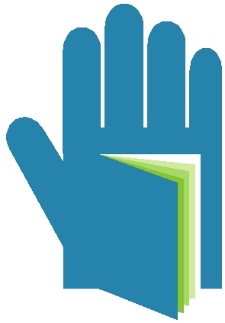 ŠKOLSKIKURIKULUMŠK.GOD.2023./2024.Osnovna škola Stjepana BasaričekaIvanić-Grad, Milke Trnine 14KLASA: 602-12/23-01/1URBROJ: 238-10-3-04-23-1 Ivanić-Grad, 5.10. 2023.Temeljem članka 28. Zakona o odgoju i obrazovanju u osnovnoj i srednjoj školi (NN br. 87/08,86/09 i 92/10,105/10, 90/11, 16/12, 86/12. 94/13. 152/14. 7./17. 68/18. 98/19 i 64/20.), i članka 29. stavak 2. točka 3. Statuta Škole, Školski odbor na sjednici održanoj 5.10.2023., na prijedlog Učiteljskog vijeća, a nakon rasprave na Vijeću roditelja donosiŠ K O L S K I    K U R I K U L U MUvodMinistarstvo znanosti, obrazovanja i športa donijelo je Nacionalni okvirni kurikulum (NOK), temeljni dokument za odgoj i obrazovanje na predškolskoj, osnovnoškolskoj i srednjoškolskoj razini. Nacionalni okvirni kurikulum primjenjuje se od školske godine 2010/11. kao okvir za izradu školskih kurikuluma koje škole objavljuju na svojim internetskim stranicama. Nacionalni okvirni kurikulum pridonosi planiranju i organiziranju rada škola, uključujući donošenje školskoga kurikuluma. Odgojno-obrazovne vrijednosti, ciljevi, kompetencije i načela određena dokumentom omogućuju razumijevanje osnovnoga smjera razvoja nacionalnoga kurikuluma i pružaju temeljne odrednice za usklađivanje planiranja razvoja i rada odgojno-obrazovnih ustanova.Opis, ciljevi i očekivani ishodi učeničkih postignuća odgojno-obrazovnih područja te opis, ciljevi i ishodi  međupredmetnih tema pomažu školama da lakše povezuju nastavne predmete, racionaliziraju nastavu te ju obogate izbornom i fakultativnom nastavom i izvannastavnim aktivnostima sukladno svojemu profilu i prioritetima, potrebama učenika i lokalne zajednice. Kurikulum podrazumijeva i uključuje opsežno planiranje, ustrojstvo i provjeravanje procesa rada i djelovanja s obzirom na odgovarajuće detaljne ciljeve, sadržajne elemente, ustrojstvo i kontrolu postignuća prema globalno postavljenim ciljevima i prema pretpostavkama za odvijanje procesa.U školskoj realnosti kurikulum u sebi sadrži sve sadržaje, procese i aktivnosti koji imaju za cilj ostvarivanje ciljeva i zadataka obrazovanja na način da se promovira intelektualni, osobni, društveni i fizički razvoj učenika. Uz službeni program, kurikulum sadrži aktivnosti i sadržaje koji se mogu smatrati neformalnim. To su sadržaji i aktivnosti po kojima se škola prepoznaje i koji su njezin svojevrsni zaštitni znak.Školski kurikulum utvrđuje dugoročni i kratkoročni plan i program rada škole kroz izbornu nastavu, izvannastavne i izvanškolske aktivnosti, te druge odgojno obrazovne programe i projekte.U izradi školskog kurikuluma stavljen je naglasak na specifičnosti naše škole i sredine u kojoj ona djeluje. Pri tom se za polazište rada na sadržajima školskog kurikuluma uzimaju potrebe i interesi naših učenika, roditelja i lokalne zajednice. U planiranju aktivnosti vodimo se načelima individualizma, nepristranosti i transdisciplinarnosti. Bitne pretpostavke ostvarivanju ciljeva postavljenih u kurikulumu su: postojanje stručne kompetencije učitelja, kvalitetna suradnja na relaciji roditelji – škola, te podrška i pomoć lokalne zajednice.Školski kurikulum je razrađen po odgojno – obrazovnim područjima. Dostupan je na mrežnim stranicama škole svim učenicima, roditeljima i ostalim zainteresiranim za rad i život naše škole.SADRŽAJIZBORNA NASTAVAKatolički vjeronauk 1.-3.r….……………………………….………………………………….. 	  7Katolički vjeronauk 4.-8.r….……………………………….…………………………	……….. 	  9Engleski jezik 4. razred……………………………………………………..……………………. 	  9Engleski jezik 5.-8.  razred……………………………………………..………………………. 10Njemački jezik 4. razred………………………………………………………………………….	11Njemački jezik 5. - 8. razred………..…………………………………………………………..	12Informatika 1. do 4. razred………………………………………………………………………	12Informatika 8. (7.) razred…………………………………………………………………………	13DODATNA NASTAVAHrvatski jezik 1.-4. razred……………………………………………………………………….	14Matematika 1.-4. razred………………………………………………………………………….	15Hrvatski jezik 7. razred…………………………………………………………………………….	16Matematika 5. - 8. razred…………………………………………………………....	…………	17Biologija 8. razred ………………………………………………………………………………….	17Geografija 6.-8. razred…………………………………………………………………………..	18Kemija 8. razred………………………………………………………………………………………	19Fizika 7. i 8. razred…………………………………………………………………………………..	19Povijest 8. razred…………………………………………………………………………………….	20DOPUNSKA NASTAVAHrvatski jezik 1.-4. razred……………………………………………….………………………	21Matematika 1.-4. razred…………………………………………………………………………	22Engleski jezik 4.a razred………………………………………………………………………….	23Njemački jezik 4.b razred………..……………………………………………………………..	23Hrvatski jezik 5.- 7. razred………………………………………………………………….	24Matematika 5.- 8. razred…………………………………………………..……………………	25Engleski jezik 8.b razred………………………………………………………………………….	26Njemački jezik 7.b i 8.a razred………………………………………………………………..	26IZVANNASTAVNE AKTIVNOSTI      1.-4. RAZREDDramska grupa……………………………………………………………………....................	27Ekološka grupa ………………………………………………………………………................	27Engleska slikovnica – 1, 2……………..…………………………………………..…………….	28Izrada modnih predmeta………………….……………………………………..…………….	29Vjeronaučni kutak …………………………………………….………………………………….. 	30Sportske grupe……………………………………………………………………………………….	30Ritmika…………...………………………………………………………………………................	31Mali vrtlari……………………………………………………………………………………………… 32Likovna grupa ………………………………………………………………………………………..	33Mali kreativci ………………………………………………………………………...................	34Novinarska grupa ……………………………………………………………………................	34Zbor RN…………………………………………………………………………................………..	35IZVANNASTAVNE AKTIVNOSTI      5.-8. RAZREDDramska grupa ………………………………………………………………………................	36Likovna grupa ……………………………………………………………………………………..	36Pjevački zbor………………………………………………………………………………………..	37Orkestar …………………………………………………………………………………..............	37Novinarska grupa………………………………………………………………………………….	38Ekološka grupa………………………………………………………………………….............	39Pomladak Crvenog križa ……………………………………………………………………….	40Etno grupa ………………………………………………………………………………..............	40Mladi tehničari ………………….………………………………………………………..	……….	41Sportske grupe….………………………………………………………………………...	……...	42Vjeronaučna grupa…………………………………………….…………………………………	42Prva pomoć………….………………………………………...........................................	43Mali knjižničari……………………………………………………………………………………..	44Informatičari…………………………………………………………………………………………..	45Mali programeri……………………………………………………………………………………..	46Klub čitatelja…………………………………………………………………………………………..	46PROJEKTI Jumicar…………………………………………………………………………….…………………….	48Vidi i klikni….…………………………………………………………………….…………………….	49Škola plivanja………………………………………………………………………………………….	50Vježbaonica……………………..……………………………………………………………………..	50Vrtim zdravi film……………….…………………………………………………………………….	51Univerzalna sportska škola…….………………………………………………………………..	51Moj micro ljubimac…………………………………………………………………………………	52UNESCO ASPNet mreža udruženih škola…………………..…………………………….	53Noć knjige…………………………………………………………………..……………...............	53Pazi, knjiga na Žerki!...................................................................................	54Eko kutić…………………………………………………………………………………………………	55Kućice za ptice…………………………………………………………………………………………	56Jestivi školski vrt…………………………………………………………..…………………………	57Uredimo naš školski okoliš………………………………………………………………………	58Školski vrt sa začinskim, aromatičnim i ljekovitim biljem..………………………	58Klokan bez granica……………………………………………………………………….…………	59Večer matematike………..……………………………………………………………………….. 	60Matematički četverac…..……………………………………………………………………….. 	61Prvenstvo osnovnih i srednjih škola u SUDOKU………………………………………	61Dan sigurnijeg interneta………………………………………………………………………….	62Plastičnim čepovima do skupih lijekova……………………………………….………….	63Projektna nastava Vukovar………………………………………………………….............	63Znalci genijalci………….……………………………………………………………………………..	64Nacionalni kviz za poticanje čitanja………………………………………………	………..	65Čitanjem do zvijezda……………………………………………………………………………… 	66Dani kruha i zahvalnosti „Zdrave grickalice“..…………………………………………. 67Škole za Afriku……………………………………………………………………………………….  	67Kućica od slatkiša..…………………………………………………………………………………	69Slagalica…………………………………………………………………………………………………  	71Pišimo i igrajmo se glagoljicom………………………………………………….…………… 72Zbirka prešanog i sušenog bilja....………………………………………………………….. 73Zadnji, a prvi………………………………………………………………………………………….. 73Napredovanje učitelja…..……………………………………………………………………….. 74Učenje s Malim princem………………………………………………………………………..	74Prsten potpore………………………………………………………………………………………	75ŠKOLSKI PREVENTIVNI PROGRAM….………………………………………………………	76Afirmacijom pozitivnih vrijednosti protiv nasilja u školama………….	…………	77Program prevencije nasilničkog ponašanja……………………………………………..	77Upravljanje razrednom klimom………………………………………………………………	78Program prevencije ovisnosti………………………………………………………………….	79Alati za moderno doba…..………………………………………………………………………..80Antikorupcijski program………………………………………………………………………….	81Plan evakuacije……………………………………………………………………………………….	83MEĐUPREDMETNE TEMEOsobni i socijalni razvoj………………………………………………………………………….	84Učiti kako učiti……………………………………………………………………………..	………..	85Građanski odgoj i obrazovanje ……………………………………………..………………. 87	Zdravlje………………………………………………………………………………………………….  88Poduzetništvo…………………………………………………………….………………………….  90Uporaba informacijske i komunikacijske tehnologije……………………………..  92Održivi razvoj…………………………………………………………………………………………..93Školski razvojni plan……………………………………………………………..……………….  96TERENSKA NASTAVA1. razredi………………………………………………………………………………………………… 982. razredi………………………………………………………………………………………………..1013. razredi………………………………………………………………………………………………..1044. razredi………………………………………………………………………………………………..1075. razredi………………………………………………………………………………………………..1106. razredi………………………………………………………………………………………………..1137. razredi………………………………………………………………………………………………..1168. razredi………………………………………………………………………………………………..117KURIKULUM GLAZBENIH ODJELAKONCERTIFlauta – redovni koncerti…………..……………………………………………………………	118Flauta – koncerti podrške……..…………..……………………………………………………	118Klaviristi u POU……………………………………………………………………………………….	119Koncerti podrške…………………………….………………………………………………………	120Koncerti u školi ili u dvorani POU - harmonika.…………………..…………………..	120Zajednički koncerti u školi ili u dvorani POU…………………………………………… 121 Javni nastupi violinista…………………………………………………………………………….	122Javni nastupi gitarista………………………………………………………………….............	122Animacijski koncert…………………………………………………………………………………	123Nastup učenika na Bučijadi……………………………………………………………………..	124Klarinet …………………………………………………………………………………………………..	124Klarinet – nastup na Adventu……………………………………………………….	…………	125NATJECANJA / SMOTREWood wind & Brass – flauta …………………………………………………………….……	126Flauta Aurea………………………..………………………………………………………………….	127„Mladi Padovec“ – flauta……..………………………………………………………………….127HDGPP – flauta…………………….………………………………………………………………..  128„Memorijal Jurica Muraj“ – klavir..………………………………………………………….	128„Sonus Op. 8“ - klavir………………………………………………………………………………	129„Mladi Padovec“ - klavir………………………………………………………………………….	130„Mladi Padovec“ –harmonika.…………………………………………………………………	130Hrvatsko natjecanje za harmoniku……………………..……………………….………….	13162. natjecanje HDGPP – harmonika i solfeggio ………………………................	132„Mladi Padovec“- gitara…………………………………………………………….………….	132Međunarodno gitarističko natjecanje „Ida Presti“…………………................	133Međunarodno gitarističko natjecanje Punat, Krk……………………................	133Međunarodno gitarističko natjecanje „Kastav Strings“…………………………… 134Wood wind & Brass – klarinet.…………………………………………………..……………	135Državna smotra klarinetista……………………………….………………..………………….	135PROJEKTIKoncert harmonikaša i gitarista…..……………………..……………………….………….	1362nd Croatian Flute Meeting………..……………………..……………………….………….	137Koncert gitarista………………………………………………..……………………….………….	137SEMINARIFlautistički seminar u Moslavačkoj Slatini……………………………………….……….	138Ruben Dalibaltayan - klavir……………………………………………………………………..	139Centar izvrsnosti - seminar HDGPP-a…………………………….……………………….	139Harmonika i solfeggio…………………………………………………….……………………….	140DODATNA NASTAVADodatna nastava iz gitare 3.r…………………………………………………………………   141Dodatna nastava iz klavira 3. i 5.r..…………………………………………………………. 142Dodatna nastava iz klavira 3. i 5.r..…………………………………………………………  142Dodatna nastava iz violine 2. i6.r..…………………………………………………………   143TERENSKA NASTAVA……………………………………………………………………………..	 145IZBORNA NASTAVADODATNA NASTAVADOPUNSKA NASTAVAIZVANNASTAVNE AKTIVNOSTI–  4. razredIZVANNASTAVNE AKTIVNOSTI5.–  8. razredPROJEKTINAPOMENA:Tijekom školske godine, bez prethodne procedure i rasprava na vijećima, moguće su dopune školskih projekata ukoliko školi bude ponuđen projekt za koji Učiteljsko vijeće utvrdi da je prihvatljiv i koristan za učenike. MEĐUPREDMETNE TEMEŠKOLSKI RAZVOJNI PLAN TERENSKA I IZVANUČIONIČKA NASTAVATERENSKA I IZVANUČIONIČKA NASTAVA U 1.a i b RAZREDUTERENSKA I IZVANUČIONIČKA NASTAVA U 2.a i b  RAZREDUTERENSKA I IZVANUČIONIČKA NASTAVA U 3.a i b  RAZREDUTERENSKA I IZVANUČIONIČKA NASTAVA U  4.a i b  RAZREDUTERENSKA I IZVANUČIONIČKA NASTAVA U 5.a i b RAZREDUTERENSKA I IZVANUČIONIČKA NASTAVA U 6.a i b  RAZREDUTERENSKA I IZVANUČIONIČKA NASTAVA U 7.a i b    RAZREDUTERENSKA I IZVANUČIONIČKA NASTAVA U 8.a i b RAZREDUKURIKULUM GLAZBENIH ODJELAKONCERTINATJECANJA I SMOTREPROJEKTISEMINARIDODATNA NASTAVATERENSKA I IZVANUČIONIČKA NASTAVA     GLAZBENIH ODJELAPROGRAM / RAZREDIZBORNA NASTAVA IZ KATOLIČKOG VJERONAUKA   RAZREDI: 1a,1b,2a,2b,3a,3bIZBORNA NASTAVA IZ KATOLIČKOG VJERONAUKA   RAZREDI: 1a,1b,2a,2b,3a,3bVODITELJ I NOSITELJI AKTIVNOSTIGordana Brkanac, dipl. katehetaGordana Brkanac, dipl. katehetaCILJEVI I NAMJENARazvijanje temeljnih općeljudskih i vjerničkih sposobnosti. Sustavno i sukladno teološko-ekleziološko, te antropološko-pedagoško povezivanje Božje objave i tradicije Crkve sa životnim iskustvom učenika, kako bi se ostvarilo sustavno i cjelovito, ekumenski i dijaloški otvoreno upoznavanje Katoličke vjere na informativno spoznajnoj, doživljajnoj i djelatnoj razini, radi zrelosti u kršćanskoj vjeri i postignuća cjelovita  općeljudskog i vjerskog odgoja učenika koji žive u istom religioznom i crkvenom, kulturnom i društvenom prostoru.Razviti sposobnost zajedničkog života i rada s drugima, te angažmana u javnom životu. Upoznati i živjeti svoju vjeru, te otkrivati, upoznavati i prihvaćati različite oblike religioznosti i poglede na svijet. Razviti sposobnost istinskog susretanja s Božjom riječi u Bibliji.Razvijanje temeljnih općeljudskih i vjerničkih sposobnosti. Sustavno i sukladno teološko-ekleziološko, te antropološko-pedagoško povezivanje Božje objave i tradicije Crkve sa životnim iskustvom učenika, kako bi se ostvarilo sustavno i cjelovito, ekumenski i dijaloški otvoreno upoznavanje Katoličke vjere na informativno spoznajnoj, doživljajnoj i djelatnoj razini, radi zrelosti u kršćanskoj vjeri i postignuća cjelovita  općeljudskog i vjerskog odgoja učenika koji žive u istom religioznom i crkvenom, kulturnom i društvenom prostoru.Razviti sposobnost zajedničkog života i rada s drugima, te angažmana u javnom životu. Upoznati i živjeti svoju vjeru, te otkrivati, upoznavati i prihvaćati različite oblike religioznosti i poglede na svijet. Razviti sposobnost istinskog susretanja s Božjom riječi u Bibliji.OČEKIVANI ISHODI I POSTIGNUĆATemeljni sadržaji i ishodi nastavnoga predmeta Katolički vjeronauk strukturirani su u četiri domene koje omogućavaju vjeroučiteljima kvalitetno planiranje procesa poučavanja i učenja: – Čovjek i svijet u Božjemu naumu – Riječ Božja i vjera Crkve u životu kršćana – Kršćanska ljubav i moral na djelu – Crkva u svijetu.Čovjek i svijet u Božjemu naumu Katolički je vjeronauk mjesto koje omogućava učeniku pronaći odgovore na pitanja o izvoru i smislu vlastitoga života. Uz to, on stvara prostor u kojem učenik može upoznati Boga koji je početak i stvoritelj svega stvorenoga. Po Isusu Kristu, utjelovljenome Sinu Božjemu, učeniku se nudi mogućnost učenja, ali i prihvaćanja spasenjskih Kristovih djela kao trajnoga znaka ljubavi Božje prema čovjeku. Riječ Božja i vjera Crkve u životu kršćana Katolički vjeronauk pomaže učeniku shvatiti da je Riječ Božja najprije Isus Krist, objavljeni i utjelovljeni Sin Božji, koji je s Ocem, u zajedništvu s Duhom Svetim, od početka stvaranja svijeta i čovjeka bio jedno. Učenik je u mogućnosti, shvaćajući otajstvo Božje objave čovjeku po Sinu, učiti da postoji i biblijska objava. Novost te biblijske objave sadržana je u činjenici da Bog govori ljudima po ljudima koji su nadahnuti Duhom Svetim. Učenicima se na početku njihova obrazovanja omogućuje upoznavanje značenja pravila i zapovijedi za sebe te za dobar suživot s drugima. Iskusit će u njima znakove koji će im pomoći u usmjeravanju vlastitoga života te postupnom preuzimanju odgovornosti za svoje čine i za život u zajednici. Sve će to moći iskusiti na izabranim biblijskim tekstovima, a posebno u radosnoj vijesti Evanđelja koje čini učenika slobodnim te ga upućuje na stalnu spremnost Božju opraštati čovjeku. Učenici, uz biblijske tekstove, nadahnuće za prihvaćanje »evanđeoskih savjeta« pronalaze i u osobama koje su živjele prema tim pravilima te upoznaju konkretne model odgoja za dobro, pravedno i istinito. Takav je pristup važan kako bi od početka školovanja, pa i nadalje, učenik mogao razabrati da su kršćanska pravila, vrednote vrijednosti, konkretno moral, nešto što je duboko ukorijenjeno u život čovjeka, to jest da je moral konstitutivna dimenzija čovjekova života kao Božjega stvorenja. Kršćanski moral tako naznačuje stalni odnos Boga Stvoritelja i stvorenja te konačnoga pomirenja u odnosu Otkupitelja i čovjeka kao novoga stvorenja. Katolički vjeronauk, kao crkvena stvarnost u školskom sustavu, želi proučavati i tumačiti svijet iz kršćanske perspektive. On je mjesto u kojemu se pred učenika stavlja mogućnost shvaćanja, tumačenja te djelovanja Crkve u svijetu. Pod pojmom svijet podrazumijevamo ovdje stvarnost u kojoj Crkva živi i djeluje. Misli se na stvarnost s vjerskoga, odnosno religijskoga, kulturnoga i umjetničkoga te društvenoga stajališta. Na početku školovanja učenik će tako upoznavati svoje vlastito mjesto u svijetu, u obitelji te vjerskoj zajednici kojoj pripada i koja izgrađuje njegov vlastiti identitet.Temeljni sadržaji i ishodi nastavnoga predmeta Katolički vjeronauk strukturirani su u četiri domene koje omogućavaju vjeroučiteljima kvalitetno planiranje procesa poučavanja i učenja: – Čovjek i svijet u Božjemu naumu – Riječ Božja i vjera Crkve u životu kršćana – Kršćanska ljubav i moral na djelu – Crkva u svijetu.Čovjek i svijet u Božjemu naumu Katolički je vjeronauk mjesto koje omogućava učeniku pronaći odgovore na pitanja o izvoru i smislu vlastitoga života. Uz to, on stvara prostor u kojem učenik može upoznati Boga koji je početak i stvoritelj svega stvorenoga. Po Isusu Kristu, utjelovljenome Sinu Božjemu, učeniku se nudi mogućnost učenja, ali i prihvaćanja spasenjskih Kristovih djela kao trajnoga znaka ljubavi Božje prema čovjeku. Riječ Božja i vjera Crkve u životu kršćana Katolički vjeronauk pomaže učeniku shvatiti da je Riječ Božja najprije Isus Krist, objavljeni i utjelovljeni Sin Božji, koji je s Ocem, u zajedništvu s Duhom Svetim, od početka stvaranja svijeta i čovjeka bio jedno. Učenik je u mogućnosti, shvaćajući otajstvo Božje objave čovjeku po Sinu, učiti da postoji i biblijska objava. Novost te biblijske objave sadržana je u činjenici da Bog govori ljudima po ljudima koji su nadahnuti Duhom Svetim. Učenicima se na početku njihova obrazovanja omogućuje upoznavanje značenja pravila i zapovijedi za sebe te za dobar suživot s drugima. Iskusit će u njima znakove koji će im pomoći u usmjeravanju vlastitoga života te postupnom preuzimanju odgovornosti za svoje čine i za život u zajednici. Sve će to moći iskusiti na izabranim biblijskim tekstovima, a posebno u radosnoj vijesti Evanđelja koje čini učenika slobodnim te ga upućuje na stalnu spremnost Božju opraštati čovjeku. Učenici, uz biblijske tekstove, nadahnuće za prihvaćanje »evanđeoskih savjeta« pronalaze i u osobama koje su živjele prema tim pravilima te upoznaju konkretne model odgoja za dobro, pravedno i istinito. Takav je pristup važan kako bi od početka školovanja, pa i nadalje, učenik mogao razabrati da su kršćanska pravila, vrednote vrijednosti, konkretno moral, nešto što je duboko ukorijenjeno u život čovjeka, to jest da je moral konstitutivna dimenzija čovjekova života kao Božjega stvorenja. Kršćanski moral tako naznačuje stalni odnos Boga Stvoritelja i stvorenja te konačnoga pomirenja u odnosu Otkupitelja i čovjeka kao novoga stvorenja. Katolički vjeronauk, kao crkvena stvarnost u školskom sustavu, želi proučavati i tumačiti svijet iz kršćanske perspektive. On je mjesto u kojemu se pred učenika stavlja mogućnost shvaćanja, tumačenja te djelovanja Crkve u svijetu. Pod pojmom svijet podrazumijevamo ovdje stvarnost u kojoj Crkva živi i djeluje. Misli se na stvarnost s vjerskoga, odnosno religijskoga, kulturnoga i umjetničkoga te društvenoga stajališta. Na početku školovanja učenik će tako upoznavati svoje vlastito mjesto u svijetu, u obitelji te vjerskoj zajednici kojoj pripada i koja izgrađuje njegov vlastiti identitet.NAČIN REALIZACIJEOBLIKFrontalna nastava, radionice, igre, prezentacije, molitveno, glazbeno i likovno izražavanjeNAČIN REALIZACIJESUDIONICIVjeroučiteljica i učenici koji pohađaju nastavu katoličkog vjeronaukaNAČIN REALIZACIJENAČIN UČENJAIndividualni, u paru, grupniU učionici, prirodi, posjetom sakralnim prostorima i kulturnim događanjimaVREMENIKNastava se odvija dva puta tjedno tijekom školske godine; predviđeno je 70 sati nastaveNastava se odvija dva puta tjedno tijekom školske godine; predviđeno je 70 sati nastaveTROŠKOVNIKŠkola sudjeluje u nabavci udžbenika i ostalih nastavnih pomagala, potrebnih za kvalitetno odvijanje nastaveŠkola sudjeluje u nabavci udžbenika i ostalih nastavnih pomagala, potrebnih za kvalitetno odvijanje nastaveNAČIN PRAĆENJA I PROVJERE ISHODA / POSTIGNUĆA Sustavno praćenje i vrednovanje učeničkih postignuća tijekom cijele nastavne godine,; formativno i sumativno.Razine vrednovanja su:ZnanjeZalaganje Kultura međusobne komunikacije Sustavno praćenje i vrednovanje učeničkih postignuća tijekom cijele nastavne godine,; formativno i sumativno.Razine vrednovanja su:ZnanjeZalaganje Kultura međusobne komunikacijePROGRAM / RAZREDIZBORNA NASTAVA IZ  KATOLIČKOG VJERONAUKA     RAZREDI: 4.-8. IZBORNA NASTAVA IZ  KATOLIČKOG VJERONAUKA     RAZREDI: 4.-8. VODITELJ I NOSITELJI AKTIVNOSTIElenmary Biršić Elenmary Biršić CILJEVI I NAMJENASustavno i skladno teološko-ekleziološko i antropološko-pedagoško povezivanje Božje objave i tradicije Katoličke crkve sa životnim iskustvom učenika.Sustavno i skladno teološko-ekleziološko i antropološko-pedagoško povezivanje Božje objave i tradicije Katoličke crkve sa životnim iskustvom učenika.OČEKIVANI ISHODI I POSTIGNUĆASustavno i cjelovito, ekumenski i dijaloški otvoreno, upoznavanje katoličke vjere na informativno-spoznajnoj, doživljajnoj i djelatnoj razini radi zrelosti u kršćanskoj vjeri i postignuća cjelovita općeljudskoga i vjerskog odgoja učenika koji žive u svojem religioznom i crkvenom, kulturnom i društvenom prostoru.Sustavno i cjelovito, ekumenski i dijaloški otvoreno, upoznavanje katoličke vjere na informativno-spoznajnoj, doživljajnoj i djelatnoj razini radi zrelosti u kršćanskoj vjeri i postignuća cjelovita općeljudskoga i vjerskog odgoja učenika koji žive u svojem religioznom i crkvenom, kulturnom i društvenom prostoru.NAČIN REALIZACIJEOBLIKIndividualni i frontalni rad, rad u manjim skupinama, stvaralačko izražavanje, vježbanje vještina.NAČIN REALIZACIJESUDIONICIUčenici četvrtih, petih, šestih, sedmih i osmih razreda.NAČIN REALIZACIJENAČIN UČENJAStvaralačko i integrirano učenje, kritičko promišljanje, izgrađivanje stavova i sposobnosti, životno slavljenje i svjedočenje vjere u osobnom i društvenom životu.VREMENIKTijekom školske godine,2 sata tjedno,u redovitom rasporedu tjednih zaduženja učenika.Tijekom školske godine,2 sata tjedno,u redovitom rasporedu tjednih zaduženja učenika.TROŠKOVNIKPribor za rad osiguravaju roditelji učenika i škola.Pribor za rad osiguravaju roditelji učenika i škola.NAČIN PRAĆENJA I PROVJERE ISHODA / POSTIGNUĆAUsmeno i pismeno provjeravanje usvojenosti nastavnih sadržaja, stvaralačko izražavanje učenika, uspješnost međusobne komunikacije i zalaganje učenika odnosno uspjeh učenika na kraju školske godine.Usmeno i pismeno provjeravanje usvojenosti nastavnih sadržaja, stvaralačko izražavanje učenika, uspješnost međusobne komunikacije i zalaganje učenika odnosno uspjeh učenika na kraju školske godine.PROGRAM / RAZREDIZBORNA NASTAVA IZ  ENGLESKOG JEZIKA  4. b RAZREDIZBORNA NASTAVA IZ  ENGLESKOG JEZIKA  4. b RAZREDVODITELJ I NOSITELJI AKTIVNOSTILana CvancigerLana CvancigerCILJEVI I NAMJENAUsvajanje, savladavanje, uvježbavanje, usustavljivanje i ponavljanje sadržaja izborne nastave za 4.razred osnovne škole. Razvijati pozitivan odnos prema radu i engleskom jeziku. Razvijati osjetljivost za jezične različitosti. Usvajanje recitacija i pjesmica uz ritmična ponavljanja.Razvijati osjetljivost za povezivanje vizualnih i auditivnih informacija.Sudjeluju učenici 4.b razreda, kojima se omogućava usvajanje nastavnih sadržaja.Usvajanje, savladavanje, uvježbavanje, usustavljivanje i ponavljanje sadržaja izborne nastave za 4.razred osnovne škole. Razvijati pozitivan odnos prema radu i engleskom jeziku. Razvijati osjetljivost za jezične različitosti. Usvajanje recitacija i pjesmica uz ritmična ponavljanja.Razvijati osjetljivost za povezivanje vizualnih i auditivnih informacija.Sudjeluju učenici 4.b razreda, kojima se omogućava usvajanje nastavnih sadržaja.OČEKIVANI ISHODI I POSTIGNUĆAUčenik će imenovati boje, nabrajati nazive za školski pribor  i namještaj učionice, nazive za članove obitelji, mjesta u gradu, aktivnosti, opisivati svoju dnevnu rutinu. Brojat će do 100, razlikovati dane u tjednu i mjesece, predstaviti se. Imenovat će prehrambene artikle, igračke, odjevne predmete.Učenik će imenovati boje, nabrajati nazive za školski pribor  i namještaj učionice, nazive za članove obitelji, mjesta u gradu, aktivnosti, opisivati svoju dnevnu rutinu. Brojat će do 100, razlikovati dane u tjednu i mjesece, predstaviti se. Imenovat će prehrambene artikle, igračke, odjevne predmete.NAČIN REALIZACIJEOBLIKRad u manjim skupinama, rad u paru, rjeđe frontalni i individualniNAČIN REALIZACIJESUDIONICIUčenici 4.b razredaNAČIN REALIZACIJENAČIN UČENJAUčenici imaju 2 školska sata tjedno. Ukupni fond sati u godini je 70.VREMENIKTijekom školske godineTijekom školske godineTROŠKOVNIKSve potrebne materijale (magnete, CD-e za slušanje, CD player, fotokopirni papir, krede, papir za izradu plakata) osigurava škola i učiteljica.Sve potrebne materijale (magnete, CD-e za slušanje, CD player, fotokopirni papir, krede, papir za izradu plakata) osigurava škola i učiteljica.NAČIN PRAĆENJA I PROVJERE ISHODA / POSTIGNUĆAPrimjena usvojenih znanja i pojmova u nastavi engleskog jezika, izrada plakata za školski pano. Vrednovanje usmenih i pisanih vježbi te aktivnosti učenika i auditivnih zadataka brojčanim ocjenama. Formativno praćenje napretka učenika u rubriku bilježaka- domaće zadaće, diktati, kratke provjere vokabularaPrimjena usvojenih znanja i pojmova u nastavi engleskog jezika, izrada plakata za školski pano. Vrednovanje usmenih i pisanih vježbi te aktivnosti učenika i auditivnih zadataka brojčanim ocjenama. Formativno praćenje napretka učenika u rubriku bilježaka- domaće zadaće, diktati, kratke provjere vokabularaPROGRAM / RAZREDIZBORNA NASTAVA IZ  ENGLESKOG JEZIKA     RAZREDI: 5.-8. IZBORNA NASTAVA IZ  ENGLESKOG JEZIKA     RAZREDI: 5.-8. VODITELJ I NOSITELJI AKTIVNOSTIDejana BiničkiDejana BiničkiCILJEVI I NAMJENA-razvijati vještine pisanja i govora na stranom jeziku- razvijati sposobnosti samovrednovanja i samoprocjene-razvijati vještine pisanja i govora na stranom jeziku- razvijati sposobnosti samovrednovanja i samoprocjeneOČEKIVANI ISHODI I POSTIGNUĆAusvojiti osnovne komunikacijske kompetencije na stranom jezikupostići zadovoljavajući uspjeh kod ocjenjivanja znanjapodići samopouzdanje učenikausvojiti osnovne komunikacijske kompetencije na stranom jezikupostići zadovoljavajući uspjeh kod ocjenjivanja znanjapodići samopouzdanje učenikaNAČIN REALIZACIJEOBLIK-učenici će se okupljati dvaput tjedno te uz pomoć učiteljice usvajati gradivo iz plana i programa izborne nastavaNAČIN REALIZACIJESUDIONICIučenici 5.b (18), 6.b (20), 7.b (17), 8.a (16)NAČIN REALIZACIJENAČIN UČENJAindividualni i frontalni rad, rad u paru i u grupiVREMENIKtijekom školske godine (70) satitijekom školske godine (70) satiTROŠKOVNIKpribor za rad osiguravaju roditelji učenika i školapribor za rad osiguravaju roditelji učenika i školaNAČIN PRAĆENJA I PROVJERE ISHODA / POSTIGNUĆAusmeno i pisano provjeravanjeuspjeh učenika na kraju školske godineusmeno i pisano provjeravanjeuspjeh učenika na kraju školske godinePROGRAM / RAZREDIZBORNA NASTAVA IZ  NJEMAČKOG JEZIKA    4.a RAZREDIZBORNA NASTAVA IZ  NJEMAČKOG JEZIKA    4.a RAZREDVODITELJ I NOSITELJI AKTIVNOSTIMartina MarijićMartina MarijićCILJEVI I NAMJENA-  osposobiti učenike za osnovnu jezičnu komunikaciju u pisanom i usmenom izražavanju- upoznati učenike s kulturom zemalja njemačkog govornog područja- razvijati sociokulturalnu i interkulturalnu kompetenciju-  osposobiti učenike za osnovnu jezičnu komunikaciju u pisanom i usmenom izražavanju- upoznati učenike s kulturom zemalja njemačkog govornog područja- razvijati sociokulturalnu i interkulturalnu kompetencijuOČEKIVANI ISHODI I POSTIGNUĆA- osnovna usmena i pismena komunikacija na njemačkom jeziku- poznavanje osnovnih kulturnih obilježja zemalja njemačkog govornog područja- zainteresiranost za njemački jezik i države u kojima se govori- osnovna usmena i pismena komunikacija na njemačkom jeziku- poznavanje osnovnih kulturnih obilježja zemalja njemačkog govornog područja- zainteresiranost za njemački jezik i države u kojima se govoriNAČIN REALIZACIJEOBLIKindividualni, frontalni, rad u paru, rad u grupiNAČIN REALIZACIJESUDIONICIučenici, učiteljica njemačkog jezikaNAČIN REALIZACIJENAČIN UČENJA- slušanjem, postavljanjem i odgovaranjem na pitanja - čitanjem, pisanjem, razgovorom- simuliranjem određenih situacija  razvijati jezične  - kompetencije, upoznati kulturu zemalja njem. govornog područja i na taj način  postići cilj podučavanjaVREMENIK70 nastavnih sati godišnje, dva školska sata tjedno70 nastavnih sati godišnje, dva školska sata tjednoTROŠKOVNIKudžbenik, radna bilježnica, papir za fotokopiranje, CD,CD-player, grafoskop, prijenosno računalo + projektor, slikovne kartice, plakati, didaktička kutija s društvenim igramaudžbenik, radna bilježnica, papir za fotokopiranje, CD,CD-player, grafoskop, prijenosno računalo + projektor, slikovne kartice, plakati, didaktička kutija s društvenim igramaNAČIN PRAĆENJA I PROVJERE ISHODA / POSTIGNUĆA- redovito praćenje učenikovih postignuća (aktivnost na nastavi, domaće zadaće, napredak u učenju)- usmeno praćenje i ocjenjivanje, pisane provjere znanja- usmeno i pismeno provjeravanje vokabulara- pismeno izražavanje učenika (kratki sastavci, diktati)- učenički radovi  i prezentacije, osobna učenikova samoprocjena i samovrednovanje- redovito praćenje učenikovih postignuća (aktivnost na nastavi, domaće zadaće, napredak u učenju)- usmeno praćenje i ocjenjivanje, pisane provjere znanja- usmeno i pismeno provjeravanje vokabulara- pismeno izražavanje učenika (kratki sastavci, diktati)- učenički radovi  i prezentacije, osobna učenikova samoprocjena i samovrednovanjePROGRAM / RAZREDIZBORNA NASTAVA IZ  NJEMAČKOG JEZIKA     RAZREDI: 5.a; 6.a; 7.a; 8.bIZBORNA NASTAVA IZ  NJEMAČKOG JEZIKA     RAZREDI: 5.a; 6.a; 7.a; 8.bVODITELJ I NOSITELJI AKTIVNOSTIučitelj njemačkog jezika Matija Igor Rudvaldučitelj njemačkog jezika Matija Igor RudvaldCILJEVI I NAMJENAosposobljavanje učenika za osnovnu usmenu i pisanu komunikaciju na njemačkom jeziku u temama iz svakodnevnog životaproširivanje opće kulture učenika kroz upoznavanje s načinom života i tradicijom zemalja njemačkog govornog područjarazvijanje svijesti o višejezičnosti i tolerancije prema drugim kulturamaosposobljavanje učenika za osnovnu usmenu i pisanu komunikaciju na njemačkom jeziku u temama iz svakodnevnog životaproširivanje opće kulture učenika kroz upoznavanje s načinom života i tradicijom zemalja njemačkog govornog područjarazvijanje svijesti o višejezičnosti i tolerancije prema drugim kulturamaOČEKIVANI ISHODI I POSTIGNUĆAprimjena kreativnog mišljenjaosposobljavanje za nastavak školovanja i primjena usvojenog znanja u svakodnevnom životuprimjena kreativnog mišljenjaosposobljavanje za nastavak školovanja i primjena usvojenog znanja u svakodnevnom životuNAČIN REALIZACIJEOBLIKindividualni, frontalni, rad u parovima i skupinamaNAČIN REALIZACIJESUDIONICIučenici i učiteljNAČIN REALIZACIJENAČIN UČENJApisane, slušne i usmene vježbe, zadaci i sadržaji (s naglaskom na konverzaciju), te praktični sadržaji (poput izrade plakata i igara)VREMENIKtijekom školske godine 70 nastavnih satitijekom školske godine 70 nastavnih satiTROŠKOVNIKtroškovi uredskog materijala i kopiranjatroškovi uredskog materijala i kopiranjaNAČIN PRAĆENJA I PROVJERE ISHODA / POSTIGNUĆAusmene i pisane vježbe i provjere znanjausmene i pisane vježbe i provjere znanjaPROGRAM / RAZREDIZBORNA NASTAVA IZ  INFORMATIKE  RAZREDI: 1.-4.r.  i 8.bIZBORNA NASTAVA IZ  INFORMATIKE  RAZREDI: 1.-4.r.  i 8.bVODITELJ I NOSITELJI AKTIVNOSTIKristina RajkovićKristina RajkovićCILJEVI I NAMJENATraženje, dohvaćanje te kritičko vrednovanje informacija iz različitih izvora i zbirki podataka, razvijanje računalnoga razmišljanja i pristup rješavanju problema koji je primjenjiv na računalu.Traženje, dohvaćanje te kritičko vrednovanje informacija iz različitih izvora i zbirki podataka, razvijanje računalnoga razmišljanja i pristup rješavanju problema koji je primjenjiv na računalu.OČEKIVANI ISHODI I POSTIGNUĆADigitalna pismenost i komunikacija obuhvaća poznavanje mogućnosti hardverskih i softverskih rješenja te razvijanje vještina suradnje i komunikacije u online okruženju.Digitalna pismenost i komunikacija obuhvaća poznavanje mogućnosti hardverskih i softverskih rješenja te razvijanje vještina suradnje i komunikacije u online okruženju.NAČIN REALIZACIJEOBLIKfrontalni, individualni, radu paru, grupniNAČIN REALIZACIJESUDIONICIučiteljica i učeniciNAČIN REALIZACIJENAČIN UČENJApisane i usmene vježbe, te praktični sadržaji na računaluVREMENIKtijekom školske godine 70 satitijekom školske godine 70 satiTROŠKOVNIKtroškovi uredskog materijala i kopiranjatroškovi uredskog materijala i kopiranjaNAČIN PRAĆENJA I PROVJERE ISHODA / POSTIGNUĆAusmene, pisane provjere i praktične vježbe na računaluusmene, pisane provjere i praktične vježbe na računaluPROGRAM / RAZREDIZBORNA NASTAVA IZ INFORMATIKE    RAZREDI: 7.ab, 8.aIZBORNA NASTAVA IZ INFORMATIKE    RAZREDI: 7.ab, 8.aVODITELJ I NOSITELJI AKTIVNOSTIJasna Serdar, učiteljica informatikeJasna Serdar, učiteljica informatikeCILJEVI I NAMJENAstjecanje vještina za uporabu IKT - digitalna pismenostuporaba IKT u obrazovnom procesu - edukacijska tehnologija i e-učenjerješavanje problema računalomstjecanje vještina za uporabu IKT - digitalna pismenostuporaba IKT u obrazovnom procesu - edukacijska tehnologija i e-učenjerješavanje problema računalomOČEKIVANI ISHODI I POSTIGNUĆAIshodi i postignuća proizlaze iz nastavnog kurikuluma za predmet Informatika u osnovnoj školiIshodi i postignuća proizlaze iz nastavnog kurikuluma za predmet Informatika u osnovnoj školiNAČIN REALIZACIJEOBLIKnastava u školi, 2 sata tjedno za svaki razredni odjelNAČIN REALIZACIJESUDIONICIučenici 7. i 8. razreda (N=63)NAČIN REALIZACIJENAČIN UČENJAučenje polazi od učeničke iskustvene i praktične uporabe tehnologije na koju se nadograđuju nova teoretska i praktična znanja
učenje se temelji na predavanju, praktičnom radu i projektnim zadatcimaVREMENIKtijekom cijele nastavne godinetijekom cijele nastavne godineTROŠKOVNIKnema dodatnih troškova uz redovne materijale za  nastavni radnema dodatnih troškova uz redovne materijale za  nastavni radNAČIN PRAĆENJA I PROVJERE ISHODA / POSTIGNUĆA• usmena i pisana provjere znanja (provjere znanja na računalu)• e-portfolio – vrednuju se pojedini radovi prema zadanim ishodima učenja te napredovanje učenika tijekom školske godine• učenički projekti – vrednuje se sudjelovanje učenika, razine aktivnosti, komunikacije i suradnje, projektna dokumentacija te krajnji rezultati projekta i njihovo predstavljanje• usmena i pisana provjere znanja (provjere znanja na računalu)• e-portfolio – vrednuju se pojedini radovi prema zadanim ishodima učenja te napredovanje učenika tijekom školske godine• učenički projekti – vrednuje se sudjelovanje učenika, razine aktivnosti, komunikacije i suradnje, projektna dokumentacija te krajnji rezultati projekta i njihovo predstavljanjePROGRAM / RAZREDDODATNA NASTAVA IZ  HRVATSKOG JEZIKA  1.  – 4. razredDODATNA NASTAVA IZ  HRVATSKOG JEZIKA  1.  – 4. razredVODITELJ I NOSITELJI AKTIVNOSTIRazredne učiteljiceRazredne učiteljiceCILJEVI I NAMJENA-nadopunjavanje i utvrđivanje znanja stečenih na nastavi-različitim zadacima aktivirati kognitivne sposobnosti-dodatnim radom kod naprednijih učenika razvijati sposobnosti za kvalitetniju jezičnu komunikaciju na materinjem jeziku-učenike  potaknuti na samostalan rad uz koji razvijaju sposobnosti i vještine-zadatci prilagođeni razvojnoj dobi učenika-učenje kroz igru-vježbati pismenost, razvijati jezično pisano i usmeno izražavanje-njegovati zavičajni jezik-nadopunjavanje i utvrđivanje znanja stečenih na nastavi-različitim zadacima aktivirati kognitivne sposobnosti-dodatnim radom kod naprednijih učenika razvijati sposobnosti za kvalitetniju jezičnu komunikaciju na materinjem jeziku-učenike  potaknuti na samostalan rad uz koji razvijaju sposobnosti i vještine-zadatci prilagođeni razvojnoj dobi učenika-učenje kroz igru-vježbati pismenost, razvijati jezično pisano i usmeno izražavanje-njegovati zavičajni jezikOČEKIVANI ISHODI I POSTIGNUĆA-savladati problemske zadatke -razvijati natjecateljski duh putem dodatnih zadataka kroz igru-učenici će steći samostalnost  u rješavanju problemskih zadataka, samopoštovanje, interes i osjetiti  zadovoljstvo-učenici će se kreativno usmeno i pisano izražavati-učenici će  usvojiti  dodatne nastavne sadržaje iz hrvatskog jezika -učenici će razviti osjećaj uspješnosti  sukladno svojim individualnim sposobnosti i  interesima-usvojena znanja iz hrvatskog jezika naučit će primjenjivati u svakodnevnom životu-spoznavati hrvatski jezika kao temelj hrvatske kulture i obilježje naroda-razvijati ljubav prema hrvatskom jeziku i kulturi-razvijati osjećaj ponosa i pripadnosti hrvatskom narodu-razvijati sposobnost za samostalni rad, odgovornost za rad, točnost, urednost, sustavnost, preciznost i konciznost u pisanom i usmenom izražavanju-savladati problemske zadatke -razvijati natjecateljski duh putem dodatnih zadataka kroz igru-učenici će steći samostalnost  u rješavanju problemskih zadataka, samopoštovanje, interes i osjetiti  zadovoljstvo-učenici će se kreativno usmeno i pisano izražavati-učenici će  usvojiti  dodatne nastavne sadržaje iz hrvatskog jezika -učenici će razviti osjećaj uspješnosti  sukladno svojim individualnim sposobnosti i  interesima-usvojena znanja iz hrvatskog jezika naučit će primjenjivati u svakodnevnom životu-spoznavati hrvatski jezika kao temelj hrvatske kulture i obilježje naroda-razvijati ljubav prema hrvatskom jeziku i kulturi-razvijati osjećaj ponosa i pripadnosti hrvatskom narodu-razvijati sposobnost za samostalni rad, odgovornost za rad, točnost, urednost, sustavnost, preciznost i konciznost u pisanom i usmenom izražavanjuNAČIN REALIZACIJEOBLIKfrontalni, individualni, grupni radNAČIN REALIZACIJESUDIONICIučenici i učiteljicaNAČIN REALIZACIJENAČIN UČENJAmetoda razgovora, usmenog izlaganja metoda rada na tekstu, metoda pisanja i crtanja, demonstracije, promatranja i uočavanja te zaključivanjaVREMENIKtijekom školske godine-jednom tjednotijekom školske godine-jednom tjednoTROŠKOVNIKBilježnica, papir za fotokopiranje, troškovi umnožavanja pisanih materijala Bilježnica, papir za fotokopiranje, troškovi umnožavanja pisanih materijala NAČIN PRAĆENJA I PROVJERE ISHODA / POSTIGNUĆA-pratiti uspješnost usvajanja sadržaja-stečeno znanje darovitih učenika koristiti u cilju kvalitetnog praćenja nastavnog rada i u svakodnevnom životu-ustavno opisno praćenje i bilježenje zapažanja učenikovih postignuća i uspjeha, interesa, motivacija i sposobnosti u ostvarivanju sadržaja i cilja dodatne nastave-u nastavi, razrednim aktivnostima, priredbama, projektima.-pratiti uspješnost usvajanja sadržaja-stečeno znanje darovitih učenika koristiti u cilju kvalitetnog praćenja nastavnog rada i u svakodnevnom životu-ustavno opisno praćenje i bilježenje zapažanja učenikovih postignuća i uspjeha, interesa, motivacija i sposobnosti u ostvarivanju sadržaja i cilja dodatne nastave-u nastavi, razrednim aktivnostima, priredbama, projektima.PROGRAM / RAZREDDODATNA NASTAVA IZ  MATEMATIKE – 1.-4. razred  DODATNA NASTAVA IZ  MATEMATIKE – 1.-4. razred  VODITELJ I NOSITELJI AKTIVNOSTIRazredne učiteljiceRazredne učiteljiceCILJEVI I NAMJENAnadopunjavati i utvrđivati znanja stečena na nastavirazličitim zadacima aktivirati kognitivne sposobnostirazvijati i poticati interes za pronalaženje različitih načina za rješavanje matematičkih problemazadatke prilagoditi razvojnoj dobi učenika - učenje kroz igruidentificiranje darovitog učenika, odnosno dijagnosticiranje darovitostinadopunjavati i utvrđivati znanja stečena na nastavirazličitim zadacima aktivirati kognitivne sposobnostirazvijati i poticati interes za pronalaženje različitih načina za rješavanje matematičkih problemazadatke prilagoditi razvojnoj dobi učenika - učenje kroz igruidentificiranje darovitog učenika, odnosno dijagnosticiranje darovitostiOČEKIVANI ISHODI I POSTIGNUĆAUčenici će savladati problemske zadatke i razvijati natjecateljski duh putem dodatnih zadataka kroz igruUčenici će razviti samostalnost  u rješavanju problemskih zadataka, samopoštovanje, interes i zadovoljstvoUčenici će bolje i uspješnije usvajati sadržaje redovnog programaUčenici će pristupiti sadržajima na dublji, individualno vođen način, često povezan s drugim područjimaUčenici će primjenjivati stečena znanja u svakodnevnom učenju, komunikaciji i zabaviSpoznavati matematiku kao koristan i nužan dio znanosti, tehnologije i kultureučenici će se osposobljavati za apstraktno mišljenje, logičko zaključivanje i precizno formuliranje pojmovaUčenici će razviti sposobnost za samostalni rad, odgovornost za rad, točnost, urednost, sustavnost i preciznostUčenici će savladati problemske zadatke i razvijati natjecateljski duh putem dodatnih zadataka kroz igruUčenici će razviti samostalnost  u rješavanju problemskih zadataka, samopoštovanje, interes i zadovoljstvoUčenici će bolje i uspješnije usvajati sadržaje redovnog programaUčenici će pristupiti sadržajima na dublji, individualno vođen način, često povezan s drugim područjimaUčenici će primjenjivati stečena znanja u svakodnevnom učenju, komunikaciji i zabaviSpoznavati matematiku kao koristan i nužan dio znanosti, tehnologije i kultureučenici će se osposobljavati za apstraktno mišljenje, logičko zaključivanje i precizno formuliranje pojmovaUčenici će razviti sposobnost za samostalni rad, odgovornost za rad, točnost, urednost, sustavnost i preciznostNAČIN REALIZACIJEOBLIKfrontalni, individualni, grupni radNAČIN REALIZACIJESUDIONICIučenici i učiteljicaNAČIN REALIZACIJENAČIN UČENJArazgovora, usmenog izlaganja metoda rada na tekstu, metoda pisanja i crtanja, demonstracije, promatranja i uočavanja te zaključivanjaVREMENIKtijekom školske godine - jednom tjednotijekom školske godine - jednom tjednoTROŠKOVNIKBilježnica, papir za fotokopiranje, troškovi umnožavanja pisanih materijala, nabavke mjernih sprava te ostalih didaktičkih i metodičkih materijala – 100,00 knBilježnica, papir za fotokopiranje, troškovi umnožavanja pisanih materijala, nabavke mjernih sprava te ostalih didaktičkih i metodičkih materijala – 100,00 knNAČIN PRAĆENJA I PROVJERE ISHODA / POSTIGNUĆApratiti uspješnost usvajanja sadržajastečeno znanje darovitih učenika koristiti u cilju kvalitetnog praćenja nastavnog rada i u svakodnevnom životuučenici (2. – 4. razreda) će sudjelovati na natjecanjima iz matematike te će se na taj način pratiti i provjeriti njihova postignućapratiti uspješnost usvajanja sadržajastečeno znanje darovitih učenika koristiti u cilju kvalitetnog praćenja nastavnog rada i u svakodnevnom životuučenici (2. – 4. razreda) će sudjelovati na natjecanjima iz matematike te će se na taj način pratiti i provjeriti njihova postignućaPROGRAM / RAZREDDODATNA NASTAVA IZ  HRVATSKOG JEZIKA – 7.razred  DODATNA NASTAVA IZ  HRVATSKOG JEZIKA – 7.razred  VODITELJ I NOSITELJI AKTIVNOSTIAna PenezićAna PenezićCILJEVI I NAMJENA-nadopunjavanje i utvrđivanje znanja stečenih na nastavi-različitim zadacima aktivirati kognitivne sposobnosti-dodatnim radom kod naprednijih učenika razvijati sposobnosti za kvalitetniju jezičnu komunikaciju na materinjem jeziku-učenike  potaknuti na samostalan rad uz koji razvijaju sposobnosti i vještine-zadatci prilagođeni razvojnoj dobi učenika-učenje kroz igru-vježbati pismenost, razvijati jezično pisano i usmeno izražavanje-njegovati zavičajni jezik-nadopunjavanje i utvrđivanje znanja stečenih na nastavi-različitim zadacima aktivirati kognitivne sposobnosti-dodatnim radom kod naprednijih učenika razvijati sposobnosti za kvalitetniju jezičnu komunikaciju na materinjem jeziku-učenike  potaknuti na samostalan rad uz koji razvijaju sposobnosti i vještine-zadatci prilagođeni razvojnoj dobi učenika-učenje kroz igru-vježbati pismenost, razvijati jezično pisano i usmeno izražavanje-njegovati zavičajni jezikOČEKIVANI ISHODI I POSTIGNUĆA-savladati problemske zadatke -razvijati natjecateljski duh putem dodatnih zadataka kroz igru-učenici će steći samostalnost  u rješavanju problemskih zadataka, samopoštovanje, interes i osjetiti  zadovoljstvo-učenici će se kreativno usmeno i pisano izražavati-učenici će  usvojiti  dodatne nastavne sadržaje iz hrvatskog jezika-	učenici će razviti osjećaj uspješnosti  sukladno svojim individualnim sposobnosti i  interesima-usvojena znanja iz hrvatskog jezika naučit će primjenjivati u svakodnevnom životu-spoznavati hrvatski jezika kao temelj hrvatske kulture i obilježje naroda-razvijati ljubav prema hrvatskom jeziku i kulturi-razvijati osjećaj ponosa i pripadnosti hrvatskom narodu-razvijati sposobnost za samostalni rad, odgovornost za rad, točnost, urednost, sustavnost, preciznost i konciznost u pisanom i usmenom izražavanju-savladati problemske zadatke -razvijati natjecateljski duh putem dodatnih zadataka kroz igru-učenici će steći samostalnost  u rješavanju problemskih zadataka, samopoštovanje, interes i osjetiti  zadovoljstvo-učenici će se kreativno usmeno i pisano izražavati-učenici će  usvojiti  dodatne nastavne sadržaje iz hrvatskog jezika-	učenici će razviti osjećaj uspješnosti  sukladno svojim individualnim sposobnosti i  interesima-usvojena znanja iz hrvatskog jezika naučit će primjenjivati u svakodnevnom životu-spoznavati hrvatski jezika kao temelj hrvatske kulture i obilježje naroda-razvijati ljubav prema hrvatskom jeziku i kulturi-razvijati osjećaj ponosa i pripadnosti hrvatskom narodu-razvijati sposobnost za samostalni rad, odgovornost za rad, točnost, urednost, sustavnost, preciznost i konciznost u pisanom i usmenom izražavanjuNAČIN REALIZACIJEOBLIKfrontalni, individualni, grupni radNAČIN REALIZACIJESUDIONICIučenici, učiteljicaNAČIN REALIZACIJENAČIN UČENJAmetoda razgovora, usmenog izlaganja, metoda rada na tekstu, pisanja, demonstracije, promatranja, uočavanja, zaključivanjaVREMENIKtijekom školske godine jednom tjednotijekom školske godine jednom tjednoTROŠKOVNIKbilježnica, papir za fotokopiranje, troškovi umnožavanja pisanih materijalabilježnica, papir za fotokopiranje, troškovi umnožavanja pisanih materijalaNAČIN PRAĆENJA I PROVJERE ISHODA / POSTIGNUĆA-pratiti uspješnost usvajanja sadržaja- stečeno znanje darovitih učenika koristiti u cilju kvalitetnog praćenja nastavnog rada i u svakodnevnom životu-opisno praćenje i bilježenje zapažanja učenikovih postignuća i uspjeha, interesa, motivacija i sposobnosti u ostvarivanju sadržaja dodatne nastave- sudjelovanje na učeničkim natjecanjima iz hrvatskoga jezika-pratiti uspješnost usvajanja sadržaja- stečeno znanje darovitih učenika koristiti u cilju kvalitetnog praćenja nastavnog rada i u svakodnevnom životu-opisno praćenje i bilježenje zapažanja učenikovih postignuća i uspjeha, interesa, motivacija i sposobnosti u ostvarivanju sadržaja dodatne nastave- sudjelovanje na učeničkim natjecanjima iz hrvatskoga jezikaPROGRAM / RAZREDDODATNA NASTAVA IZ  MATEMATIKE – 5. - 8.razred  DODATNA NASTAVA IZ  MATEMATIKE – 5. - 8.razred  VODITELJ I NOSITELJI AKTIVNOSTIMihaela Rašić Čulina, mag. educ. math. za 5. i  8. razred,  Jasminka Borzić, prof. mat. za 6. i 7. razredMihaela Rašić Čulina, mag. educ. math. za 5. i  8. razred,  Jasminka Borzić, prof. mat. za 6. i 7. razredCILJEVI I NAMJENAProdubljivanje znanja i sposobnosti učenika na području matematike, razvijanje logičkog mišljenja i zaključivanja, brzog i lakog izvođenja složenijih računskih operacija, analize i sinteze kao i sposobnosti donošenja originalnih ideja i originalnih rješenja.Produbljivanje znanja i sposobnosti učenika na području matematike, razvijanje logičkog mišljenja i zaključivanja, brzog i lakog izvođenja složenijih računskih operacija, analize i sinteze kao i sposobnosti donošenja originalnih ideja i originalnih rješenja.OČEKIVANI ISHODI I POSTIGNUĆAUočavanje, praćenje i poticanje darovitih učenika prema njihovim sklonostima, sposobnostima i interesima, upoznavanje sa dodatnim sadržajima iz udžbenika koji nisu obuhvaćeni obvezatnim planom i programom matematike za 5, 6, 7. i 8. razred, pripremanje učenika za natjecanja u znanju matematike.Uočavanje, praćenje i poticanje darovitih učenika prema njihovim sklonostima, sposobnostima i interesima, upoznavanje sa dodatnim sadržajima iz udžbenika koji nisu obuhvaćeni obvezatnim planom i programom matematike za 5, 6, 7. i 8. razred, pripremanje učenika za natjecanja u znanju matematike.NAČIN REALIZACIJEOBLIKIndividualni rad, a u pojedinim situacijama timski rad i demonstracija, sudjelovanje na školskom natjecanju i višim razinama natjecanja.NAČIN REALIZACIJESUDIONICIUčenici 5.-8. razreda.NAČIN REALIZACIJENAČIN UČENJAIndividualno rješavanje problemskih zadataka uz stručno vodstvo i poticaj učenika.VREMENIKTijekom školske godine 2023./24. , 1 školski sat tjedno, uz dodatni rad prije natjecanja, do 10 učenika.   Tijekom školske godine 2023./24. , 1 školski sat tjedno, uz dodatni rad prije natjecanja, do 10 učenika.   TROŠKOVNIKPotrošnja papira za fotokopiranje, kredePotrošnja papira za fotokopiranje, kredeNAČIN PRAĆENJA I PROVJERE ISHODA / POSTIGNUĆAKontinuirano praćenje napretka učenika, postignuće na natjecanjima.Kontinuirano praćenje napretka učenika, postignuće na natjecanjima.PROGRAM / RAZREDDODATNA NASTAVA IZ  BIOLOGIJE –  8.razred  DODATNA NASTAVA IZ  BIOLOGIJE –  8.razred  VODITELJ I NOSITELJI AKTIVNOSTILidija Vuković, učenici 8. razredaLidija Vuković, učenici 8. razredaCILJEVI I NAMJENAProširiti i utvrditi postojeća znanja iz biologije i sudjelovanje na natjecanjima.Cilj nastave biologije nije samo usvajanje osnovnih bioloških koncepata nego i poticanje znatiželje kako bi učenik uočio problem, postavio istraživačko pitanje i pronašao odgovor istražujući i povezujući svoja znanja iz prirodne grupe predmeta. Dodatna nastava omogućuje učenicima da  steknu trajnija znanja i razviju vještine istraživačkog učenja Proširiti i utvrditi postojeća znanja iz biologije i sudjelovanje na natjecanjima.Cilj nastave biologije nije samo usvajanje osnovnih bioloških koncepata nego i poticanje znatiželje kako bi učenik uočio problem, postavio istraživačko pitanje i pronašao odgovor istražujući i povezujući svoja znanja iz prirodne grupe predmeta. Dodatna nastava omogućuje učenicima da  steknu trajnija znanja i razviju vještine istraživačkog učenja OČEKIVANI ISHODI I POSTIGNUĆA-proširivanje postojećih znanja o biologiji čovjeka-razvijanje prirodoslovne pismenosti kroz rješavanje problemskih zadataka i praktičan rad- uvježbavanje mikroskopiranja- izvođenje jednostavnih pokusa- stjecanje sposobnosti zaključivanja na osnovi rezultata pokusa-proširivanje postojećih znanja o biologiji čovjeka-razvijanje prirodoslovne pismenosti kroz rješavanje problemskih zadataka i praktičan rad- uvježbavanje mikroskopiranja- izvođenje jednostavnih pokusa- stjecanje sposobnosti zaključivanja na osnovi rezultata pokusaNAČIN REALIZACIJEOBLIKfrontalno, rad u paru, individualno, on lineNAČIN REALIZACIJESUDIONICIučenici 8. razreda, učiteljica Lidija VukovićNAČIN REALIZACIJENAČIN UČENJAistraživačko učenje kroz praktičan rad i rješavanje problemskih zadatakavizualna metoda učenja (edukativni filmovi i ppt prezentacije)izrada umnih mapapoticajni razgovorVREMENIKjedan sat tjedno tijekom cijele školske godine jedan sat tjedno tijekom cijele školske godine TROŠKOVNIKtroškovi fotokopiranjatroškovi fotokopiranjaNAČIN PRAĆENJA I PROVJERE ISHODA / POSTIGNUĆAuspjeh na natjecanjima iz biologijeindividualno opisno praćenjeuspjeh na natjecanjima iz biologijeindividualno opisno praćenjePROGRAM / RAZREDDODATNA NASTAVA IZ  GEOGRAFIJE – 6-a , b,7.b,  8.a i b. DODATNA NASTAVA IZ  GEOGRAFIJE – 6-a , b,7.b,  8.a i b. VODITELJ I NOSITELJI AKTIVNOSTIIvana PleićIvana PleićCILJEVI I NAMJENARazvoj jezičnih kompetencija i vještine komunikacije, samostalnog zaključivanja i logičkog povezivanja; razvijati interes za samostalno učenje i natjecateljski duh.  Usvojiti znanja o geografskoj mreži ,širini, dužini i topografskim zemljovidima; usvojiti znanja o prirodnim i društvenim obilježjima Azije, Afrike, Sjeverne i Južne Amerike i Europe.Razvoj jezičnih kompetencija i vještine komunikacije, samostalnog zaključivanja i logičkog povezivanja; razvijati interes za samostalno učenje i natjecateljski duh.  Usvojiti znanja o geografskoj mreži ,širini, dužini i topografskim zemljovidima; usvojiti znanja o prirodnim i društvenim obilježjima Azije, Afrike, Sjeverne i Južne Amerike i Europe.OČEKIVANI ISHODI I POSTIGNUĆADodatno utvrđivanje i proširivanje obrađenog gradiva, usvajanje dodatnih znanja izvan propisanog programa i priprema za natjecanja iz geografije za učenike koji žele i mogu više uz uvažavanje učenikove osobnosti i individualnih postignuća.Dodatno utvrđivanje i proširivanje obrađenog gradiva, usvajanje dodatnih znanja izvan propisanog programa i priprema za natjecanja iz geografije za učenike koji žele i mogu više uz uvažavanje učenikove osobnosti i individualnih postignuća.NAČIN REALIZACIJEOBLIKSamostalni rad, grupni rad, rad u paru.NAČIN REALIZACIJESUDIONICIUčenici 7.i 8. razredaNAČIN REALIZACIJENAČIN UČENJAAktivnost će se realizirati preko nastave u školi, suradnjom s ostalim predmetima i interesnim skupinama učenika  te sudjelovanjem na natjecanjima iz geografije (školsko, županijsko, državno). Izradom prezentacija i plakata.VREMENIKTijekom školske godine planirano 35 sati, u učionici po jedan sat tjedno. Školska godina 2023./2024.Tijekom školske godine planirano 35 sati, u učionici po jedan sat tjedno. Školska godina 2023./2024.TROŠKOVNIKPotrošni materijal -papiri, fotokopije, bilježnice, olovke, krede.Podrška roditelja i škole.Potrošni materijal -papiri, fotokopije, bilježnice, olovke, krede.Podrška roditelja i škole.NAČIN PRAĆENJA I PROVJERE ISHODA / POSTIGNUĆARedovito praćenje sposobnosti i vještina učenika te sudjelovanje na natjecanjima iz geografijeRedovito praćenje sposobnosti i vještina učenika te sudjelovanje na natjecanjima iz geografijePROGRAM / RAZREDDODATNA NASTAVA IZ  KEMIJE – 8. razredDODATNA NASTAVA IZ  KEMIJE – 8. razredVODITELJ I NOSITELJI AKTIVNOSTIRenata LojnaRenata LojnaCILJEVI I NAMJENAUvođenje učenika u znanstveni način razmišljanja, razvijanje umijeća pažljivog promatranja i bilježenja tijekom izvođenja pokusa. Usvajanje vještine rada prema uputama i davanje uputa za rad. Razvijanje ekološke svijesti. Priprema za natjecanja            (školsko, županijsko) . Razvijanje umijeća sigurnog i urednog rukovanja kemijskim priborom i kemikalijama.Uvođenje učenika u znanstveni način razmišljanja, razvijanje umijeća pažljivog promatranja i bilježenja tijekom izvođenja pokusa. Usvajanje vještine rada prema uputama i davanje uputa za rad. Razvijanje ekološke svijesti. Priprema za natjecanja            (školsko, županijsko) . Razvijanje umijeća sigurnog i urednog rukovanja kemijskim priborom i kemikalijama.OČEKIVANI ISHODI I POSTIGNUĆAPrimjena stečenih znanja pri rješavanju problemskih zadataka, samostalno izvođenje i bilježenje pokusa te primjena kemije u svakodnevnom životu.Primjena stečenih znanja pri rješavanju problemskih zadataka, samostalno izvođenje i bilježenje pokusa te primjena kemije u svakodnevnom životu.NAČIN REALIZACIJEOBLIKFrontalni, individualni, timski i rad u paru.Posjet PMF- u  vrijeme Otvorenih vrata tog fakulteta.NAČIN REALIZACIJESUDIONICIUčiteljica i učenici.NAČIN REALIZACIJENAČIN UČENJASuradničko učenje, timski rad, samostalan pokus.VREMENIKTijekom šk. god.Tijekom šk. god.TROŠKOVNIKPotrošnja papira za kopiranje ispitnih zadataka, kreda, kemikalije.Potrošnja papira za kopiranje ispitnih zadataka, kreda, kemikalije.NAČIN PRAĆENJA I PROVJERE ISHODA / POSTIGNUĆAIndividualno opisno praćenje postignuća učenika, te bodovi postignuti na natjecanjima. Individualno opisno praćenje postignuća učenika, te bodovi postignuti na natjecanjima. PROGRAM / RAZREDDODATNA NASTAVA IZ  FIZIKE – 8. (7.) razred  DODATNA NASTAVA IZ  FIZIKE – 8. (7.) razred  VODITELJ I NOSITELJI AKTIVNOSTIDenis Tovernić -  učitelj fizikeDenis Tovernić -  učitelj fizikeCILJEVI I NAMJENA-uvesti učenika u svijet fizikalnih pojava-upoznavanje s materijalnim sredstvima škole-omogućiti razumijevanje fizikalnog pristupa razumijevanju      prirode-omogućiti razumijevanje znanstvenih temelja suvremene     civilizacije-osposobljavanje za nastavak obrazovanja tako da se postigne      temeljna fizikalna pismenost potrebna za odgovorno      snalaženje u svakidašnjem životu te za cjeloživotno      obrazovanje-uvesti učenika u svijet fizikalnih pojava-upoznavanje s materijalnim sredstvima škole-omogućiti razumijevanje fizikalnog pristupa razumijevanju      prirode-omogućiti razumijevanje znanstvenih temelja suvremene     civilizacije-osposobljavanje za nastavak obrazovanja tako da se postigne      temeljna fizikalna pismenost potrebna za odgovorno      snalaženje u svakidašnjem životu te za cjeloživotno      obrazovanjeOČEKIVANI ISHODI I POSTIGNUĆA-naučiti promatrati, analizirati, osmisliti i izvoditi pokuse-naučiti znanstvenim jezikom fizike opisati zanimljive činjenice i      svakodnevne pojave-usvojiti znanstveni način mišljenja -razvijanje grupnog rada -razvijanje radnih navika i pozitivnog odnosa prema predmetu i       prirodi     -naučiti promatrati, analizirati, osmisliti i izvoditi pokuse-naučiti znanstvenim jezikom fizike opisati zanimljive činjenice i      svakodnevne pojave-usvojiti znanstveni način mišljenja -razvijanje grupnog rada -razvijanje radnih navika i pozitivnog odnosa prema predmetu i       prirodi     NAČIN REALIZACIJEOBLIK-učenici će se nalaziti jednom tjedno u  školi gdje će  pod vodstvom i   usmjeravanjem učitelja obrađivati  propisane teme NAČIN REALIZACIJESUDIONICI-učenici i učitelj fizikeNAČIN REALIZACIJENAČIN UČENJA-riješavanje zahtjevnijih zadataka i      problema-izvođenje pokusa -pripremanje za natjecanje iz fizike    VREMENIK-tijekom školske godine-tijekom školske godineTROŠKOVNIK-potrebni pribor i prostor osigurava škola-potrebni pribor i prostor osigurava školaNAČIN PRAĆENJA I PROVJERE ISHODA / POSTIGNUĆA-ispunjavanje zadanih ciljeva i zadovoljstvo postignutim te mogući rezultati na natjecanjima-ispunjavanje zadanih ciljeva i zadovoljstvo postignutim te mogući rezultati na natjecanjimaPROGRAM / RAZREDDODATNA NASTAVA IZ  POVIJESTI – 7. razred  DODATNA NASTAVA IZ  POVIJESTI – 7. razred  VODITELJ I NOSITELJI AKTIVNOSTIAna Rodić Ana Rodić CILJEVI I NAMJENAProširivanje znanja o hrvatskoj, europskoj i svjetskoj povijesti  XIX. i XX. stoljeća i suvremenog doba. Razvijanje interesa za povijesne teme te povijesno mišljenje kod učenika koji žele saznati više o stvaranju suvremene Europe i o odnosima među svjetskim državama, uvidjeti sličnosti i razlike između uvjeta života i civilizacijskih dosega nekada i danas. Prepoznati i vrednovati naslijeđe velikih povijesnih ličnosti XIX. i XX. stoljeća. Poticati razumijevanje drugih naroda, toleranciju i njihovo priznavanje i vrednovanje. Razvijanje jezičnih kompetencija i vještine komunikacije, samostalnog zaključivanja i logičkog povezivanja. Razvijanje interesa za samostalno učenje i poticanje natjecateljskog duha.Proširivanje znanja o hrvatskoj, europskoj i svjetskoj povijesti  XIX. i XX. stoljeća i suvremenog doba. Razvijanje interesa za povijesne teme te povijesno mišljenje kod učenika koji žele saznati više o stvaranju suvremene Europe i o odnosima među svjetskim državama, uvidjeti sličnosti i razlike između uvjeta života i civilizacijskih dosega nekada i danas. Prepoznati i vrednovati naslijeđe velikih povijesnih ličnosti XIX. i XX. stoljeća. Poticati razumijevanje drugih naroda, toleranciju i njihovo priznavanje i vrednovanje. Razvijanje jezičnih kompetencija i vještine komunikacije, samostalnog zaključivanja i logičkog povezivanja. Razvijanje interesa za samostalno učenje i poticanje natjecateljskog duha.OČEKIVANI ISHODI I POSTIGNUĆAProširivanje i usvajanje dodatnih znanja izvan propisanog programa i priprema za natjecanja iz povijesti za učenike koji žele i mogu više uz uvažavanje učenikove osobnosti i individualnih postignuća. Poštivanje nacionalne i svjetske povijesne baštine.Proširivanje i usvajanje dodatnih znanja izvan propisanog programa i priprema za natjecanja iz povijesti za učenike koji žele i mogu više uz uvažavanje učenikove osobnosti i individualnih postignuća. Poštivanje nacionalne i svjetske povijesne baštine.NAČIN REALIZACIJEOBLIKFrontalni, individualni, rad u paru i grupni rad.NAČIN REALIZACIJESUDIONICIUčiteljica  i učenici 7. razredaNAČIN REALIZACIJENAČIN UČENJASuradničko učenje, rad na povijesnim izvorima, sakupljanje materijala, izrada prezentacija i plakata.VREMENIKTijekom školske godine, jedan sat tjedno.Tijekom školske godine, jedan sat tjedno.TROŠKOVNIKPotrošni materijal -papiri, fotokopije, bilježnice, olovke, krede.Podrška roditelja i škole.Potrošni materijal -papiri, fotokopije, bilježnice, olovke, krede.Podrška roditelja i škole.NAČIN PRAĆENJA I PROVJERE ISHODA / POSTIGNUĆAPraćenje sposobnosti, vještina, zalaganja učenika i njihovog aktivnog sudjelovanja, koristit će se kao poticaj za daljnji rad. Sudjelovanje na natjecanjima iz povijesti.Praćenje sposobnosti, vještina, zalaganja učenika i njihovog aktivnog sudjelovanja, koristit će se kao poticaj za daljnji rad. Sudjelovanje na natjecanjima iz povijesti.PROGRAM / RAZREDDOPUNSKA NASTAVA IZ  HRVATSKOG JEZIKA – 1.  – 4. razredDOPUNSKA NASTAVA IZ  HRVATSKOG JEZIKA – 1.  – 4. razredVODITELJ I NOSITELJI AKTIVNOSTIRazredne učiteljiceRazredne učiteljiceCILJEVI I NAMJENA-usvajanje znanja i sposobnosti na području hrvatskog jezika kod učenika koji imaju teškoće u učenju i savladavanju nastavnih sadržaja-zadaća je osposobiti učenike za praktično služenje hrvatskim jezikom, a posebno jezičnim normama-svakom učeniku pristupiti posebno i rad u potpunosti individualizirati-usvojiti minimum nastavnih sadržaja propisanih NPP od 1. do 4. razreda -pomoć u učenju i uspješnom svladavanju nastavnih sadržaja Hrvatskoga jezika,-razvijanje sposobnosti, vještina i samopouzdanja te navika redovitog učenja i vježbanja-ohrabrivanje djeteta u nastojanjima da dosegne svoje maksimalne kapacitete-razvijanje navike redovitog učenja i vježbanja.-usvajanje znanja i sposobnosti na području hrvatskog jezika kod učenika koji imaju teškoće u učenju i savladavanju nastavnih sadržaja-zadaća je osposobiti učenike za praktično služenje hrvatskim jezikom, a posebno jezičnim normama-svakom učeniku pristupiti posebno i rad u potpunosti individualizirati-usvojiti minimum nastavnih sadržaja propisanih NPP od 1. do 4. razreda -pomoć u učenju i uspješnom svladavanju nastavnih sadržaja Hrvatskoga jezika,-razvijanje sposobnosti, vještina i samopouzdanja te navika redovitog učenja i vježbanja-ohrabrivanje djeteta u nastojanjima da dosegne svoje maksimalne kapacitete-razvijanje navike redovitog učenja i vježbanja.OČEKIVANI ISHODI I POSTIGNUĆA-učenici će razviti logičko mišljenje, sposobnost rješavanja problema, samostalnost u radu, interes i zadovoljstvo-učenici će razvit samopouzdanje-primjenjivati stečena znanja u svakodnevnom učenju, komunikaciji i zabavi -usvojiti i svladati nastavne sadržaje hrvatskoga jezika u skladu sa očekivanom razinom-razvijati osjećaj uspješnosti  poštujući individualne sposobnosti pojedinog učenika,-nadoknaditi zaostatke iz programa redovne nastave.-učenici će razviti logičko mišljenje, sposobnost rješavanja problema, samostalnost u radu, interes i zadovoljstvo-učenici će razvit samopouzdanje-primjenjivati stečena znanja u svakodnevnom učenju, komunikaciji i zabavi -usvojiti i svladati nastavne sadržaje hrvatskoga jezika u skladu sa očekivanom razinom-razvijati osjećaj uspješnosti  poštujući individualne sposobnosti pojedinog učenika,-nadoknaditi zaostatke iz programa redovne nastave.NAČIN REALIZACIJEOBLIKfrontalni, individualni radNAČIN REALIZACIJESUDIONICIučenici, učiteljicaNAČIN REALIZACIJENAČIN UČENJAdemonstracija, rad na tekstu, pisanje, crtanje, uočavanje, promatranjeVREMENIKtijekom školske godine-jednom tjednotijekom školske godine-jednom tjednoTROŠKOVNIKbilježnica, papir za fotokopiranje – - cca 15€bilježnica, papir za fotokopiranje – - cca 15€NAČIN PRAĆENJA I PROVJERE ISHODA / POSTIGNUĆAkod učenika pratiti uspješnost usvajanja sadržajastečeno znanje učenika koristiti u cilju kvalitativnog praćenja nastavnog rada i u svakodnevnom životukod učenika pratiti uspješnost usvajanja sadržajastečeno znanje učenika koristiti u cilju kvalitativnog praćenja nastavnog rada i u svakodnevnom životuPROGRAM / RAZREDDOPUNSKA NASTAVA IZ  MATEMATIKE – 1.  – 4. razredDOPUNSKA NASTAVA IZ  MATEMATIKE – 1.  – 4. razredVODITELJ I NOSITELJI AKTIVNOSTIRazredne učiteljiceRazredne učiteljiceCILJEVI I NAMJENA-usvajanje znanja i sposobnosti na području matematike kod učenika koji imaju teškoće u učenju i savladavanju redovnih nastavnih sadržaja-zadaća dopunske nastave iz matematike pomaže učenicima pratiti redovne nastavne sadržaje prethodno obrađene na nastavi, te usvajanje temeljnih matematičkih znanja-svakom učeniku pristupiti posebno i rad u potpunosti individualizirati-usvojiti maksima nastavnih sadržaja propisanih NPP od 1. do 4. razreda. razred-usvajanje znanja i sposobnosti na području matematike kod učenika koji imaju teškoće u učenju i savladavanju redovnih nastavnih sadržaja-zadaća dopunske nastave iz matematike pomaže učenicima pratiti redovne nastavne sadržaje prethodno obrađene na nastavi, te usvajanje temeljnih matematičkih znanja-svakom učeniku pristupiti posebno i rad u potpunosti individualizirati-usvojiti maksima nastavnih sadržaja propisanih NPP od 1. do 4. razreda. razredOČEKIVANI ISHODI I POSTIGNUĆArazviti kod učenika logičko mišljenjeučenici će moći samostalno riješiti jednostavnije matematičke problemeučenici će biti samostalni u raduučenike će se poticati kako bi razvili osjećaj vrijednosti i samopoštovanjaučenici će imati manje poteškoća na redovnoj nastavinadoknaditi zaostatke iz redovne nastave sukladno NPP-urazviti kod učenika logičko mišljenjeučenici će moći samostalno riješiti jednostavnije matematičke problemeučenici će biti samostalni u raduučenike će se poticati kako bi razvili osjećaj vrijednosti i samopoštovanjaučenici će imati manje poteškoća na redovnoj nastavinadoknaditi zaostatke iz redovne nastave sukladno NPP-uNAČIN REALIZACIJEOBLIKfrontalni, individualni radNAČIN REALIZACIJESUDIONICIučenici, učiteljicaNAČIN REALIZACIJENAČIN UČENJAdemonstracija, rad na tekstu, pisanje, crtanje, uočavanje, promatranjeVREMENIKtijekom školske godine-jednom tjednotijekom školske godine-jednom tjednoTROŠKOVNIKbilježnica, nastavni listići, fotokopiranje, ostali materijali - cca 15€bilježnica, nastavni listići, fotokopiranje, ostali materijali - cca 15€NAČIN PRAĆENJA I PROVJERE ISHODA / POSTIGNUĆAsustavnim praćenjem, promatranjem i vođenjem bilježaka pratiti uspješnost usvajanja sadržaja kod učenikastečeno znanje učenika koristit u cilju kvalitativnog praćenja nastavnog rada i u svakodnevnom životusustavnim praćenjem, promatranjem i vođenjem bilježaka pratiti uspješnost usvajanja sadržaja kod učenikastečeno znanje učenika koristit u cilju kvalitativnog praćenja nastavnog rada i u svakodnevnom životuPROGRAM / RAZREDDOPUNSKA NASTAVA IZ  ENGLESKOG JEZIKA 4.a  RAZREDDOPUNSKA NASTAVA IZ  ENGLESKOG JEZIKA 4.a  RAZREDVODITELJ I NOSITELJI AKTIVNOSTILana CvancigerLana CvancigerCILJEVI I NAMJENA- pomoći učeniku da usvoji nastavne sadržaje koje nije uspio u potpunosti usvojiti na redovnoj nastavi- razvijati vještine pisanja i govora na stranom jeziku- razvijati sposobnosti samovrednovanja i samoprocjene, strategije učenja i pozitivan odnos prema radu- pomoći učeniku da usvoji nastavne sadržaje koje nije uspio u potpunosti usvojiti na redovnoj nastavi- razvijati vještine pisanja i govora na stranom jeziku- razvijati sposobnosti samovrednovanja i samoprocjene, strategije učenja i pozitivan odnos prema raduOČEKIVANI ISHODI I POSTIGNUĆA- svladati zadano gradivo i znati ga primijeniti u svakodnevnom životu- svladati zadano gradivo i znati ga primijeniti u svakodnevnom životuNAČIN REALIZACIJEOBLIK-individualni, frontalniNAČIN REALIZACIJESUDIONICI   Učenici 4.a razreda,  učiteljica engleskog jezikaNAČIN REALIZACIJENAČIN UČENJA- putem nastavnog sata dopunske nastave- individualiziranim radom vježbati nastavnu građu iz redovnog programaVREMENIK-35 nastavnih sati godišnje, jedan školski sat tjedno -35 nastavnih sati godišnje, jedan školski sat tjedno TROŠKOVNIK-troškovi uredskog materijala i kopiranja-troškovi uredskog materijala i kopiranjaNAČIN PRAĆENJA I PROVJERE ISHODA / POSTIGNUĆA-usmenom provjerom rezultata nastavnog rada, uspjeh učenika na kraju školske godine-usmenom provjerom rezultata nastavnog rada, uspjeh učenika na kraju školske godinePROGRAM / RAZREDDOPUNSKA NASTAVA IZ  NJEMAČKOG JEZIKA – 4.b  razredDOPUNSKA NASTAVA IZ  NJEMAČKOG JEZIKA – 4.b  razredVODITELJ I NOSITELJI AKTIVNOSTIMartina MarijićMartina MarijićCILJEVI I NAMJENApomoći učeniku da usvoji nastavne sadržaje koje nije uspio u potpunosti usvojiti na redovnoj nastaviučenici 4.b razreda kojima je potrebna pomoć pri usvajanju pojedinog nastavnog gradivapomoći učeniku da usvoji nastavne sadržaje koje nije uspio u potpunosti usvojiti na redovnoj nastaviučenici 4.b razreda kojima je potrebna pomoć pri usvajanju pojedinog nastavnog gradivaOČEKIVANI ISHODI I POSTIGNUĆA- svladati zadano gradivo i znati ga primijeniti u svakodnevnom životu- svladati zadano gradivo i znati ga primijeniti u svakodnevnom životuNAČIN REALIZACIJEOBLIKindividualni, frontalni, rad u paruNAČIN REALIZACIJESUDIONICIučenici, učiteljica njemačkog jezikaNAČIN REALIZACIJENAČIN UČENJA- putem nastavnog sata dopunske nastave- individualiziranim radom uz određenu nastavnu građu, prema godišnjem planu rada iz njemačkog jezikaVREMENIK35 nastavnih sati godišnje, jedan školski sat tjedno 35 nastavnih sati godišnje, jedan školski sat tjedno TROŠKOVNIKtroškovi uredskog materijala i kopiranjatroškovi uredskog materijala i kopiranjaNAČIN PRAĆENJA I PROVJERE ISHODA / POSTIGNUĆAusmenom provjerom rezultata nastavnog radausmenom provjerom rezultata nastavnog radaPROGRAM / RAZREDDOPUNSKA NASTAVA IZ  HRVATSKOG JEZIKA – 5. - 7.  razredDOPUNSKA NASTAVA IZ  HRVATSKOG JEZIKA – 5. - 7.  razredVODITELJ I NOSITELJI AKTIVNOSTIAna Penezić, prof. – 5. i 7. razrediMelita Vuković, prof. – 6. razrediAna Penezić, prof. – 5. i 7. razrediMelita Vuković, prof. – 6. razrediCILJEVI I NAMJENA-usvajanje znanja i sposobnosti na području hrvatskog jezika kod učenika koji imaju teškoće u učenju i savladavanju nastavnih sadržaja-zadaća je osposobiti učenike za praktično služenje hrvatskim jezikom, a posebno jezičnim normama-svakom učeniku pristupiti posebno i rad u potpunosti individualizirati-usvojiti minimum nastavnih sadržaja propisanih NPP -pomoć u učenju i uspješnom svladavanju nastavnih sadržaja Hrvatskoga jezika-razvijanje sposobnosti, vještina i samopouzdanja te navika redovitog učenja i vježbanja-ohrabrivanje djeteta u nastojanjima da dosegne svoje maksimalne kapacitete-razvijanje navike redovitog učenja i vježbanja-usvajanje znanja i sposobnosti na području hrvatskog jezika kod učenika koji imaju teškoće u učenju i savladavanju nastavnih sadržaja-zadaća je osposobiti učenike za praktično služenje hrvatskim jezikom, a posebno jezičnim normama-svakom učeniku pristupiti posebno i rad u potpunosti individualizirati-usvojiti minimum nastavnih sadržaja propisanih NPP -pomoć u učenju i uspješnom svladavanju nastavnih sadržaja Hrvatskoga jezika-razvijanje sposobnosti, vještina i samopouzdanja te navika redovitog učenja i vježbanja-ohrabrivanje djeteta u nastojanjima da dosegne svoje maksimalne kapacitete-razvijanje navike redovitog učenja i vježbanjaOČEKIVANI ISHODI I POSTIGNUĆA-učenici će razviti logičko mišljenje, sposobnost rješavanja problema, samostalnost u radu, interes i zadovoljstvo- učenici će razviti samopouzdanje-primjenjivati stečena znanja u svakodnevnom učenju, komunikaciji i zabavi -usvojiti i svladati nastavne sadržaje hrvatskoga jezika u skladu s očekivanom razinom-razvijati osjećaj uspješnosti  poštujući individualne sposobnosti pojedinog učenika,-nadoknaditi zaostatke iz programa redovne nastave-učenici će razviti logičko mišljenje, sposobnost rješavanja problema, samostalnost u radu, interes i zadovoljstvo- učenici će razviti samopouzdanje-primjenjivati stečena znanja u svakodnevnom učenju, komunikaciji i zabavi -usvojiti i svladati nastavne sadržaje hrvatskoga jezika u skladu s očekivanom razinom-razvijati osjećaj uspješnosti  poštujući individualne sposobnosti pojedinog učenika,-nadoknaditi zaostatke iz programa redovne nastaveNAČIN REALIZACIJEOBLIKfrontalni i individualni radon line – po potrebiNAČIN REALIZACIJESUDIONICIučenici i učiteljicaNAČIN REALIZACIJENAČIN UČENJAdemonstracija, rad na tekstu, pisanje, crtanje, uočavanje, promatranjeVREMENIKjednom tjedno tijekom školske godinejednom tjedno tijekom školske godineTROŠKOVNIKtroškove snose roditelji i školatroškove snose roditelji i školaNAČIN PRAĆENJA I PROVJERE ISHODA / POSTIGNUĆAkod učenika pratiti uspješnost usvajanja sadržajastečeno znanje učenika koristiti u cilju kvalitativnog praćenja nastavnog rada i u svakodnevnom životukod učenika pratiti uspješnost usvajanja sadržajastečeno znanje učenika koristiti u cilju kvalitativnog praćenja nastavnog rada i u svakodnevnom životuPROGRAM / RAZREDDOPUNSKA NASTAVA IZ  MATEMATIKE – 5. - 8.  razredDOPUNSKA NASTAVA IZ  MATEMATIKE – 5. - 8.  razredVODITELJ I NOSITELJI AKTIVNOSTIMihaela Rašić Čulina, mag. educ. math. za 5. i 8. razred,  Jasminka Borzić, prof. mat. za 6. i 7. razredMihaela Rašić Čulina, mag. educ. math. za 5. i 8. razred,  Jasminka Borzić, prof. mat. za 6. i 7. razredCILJEVI I NAMJENACilj: Usvajanje nastavnih sadržaja predviđenih nastavnim planom i programom na osnovnoj razini. Uvježbavanje i ponavljanje stečenih znanja i vještina i davanje uputa za svladavanje poteškoća u učenju.Namjena: Pružanje individualne pomoći učenicima u učenju i boljem razumijevanju nastavnih sadržaja. Posebno pomoći učenicima koji rade po prilagođenomu programu.Pružanje pomoći učenicima koji zbog bolesti, slabog predznanja ili iz bilo kojeg drugog razloga nisu usvojili određeno nastavno gradivo.                                                                                              Cilj: Usvajanje nastavnih sadržaja predviđenih nastavnim planom i programom na osnovnoj razini. Uvježbavanje i ponavljanje stečenih znanja i vještina i davanje uputa za svladavanje poteškoća u učenju.Namjena: Pružanje individualne pomoći učenicima u učenju i boljem razumijevanju nastavnih sadržaja. Posebno pomoći učenicima koji rade po prilagođenomu programu.Pružanje pomoći učenicima koji zbog bolesti, slabog predznanja ili iz bilo kojeg drugog razloga nisu usvojili određeno nastavno gradivo.                                                                                              OČEKIVANI ISHODI I POSTIGNUĆAOmogućiti da učenik kroz vježbu ovlada, kako teorijskim, tako i praktičnim dijelom gradiva u okviru svojih mogućnosti.Omogućiti da učenik kroz vježbu ovlada, kako teorijskim, tako i praktičnim dijelom gradiva u okviru svojih mogućnosti.NAČIN REALIZACIJEOBLIKIndividualni pristup.NAČIN REALIZACIJESUDIONICIUčenici 5. -8. razreda.NAČIN REALIZACIJENAČIN UČENJARješavanje zadataka za dopunsku nastavu i zadataka s redovite nastave metodom dijaloga, metodom demonstracije, metodom analogije, metodom analize i sinteze i dr.VREMENIKJedan sat tjedno tijekom školske godine.Jedan sat tjedno tijekom školske godine.TROŠKOVNIKBilježnice, nastavna pomagala i pribor, papir za kopiranje posebno sastavljenih zadataka.                                               Bilježnice, nastavna pomagala i pribor, papir za kopiranje posebno sastavljenih zadataka.                                               NAČIN PRAĆENJA I PROVJERE ISHODA / POSTIGNUĆAIndividualno opisno praćenje učenika.Individualno opisno praćenje učenika.PROGRAM / RAZREDDOPUNSKA NASTAVA IZ ENGLESKOG JEZIKA – 8.b razredDOPUNSKA NASTAVA IZ ENGLESKOG JEZIKA – 8.b razredVODITELJ I NOSITELJI AKTIVNOSTIDejana Binički, prof.Dejana Binički, prof.CILJEVI I NAMJENA-razvijati vještine pisanja i govora na stranom jezikurazvijati sposobnosti samovrednovanja i samoprocjene, strategije učenja i pozitivan odnos prema radu-razvijati vještine pisanja i govora na stranom jezikurazvijati sposobnosti samovrednovanja i samoprocjene, strategije učenja i pozitivan odnos prema raduOČEKIVANI ISHODI I POSTIGNUĆA-usvojiti osnovne komunikacijske kompetencije na stranom jeziku -postići zadovoljavajući uspjeh kod ocjenjivanja znanja-podići samopouzdanje učenika-prevladati poteškoće u usvajanju stranog jezika,-usvojiti osnovne komunikacijske kompetencije na stranom jeziku -postići zadovoljavajući uspjeh kod ocjenjivanja znanja-podići samopouzdanje učenika-prevladati poteškoće u usvajanju stranog jezika,NAČIN REALIZACIJEOBLIK1 nastavni sat tjednoNAČIN REALIZACIJESUDIONICIučenici 7.razreda kojima je potrebna pomoć pri usvajanju jezikaNAČIN REALIZACIJENAČIN UČENJAvježbati gradivo iz plana i programa redovne nastaveindividualni i frontalni radVREMENIKtijekom školske godine (35) satitijekom školske godine (35) satiTROŠKOVNIKpribor za rad osiguravaju roditelji učenika i školapribor za rad osiguravaju roditelji učenika i školaNAČIN PRAĆENJA I PROVJERE ISHODA usmeno i pisano provjeravanje na redovnoj nastaviuspjeh učenika na kraju školske godineusmeno i pisano provjeravanje na redovnoj nastaviuspjeh učenika na kraju školske godinePROGRAM / RAZREDDOPUNSKA NASTAVA IZ  NJEMAČKOG JEZIKA – 7.b i 8.a  razredDOPUNSKA NASTAVA IZ  NJEMAČKOG JEZIKA – 7.b i 8.a  razredVODITELJ I NOSITELJI AKTIVNOSTIučitelj njemačkog jezika Matija Igor Rudvaldučitelj njemačkog jezika Matija Igor RudvaldCILJEVI I NAMJENApomoći učeniku da usvoji nastavne sadržaje koje nije uspio u potpunosti usvojiti na redovnoj nastaviučenici 7.a i 8.b razreda kojima je potrebna pomoć pri usvajanju pojedinog nastavnog gradivapomoći učeniku da usvoji nastavne sadržaje koje nije uspio u potpunosti usvojiti na redovnoj nastaviučenici 7.a i 8.b razreda kojima je potrebna pomoć pri usvajanju pojedinog nastavnog gradivaOČEKIVANI ISHODI I POSTIGNUĆAsvladati zadano gradivo i znati ga primijeniti u svakodnevnom životusvladati zadano gradivo i znati ga primijeniti u svakodnevnom životuNAČIN REALIZACIJEOBLIKindividualni, frontalni, u paruNAČIN REALIZACIJESUDIONICIučenici i učiteljiNAČIN REALIZACIJENAČIN UČENJAputem nastavnog sata dopunske nastave, individualiziranim radom uz određenu nastavnu građu, prema godišnjem planu rada iz njemačkog jezikaVREMENIKtijekom školske godine 35 satitijekom školske godine 35 satiTROŠKOVNIKtroškovi uredskog materijala i kopiranjatroškovi uredskog materijala i kopiranjaNAČIN PRAĆENJA usmenom provjerom rezultata nastavnog radausmenom provjerom rezultata nastavnog radaPROGRAM / RAZREDDRAMSKA GRUPADRAMSKA GRUPAVODITELJ I NOSITELJI AKTIVNOSTIMartina MarijićMartina MarijićCILJEVI I NAMJENA- rad s darovitim učenicima 3. razreda- osposobiti učenike u pravilnom govoru s pravilnom dikcijom potrebnom za scenski nastup- savladati prostor, kretati se na sceni, identificirati se sa zadanim likom- pripremati kratke predstave- razlikovati monolog, dijalog, unutarnji monolog- sudjelovati na školskim priredbama- sudjelovati prema potrebi na gradskim priredbama, te sudjelovati na  smotri LIDRANO 2023.- rad s darovitim učenicima 3. razreda- osposobiti učenike u pravilnom govoru s pravilnom dikcijom potrebnom za scenski nastup- savladati prostor, kretati se na sceni, identificirati se sa zadanim likom- pripremati kratke predstave- razlikovati monolog, dijalog, unutarnji monolog- sudjelovati na školskim priredbama- sudjelovati prema potrebi na gradskim priredbama, te sudjelovati na  smotri LIDRANO 2023.OČEKIVANI ISHODI I POSTIGNUĆA- uspostaviti zajedništvo i poticati toleranciju, kreativnost, samopouzdanje- poticati dramsko stvaralaštvo- uspostaviti zajedništvo i poticati toleranciju, kreativnost, samopouzdanje- poticati dramsko stvaralaštvoNAČIN REALIZACIJEOBLIKindividualni, frontalni, rad u skupinamaNAČIN REALIZACIJESUDIONICIučenici, voditelj grupeNAČIN REALIZACIJENAČIN UČENJArazgovor, diskusija, usmeno izlaganje, pantomima, mimika, gestikulacijaVREMENIKtijekom školske godine 2023./2024.tijekom školske godine 2023./2024.TROŠKOVNIKza potrebe scene i kostima za potrebe scene i kostima NAČIN PRAĆENJA I PROVJERE ISHODA / POSTIGNUĆA- individualni napredak polaznika vrednovati odgovarajućim opisnim  ocjenama u razrednoj knjizi za izvannastavne aktivnosti- ishodi će se očitovati na nastupima- individualni napredak polaznika vrednovati odgovarajućim opisnim  ocjenama u razrednoj knjizi za izvannastavne aktivnosti- ishodi će se očitovati na nastupimaPROGRAM / RAZREDEKOLOŠKA GRUPA     EKOLOŠKA GRUPA     VODITELJ I NOSITELJI AKTIVNOSTIGORDANA BRKANAC, dipl. katehetaGORDANA BRKANAC, dipl. katehetaCILJEVI I NAMJENAusvajanje potrebnih vještina i navika u ponašanju koje ne narušavaju prirodnu ravnotežu • razvijanje ljubavi i poštovanja prema prirodi. • uočiti utjecaj čovjeka na onečišćenje prirode • štednja prirodnih resursa. • poštivanje pravila i dogovora • pomoći učenicima da osvijeste vrijednost i važnost očuvanja prirode te ih ohrabrivati u stvaranju novih korisnih navika i znanja vezanih uz očuvanje okoliša • razlikovati otpad i smeće, osvještavati važnost recikliranja • upoznati ekološke znakove na ambalaži • razumjeti važnost ekoloških čimbenika za život na Zemlji NAMJENA • usvajanje i trajno stjecanje ljubavi prema svemu što je prirodno • pravilan odnos prema životinjama • odgoj za budućnost • osvijestiti osobnu odgovornost za zaštitu okoliša • usvajanje normi svakodnevnog ekološkog ponašanja • poticati razvijanje socijalnih vještina • utjecati na samostalno promatranje, istraživanje, usvajanje znanja, smišljanje objašnjenja i prijenos svojih ideja drugimausvajanje potrebnih vještina i navika u ponašanju koje ne narušavaju prirodnu ravnotežu • razvijanje ljubavi i poštovanja prema prirodi. • uočiti utjecaj čovjeka na onečišćenje prirode • štednja prirodnih resursa. • poštivanje pravila i dogovora • pomoći učenicima da osvijeste vrijednost i važnost očuvanja prirode te ih ohrabrivati u stvaranju novih korisnih navika i znanja vezanih uz očuvanje okoliša • razlikovati otpad i smeće, osvještavati važnost recikliranja • upoznati ekološke znakove na ambalaži • razumjeti važnost ekoloških čimbenika za život na Zemlji NAMJENA • usvajanje i trajno stjecanje ljubavi prema svemu što je prirodno • pravilan odnos prema životinjama • odgoj za budućnost • osvijestiti osobnu odgovornost za zaštitu okoliša • usvajanje normi svakodnevnog ekološkog ponašanja • poticati razvijanje socijalnih vještina • utjecati na samostalno promatranje, istraživanje, usvajanje znanja, smišljanje objašnjenja i prijenos svojih ideja drugimaOČEKIVANI ISHODI I POSTIGNUĆAUčenik će uočiti važnost brige za okoliš, ugroženost zemljinog ekosustava i spoznati da „Zemlju nismo naslijedili od svojih očeva, nego posudili od soje djece“Učenik će uočiti važnost brige za okoliš, ugroženost zemljinog ekosustava i spoznati da „Zemlju nismo naslijedili od svojih očeva, nego posudili od soje djece“NAČIN REALIZACIJEOBLIKDemonstracija, pokusi, NAČIN REALIZACIJESUDIONICIUčiteljica i učenici – članovi ekološke grupeNAČIN REALIZACIJENAČIN UČENJAU učionici, on line, u  prirodi , u školskom začinskom vrtuVREMENIKTijekom školske godine 2023./2024. ( 35 sati)Tijekom školske godine 2023./2024. ( 35 sati)TROŠKOVNIKTroškovi kopiranja materijalaTroškovi kopiranja materijalaNAČIN PRAĆENJA I PROVJERE ISHODA / POSTIGNUĆA• Ocjenjivanje praktičnog uratka i rada u prirodi • fotografiranje i izrada plakata • rezultati se mogu koristiti u promicanju ekološke svijesti u školi i lokalnoj zajednici• Ocjenjivanje praktičnog uratka i rada u prirodi • fotografiranje i izrada plakata • rezultati se mogu koristiti u promicanju ekološke svijesti u školi i lokalnoj zajedniciPROGRAM / RAZREDENGLESKA SLIKOVNICA 1,2ENGLESKA SLIKOVNICA 1,2VODITELJ I NOSITELJI AKTIVNOSTILana Cvanciger, učenici 1. i 2. razreda Lana Cvanciger, učenici 1. i 2. razreda CILJEVI I NAMJENArazvijati pozitivan odnos prema radu i engleskom jezikuučiti kroz igru i zabavu, glumu, dijalog i dramatizaciju, plespoticati i motivirati za radrazvijati osjetljivost za jezične različitostiusvajanje recitacija i pjesmica uz ritmična ponavljanjaizrada slikovnicarazvijati pozitivan odnos prema radu i engleskom jezikuučiti kroz igru i zabavu, glumu, dijalog i dramatizaciju, plespoticati i motivirati za radrazvijati osjetljivost za jezične različitostiusvajanje recitacija i pjesmica uz ritmična ponavljanjaizrada slikovnicaOČEKIVANI ISHODI I POSTIGNUĆA- uspostaviti zajedništvo i poticati kreativnost- poticati dramsko stvaralaštvo-učenik pjeva pjesmice na engleskom jeziku, pokazuje radnje uz TPR aktivnosti, obilježava događaje vezane uz kalendar - izrađuje slikovnice i likovne radove različitim temama i rječnikomprilagođenim za uzrast grupe- uspostaviti zajedništvo i poticati kreativnost- poticati dramsko stvaralaštvo-učenik pjeva pjesmice na engleskom jeziku, pokazuje radnje uz TPR aktivnosti, obilježava događaje vezane uz kalendar - izrađuje slikovnice i likovne radove različitim temama i rječnikomprilagođenim za uzrast grupeNAČIN REALIZACIJEOBLIKindividualni, frontalni, rad u skupinamaNAČIN REALIZACIJESUDIONICIučenici, voditeljica grupeNAČIN REALIZACIJENAČIN UČENJArazgovor, diskusija, usmeno izlaganje, pantomima, slikanje, čitanje, TPRVREMENIKtijekom školske godine, 1 školski sat tjedno, 35 satitijekom školske godine, 1 školski sat tjedno, 35 satiTROŠKOVNIKTrošak za papir, kopiranje i likovni priborTrošak za papir, kopiranje i likovni priborNAČIN PRAĆENJA I PROVJERE ISHODA/POSTIGNUĆAobjava na web stranici školeprimjena usvojenih sadržaja i struktura u nastavi engleskog  jezikaobjava na web stranici školeprimjena usvojenih sadržaja i struktura u nastavi engleskog  jezikaPROGRAM / RAZREDIZRADA MODNIH PREDMETA  IZRADA MODNIH PREDMETA  VODITELJ I NOSITELJI AKTIVNOSTILana Cvanciger, učenici 3.i 4. razreda Lana Cvanciger, učenici 3.i 4. razreda CILJEVI I NAMJENArazvijati pozitivan odnos prema ručnom raduizrađivati različite modne dodatkeučiti kako reciklirati materijaleučiti kroz igru i zabavupoticati i motivirati za radizrada izložbirazvijati pozitivan odnos prema ručnom raduizrađivati različite modne dodatkeučiti kako reciklirati materijaleučiti kroz igru i zabavupoticati i motivirati za radizrada izložbiOČEKIVANI ISHODI I POSTIGNUĆA- uspostaviti zajedništvo i poticati kreativnost- osmišljavanje novog dizajna-učenik izrađuje modne dodatke pomoću recikliranog materijala- izrađuje izložbe i modne revije- uspostaviti zajedništvo i poticati kreativnost- osmišljavanje novog dizajna-učenik izrađuje modne dodatke pomoću recikliranog materijala- izrađuje izložbe i modne revijeNAČIN REALIZACIJEOBLIKindividualni, frontalni, rad u skupinamaNAČIN REALIZACIJESUDIONICIučenici, voditeljica grupeNAČIN REALIZACIJENAČIN UČENJArazgovor, diskusija, usmeno izlaganje, ručni radVREMENIKtijekom školske godine, 1 školski sat tjedno, 35 satitijekom školske godine, 1 školski sat tjedno, 35 satiTROŠKOVNIKTrošak za likovni pribor i materijale.Trošak za likovni pribor i materijale.NAČIN PRAĆENJA I PROVJERE ISHODA / POSTIGNUĆAobjava na web stranici školeizlaganje na panou učioniceobjava na web stranici školeizlaganje na panou učionicePROGRAM / RAZREDVJERONAUČNI KUTAKVJERONAUČNI KUTAKVODITELJ I NOSITELJI AKTIVNOSTIGORDANA BRKANAC,  dipl. katehetaGORDANA BRKANAC,  dipl. katehetaCILJEVI I NAMJENAProdubljavanje poimanja vjerePosvješćivanje važnosti duhovne dimenzije čovjeka u svakodnevnom životuJačanje odgojnih i moralnih vrednotaPriprema za sakramente Pomirenja i Prve svete pričestiPrihvatiti sebe i druge u njihovoj osobnosti i različitostiPoticanje zajedništvaPoticanje savjesnijeg odnosa prema Bogu I čovjekuProdubljavanje poimanja vjerePosvješćivanje važnosti duhovne dimenzije čovjeka u svakodnevnom životuJačanje odgojnih i moralnih vrednotaPriprema za sakramente Pomirenja i Prve svete pričestiPrihvatiti sebe i druge u njihovoj osobnosti i različitostiPoticanje zajedništvaPoticanje savjesnijeg odnosa prema Bogu I čovjekuOČEKIVANI ISHODI I POSTIGNUĆAUčenici će produbiti svoje vjerske spoznajeUčenici će kroz interaktivne oblike rada uočiti bogatstvo raznolikost i ljepotu vjerskog izričajaUčenici će produbiti svoje vjerske spoznajeUčenici će kroz interaktivne oblike rada uočiti bogatstvo raznolikost i ljepotu vjerskog izričajaNAČIN REALIZACIJEOBLIKOn lineNAČIN REALIZACIJESUDIONICIVjeroučiteljica i učenici – članovi grupeNAČIN REALIZACIJENAČIN UČENJAFrontalno učenje, individualni  rad, rad na računaluPosjet crkvi Sv. Petra Apostola i župnom pastoralnom centruVREMENIKTijekom školske godine 2023./2024.Tijekom školske godine 2023./2024.TROŠKOVNIKTroškovi  kopiranja materijalaTroškovi  kopiranja materijalaNAČIN PRAĆENJA I PROVJERE ISHODA / POSTIGNUĆASustavno praćenje postignuća učenika tijekom rada u grupiSamovrednovanje, vršnjačko vrednovanje, opisno vrednovanje vjeroučiteljaKorištenje rezultata rada u školi, župi i lokalnoj zajedniciSustavno praćenje postignuća učenika tijekom rada u grupiSamovrednovanje, vršnjačko vrednovanje, opisno vrednovanje vjeroučiteljaKorištenje rezultata rada u školi, župi i lokalnoj zajedniciPROGRAM / RAZRED SPORTSKE GRUPE SPORTSKE GRUPE VODITELJ I NOSITELJI AKTIVNOSTI Željka Pernar – 1. i 2. razredNataša Matijević i Ana Miloloža – 3. i 4. razredŽeljka Pernar – 1. i 2. razredNataša Matijević i Ana Miloloža – 3. i 4. razredCILJEVI I NAMJENA -zadovoljiti biološku potrebu djece za kretanjem -utjecati na pravilan rast i razvoj -usvajanje navike svakodnevnog vježbanja -razvoj osjećaja pripadnosti grupi -dostojanstveni u pobjedi i porazu -zadovoljiti biološku potrebu djece za kretanjem -utjecati na pravilan rast i razvoj -usvajanje navike svakodnevnog vježbanja -razvoj osjećaja pripadnosti grupi -dostojanstveni u pobjedi i porazu OČEKIVANI ISHODI I POSTIGNUĆA -primijeniti navike svakodnevnog vježbanja i zdravog načina življenja -primijeniti navike svakodnevnog vježbanja i zdravog načina življenja NAČIN REALIZACIJE OBLIK frontalni, individualni, parovi, grupe NAČIN REALIZACIJE SUDIONICI grupa učenici 1. i 2.. razreda grupa učenici 3. i 4.. razreda NAČIN REALIZACIJE NAČIN UČENJA učenje kroz sudjelovanje i izvršavanje zadataka vezanih uz plan i program  VREMENIK tijekom školske godine tijekom školske godine TROŠKOVNIK -raspoloživa nastavna sredstva i pomagala (škola) -osobna oprema učenika (roditelji) -raspoloživa nastavna sredstva i pomagala (škola) -osobna oprema učenika (roditelji)  NAČIN PRAĆENJA IPROVJERE ISHODA / POSTIGNUĆA natjecanja i sportske igre  natjecanja i sportske igre  PROGRAM/RAZRED RITMIKARITMIKAVODITELJICA I NOSITELJICA AKTIVNOSTI Ivana VlahekIvana VlahekCILJEVI I NAMJENA Lakše uočavanje darovitih učenika, Pjesmom, pokretom i plesnom koreografijom omogućiti učenicima vlastiti angažman, radost u pjesmi i plesu te sreću i kvalitetu življenjaRazvijati osjećaj za ritam, koordinaciju, pravilno držanje tijela, sluh, snagu, brzinu, spretnost, osjećaj za druge, izražavanje pokretom i pamćenje. Poticanje kreativnosti učenikaPoticanje djeteta na slobodno izražavanje doživljaja, emocija i spoznaja pomoću pokreta,Razvijanje motorike i usvajanje osnovnog plesnog vokabularaRazvijati kod djeteta osjećaj pripadnosti skupini te pozitivan stav prema kretanju i zdravom načinu životaLakše uočavanje darovitih učenika, Pjesmom, pokretom i plesnom koreografijom omogućiti učenicima vlastiti angažman, radost u pjesmi i plesu te sreću i kvalitetu življenjaRazvijati osjećaj za ritam, koordinaciju, pravilno držanje tijela, sluh, snagu, brzinu, spretnost, osjećaj za druge, izražavanje pokretom i pamćenje. Poticanje kreativnosti učenikaPoticanje djeteta na slobodno izražavanje doživljaja, emocija i spoznaja pomoću pokreta,Razvijanje motorike i usvajanje osnovnog plesnog vokabularaRazvijati kod djeteta osjećaj pripadnosti skupini te pozitivan stav prema kretanju i zdravom načinu životaOČEKIVANI ISHODI I POSTIGNUĆA S obzirom da prakticiranje izvannastavnih aktivnosti predstavlja samostalnu učeničku odluku o uključivanju, slijedi da to odražava i njihovu želju za većim uspjehom, a pokazuje i veću motivaciju za stvaralačkim izražavanjem u slobodnijim okruženjima poučavanja. Učenici usvajaju elemente raznih vrsta plesova kojim se  utječe na lijepo i pravilno držanje tijela, skladnost pokreta i točnost izvođenja zadanog. Učenici samostalno i u suradnji s ostalim učenicima osmišljavaju nove pokrete i koreografije čime jačamo samopouzdanje i razvijamo sposobnost rada u timu. S učenicima se radi individualno, ovisno o njihovim sposobnostima, u skupini i u paru.S obzirom da prakticiranje izvannastavnih aktivnosti predstavlja samostalnu učeničku odluku o uključivanju, slijedi da to odražava i njihovu želju za većim uspjehom, a pokazuje i veću motivaciju za stvaralačkim izražavanjem u slobodnijim okruženjima poučavanja. Učenici usvajaju elemente raznih vrsta plesova kojim se  utječe na lijepo i pravilno držanje tijela, skladnost pokreta i točnost izvođenja zadanog. Učenici samostalno i u suradnji s ostalim učenicima osmišljavaju nove pokrete i koreografije čime jačamo samopouzdanje i razvijamo sposobnost rada u timu. S učenicima se radi individualno, ovisno o njihovim sposobnostima, u skupini i u paru.NAČIN REALIZACIJE OBLIK Frontalno, rad u skupini, rad u paru,individualnoNAČIN REALIZACIJE SUDIONICI Učiteljica i učeniciNAČIN REALIZACIJE NAČIN UČENJA Učenje kroz igru, timski rad, stvaralačko izražavanje pokretom i plesom, učenje i stvaranje kroz osjećaj za glazbu . VREMENIK Jedan sat tjedno tijekom školske godineJedan sat tjedno tijekom školske godine TROŠKOVNIK Troškovi nabave rekvizita i kostima za nastupe. Korištenje audio opreme za probe – 55€Troškovi nabave rekvizita i kostima za nastupe. Korištenje audio opreme za probe – 55€ NAČIN PRAĆENJA I PROVJERE ISHODA/POSTIGNUĆA Učenike treba provjeravati popratno, koristeći se opisnim praćenjem kojim se bilježi interes, motiviranost, učenikove radne, praktične i stvaralačke sposobnosti, te dostignuta razina izražavanja. Kod učenika je važno poticati i samovrednovanje.Učenike treba provjeravati popratno, koristeći se opisnim praćenjem kojim se bilježi interes, motiviranost, učenikove radne, praktične i stvaralačke sposobnosti, te dostignuta razina izražavanja. Kod učenika je važno poticati i samovrednovanje.PROGRAM / RAZREDMALI VRTLARI     MALI VRTLARI     VODITELJ I NOSITELJI AKTIVNOSTIBiljana KunovecBiljana KunovecCILJEVI I NAMJENAusvajanje potrebnih vještina i navika u ponašanju koje ne narušavaju prirodnu ravnotežu • razvijanje ljubavi i poštovanja prema prirodi. • uočiti utjecaj čovjeka na onečišćenje prirode • štednja prirodnih resursa. • poštivanje pravila i dogovora • pomoći učenicima da osvijeste vrijednost i važnost očuvanja prirode te ih ohrabrivati u stvaranju novih korisnih navika i znanja vezanih uz očuvanje okoliša • stjecanje osobnog iskustva rada u vrtu• održavanje vrta i usvajanje zdrave navike poput štednje energenataNAMJENA • usvajanje i trajno stjecanje ljubavi prema svemu što je prirodno • pravilan odnos prema životinjama • odgoj za budućnost • osvijestiti osobnu odgovornost za zaštitu okoliša • usvajanje normi svakodnevnog ekološkog ponašanja • poticati razvijanje socijalnih vještina • utjecati na samostalno promatranje, istraživanje, usvajanje znanja, smišljanje objašnjenja i prijenos svojih ideja drugimausvajanje potrebnih vještina i navika u ponašanju koje ne narušavaju prirodnu ravnotežu • razvijanje ljubavi i poštovanja prema prirodi. • uočiti utjecaj čovjeka na onečišćenje prirode • štednja prirodnih resursa. • poštivanje pravila i dogovora • pomoći učenicima da osvijeste vrijednost i važnost očuvanja prirode te ih ohrabrivati u stvaranju novih korisnih navika i znanja vezanih uz očuvanje okoliša • stjecanje osobnog iskustva rada u vrtu• održavanje vrta i usvajanje zdrave navike poput štednje energenataNAMJENA • usvajanje i trajno stjecanje ljubavi prema svemu što je prirodno • pravilan odnos prema životinjama • odgoj za budućnost • osvijestiti osobnu odgovornost za zaštitu okoliša • usvajanje normi svakodnevnog ekološkog ponašanja • poticati razvijanje socijalnih vještina • utjecati na samostalno promatranje, istraživanje, usvajanje znanja, smišljanje objašnjenja i prijenos svojih ideja drugimaOČEKIVANI ISHODI I POSTIGNUĆAUčenik će uočiti važnost brige za okoliš, ugroženost zemljinog ekosustava i spoznati da „Zemlju nismo naslijedili od svojih očeva, nego posudili od svoje djece“. U različitim aktivnostima stječu radno-tehnički, društveni, ekološki, zdravstveni i građanski odgoj i obrazovanje.Učenik će uočiti važnost brige za okoliš, ugroženost zemljinog ekosustava i spoznati da „Zemlju nismo naslijedili od svojih očeva, nego posudili od svoje djece“. U različitim aktivnostima stječu radno-tehnički, društveni, ekološki, zdravstveni i građanski odgoj i obrazovanje.NAČIN REALIZACIJEOBLIKDemonstracija, pokusi, opažanje u prirodi, crtanje, bilježenje NAČIN REALIZACIJESUDIONICIUčiteljica i učenici – članovi grupe Mali vrtlariNAČIN REALIZACIJENAČIN UČENJAU učionici, on line, u  prirodi , u školskom začinskom vrtuVREMENIKTijekom školske godine 2022./2023. ( 35 sati)Tijekom školske godine 2022./2023. ( 35 sati)TROŠKOVNIKTroškovi kopiranja materijalaTroškovi kopiranja materijalaNAČIN PRAĆENJA I PROVJERE ISHODA / POSTIGNUĆA• Ocjenjivanje praktičnog uratka i rada u prirodi • fotografiranje i izrada plakata • rezultati se mogu koristiti u promicanju ekološke svijesti u školi i lokalnoj zajednici• Ocjenjivanje praktičnog uratka i rada u prirodi • fotografiranje i izrada plakata • rezultati se mogu koristiti u promicanju ekološke svijesti u školi i lokalnoj zajedniciPROGRAM/RAZRED LIKOVNA GRUPALIKOVNA GRUPAVODITELJICA I NOSITELJICA AKTIVNOSTI LJILJANA HAJDINOVIĆ LJILJANA HAJDINOVIĆ CILJEVI I NAMJENA - upotrebljavati usvojena umijeća, znanja i stavove u likovnom izražavanju-steći sposobnosti i vještine za rješavanje likovnih problema, donošenja estetskih prosudbi i odluka- poticati učenike na slobodno izražavanje kroz likovnostvaralaštvo- poticati kritičko promatranje i prenamjenu odbačenihpredmeta (otpad kao materijal za rad)-razvijati ekološku svijest- upotrebljavati usvojena umijeća, znanja i stavove u likovnom izražavanju-steći sposobnosti i vještine za rješavanje likovnih problema, donošenja estetskih prosudbi i odluka- poticati učenike na slobodno izražavanje kroz likovnostvaralaštvo- poticati kritičko promatranje i prenamjenu odbačenihpredmeta (otpad kao materijal za rad)-razvijati ekološku svijestOČEKIVANI ISHODI I POSTIGNUĆA Razvijanje osjetljivosti na području likovne stvarnosti, vrednovanje sadržaja i ideja, otkrivanje estetičkih vrijednosti u motivu i izvedbi, vrednovanje i očuvanje okoliša i kulturne baštine, svjetske i nacionalne. Razvoj pozitivnog odnosa prema raduRazvijanje osjetljivosti na području likovne stvarnosti, vrednovanje sadržaja i ideja, otkrivanje estetičkih vrijednosti u motivu i izvedbi, vrednovanje i očuvanje okoliša i kulturne baštine, svjetske i nacionalne. Razvoj pozitivnog odnosa prema raduNAČIN REALIZACIJE OBLIK frontalni, individualni, rad u skupinama, NAČIN REALIZACIJE SUDIONICI učiteljice, učeniciNAČIN REALIZACIJE NAČIN UČENJA Učenje kroz igru, timski rad, stvaralačkoizražavanje  VREMENIK Jedan sat tjedno tijekom školske godine 35 sati godišnjeJedan sat tjedno tijekom školske godine 35 sati godišnje TROŠKOVNIK Oko 40€ za nabavu likovnog materijala.U realizaciji sudjeluju roditelji i škola.Oko 40€ za nabavu likovnog materijala.U realizaciji sudjeluju roditelji i škola. NAČIN PRAĆENJA I PROVJERE ISHODA/POSTIGNUĆA Učenike treba provjeravati popratno, koristeći se opisnim praćenjem kojim se bilježi interes, motiviranost.Foto zapisom bilježi se kreativan pristup problematici uređenjainterijera, koja se kronološki prati, mijenja, dorađujei unaprjeđuje.Učenike treba provjeravati popratno, koristeći se opisnim praćenjem kojim se bilježi interes, motiviranost.Foto zapisom bilježi se kreativan pristup problematici uređenjainterijera, koja se kronološki prati, mijenja, dorađujei unaprjeđuje.PROGRAM/RAZRED MALI KREATIVCIMALI KREATIVCIVODITELJICA I NOSITELJICA AKTIVNOSTI Darija KoletićDarija KoletićCILJEVI I NAMJENA - razvoj dječje kreativnosti, glazbenih i likovnih sposobnosti- ovladavanje istraživačkim radom i razvijanje mašte- razvijanje odgovornosti, sigurnosti i samopouzdanja- razvijanje suradnje, kritičnosti i odgovornosti- odgojno djelovanje- razvoj dječje kreativnosti, glazbenih i likovnih sposobnosti- ovladavanje istraživačkim radom i razvijanje mašte- razvijanje odgovornosti, sigurnosti i samopouzdanja- razvijanje suradnje, kritičnosti i odgovornosti- odgojno djelovanjeOČEKIVANI ISHODI I POSTIGNUĆA - upoznavanje osnova šivanja, kuhanja i pečenja- stjecanje novih znanja, vještina, stavova i navika- razvijanje higijenskih navika- upoznavanje osnova šivanja, kuhanja i pečenja- stjecanje novih znanja, vještina, stavova i navika- razvijanje higijenskih navikaNAČIN REALIZACIJE OBLIK frontalni, individualni, rad u skupinama, rad u paruNAČIN REALIZACIJE SUDIONICI učiteljica i učenici 1. - 4. razredaNAČIN REALIZACIJE NAČIN UČENJA suradničko učenje, učenje kroz igru VREMENIK 1 školski sat tjedno tijekom školske godine (5. sat petkom)1 školski sat tjedno tijekom školske godine (5. sat petkom) TROŠKOVNIK - potrebne materijale osiguravaju učiteljica i škola- potrebne materijale osiguravaju učiteljica i škola NAČIN PRAĆENJA I PROVJERE ISHODA/POSTIGNUĆA - samovrednovanje, vršnjačko vrednovanje, individualno opisno praćenje- zadovoljstvo postignutim rezultatima- samovrednovanje, vršnjačko vrednovanje, individualno opisno praćenje- zadovoljstvo postignutim rezultatimaPROGRAM/RAZRED NOVINARSKA GRUPA NOVINARSKA GRUPA VODITELJICA I NOSITELJICA AKTIVNOSTI Ivana BožićIvana BožićCILJEVI I NAMJENA razvijanje kritičkog mišljenja ovladavanje istraživačkim radom i razvijanje mašte razvijanje suradnje i odgovornostijačanje kreativnosti, likovne i literarne kompetencije razvijanje kritičkog mišljenja ovladavanje istraživačkim radom i razvijanje mašte razvijanje suradnje i odgovornostijačanje kreativnosti, likovne i literarne kompetencije OČEKIVANI ISHODI I POSTIGNUĆA učenici razlikuju činjenice od mišljenja i sposobni su usporediti različite idejeprimjenjuju strategije učenja i rješavanja problematraže nove informacije iz različitih izvora i uspješno ih primjenjuju u različitim situacijamaučenici razlikuju činjenice od mišljenja i sposobni su usporediti različite idejeprimjenjuju strategije učenja i rješavanja problematraže nove informacije iz različitih izvora i uspješno ih primjenjuju u različitim situacijamaNAČIN REALIZACIJE OBLIK frontalni, individualni, rad u skupinama, rad u paruNAČIN REALIZACIJE SUDIONICI učiteljica i učenici 1., 2., 3. i 4. razredaNAČIN REALIZACIJE NAČIN UČENJA suradničko učenje, učenje kroz igru VREMENIK 1 školski sat tjedno tijekom školske godine (5. sat petkom)1 školski sat tjedno tijekom školske godine (5. sat petkom) TROŠKOVNIK potrebne materijale osiguravaju učiteljica i školapotrebne materijale osiguravaju učiteljica i škola NAČIN PRAĆENJA I PROVJERE ISHODA/POSTIGNUĆA samovrednovanje, vršnjačko vrednovanje, individualno opisno praćenjezadovoljstvo postignutim rezultatimasamovrednovanje, vršnjačko vrednovanje, individualno opisno praćenjezadovoljstvo postignutim rezultatimaPROGRAM/RAZRED ZBOR RNZBOR RNVODITELJICA I NOSITELJICA AKTIVNOSTI Lidija HalužanLidija HalužanCILJEVI I NAMJENA -razvoj dječje kreativnosti i glazbenih sposobnosti-ovladavanje tehnikom pjevanja, te razvijanje mašte-razvijanje lijepog pjevanja i ljubavi prema glazbi-razvijanje odgovornosti, sigurnosti i samopouzdanja-razvijanje suradnje, kritičnosti i odgovornosti-odgojno djelovanje-razvoj dječje kreativnosti i glazbenih sposobnosti-ovladavanje tehnikom pjevanja, te razvijanje mašte-razvijanje lijepog pjevanja i ljubavi prema glazbi-razvijanje odgovornosti, sigurnosti i samopouzdanja-razvijanje suradnje, kritičnosti i odgovornosti-odgojno djelovanjeOČEKIVANI ISHODI I POSTIGNUĆA -razvijanje ličnosti.-promicanje glazbene kulture među mladima-promicanje glazbenog stvaralaštva skladatelja-predstavljanje škole-razvijanje ličnosti.-promicanje glazbene kulture među mladima-promicanje glazbenog stvaralaštva skladatelja-predstavljanje školeNAČIN REALIZACIJE OBLIK -rad u skupinama i individualni radNAČIN REALIZACIJE SUDIONICI -učenici nižih razredaNAČIN REALIZACIJE NAČIN UČENJA -ovladavanje tehnikom pjevanja uz razvijanje mašte VREMENIK -rad u skupinama i individualni rad-rad u skupinama i individualni rad TROŠKOVNIK -učenici nižih razreda-učenici nižih razreda NAČIN PRAĆENJA I PROVJERE ISHODA/POSTIGNUĆA -ovladavanje tehnikom pjevanja uz razvijanje mašte-ovladavanje tehnikom pjevanja uz razvijanje maštePROGRAM / RAZREDDRAMSKA GRUPADRAMSKA GRUPAVODITELJ I NOSITELJI AKTIVNOSTIMelita VukovićMelita VukovićCILJEVI I NAMJENA- rad s darovitim učenicima od 5. do 8.razreda- osposobiti učenike u pravilnom govoru s pravilnom dikcijom potrebnom za scenski nastup- savladati prostor, kretati se na sceni, identificirati se sa zadanim likom- pripremati kratke predstave- razlikovati monolog, dijalog, unutarnji monolog- sudjelovati na školskim priredbama- sudjelovati prema potrebi na gradskim priredbama, te sudjelovati na smotri LIDRANO 2024.- sudjelovati na kreativno-scenskim natječajima- rad s darovitim učenicima od 5. do 8.razreda- osposobiti učenike u pravilnom govoru s pravilnom dikcijom potrebnom za scenski nastup- savladati prostor, kretati se na sceni, identificirati se sa zadanim likom- pripremati kratke predstave- razlikovati monolog, dijalog, unutarnji monolog- sudjelovati na školskim priredbama- sudjelovati prema potrebi na gradskim priredbama, te sudjelovati na smotri LIDRANO 2024.- sudjelovati na kreativno-scenskim natječajimaOČEKIVANI ISHODI I POSTIGNUĆA- uspostaviti zajedništvo i poticati toleranciju, kreativnost, samopouzdanje- poticati dramsko stvaralaštvo- uspostaviti zajedništvo i poticati toleranciju, kreativnost, samopouzdanje- poticati dramsko stvaralaštvoNAČIN REALIZACIJEOBLIKindividualni rad, rad u skupinamaNAČIN REALIZACIJESUDIONICIučenici, učiteljicaNAČIN REALIZACIJENAČIN UČENJArazgovor, diskusija, vježbe govora, kretanja prostorom, oslobađanja, glasa i pokreta tijela...VREMENIKtijekom školske godine jednom tjednotijekom školske godine jednom tjednoTROŠKOVNIKtroškove snose roditelji i školatroškove snose roditelji i školaNAČIN PRAĆENJA I PROVJERE ISHODA / POSTIGNUĆAindividualni napredak polaznika vrednovati odgovarajućim opisnim ocjenama u razrednoj knjizi za izvannastavne aktivnosti- ishodi će se očitovati na nastupimaindividualni napredak polaznika vrednovati odgovarajućim opisnim ocjenama u razrednoj knjizi za izvannastavne aktivnosti- ishodi će se očitovati na nastupimaPROGRAM / RAZREDLIKOVNA GRUPALIKOVNA GRUPAVODITELJ I NOSITELJI AKTIVNOSTIMarija KneževićMarija KneževićCILJEVI I NAMJENAPoticati i razvijati oblikovno-stvaralačke sposobnosti, razvijati svijest o očuvanju okoliša i čuvanje kulturne baštine.Poticati i razvijati oblikovno-stvaralačke sposobnosti, razvijati svijest o očuvanju okoliša i čuvanje kulturne baštine.OČEKIVANI ISHODI I POSTIGNUĆAAktivno sudjelovanje u događanjima škole, zajedničko promišljanje i intervencije u prostoru.Aktivno sudjelovanje u događanjima škole, zajedničko promišljanje i intervencije u prostoru.NAČIN REALIZACIJEOBLIKRad u manjim skupinama, rad u paru.NAČIN REALIZACIJESUDIONICIUčenici 5. -8. razreda i učiteljica.NAČIN REALIZACIJENAČIN UČENJAZajedničkim promišljanjem, razgovorima i samostalnim istraživanjem umjetničkih djela.VREMENIKJedan sat tjedno Jedan sat tjedno TROŠKOVNIKBoje za zid, drvo i metal, četke i valjci za bojanje. Materijal za recikliranje, novinski papir, ljepilo itd. Boje za zid, drvo i metal, četke i valjci za bojanje. Materijal za recikliranje, novinski papir, ljepilo itd. NAČIN PRAĆENJA I PROVJERE ISHODA / POSTIGNUĆAUređenje interijera škole, oslikavanje zidova, intervencije u prostoru.Uređenje interijera škole, oslikavanje zidova, intervencije u prostoru.PROGRAM / RAZREDPJEVAČKI ZBORPJEVAČKI ZBORVODITELJ I NOSITELJI AKTIVNOSTILidija  Halužan Lidija  Halužan CILJEVI I NAMJENA-poticati samopouzdanje  ,ustrajnost,samodisciplinu,     suradnju    i   kritičko  mišljenje  -poticati samopouzdanje  ,ustrajnost,samodisciplinu,     suradnju    i   kritičko  mišljenje  OČEKIVANI ISHODI I POSTIGNUĆArazviti  interes  za  lijepo  pjevanje,grupno   muziciranje  i  pravilan  razvoj  dječjeg  glasa-stvaranje  prepoznatljivog  kulturno-umjetničkog  identiteta   škole-poticanje  i  razvijanje  muzikalnosti  učenikarazviti  interes  za  lijepo  pjevanje,grupno   muziciranje  i  pravilan  razvoj  dječjeg  glasa-stvaranje  prepoznatljivog  kulturno-umjetničkog  identiteta   škole-poticanje  i  razvijanje  muzikalnosti  učenikaNAČIN REALIZACIJEOBLIKodržavanje redovitih proba pjevačkog zboraNAČIN REALIZACIJESUDIONICIučenici 5. - 8. rNAČIN REALIZACIJENAČIN UČENJAprovoditi vježbe za oblikovanje glasa, proširivanje opsega dječjih glasova  i usvajati naviku lijepog i izražajnog pjevanjaVREMENIK-probe  jednom tjedno   tijekom  školske  godine  -probe  jednom tjedno   tijekom  školske  godine  TROŠKOVNIK-nema  potrebe  za    dodatnim  financiranjem-nema  potrebe  za    dodatnim  financiranjemNAČIN PRAĆENJA I PROVJERE ISHODA / POSTIGNUĆA-redovno  praćenje  razvoja  vokalnih  sposobnosti  pojedinaca, i  napretka  zbora u  intonaciji,  homogenosti  i   boji   zvuka-redovno  praćenje  razvoja  vokalnih  sposobnosti  pojedinaca, i  napretka  zbora u  intonaciji,  homogenosti  i   boji   zvukaPROGRAM / RAZREDORKESTARORKESTARVODITELJ I NOSITELJI AKTIVNOSTILidija  Halužan iučenici 5. do 8. razredaLidija  Halužan iučenici 5. do 8. razredaCILJEVI I NAMJENA-poticati samopouzdanje  ,ustrajnost,samodisciplinu,     suradnju    i   kritičko  mišljenje  -poticati samopouzdanje  ,ustrajnost,samodisciplinu,     suradnju    i   kritičko  mišljenje  OČEKIVANI ISHODI I POSTIGNUĆArazviti  interes  za  sviranje na udaraljkama i grupno   muziciranje  -stvaranje  prepoznatljivog  kulturno-umjetničkog  identiteta   škole-poticanje  i  razvijanje  muzikalnosti  učenika- pridonose razvoju učeničke osobnosti, stvaranju uvjeta za kulturni napredak te očuvanju i promicanju kulturalne raznolikosti.razviti  interes  za  sviranje na udaraljkama i grupno   muziciranje  -stvaranje  prepoznatljivog  kulturno-umjetničkog  identiteta   škole-poticanje  i  razvijanje  muzikalnosti  učenika- pridonose razvoju učeničke osobnosti, stvaranju uvjeta za kulturni napredak te očuvanju i promicanju kulturalne raznolikosti.NAČIN REALIZACIJEOBLIKodržavanje redovitih proba orkestraNAČIN REALIZACIJESUDIONICIučenici 5. - 8.rNAČIN REALIZACIJENAČIN UČENJAusvajati naviku skupnog muziciranja ipoticanje učenika na intenzivnije vježbanje.VREMENIKprobe  jednom  tjedno   tijekom  školske  godine  probe  jednom  tjedno   tijekom  školske  godine  TROŠKOVNIKnema  potrebe  za    dodatnim  financiranjemnema  potrebe  za    dodatnim  financiranjemNAČIN PRAĆENJA I PROVJERE ISHODA / POSTIGNUĆAsposobnosti  pojedinaca i  napretka   orkestra u homogenosti  i   boji   zvuka.sposobnosti  pojedinaca i  napretka   orkestra u homogenosti  i   boji   zvuka.PROGRAM / RAZREDNOVINARSKA GRUPA8.a razredNOVINARSKA GRUPA8.a razredVODITELJ I NOSITELJI AKTIVNOSTIučitelj njemačkog jezika Matija Igor Rudvaldučitelj njemačkog jezika Matija Igor RudvaldCILJEVI I NAMJENA-usvajanje novih riječi i izraza, te bogaćenje rječnika -oblikovanje misli pravilnim i lijepim riječima-razvijanje komunikacijskih sposobnosti u pisanom izražavanju-poticanje mašte, te pravopisnih i jezičnih zakonitosti-usvajanje novih riječi i izraza, te bogaćenje rječnika -oblikovanje misli pravilnim i lijepim riječima-razvijanje komunikacijskih sposobnosti u pisanom izražavanju-poticanje mašte, te pravopisnih i jezičnih zakonitostiOČEKIVANI ISHODI I POSTIGNUĆA-primjena kreativnog mišljenja-praćenje događaja u školi koje rezultira određenim pisanim materijalomsamostalnost u različitim komunikacijskim situacijama-primjena kreativnog mišljenja-praćenje događaja u školi koje rezultira određenim pisanim materijalomsamostalnost u različitim komunikacijskim situacijamaNAČIN REALIZACIJEOBLIKindividualni, rad u parovima i skupinamaNAČIN REALIZACIJESUDIONICIučenici i učiteljNAČIN REALIZACIJENAČIN UČENJAučenje kroz sudjelovanje i izvršavanje zadataka vezanih uz događaje u školiVREMENIKtijekom školske godine 35 satitijekom školske godine 35 satiTROŠKOVNIKtroškovi uredskog materijala i kopiranjatroškovi uredskog materijala i kopiranjaNAČIN PRAĆENJA I PROVJERE ISHODA / POSTIGNUĆAsudjelovanje u priredbama i susretimasudjelovanje u priredbama i susretimaPROGRAM / RAZREDEKOLOŠKA GRUPAEKOLOŠKA GRUPAVODITELJ I NOSITELJI AKTIVNOSTILidija Vuković, učenici 6. i 7. razredaLidija Vuković, učenici 6. i 7. razredaCILJEVI I NAMJENASpoznati da je očuvanje prirode ključno pitanje opstanka čovjeka na Zemlji.Hrvatska je zemlja velike biološke raznolikosti, očuvane prirode i među vodećim je zemljama u Europi po količini pitke vode. Prema tome, jako je važno edukativno djelovanje na učenike u razdoblju njihova sazrijevanja kako bi oni razvili ekološku svijest  i stekli odgovarajuća znanja pomoću kojih će postati odgovorni građani koji vole svoju domovinu i brinu o njenoj budućnosti. Na našoj je djeci da spase u prirodi ono što se još spasiti može.Spoznati da je očuvanje prirode ključno pitanje opstanka čovjeka na Zemlji.Hrvatska je zemlja velike biološke raznolikosti, očuvane prirode i među vodećim je zemljama u Europi po količini pitke vode. Prema tome, jako je važno edukativno djelovanje na učenike u razdoblju njihova sazrijevanja kako bi oni razvili ekološku svijest  i stekli odgovarajuća znanja pomoću kojih će postati odgovorni građani koji vole svoju domovinu i brinu o njenoj budućnosti. Na našoj je djeci da spase u prirodi ono što se još spasiti može.OČEKIVANI ISHODI I POSTIGNUĆA-proširiti znanja o važnim ekološkim datumima-osvijestiti osobnu odgovornost svakog pojedinca u zaštiti prirode-razviti sposobnosti uočavanja i reagiranja na ekološke probleme u lokalnoj zajednici-razviti vještine mikroskopiranja i izrade mikroskopskih preparata-steći navike recikliranja otpada i zbrinajvanja opasnog otpada (baterije, elektronički otpad)-obrazložiti važnost pravilne prehrane -razviti vještine kućne izrade recikliranog papira , bioplastike i sredstava za čišćenje koja su neškodljiva za okoliš-osvijestiti važnost odgovorne brige za kućne ljubimce i hranjenja ptica zimi-razviti vještine vrtlarenja i spravljanja čajeva i začina-razviti vještine uzgoja vijetnamskih paličnjaka u školskom insektariju-obrazložiti važnost zaštite ugroženih životinja-prepoznati i imenovati zaštićene biljne i životinjske vrste u našem zavičaju-procijeniti kakvoću vode prema biološkim pokazateljima-proširiti znanja o važnim ekološkim datumima-osvijestiti osobnu odgovornost svakog pojedinca u zaštiti prirode-razviti sposobnosti uočavanja i reagiranja na ekološke probleme u lokalnoj zajednici-razviti vještine mikroskopiranja i izrade mikroskopskih preparata-steći navike recikliranja otpada i zbrinajvanja opasnog otpada (baterije, elektronički otpad)-obrazložiti važnost pravilne prehrane -razviti vještine kućne izrade recikliranog papira , bioplastike i sredstava za čišćenje koja su neškodljiva za okoliš-osvijestiti važnost odgovorne brige za kućne ljubimce i hranjenja ptica zimi-razviti vještine vrtlarenja i spravljanja čajeva i začina-razviti vještine uzgoja vijetnamskih paličnjaka u školskom insektariju-obrazložiti važnost zaštite ugroženih životinja-prepoznati i imenovati zaštićene biljne i životinjske vrste u našem zavičaju-procijeniti kakvoću vode prema biološkim pokazateljimaNAČIN REALIZACIJEOBLIKfrontalno, individualno, timski radNAČIN REALIZACIJESUDIONICIučenici 6. i  7. razrediNAČIN REALIZACIJENAČIN UČENJApraktičan rad u školskom laboratoriju, školskom vrtu i insektariju, izrada hranilica za ptice, pakiranje čajeva iz školske ljekarne, mikroskopiranje, izrada recikliranog papira i sredstava za čišćenje neškodljivih za okoliš, obilježavanje kutija za plastične čepove, terenski rad praćenja stanja okoliša (skupljanje uzoraka vode iz potoka Žeravinca, izrada herbarija) vizualne metode (edukativni filmovi, ppt prezentacije, promatranje prirode)izrada plakata i grafičkih organizatora znanja-     izrada različitih modela od recikliranog otpadaVREMENIKjednom tjedno tijekom cijele školske godine 2023./2024.jednom tjedno tijekom cijele školske godine 2023./2024.TROŠKOVNIKpribor za pokuse, fotokopiranje, izrada fotografijapribor za pokuse, fotokopiranje, izrada fotografijaNAČIN PRAĆENJA I PROVJERE ISHODA / POSTIGNUĆAindividualno opisno praćenjeindividualno opisno praćenjePROGRAM / RAZREDPOMLADAK CRVENOG KRIŽAPOMLADAK CRVENOG KRIŽAVODITELJ I NOSITELJI AKTIVNOSTIAna RodićAna RodićCILJEVI I NAMJENAUpoznati učenike s osnovnim načelima rada humanitarnih organizacija. Razvijati pravilne stavove o volonterskom radu. Ciljevi su promicanje  vrijednosti pokreta Crvenog križa kroz odgoj mladih na polju solidarnosti, humanosti, međusobnog pomaganja, poštivanja ljudskog bića, aktivnog doprinosa mladih u zajednici te razvoja drugih pozitivnih osjećaja koji utječu na razvoj mlade osobe.Upoznati učenike s osnovnim načelima rada humanitarnih organizacija. Razvijati pravilne stavove o volonterskom radu. Ciljevi su promicanje  vrijednosti pokreta Crvenog križa kroz odgoj mladih na polju solidarnosti, humanosti, međusobnog pomaganja, poštivanja ljudskog bića, aktivnog doprinosa mladih u zajednici te razvoja drugih pozitivnih osjećaja koji utječu na razvoj mlade osobe.OČEKIVANI ISHODI I POSTIGNUĆANaučeno koristiti u životu i biti aktivan član zajednice.Naučeno koristiti u životu i biti aktivan član zajednice.NAČIN REALIZACIJEOBLIKGrupni rad, rad u paru, samostalni rad.NAČIN REALIZACIJESUDIONICIUčenici od 5.-8. razredaNAČIN REALIZACIJENAČIN UČENJASudjelovanje u akcijama Crvenog križa, organiziranim edukacijama. Aktivnosti u zajednici u kojoj živimo. VREMENIKTijekom školske godine.Tijekom školske godine.TROŠKOVNIKNa školskoj razini nisu potrebna novčana sredstva.Na školskoj razini nisu potrebna novčana sredstva.NAČIN PRAĆENJA I PROVJERE ISHODA / POSTIGNUĆAPratiti postignuća učenika i poticati njihovu motivaciju. Zadovoljstvo nastavnika i učenika postignutim rezultatima.Pratiti postignuća učenika i poticati njihovu motivaciju. Zadovoljstvo nastavnika i učenika postignutim rezultatima.PROGRAM / RAZREDETNO GRUPAETNO GRUPAVODITELJ I NOSITELJI AKTIVNOSTIAna RodićAna RodićCILJEVI I NAMJENACiljevi su upoznati učenike sa zavičajnom baštinom i tradicijom. Razvijati pozitivan stav i ljubav prema zavičaju i domovini. Promicanje tradicijskih  vrijednosti i običaja, poštivanje prema drugim kulturama, doprinos mladih u zajednici te razvoj drugih pozitivnih osjećaja koji utječu na razvoj mlade osobe.Ciljevi su upoznati učenike sa zavičajnom baštinom i tradicijom. Razvijati pozitivan stav i ljubav prema zavičaju i domovini. Promicanje tradicijskih  vrijednosti i običaja, poštivanje prema drugim kulturama, doprinos mladih u zajednici te razvoj drugih pozitivnih osjećaja koji utječu na razvoj mlade osobe.OČEKIVANI ISHODI I POSTIGNUĆANaučeno koristiti u životu i biti aktivan član zajednice.Naučeno koristiti u životu i biti aktivan član zajednice.NAČIN REALIZACIJEOBLIKGrupni rad, rad u paru, samostalni rad.NAČIN REALIZACIJESUDIONICIUčenici viših razredaNAČIN REALIZACIJENAČIN UČENJAUređenje Etno kutića u školskom holu. Proučavanje i rad na postojećoj građi te prikupljanje nove. Suradnja s gradskim muzejom.VREMENIKTijekom školske godine jedan sat tjedno.Tijekom školske godine jedan sat tjedno.TROŠKOVNIKPotrošni materijal - papiri, fotokopije, folije za plastificiranje, bilježnice, olovke.Podrška roditelja i škole.Potrošni materijal - papiri, fotokopije, folije za plastificiranje, bilježnice, olovke.Podrška roditelja i škole.NAČIN PRAĆENJA I PROVJERE ISHODAPratiti postignuća učenika i poticati njihovu motivaciju. Zadovoljstvo nastavnika i učenika postignutim rezultatima.Pratiti postignuća učenika i poticati njihovu motivaciju. Zadovoljstvo nastavnika i učenika postignutim rezultatima.PROGRAM / RAZREDMLADI TEHNIČARIMLADI TEHNIČARIVODITELJ I NOSITELJI AKTIVNOSTIJADRANKO BARTOLIĆ, učitelj tehničke kultureJADRANKO BARTOLIĆ, učitelj tehničke kultureCILJEVI I NAMJENA- izgraditi poduzetnički i stvaralački tehničko-tehnološki način razmišljanja- izgraditi poduzetnički i stvaralački tehničko-tehnološki način razmišljanjaOČEKIVANI ISHODI I POSTIGNUĆA- prepoznati i koristiti tehničke tvorevine životnog okruženja- postići naviku korištenja tehnološkog algoritma rada, koji uključuje sve sastavne elemente tehničko-tehnoloških sadržaja- razvijati pravilan odnos prema materijalu, alatu i priboru- razvijati ekološku svijest- izrada i dorada tehničkih tvorevina i uporabnih predmeta- sudjelovanje na natjecanjima, smotrama i izložbama iz tehničke kulture ukoliko epidemiološko stanje omogući- prepoznati i koristiti tehničke tvorevine životnog okruženja- postići naviku korištenja tehnološkog algoritma rada, koji uključuje sve sastavne elemente tehničko-tehnoloških sadržaja- razvijati pravilan odnos prema materijalu, alatu i priboru- razvijati ekološku svijest- izrada i dorada tehničkih tvorevina i uporabnih predmeta- sudjelovanje na natjecanjima, smotrama i izložbama iz tehničke kulture ukoliko epidemiološko stanje omogućiNAČIN REALIZACIJEOBLIKindividualni rad, rad u paru, rad u grupiNAČIN REALIZACIJESUDIONICIučenici predmetne nastave koji odaberu ovu izvannastavnu aktivnostNAČIN REALIZACIJENAČIN UČENJA- razgovor, demonstracija, praktičan rad, pripreme za natjecanje Mladih tehničara i Modelarsku liguVREMENIKtijekom školske godine, 2 sata u 2 tjedna tijekom školske godine, 2 sata u 2 tjedna TROŠKOVNIK- sav materijal, alat i pribor osigurava škola - sav materijal, alat i pribor osigurava škola NAČIN PRAĆENJA I PROVJERE ISHODA / POSTIGNUĆA- uspjeh na natjecanjima, izložbama i smotrama ukoliko epidemiološke mjere omoguće održavanje istih- zadovoljstvo napravljenim radovima, te uvid u njihovu korisnost- uspjeh na natjecanjima, izložbama i smotrama ukoliko epidemiološke mjere omoguće održavanje istih- zadovoljstvo napravljenim radovima, te uvid u njihovu korisnostPROGRAM / RAZREDSPORTSKE GRUPE (rukomet, košarka, odbojka i nogomet )   SPORTSKE GRUPE (rukomet, košarka, odbojka i nogomet )   VODITELJ I NOSITELJI AKTIVNOSTITajana Damjanović Piščak (zamjena Doris Hren)Tajana Damjanović Piščak (zamjena Doris Hren)CILJEVI I NAMJENAPripremati djecu za rad u nastavi tjelesne i zdravstvene kultureObučiti ih za demonstraciju i međusobnu suradnjuPripremati djecu za rad u nastavi tjelesne i zdravstvene kultureObučiti ih za demonstraciju i međusobnu suradnjuOČEKIVANI ISHODI I POSTIGNUĆAUtjecati na funkcionalne i motoričke sposobnosti te motorička znanjaPrimjena tih znanja u svakodnevnom životuSudjelovanje na raznim natjecanjimaRazvijane sportskog duha, ljubav prema sportu te općenito zdravom načinu životaRazvijane motivacije za uspjeh i suradnju te međusobno pomaganjeUtjecati na funkcionalne i motoričke sposobnosti te motorička znanjaPrimjena tih znanja u svakodnevnom životuSudjelovanje na raznim natjecanjimaRazvijane sportskog duha, ljubav prema sportu te općenito zdravom načinu životaRazvijane motivacije za uspjeh i suradnju te međusobno pomaganjeNAČIN REALIZACIJEOBLIKPraktični i teoretski oblik radaNAČIN REALIZACIJESUDIONICIUčenici od 5. do 8 . razreda (cca 50 učenika) NAČIN REALIZACIJENAČIN UČENJARedoviti treninzi , međuškolska natjecanja, prijateljski susretiVREMENIKTijekom cijele školske godineTijekom cijele školske godineTROŠKOVNIKNema troškovaNema troškovaNAČIN PRAĆENJA I PROVJERE ISHODA / POSTIGNUĆAInicijalno, tranzitivno, finalno testiranjeProvjera motoričkih znanja u smislu povratne informacijeInicijalno, tranzitivno, finalno testiranjeProvjera motoričkih znanja u smislu povratne informacijePROGRAM / RAZREDVJERONAUČNA GRUPAVJERONAUČNA GRUPAVODITELJ I NOSITELJI AKTIVNOSTIElenmary BiršićElenmary BiršićCILJEVI I NAMJENA-dodatno motivirati učenike za vjeronaučne sadržaje koji prate liturgijsku godinu-poticati ih na otvorenost prema transcendenciji na razini osobnog odnosa s Bogom-proširiti svoja vjeronaučna znanja vezano uz temu natjecanja Vjeronaučna olimpijada-dodatno motivirati učenike za vjeronaučne sadržaje koji prate liturgijsku godinu-poticati ih na otvorenost prema transcendenciji na razini osobnog odnosa s Bogom-proširiti svoja vjeronaučna znanja vezano uz temu natjecanja Vjeronaučna olimpijadaOČEKIVANI ISHODI I POSTIGNUĆA-učenici imaju formiranije vjerničke stavove-učenici su doživjeli raznolikost vjerničkih iskustava-učenici razumiju ciklusni tijek liturgijske godine-učenici razvijaju kreativnost-učenici imaju formiranije vjerničke stavove-učenici su doživjeli raznolikost vjerničkih iskustava-učenici razumiju ciklusni tijek liturgijske godine-učenici razvijaju kreativnostNAČIN REALIZACIJEOBLIK-praćenje katoličkih medija (web starnice, Mak)-istraživačko, stvaralačko i suradničko učenjeNAČIN REALIZACIJESUDIONICI-učenici 5. do 8. razredaNAČIN REALIZACIJENAČIN UČENJA-izrađivanje i uređenje liturgijskog panoa-učenje i sudjelovanje u natjecanju Vjeronaučna olimpijada-hodočašće Majci milosrđa u Kloštar Ivaniću, posjet riznici i knjižnici-suradnja i sudjelovanje u župnim aktivnostimaVREMENIK-tijekom školske godine 2023./2024.- 1 sat tjedno-tijekom školske godine 2023./2024.- 1 sat tjednoTROŠKOVNIK-papir i toner za ispis i umnožavanje nastavnih sadržaja za Vjeronaučnu olimpijadu-preplata na Mak-papir, škare, ljepilo, papir u boji-papir i toner za ispis i umnožavanje nastavnih sadržaja za Vjeronaučnu olimpijadu-preplata na Mak-papir, škare, ljepilo, papir u bojiNAČIN PRAĆENJA I PROVJERE ISHODA / POSTIGNUĆA-uređeni panoi-plakati-rezultat postignut na vjeronaučnoj olimpijadi-svjedočenje kršćanskih vrednota u svakodnevnom životu-uređeni panoi-plakati-rezultat postignut na vjeronaučnoj olimpijadi-svjedočenje kršćanskih vrednota u svakodnevnom životuPROGRAM / RAZREDPRVA POMOĆPRVA POMOĆVODITELJ I NOSITELJI AKTIVNOSTIElenmary BiršićElenmary BiršićCILJEVI I NAMJENA-prepoznati svoje potrebe i potrebe osoba koje nas okružuju-prepoznati opasne situacije i pomoći osobama u tim situacijama- naučiti komunicirati s hitnim službama- steći vještine pružanja prve pomoći-upoznati povijest i organizaciju pokreta Crvenog križa-upoznati međunarodno humanitarno prave-znati osnovna ljudska prava i prava djeteta-prepoznati svoje potrebe i potrebe osoba koje nas okružuju-prepoznati opasne situacije i pomoći osobama u tim situacijama- naučiti komunicirati s hitnim službama- steći vještine pružanja prve pomoći-upoznati povijest i organizaciju pokreta Crvenog križa-upoznati međunarodno humanitarno prave-znati osnovna ljudska prava i prava djetetaOČEKIVANI ISHODI I POSTIGNUĆA-prepoznaju svoje osjećaje i potrebe- prepoznaju osjećaje i potrebe svojih prijatelja i članova obitelji- osiguravaju područja kojima prijeti opasnost- zovu i dočekuju hitne službu- pružaju osnovnu prvu pomoć-u svakodnevnom životu prepoznaju kršenje osnovnih ljudskih prava-u svakodnevnom životu vrše dužnosti proizašle iz Konvencije o pravima-prepoznaju svoje osjećaje i potrebe- prepoznaju osjećaje i potrebe svojih prijatelja i članova obitelji- osiguravaju područja kojima prijeti opasnost- zovu i dočekuju hitne službu- pružaju osnovnu prvu pomoć-u svakodnevnom životu prepoznaju kršenje osnovnih ljudskih prava-u svakodnevnom životu vrše dužnosti proizašle iz Konvencije o pravimaNAČIN REALIZACIJEOBLIK-frontalno, u paru, u timuNAČIN REALIZACIJESUDIONICI-učenici od 7. i 8. razredaNAČIN REALIZACIJENAČIN UČENJA-interpretativno, iskustveno, istraživački, uvježbavanje vještinaVREMENIK-tijekom školske godine 2023./2024., 1 sat tjedno-tijekom školske godine 2023./2024., 1 sat tjednoTROŠKOVNIKNAČIN PRAĆENJA I PROVJERE ISHODA / POSTIGNUĆA-učenici su spremni svoja znanja i vještine koriste u svojim razrednim odjelima-učenici su spremni svoja znanja i vještine koriste u svojim razrednim odjelimaPROGRAM / RAZREDMALI KNJIŽNIČARIMALI KNJIŽNIČARIVODITELJ I NOSITELJI AKTIVNOSTI Vesna Seletković-knjižničarka i učenici predmetne nastave Vesna Seletković-knjižničarka i učenici predmetne nastaveCILJEVI I NAMJENArazvijanje pozitivnog stava prema knjizi i čitanju te komunikacijskih i istraživačkih sposobnosti kod učenika,razvijanje čitalačkih vještina i navika-stvoriti od učenika pravog čitatelja - čitalačka pismenost,upoznavanje s osnovama informacijske pismenosti i raznim izvorima informacija te s načinima i strategijama uočavanja i rješavanja problema, učenje i poučavanje u inovativnom informacijskom okružju - informacijska pismenost,upućivanje učenika na knjige kao stalni izvor raznovrsnih znanja, prikazanih vizualnim, auditivnim i audiovizualnim sredstvima,poticanje učenika na posjećivanje i posudbu fonda iz drugih knjižnica te upoznavanje s radom i fondom narodnih, specijalnih i drugih knjižnica,razvijanje sposobnosti interpretativnog čitanja poezije i proze, pisanog izražavanja i razvijanje samopouzdanja kod javnog nastupa učenika,poticanje učenika na izražavanje kritičkog mišljenja i stvaranje osobnog stava o onome što su pročitali, gledali ili slušali,upoznavanje učenika s fondom i pravilima školske knjižnicerazvijanje pozitivnog stava prema knjizi i čitanju te komunikacijskih i istraživačkih sposobnosti kod učenika,razvijanje čitalačkih vještina i navika-stvoriti od učenika pravog čitatelja - čitalačka pismenost,upoznavanje s osnovama informacijske pismenosti i raznim izvorima informacija te s načinima i strategijama uočavanja i rješavanja problema, učenje i poučavanje u inovativnom informacijskom okružju - informacijska pismenost,upućivanje učenika na knjige kao stalni izvor raznovrsnih znanja, prikazanih vizualnim, auditivnim i audiovizualnim sredstvima,poticanje učenika na posjećivanje i posudbu fonda iz drugih knjižnica te upoznavanje s radom i fondom narodnih, specijalnih i drugih knjižnica,razvijanje sposobnosti interpretativnog čitanja poezije i proze, pisanog izražavanja i razvijanje samopouzdanja kod javnog nastupa učenika,poticanje učenika na izražavanje kritičkog mišljenja i stvaranje osobnog stava o onome što su pročitali, gledali ili slušali,upoznavanje učenika s fondom i pravilima školske knjižniceOČEKIVANI ISHODI I POSTIGNUĆAPrimjena stečenih znanja i sposobnosti u svakodnevnom životu, u učenju, komunikaciji i zabaviPrimjena stečenih znanja i sposobnosti u svakodnevnom životu, u učenju, komunikaciji i zabaviNAČIN REALIZACIJEOBLIKFrontalni oblik rada, rad u parovima i grupama, rad u virtualnim učionicamaNAČIN REALIZACIJESUDIONICIUčenici predmetne nastave i knjižničarka NAČIN REALIZACIJENAČIN UČENJASuradničko učenje, timski rad, samostalni rad učenika, istraživačko učenje, individualni rad, online učenjeVREMENIK1 nastavni sat tjedno tijekom školske godine1 nastavni sat tjedno tijekom školske godineTROŠKOVNIKSve potrebne nastavne materijale i pomagala osigurava knjižničarka i škola.Sve potrebne nastavne materijale i pomagala osigurava knjižničarka i škola.NAČIN PRAĆENJA I PROVJERE ISHODA / POSTIGNUĆAOpisno vrednovanje postignuća učenika u skladu s rezultatima,  ciljevima, zadaćama i sadržajima u e imeniku.Opisno vrednovanje postignuća učenika u skladu s rezultatima,  ciljevima, zadaćama i sadržajima u e imeniku.PROGRAM / RAZREDIZVANNASTAVNA AKTIVNOST – INFORMATIČARI  RAZREDI: 6., 7.IZVANNASTAVNA AKTIVNOST – INFORMATIČARI  RAZREDI: 6., 7.VODITELJ I NOSITELJI AKTIVNOSTIJasna Serdar, učiteljica informatikeJasna Serdar, učiteljica informatikeCILJEVI I NAMJENArazvijati računalno razmišljanje u djece, odnosno pristupu rješavanja problema primjenjivog na računalu uz pomoć različite STEM opremeuključiti učenike u prigodne projekte i natjecanjarazvijati sposobnost rješavanja složenih problema raščlanjivanjem na jednostavnerazvijati sposobnost razvoja digitalnih sadržajarazvijati računalno razmišljanje u djece, odnosno pristupu rješavanja problema primjenjivog na računalu uz pomoć različite STEM opremeuključiti učenike u prigodne projekte i natjecanjarazvijati sposobnost rješavanja složenih problema raščlanjivanjem na jednostavnerazvijati sposobnost razvoja digitalnih sadržajaOČEKIVANI ISHODI I POSTIGNUĆAIshodi i postignuća proizlaze iz nastavnog kurikuluma za predmet Informatika u osnovnoj školirazvoj vještine logičkog zaključivanja, modeliranja, apstrahiranja te rješavanja problema primjenjivih i na druga područja životarazvoj inovativnosti, poduzetnosti i preuzimanja inicijativeIshodi i postignuća proizlaze iz nastavnog kurikuluma za predmet Informatika u osnovnoj školirazvoj vještine logičkog zaključivanja, modeliranja, apstrahiranja te rješavanja problema primjenjivih i na druga područja životarazvoj inovativnosti, poduzetnosti i preuzimanja inicijativeNAČIN REALIZACIJEOBLIKfrontalni, individualni, rad u skupinamaNAČIN REALIZACIJESUDIONICIučenici 6. i 7. razredaNAČIN REALIZACIJENAČIN UČENJAučenje polazi od učeničke iskustvene i praktične uporabe tehnologije na koju se nadograđuju nova teoretska i praktična znanja
učenje se temelji na predavanju, praktičnom radu i projektnim zadatcimaVREMENIKtijekom cijele nastavne godine, nastava u školi, blok sat svaki drugi tjedan u mješovitoj skupinitijekom cijele nastavne godine, nastava u školi, blok sat svaki drugi tjedan u mješovitoj skupiniTROŠKOVNIKTroškovi održavanja STEM opreme, fotokopirni papir.Troškovi održavanja STEM opreme, fotokopirni papir.NAČIN PRAĆENJA I PROVJERE ISHODA / POSTIGNUĆAsamovrednovanje napretka učenikae-portfoliosamovrednovanje napretka učenikae-portfolioPROGRAM / RAZREDMALI PROGRAMERI  5. RAZREDIMALI PROGRAMERI  5. RAZREDIVODITELJ I NOSITELJI AKTIVNOSTIJasna Serdar, učiteljica informatikeJasna Serdar, učiteljica informatikeCILJEVI I NAMJENArazvijati računalno razmišljanje u djece, odnosno pristupu rješavanja problema primjenjivog na računalu u različitim programskim jezicimauključiti učenike u natjecanja u području programiranja i digitalnih kompetencijarazvijati sposobnost rješavanja složenih problema raščlanjivanjem na jednostavneunaprijediti vještinu služenja IKT opremomrazvijati računalno razmišljanje u djece, odnosno pristupu rješavanja problema primjenjivog na računalu u različitim programskim jezicimauključiti učenike u natjecanja u području programiranja i digitalnih kompetencijarazvijati sposobnost rješavanja složenih problema raščlanjivanjem na jednostavneunaprijediti vještinu služenja IKT opremomOČEKIVANI ISHODI I POSTIGNUĆAIshodi i postignuća proizlaze iz nastavnog kurikuluma za predmet Informatika u osnovnoj školirazvoj vještine logičkog zaključivanja, modeliranja, apstrahiranja te rješavanja problema primjenjivih i na druga područja životarazvoj inovativnosti, poduzetnosti i preuzimanja inicijativeIshodi i postignuća proizlaze iz nastavnog kurikuluma za predmet Informatika u osnovnoj školirazvoj vještine logičkog zaključivanja, modeliranja, apstrahiranja te rješavanja problema primjenjivih i na druga područja životarazvoj inovativnosti, poduzetnosti i preuzimanja inicijativeNAČIN REALIZACIJEOBLIKfrontalni, individualni, rad u skupinamaNAČIN REALIZACIJESUDIONICIučenici 5. razredaNAČIN REALIZACIJENAČIN UČENJAučenje polazi od učeničke iskustvene i praktične uporabe tehnologije na koju se nadograđuju nova teoretska i praktična znanja
učenje se temelji na predavanju, praktičnom radu i projektnim zadatcimaVREMENIKtijekom cijele nastavne godine, nastava u školi, blok sat svaki drugi tjedan u mješovitoj skupinitijekom cijele nastavne godine, nastava u školi, blok sat svaki drugi tjedan u mješovitoj skupiniTROŠKOVNIKTroškovi održavanja STEM opreme, fotokopirni papir.Troškovi održavanja STEM opreme, fotokopirni papir.NAČIN PRAĆENJA I PROVJERE ISHODA / POSTIGNUĆAsamovrednovanje napretka učenikae-portfoliosamovrednovanje napretka učenikae-portfolioPROGRAM / RAZREDKLUB ČITATELJA7. i 8. razredKLUB ČITATELJA7. i 8. razredVODITELJ I NOSITELJI AKTIVNOSTIAna PenezićAna PenezićCILJEVI I NAMJENA-razvijati pozitivne emocije prema čitanju-razvijati tehniku čitanja (iz užitka, analitičko, kritičko, istraživačko)-zainteresirati  učenike za dodatno čitanje nelektirnih knjiga-potaknuti učenike na čitanje s razumijevanjem, istraživanje, otkrivanje i kreativno stvaranje, jer je učenje na takav način najučinkovitije-osvijestiti da su razvijene čitateljske tehnike važan faktor koji govori o razvijenosti pojedine zemlje-provoditi aktivnosti kojima će se promovirati važnost čitanja-poučavati učenike informacijskim tehnikama, vještinama i znanjima, raditi na unaprjeđenju životnih vještina i sposobnosti učenika-razvijati vještinu informacijske i medijske pismenosti-poticati korištenje strategija čitanja i pamćenja-potaknuti timski rad, ali i individualni napor-probuditi u učenicima želju za nadmetanjem, kreativnost i zdrav natjecateljski duh, razvoj kritičkog mišljenja i stava te stvaranje čitateljskog ukusa kod učenika-poticati učenike na organizirano i smisleno provođenje slobodnog vremenaAktivnost je namijenjena učenicima s intrinzičnom motivacijom za dodatno čitanje, istraživačko učenje i kreativno izražavanje.-razvijati pozitivne emocije prema čitanju-razvijati tehniku čitanja (iz užitka, analitičko, kritičko, istraživačko)-zainteresirati  učenike za dodatno čitanje nelektirnih knjiga-potaknuti učenike na čitanje s razumijevanjem, istraživanje, otkrivanje i kreativno stvaranje, jer je učenje na takav način najučinkovitije-osvijestiti da su razvijene čitateljske tehnike važan faktor koji govori o razvijenosti pojedine zemlje-provoditi aktivnosti kojima će se promovirati važnost čitanja-poučavati učenike informacijskim tehnikama, vještinama i znanjima, raditi na unaprjeđenju životnih vještina i sposobnosti učenika-razvijati vještinu informacijske i medijske pismenosti-poticati korištenje strategija čitanja i pamćenja-potaknuti timski rad, ali i individualni napor-probuditi u učenicima želju za nadmetanjem, kreativnost i zdrav natjecateljski duh, razvoj kritičkog mišljenja i stava te stvaranje čitateljskog ukusa kod učenika-poticati učenike na organizirano i smisleno provođenje slobodnog vremenaAktivnost je namijenjena učenicima s intrinzičnom motivacijom za dodatno čitanje, istraživačko učenje i kreativno izražavanje.OČEKIVANI ISHODI I POSTIGNUĆA- poticati čitanje, razviti vještinu informacijske i medijske pismenosti- poticati čitanje, razviti vještinu informacijske i medijske pismenostiNAČIN REALIZACIJEOBLIKindividualni rad, rad u skupinamaNAČIN REALIZACIJESUDIONICIučenici, učiteljicaNAČIN REALIZACIJENAČIN UČENJARazvoj retoričkih i kreativnih vještina, istraživačko učenje iz različitih izvora (pisanih i elektroničkih), putovanja, sudjelovanje na radionicama, književnim susretima i sličnim aktivnostima važni su rezultati sudjelovanja u ovoj izvannastavnoj aktivnostiVREMENIKtijekom školske godine jednom tjednotijekom školske godine jednom tjednoTROŠKOVNIKtroškove snose roditelji i školatroškove snose roditelji i školaNAČIN PRAĆENJA I PROVJERE ISHODA / POSTIGNUĆA-individualni napredak polaznika vrednovati odgovarajućim opisnim ocjenama u razrednoj knjizi za izvannastavne aktivnosti- ishodi će se očitovati na natjecanjima-individualni napredak polaznika vrednovati odgovarajućim opisnim ocjenama u razrednoj knjizi za izvannastavne aktivnosti- ishodi će se očitovati na natjecanjimaPROJEKTJUMICAR – PREVENTIVNI ODGOJ DJECE U CESTOVNOM PROMETU           2.ab RAZREDVODITELJ I NOSITELJI AKTIVNOSTIJumicar“ – „Mini Auti“- Partneri u projektuMinistarstvo unutarnjih poslova RH,Nacionalni program sigurnosti u cestovnom prometuMinistarstvo znanosti i obrazovanja,Agencija za odgoj i obrazovanje,Upravni odjel za prosvjetu, kulturu, šport i tehničku kulturu Zagrebačke županije,Gradski ured za obrazovanje kulturu i šport grada ZagrebaCrveni križ Hrvatska vatrogasna zajednica- Učenici i učiteljice 2. razredaCILJEVI I NAMJENAPolaznicima omogućiti učenje važnih vještina i znanja za sigurno sudjelovanje u prometu  i reakcija u kriznim situacijama, učenje uvidom kroz simulaciju realnih situacija. Objediniti teme tehničke kulture, zdravstvenog i građanskog odgoja, te tjelesne i zdravstvene kulture.  Teorijski i praktični dio aktivnosti. Predavanje o prometu odvija se u školi, a praktična simulacija prometne situacije na poligonu postavljenom na školsko igralište. Usporedno se izvode radionice zaštite od požara i prve pomoći za djecu, te na odabranim područjima uključuje se Hrvatski centar za razminiranje s posebnim postavama.Obuka se provodi tijekom jednog dana u osnovnoj školi kao vanjska i unutarnja aktivnost. Edukacija traje od 4 - 8 sati ovisno o broju učenika. Tijekom praktičnog dijela prometnog poligona uključuje se školska prometna jedinica.Polaznici uvidom i praktičnim primjerima uče vještine neophodne za svakodnevni život. OČEKIVANI ISHODI I POSTIGNUĆAStečeno znanje o pravilnom ponašanju u prometu, te značenju horizontalne i vertikalne prometne signalizacije. Kulturno ophođenje u cestovnom prometu.  Prepoznavanje i reagiranje na opasne situacije u prometu i okolini. Stečene vještine za sigurno sudjelovanje u prometu, znanja o pravilnim reakcijama u kriznim situacijama. Osiguran pozitivan vršnjački pritisak tj. neodobravanje rizičnog ponašanja.NAČIN REALIZACIJETeorijski i praktični dio aktivnosti. Predavanje o prometu odvija se u školi, a praktična simulacija prometne situacije na poligonu postavljenom na školsko igralište. Usporedno se izvode radionice zaštite od požara i prve pomoći za djecu, te na odabranim područjima uključuje se Hrvatski centar za razminiranje s posebnim postavama.Obuka se provodi tijekom jednog dana u jednoj osnovnoj školi na bližem području, kao vanjska i unutarnja aktivnost. Edukacija traje od 4 - 8 sati ovisno o broju učenika. Tijekom praktičnog dijela prometnog poligona uključuje se školska prometna jedinica.Polaznici uvidom i praktičnim primjerima uče vještine neophodne za svakodnevni život.VREMENIKtravanj/svibanj školske godine 2022./2023. (jedan dan)ovisno o epidemiološkoj situacijiTROŠKOVNIKsponzorstvoNAČIN PRAĆENJA I PROVJERE ISHODA / POSTIGNUĆAEvaluacijski upitnik za nazočne koordinatore provedbe (učitelje, pedagoge, psihologe, ravnatelje).PROJEKTVIDI I KLIKNIProjekt HAK-a – prometna preventivaVIDI I KLIKNIProjekt HAK-a – prometna preventivaVODITELJ I NOSITELJI AKTIVNOSTIProgram realiziraju dva stručna djelatnika HAK-a.Program realiziraju dva stručna djelatnika HAK-a.CILJEVI I NAMJENAdjecu u dobi od 6 do 7 godina naučiti prepoznati i vidjeti opasnost u prometu, te kako ih učiniti vidljivim za vozačedjecu u dobi od 6 do 7 godina naučiti prepoznati i vidjeti opasnost u prometu, te kako ih učiniti vidljivim za vozačeOČEKIVANI ISHODI I POSTIGNUĆAusvajanje praktičnih informacija, spoznaja i znanja o: - sigurnom načinu ponašanja u prometu (u svojstvu pješaka ili suputnika u automobilu),- prepoznavanju karakterističnih opasnosti kojima su djeca izložena u prometu,- korištenju nogostupa,- sigurnom prelasku ceste (propisnom i pravilnom prelaženju korištenjem pješačkih prijelaza, rizicima prelaska ceste između parkiranih automobila…),- prolasku raskrižjem,- prepoznavanju znakova koje u prometu daju vozači automobila (pokazivači smjera),- uspostavi vizualnog kontakta / komunikacije pješak – vozač,- propisnom, pravilnom i sigurnom ulasku u vozilo te sjedenju i korištenju sigurnosnih pojaseva u automobili- rizicima zbog nepropisnog i nepravilnog sjedenja i nekorištenja sigurnosnih pojasevausvajanje praktičnih informacija, spoznaja i znanja o: - sigurnom načinu ponašanja u prometu (u svojstvu pješaka ili suputnika u automobilu),- prepoznavanju karakterističnih opasnosti kojima su djeca izložena u prometu,- korištenju nogostupa,- sigurnom prelasku ceste (propisnom i pravilnom prelaženju korištenjem pješačkih prijelaza, rizicima prelaska ceste između parkiranih automobila…),- prolasku raskrižjem,- prepoznavanju znakova koje u prometu daju vozači automobila (pokazivači smjera),- uspostavi vizualnog kontakta / komunikacije pješak – vozač,- propisnom, pravilnom i sigurnom ulasku u vozilo te sjedenju i korištenju sigurnosnih pojaseva u automobili- rizicima zbog nepropisnog i nepravilnog sjedenja i nekorištenja sigurnosnih pojasevaNAČIN REALIZACIJEOBLIKGrupni oblik rada kroz pokazne vježbe u dvije grupe učenika u trajanju od dva školska sataNAČIN REALIZACIJESUDIONICIUčenici 1.-ih razredaNAČIN REALIZACIJENAČIN UČENJAučenje kroz činjenje, rad, igru, osobno iskustvo – pokazivanje i vježbanje.VREMENIK02.11.2022.02.11.2022.TROŠKOVNIKTrošak pokriva HAKTrošak pokriva HAKNAČIN PRAĆENJA I PROVJERE ISHODA / POSTIGNUĆAOdrživost ovoga programa sadržano je u činjenici da djeca stječu znanja i iskustva za buduće sigurno sudjelovanje u prometu i utječu pozitivno na eventualna pogrešna ponašanja njihovih roditelja.Održivost ovoga programa sadržano je u činjenici da djeca stječu znanja i iskustva za buduće sigurno sudjelovanje u prometu i utječu pozitivno na eventualna pogrešna ponašanja njihovih roditelja.PROJEKTŠKOLA PLIVANJA3. razrediŠKOLA PLIVANJA3. razrediVODITELJ I NOSITELJI AKTIVNOSTIUčiteljice, učitelji plivanjaUčiteljice, učitelji plivanjaCILJEVI I NAMJENA*Učenike neplivače naučiti plivati. *S učenicima plivačima vježbati različite tehnike plivanja*Učenike neplivače naučiti plivati. *S učenicima plivačima vježbati različite tehnike plivanjaOČEKIVANI ISHODI I POSTIGNUĆAObuka plivanja koja je propisana Nastavnim planom i programom za osnovne školeObuka plivanja koja je propisana Nastavnim planom i programom za osnovne školeNAČIN REALIZACIJEOBLIK-frontalni, individualni, rad po skupinamaNAČIN REALIZACIJESUDIONICI-učiteljice, učenici, učitelj plivanjaNAČIN REALIZACIJENAČIN UČENJADeset nastavnih sati:1. Upoznavanje s bazenom i značajkama plivanja, provjera znanja plivanja 2. Učenje kraul tehnike nogu, sjedeći uz rub bazena3. Učenje kraul tehnike nogu, kretanje u bazenu uz pomoć pomagala4. Učenje kraul tehnike, kretanje na leđima 5. Vježbe na suhom, kraul ruke6. Vježbe uz bazen, kraul ruke i noge 7. Kraul plivanje, kretanje po bazenu uz pomoć pomagala 8. Kraul plivanje uz pomoć trenera 9. Plivanje kraul tehnikom bez pomagala 10. Skokovi u bazenVREMENIK10 sati tijekom svibnja/lipnja za učenike 3.-ih razreda, ovisno o epidemiološkoj situaciji10 sati tijekom svibnja/lipnja za učenike 3.-ih razreda, ovisno o epidemiološkoj situacijiTROŠKOVNIKza svakog učenika – financira Gradza svakog učenika – financira GradNAČIN PRAĆENJA I PROVJERE ISHODA / POSTIGNUĆAProvjera usvojenosti plivačkih tehnika.Provjera usvojenosti plivačkih tehnika.PROJEKTVJEŽBAONICAVJEŽBAONICAVODITELJ I NOSITELJI AKTIVNOSTIDoris HrenDoris HrenCILJEVI I NAMJENAZadovoljiti potrebu za kretanjemUsvajanje motoričkih znanja i razvoj motoričkih sposobnosti kao i ostale aspekte cjelokupnog razvojaZadovoljiti potrebu za kretanjemUsvajanje motoričkih znanja i razvoj motoričkih sposobnosti kao i ostale aspekte cjelokupnog razvojaOČEKIVANI ISHODI I POSTIGNUĆARazvijanje sportskog duha, ljubav prema sportu te razvijanje motivacije za uspjehomRazvijanje sportskog duha, ljubav prema sportu te razvijanje motivacije za uspjehomNAČIN REALIZACIJEOBLIKPraktični i teoretski oblik radaNAČIN REALIZACIJESUDIONICIUčenici 5. – 8. razredaNAČIN REALIZACIJENAČIN UČENJARedoviti treninzi VREMENIKTijekom školske godine ovisno o epidemiološkim prilikamaTijekom školske godine ovisno o epidemiološkim prilikamaTROŠKOVNIKProjekt financira ŽŠSSProjekt financira ŽŠSSNAČIN PRAĆENJA I PROVJERE ISHODA / POSTIGNUĆAObrada podataka – na temelju tih podataka pratimo antropometrijska obilježja djece te njihovo napredovanjeObrada podataka – na temelju tih podataka pratimo antropometrijska obilježja djece te njihovo napredovanjePROJEKTVRTIM ZDRAVI FILM  VRTIM ZDRAVI FILM  VODITELJ I NOSITELJI AKTIVNOSTIDoris HrenDoris HrenCILJEVI I NAMJENA-edukacija učenika o zdravim prehrambenim navikama-poticanje učenika na povećanje tjelesne aktivnosti-edukacija učenika o zdravim prehrambenim navikama-poticanje učenika na povećanje tjelesne aktivnostiOČEKIVANI ISHODI I POSTIGNUĆA- unaprjeđenje znanja učenika o poboljšanju kvalitete života putem prehrane i tjelesne aktivnosti senzibilizacijom kroz sportske vrijednosti- poticanje okoline (roditelja, učenika i učitelja) da bude spremna na prihvaćanje i podržavanje promjena prehrambenih navika.- unaprjeđenje znanja učenika o poboljšanju kvalitete života putem prehrane i tjelesne aktivnosti senzibilizacijom kroz sportske vrijednosti- poticanje okoline (roditelja, učenika i učitelja) da bude spremna na prihvaćanje i podržavanje promjena prehrambenih navika.NAČIN REALIZACIJEOBLIKPraktični i teoretski oblik radaNAČIN REALIZACIJESUDIONICIučenici od 13 ili 14 godina (7. razred)NAČIN REALIZACIJENAČIN UČENJAunaprjeđenje znanja učenika o poboljšanju kvalitete života putem prehrane i tjelesne aktivnosti senzibilizacijom kroz sportske vrijednostipoticanje okoline (roditelja, učenika i učitelja) da bude spremna na prihvaćanje i podržavanje promjena prehrambenih navika.VREMENIKTijekom školske godineTijekom školske godineTROŠKOVNIKProjekt financira Hrvatski školski sportski savezProjekt financira Hrvatski školski sportski savezNAČIN PRAĆENJA I PROVJERE ISHODA / POSTIGNUĆAJedan od načina je kroz aktivno sudjelovanje u edukativnoj igri, dok je drugi mogućnost natjecanja u jednoj od kategorija: najbolja škola u izradi video uratka, najbolja škola u znanju te najbolja škola u sportu.Jedan od načina je kroz aktivno sudjelovanje u edukativnoj igri, dok je drugi mogućnost natjecanja u jednoj od kategorija: najbolja škola u izradi video uratka, najbolja škola u znanju te najbolja škola u sportu.PROJEKTUNIVERZALNA SPORTSKA ŠKOLA    UNIVERZALNA SPORTSKA ŠKOLA    VODITELJ I NOSITELJI AKTIVNOSTIDoris HrenDoris HrenCILJEVI I NAMJENAZadovoljiti potrebu za kretanjemUsvajanje motoričkih znanja i razvoj motoričkih sposobnosti kao i ostale aspekte cjelokupnog razvojaZadovoljiti potrebu za kretanjemUsvajanje motoričkih znanja i razvoj motoričkih sposobnosti kao i ostale aspekte cjelokupnog razvojaOČEKIVANI ISHODI I POSTIGNUĆARazvijanje sportskog duha, ljubav prema sportu te razvijanje motivacije za uspjehomRazvijanje sportskog duha, ljubav prema sportu te razvijanje motivacije za uspjehomNAČIN REALIZACIJEOBLIKPraktični i teoretski oblik radaNAČIN REALIZACIJESUDIONICIUčenici  1. - 4. razredaNAČIN REALIZACIJENAČIN UČENJARedoviti treninzi, sudjelovanje na natjecanjima, kao i na festivalu Univerzalne sportske školeVREMENIK2 puta tjedno - trajanje 45 minuta2 puta tjedno - trajanje 45 minutaTROŠKOVNIKProjekt financira ŽŠSSProjekt financira ŽŠSSNAČIN PRAĆENJA I PROVJERE ISHODA / POSTIGNUĆAObrada podataka – na temelju tih podataka pratimo antropometrijska obilježja djece te njihovo napredovanjeObrada podataka – na temelju tih podataka pratimo antropometrijska obilježja djece te njihovo napredovanjePROJEKTIMOJ MICRO LJUBIMACMOJ MICRO LJUBIMACVODITELJ I NOSITELJI AKTIVNOSTIJasna SerdarJasna SerdarCILJEVI I NAMJENAProdubiti znanja i sposobnosti u području programiranja.Primijeniti znanje iz programiranja na zabavan način.Produbiti znanja i sposobnosti u području programiranja.Primijeniti znanje iz programiranja na zabavan način.OČEKIVANI ISHODI I POSTIGNUĆAUčenici primjenom i produbljivanjem znanja iz programskog jezika Python osmisliti program za mikrokontroler koji predstavlja digitalnog ljubimca. Razvijaju kreativnost, inovativnost i razumijevanje modernih tehnologija.Učenici primjenom i produbljivanjem znanja iz programskog jezika Python osmisliti program za mikrokontroler koji predstavlja digitalnog ljubimca. Razvijaju kreativnost, inovativnost i razumijevanje modernih tehnologija.NAČIN REALIZACIJEOBLIKUčenici će projekt ostvariti tijekom nastavne jedinice Python – projektni zadatak.NAČIN REALIZACIJESUDIONICIučenici 7. razredaNAČIN REALIZACIJENAČIN UČENJAU školi, na nastavi informatike.VREMENIKVeljača/ožujak 2024. g. Veljača/ožujak 2024. g. TROŠKOVNIKTroškovi redovnog održavanja STEM opreme potrebne za zadatak. Troškovi redovnog održavanja STEM opreme potrebne za zadatak. NAČIN PRAĆENJA I PROVJERE ISHODA / POSTIGNUĆAVrednovanje kao učenje: samovrednovanje, vrednovanje vršnjačkog radaVrednovanje za učenje: praćenje aktivnosti učenika, provjera naučenog putem ponavljanja i uvježbavanja aktivnosti, izlazne karticeVrednovanje kao učenje: samovrednovanje, vrednovanje vršnjačkog radaVrednovanje za učenje: praćenje aktivnosti učenika, provjera naučenog putem ponavljanja i uvježbavanja aktivnosti, izlazne karticePROJEKTUNESCO ASPNET MREŽA UDRUŽENIH ŠKOLAUNESCO ASPNET MREŽA UDRUŽENIH ŠKOLAVODITELJ I NOSITELJI AKTIVNOSTIVesna Seletković, knjižničarka i školska ASPNet koordinatorica,Vlatka Koletić, ravnateljica i prof. matematikeVesna Seletković, knjižničarka i školska ASPNet koordinatorica,Vlatka Koletić, ravnateljica i prof. matematikeCILJEVI I NAMJENAPromicanje načela UNESCO-a, unapređivanje mira i međunarodne suradnje te kroz pedagoške inovacije, promicanje znanosti i kulture u školi. Uključenjem u mrežu škola stječemo pravo na pristup UNESCO-vim službenim informacijama i radnim materijalima, pravo na sudjelovanje u njihovim inicijativama te pravo na korištenje ASPNet logotipa na školskim dokumentima.Promicanje načela UNESCO-a, unapređivanje mira i međunarodne suradnje te kroz pedagoške inovacije, promicanje znanosti i kulture u školi. Uključenjem u mrežu škola stječemo pravo na pristup UNESCO-vim službenim informacijama i radnim materijalima, pravo na sudjelovanje u njihovim inicijativama te pravo na korištenje ASPNet logotipa na školskim dokumentima.ISHODI I POSTIGNUĆADoprinosimo implementaciji ciljeva Obrazovanja za sve i podižemo razinu kvalitete obrazovanja u školi.Doprinosimo implementaciji ciljeva Obrazovanja za sve i podižemo razinu kvalitete obrazovanja u školi.NAČIN REALIZACIJEOBLIKTimski rad i rad u skupinama, frontalni oblik rada, učenje u neposrednoj stvarnostiNAČIN REALIZACIJESUDIONICIVoditelji projekta, učenici predmetne nastaveNAČIN REALIZACIJENAČIN UČENJASuradničko, timsko, samostalno i istraživačko učenjeVRIJEME REALIZACIJEOd rujna 2014. – nadaljeOd rujna 2014. – nadaljeTROŠKOVNIKEdukativne materijale osigurava UNESCO, odnosno MZOŠ-Služba za posebne programe, strategije i međunarodnu suradnju i škola po potrebi.Edukativne materijale osigurava UNESCO, odnosno MZOŠ-Služba za posebne programe, strategije i međunarodnu suradnju i škola po potrebi.NAČIN PRAĆENJA I PROVJERE ISHODA / POSTIGNUĆAAktivnosti u okviru ASPNet mreže škola provode  se u koordinaciji s nacionalnom koordinatoricom kojoj se svake godine dostavlja izvješće o realizaciji u proteklih godinu dana.  Školska koordinatorica izvješće o radu podnosi i u školi(ovdje). Zbog energetske obnove škole i Covida-19 zadnji izvještaj je poslan za 2019. godinu, a nakon toga izvještaj više nije bilo potrebno slati prema uputama gđe Šincek, nacionalne koordinatorice (6.9.2023- tel. razgovor)Aktivnosti u okviru ASPNet mreže škola provode  se u koordinaciji s nacionalnom koordinatoricom kojoj se svake godine dostavlja izvješće o realizaciji u proteklih godinu dana.  Školska koordinatorica izvješće o radu podnosi i u školi(ovdje). Zbog energetske obnove škole i Covida-19 zadnji izvještaj je poslan za 2019. godinu, a nakon toga izvještaj više nije bilo potrebno slati prema uputama gđe Šincek, nacionalne koordinatorice (6.9.2023- tel. razgovor)PROJEKT11. Noć knjige na Žerki 2024.11. Noć knjige na Žerki 2024.VODITELJ I NOSITELJI AKTIVNOSTIVesna Seletković, knjižničarka, ravnateljica Vlatka Koletić,učenici predmetne i razredne nastave i učiteljiVesna Seletković, knjižničarka, ravnateljica Vlatka Koletić,učenici predmetne i razredne nastave i učiteljiCILJEVI I NAMJENANoć knjige održava se povodom obilježavanja Svjetskog dana knjige i autorskih prava (23.4.) i  Dana hrvatske knjige (22.4.). Uključivanjem u programe Noći knjige naša školska knjižnica postaje kulturni i informacijski centar škole u kojemu se promovira knjiga i  čitanje.  Škola se jedanaesti put zaredom uključuje u program Noći knjige. Glavni ciljevi su: promicanje knjige, kulture čitanja, prevođenja, izdavaštva, knjižnica, povezivanje institucija i raznih organizacija, organizacija tribina, okruglih stolova, rasprava,  povezivanje lokalnih zajednica.Noć knjige se organizira kako bi se barem na jedan dan više govorilo o čaroliji stvaranja i radosti čitanja knjiga . Noć knjige održava se povodom obilježavanja Svjetskog dana knjige i autorskih prava (23.4.) i  Dana hrvatske knjige (22.4.). Uključivanjem u programe Noći knjige naša školska knjižnica postaje kulturni i informacijski centar škole u kojemu se promovira knjiga i  čitanje.  Škola se jedanaesti put zaredom uključuje u program Noći knjige. Glavni ciljevi su: promicanje knjige, kulture čitanja, prevođenja, izdavaštva, knjižnica, povezivanje institucija i raznih organizacija, organizacija tribina, okruglih stolova, rasprava,  povezivanje lokalnih zajednica.Noć knjige se organizira kako bi se barem na jedan dan više govorilo o čaroliji stvaranja i radosti čitanja knjiga . OČEKIVANI ISHODI I POSTIGNUĆAUključivanjem u programe Noći knjige učenici, učitelji i roditelji imaju priliku upoznati se s književnicima, ilustratorima, nakladnicima i sa svima koji na bilo koji način sudjeluju u nastanku knjige. Učenici će kroz  suvremene oblike rada razvijati ljubav prema književnoj umjetnosti i čitanju.Uključivanjem u programe Noći knjige učenici, učitelji i roditelji imaju priliku upoznati se s književnicima, ilustratorima, nakladnicima i sa svima koji na bilo koji način sudjeluju u nastanku knjige. Učenici će kroz  suvremene oblike rada razvijati ljubav prema književnoj umjetnosti i čitanju.NAČIN REALIZACIJEOBLIKTimski rad i rad u skupinama, frontalni oblik rada, učenje u neposrednoj stvarnosti/terenska nastavaNAČIN REALIZACIJESUDIONICIVoditelji projekta, književnici, učitelji i učeniciNAČIN REALIZACIJENAČIN UČENJASuradničko, timsko, samostalno i istraživačkoVREMENIKTravanj 2024./ točan datum održavanja Noći knjige 2024. određuje organizacijski odbor na državnom nivou.Travanj 2024./ točan datum održavanja Noći knjige 2024. određuje organizacijski odbor na državnom nivou.TROŠKOVNIKRazne promotivno-edukativne materijale i sadržaje osigurava organizator Noći knjige-NSK (plakati, programska knjižica i ostalo.)Razne promotivno-edukativne materijale i sadržaje osigurava organizator Noći knjige-NSK (plakati, programska knjižica i ostalo.)NAČIN PRAĆENJA I PROVJERE ISHODA / POSTIGNUĆAPokazatelj uspješnosti i opravdanosti organizacije Noći knjige je broj prijavljenih učenika, roditelja i učitelja na programe Noći knjige i izvještaj o realizaciji koji škola šalje u NSK.Izvještaj o realizaciji knjižničarka podnosi ovdje na kraju svake školske godine i na mrežnim stranicama škole.Pokazatelj uspješnosti i opravdanosti organizacije Noći knjige je broj prijavljenih učenika, roditelja i učitelja na programe Noći knjige i izvještaj o realizaciji koji škola šalje u NSK.Izvještaj o realizaciji knjižničarka podnosi ovdje na kraju svake školske godine i na mrežnim stranicama škole.PROJEKT10. Festival knjige i književnosti Pazi, knjiga na Žerki 10. Festival knjige i književnosti Pazi, knjiga na Žerki VODITELJ I NOSITELJI AKTIVNOSTIAna Đokić Pongrašić - književnica,  Vesna Seletković - knjižničarka, učenici i učiteljiAna Đokić Pongrašić - književnica,  Vesna Seletković - knjižničarka, učenici i učiteljiCILJEVI I NAMJENAPopularizacija knjige i književnosti, razvijanje ljubavi prema knjizi i književnosti, poticanje na komunikaciju i interakciju između pisaca, ilustratora, glumaca, glazbenika… i publike. To je prilika za međusobno upoznavanje kroz zajedničke razgovore, razvijanje kreativnosti, zabavu, učenje i druženje kroz radionice, književne susrete i likovne izložbe.Popularizacija knjige i književnosti, razvijanje ljubavi prema knjizi i književnosti, poticanje na komunikaciju i interakciju između pisaca, ilustratora, glumaca, glazbenika… i publike. To je prilika za međusobno upoznavanje kroz zajedničke razgovore, razvijanje kreativnosti, zabavu, učenje i druženje kroz radionice, književne susrete i likovne izložbe.OČEKIVANI ISHODI I POSTIGNUĆADesetu godinu zaredom zahvaljujući partnerstvu naše škole i organizatora Festivala, učenici će kroz suvremene oblike rada imati priliku upoznati i družiti se sa suvremenim hrvatskim dječjim autorima s ciljem poticanja čitanja i popularizacije knjige.Desetu godinu zaredom zahvaljujući partnerstvu naše škole i organizatora Festivala, učenici će kroz suvremene oblike rada imati priliku upoznati i družiti se sa suvremenim hrvatskim dječjim autorima s ciljem poticanja čitanja i popularizacije knjige.NAČIN REALIZACIJEOBLIKTimski i rad u skupinama, frontalni oblik rada, rad u neposrednoj okolini/prirodi, online promocija i predstavljanje autora i djelaNAČIN REALIZACIJESUDIONICIKnjiževnici, knjižničarka, učenici, učitelji.NAČIN REALIZACIJENAČIN UČENJASuradničko, timsko, samostalno i istraživačko učenje.VREMENIKBlok sat tijekom drugog polugodišta ožujak/travanj 2024.)  Blok sat tijekom drugog polugodišta ožujak/travanj 2024.)  TROŠKOVNIKRazne edukativne materijale osiguravaju organizatori Festivala /plakati, straničnici, brošure i katalozi ili online promotivne materijale…Razne edukativne materijale osiguravaju organizatori Festivala /plakati, straničnici, brošure i katalozi ili online promotivne materijale…NAČIN PRAĆENJA I PROVJERE ISHODA / POSTIGNUĆAO rezultatima cijelog projekta koji se provodi diljem Hrvatske izvješće MZO-u podnosi organizatorica projekta književnica Ana Đokić. Izvješće o provedenom projektu podnosim svake godine u školi  te  na njenim mrežnim stranicama. Organizatorica također dostavlja objave i rezultate projekta u koji je deset godina uključena i naša škola brojnim medijima koji već godinama prate Festival.O rezultatima cijelog projekta koji se provodi diljem Hrvatske izvješće MZO-u podnosi organizatorica projekta književnica Ana Đokić. Izvješće o provedenom projektu podnosim svake godine u školi  te  na njenim mrežnim stranicama. Organizatorica također dostavlja objave i rezultate projekta u koji je deset godina uključena i naša škola brojnim medijima koji već godinama prate Festival.PROJEKTEko kutić 2023./2024.Eko kutić 2023./2024.VODITELJ I NOSITELJI AKTIVNOSTIRavnateljica Vlatka Koletić, prof. matematike, Vesna Seletković, knjižničarka, Udruga Zlatno doba, učenici i učitelji.Ravnateljica Vlatka Koletić, prof. matematike, Vesna Seletković, knjižničarka, Udruga Zlatno doba, učenici i učitelji.CILJEVI I NAMJENAPotpisivanjem sporazuma o suradnji (22.4. 2014.) između JU Zeleni prsten, Udruge Zlatno doba i naše škole dogovorena je suradnja u stručnom i edukativnom području djelovanja na raznim ekološkim projektima. Glavni projekt nositelja sporazuma je Eko kutić i kroz njega se provode brojni drugi ekološki projekti(Začinski vrt-ljekovito, aromatično i začinsko bilje, voćnjak-autohtone stare sorte voćaka, kućice za ptice, hranilište za napuštene mačke, izrada i tiskanje raznih edukativnih materijala (slikovnice, promo edukativni letci..) Osnovni cilj suradnje je poticanje, pomaganje i razvijanje interesa za zaštitu prirode te popularizaciju prirodne baštine Zagrebačke županije kroz brojne aktivnosti koje su realizirane ili će tek biti. Ove godine planiran je dovršetak tiskanja slikovnice o psiću Rudiju i njegovim avanturama u šumi Žutici.  Potpisivanjem sporazuma o suradnji (22.4. 2014.) između JU Zeleni prsten, Udruge Zlatno doba i naše škole dogovorena je suradnja u stručnom i edukativnom području djelovanja na raznim ekološkim projektima. Glavni projekt nositelja sporazuma je Eko kutić i kroz njega se provode brojni drugi ekološki projekti(Začinski vrt-ljekovito, aromatično i začinsko bilje, voćnjak-autohtone stare sorte voćaka, kućice za ptice, hranilište za napuštene mačke, izrada i tiskanje raznih edukativnih materijala (slikovnice, promo edukativni letci..) Osnovni cilj suradnje je poticanje, pomaganje i razvijanje interesa za zaštitu prirode te popularizaciju prirodne baštine Zagrebačke županije kroz brojne aktivnosti koje su realizirane ili će tek biti. Ove godine planiran je dovršetak tiskanja slikovnice o psiću Rudiju i njegovim avanturama u šumi Žutici.  OČEKIVANI ISHODI I POSTIGNUĆASuradnjom škole i Udruge podižemo razinu kvalitete odgoja i obrazovanja učenika i učitelja naše škole.Suradnjom škole i Udruge podižemo razinu kvalitete odgoja i obrazovanja učenika i učitelja naše škole.NAČIN REALIZACIJEOBLIKTimski rad i rad u skupinama, frontalni oblik rada, učenje u neposrednoj stvarnosti, online nastava.NAČIN REALIZACIJESUDIONICIVoditelji projekta i svi učenici.NAČIN REALIZACIJENAČIN UČENJASuradničko, timsko, samostalno i istraživačko učenje, učenje u virtualnim učionicama po potrebiVREMENIKOd travnja 2014.- neograničeno.Od travnja 2014.- neograničeno.TROŠKOVNIKRazne edukativne materijale i sadržaje osigurava Udruga Zlatno doba, JU Zeleni prsten i škola po potrebi.Razne edukativne materijale i sadržaje osigurava Udruga Zlatno doba, JU Zeleni prsten i škola po potrebi.NAČIN PRAĆENJA I PROVJERE ISHODA / POSTIGNUĆAGodišnje izvješće o realizaciji aktivnosti članovi Udruge podnose na svojoj godišnjoj skupštini, a izvješće za školu dostavlja se na kraju svake šk. godine. Jednom godišnje predviđa se zajednička godišnja skupština sudionika, gdje će se planirati novi sadržaji za naredno razdoblje i utvrditi uspješnost realizacije za prethodno razdoblje.  Godišnje izvješće o realizaciji aktivnosti članovi Udruge podnose na svojoj godišnjoj skupštini, a izvješće za školu dostavlja se na kraju svake šk. godine. Jednom godišnje predviđa se zajednička godišnja skupština sudionika, gdje će se planirati novi sadržaji za naredno razdoblje i utvrditi uspješnost realizacije za prethodno razdoblje.  PROJEKTKućice za ptice šk. god. 2023./2024.Kućice za ptice šk. god. 2023./2024.VODITELJ I NOSITELJI AKTIVNOSTIVesna Seletković - knjižničarka, učenici od 1.- 4. razreda i učiteljice, članovi Udruge Zlatno doba Ivanić-GradVesna Seletković - knjižničarka, učenici od 1.- 4. razreda i učiteljice, članovi Udruge Zlatno doba Ivanić-GradCILJEVI I NAMJENAPopularizacija ornitologije i etike ponašanja prema pticama i odnosa između ptica i čovjeka. Velik broj ptica stradava u urbanim sredinama stoga je cilj educirati djecu o brojnim ptičjim vrstama i njihovim karakteristikama, pravilnom postupanju s ozlijeđenim pticama, prevencija i izrada kućica-skloništa, prema vrsti ptica i staništa i izrada novih hranilišta za zimsko hranjenje ptica. Poticanje učenika na sakupljanje i hranjenje ptica tijekom zime s ciljem usvajanja trajnih navika o očuvanju brojnih ptičjih vrsta. Tijekom svakog grupnog hranjenja provodi se kratka edukacija o brizi za ptice svim učenicima od 1.- 4. r.Popularizacija ornitologije i etike ponašanja prema pticama i odnosa između ptica i čovjeka. Velik broj ptica stradava u urbanim sredinama stoga je cilj educirati djecu o brojnim ptičjim vrstama i njihovim karakteristikama, pravilnom postupanju s ozlijeđenim pticama, prevencija i izrada kućica-skloništa, prema vrsti ptica i staništa i izrada novih hranilišta za zimsko hranjenje ptica. Poticanje učenika na sakupljanje i hranjenje ptica tijekom zime s ciljem usvajanja trajnih navika o očuvanju brojnih ptičjih vrsta. Tijekom svakog grupnog hranjenja provodi se kratka edukacija o brizi za ptice svim učenicima od 1.- 4. r.OČEKIVANI ISHODI I POSTIGNUĆAUčenici će se kroz hranjenje i monitoring ptica koje su se gnijezdile u kućicama na stablima oko škole upoznati s vrstama ptica koje obitavaju u našoj okolini, načinima pomaganja ozlijeđenim i pticama tijekom zimskog perioda kada su potpuno ovisne o ljudima. Učenici će sudjelovati u sakupljanju hrane, edukaciji i hranjenju tijekom zime.Učenici će se kroz hranjenje i monitoring ptica koje su se gnijezdile u kućicama na stablima oko škole upoznati s vrstama ptica koje obitavaju u našoj okolini, načinima pomaganja ozlijeđenim i pticama tijekom zimskog perioda kada su potpuno ovisne o ljudima. Učenici će sudjelovati u sakupljanju hrane, edukaciji i hranjenju tijekom zime.NAČIN REALIZACIJEOBLIKRad u skupinama, frontalni oblik rada, rad u neposrednoj okolini/dvorište školeNAČIN REALIZACIJESUDIONICIUčenici nižih razreda, Ekološka grupa viših razreda, učitelji, knjižničarka i članovi udruge Zlatno doba.NAČIN REALIZACIJENAČIN UČENJASuradničko, timsko, samostalno i istraživačko učenje, učenje u virtualnim učionicama po potrebi.VREMENIKOd  rujna 2022. do kraja školske godine.Od  rujna 2022. do kraja školske godine.TROŠKOVNIKSjemenke za ptice sakupljaju učenici od 1. do 4. razreda i učenici  Ekološke grupe viših razreda prema svojim mogućnostima.Sjemenke za ptice sakupljaju učenici od 1. do 4. razreda i učenici  Ekološke grupe viših razreda prema svojim mogućnostima.NAČIN PRAĆENJA I PROVJERE ISHODA / POSTIGNUĆATijekom zimskog perioda učenici će hraniti ptice i vršiti monitoring kako bismo pomogli u očuvanju biološke raznolikosti našega grada i županijeNa proljeće 2023. ćemo utvrditi jesmo li bili uspješni u hranjenju, čuvanju i pomaganju pticama koje se gnijezde oko naše škole prema njihovom broju i stanju u kojem se nalaze.Tijekom zimskog perioda učenici će hraniti ptice i vršiti monitoring kako bismo pomogli u očuvanju biološke raznolikosti našega grada i županijeNa proljeće 2023. ćemo utvrditi jesmo li bili uspješni u hranjenju, čuvanju i pomaganju pticama koje se gnijezde oko naše škole prema njihovom broju i stanju u kojem se nalaze.PROJEKTJestivi školski vrt šk.god. 2023.-2024.Jestivi školski vrt šk.god. 2023.-2024.VODITELJ I NOSITELJI AKTIVNOSTIVesna Seletković - knjižničarka, Lidija Vuković - učiteljica biologije, Vlatka Koletić – ravnateljica, Članovi Udruge Zlatno doba Ivanić-GradVesna Seletković - knjižničarka, Lidija Vuković - učiteljica biologije, Vlatka Koletić – ravnateljica, Članovi Udruge Zlatno doba Ivanić-GradCILJEVI I NAMJENAProjekt uključuje vrt sa začinskim, aromatičnim i ljekovitim biljkama (formiran u jesen 2017., a posađen u travnju 2018.) i voćnjak s četrdesetak starih i autohtonih voćaka (voćke su posađene u veljači 2020.). Učenici škole sudjelovali su u svim fazama nastanka vrta i voćnjaka te kasnije u branju, sušenju u sušarama i pakiranju bilja što je i glavni cilj projekta. Sve potrebno za nastanak vrta i voćnjaka školi je donirala Udruga Zlatno doba. Završna faza projekta začinskog vrta je pakiranje sušenog bilja i za tu namjenu Udruga je osigurala kartonske kutije i naljepnice koje će učenici sklapati, lijepiti i u njih pakirati bilje. U projektu sudjeluju svi učenici škole prema posebnom rasporedu.Projekt uključuje vrt sa začinskim, aromatičnim i ljekovitim biljkama (formiran u jesen 2017., a posađen u travnju 2018.) i voćnjak s četrdesetak starih i autohtonih voćaka (voćke su posađene u veljači 2020.). Učenici škole sudjelovali su u svim fazama nastanka vrta i voćnjaka te kasnije u branju, sušenju u sušarama i pakiranju bilja što je i glavni cilj projekta. Sve potrebno za nastanak vrta i voćnjaka školi je donirala Udruga Zlatno doba. Završna faza projekta začinskog vrta je pakiranje sušenog bilja i za tu namjenu Udruga je osigurala kartonske kutije i naljepnice koje će učenici sklapati, lijepiti i u njih pakirati bilje. U projektu sudjeluju svi učenici škole prema posebnom rasporedu.OČEKIVANI ISHODI I POSTIGNUĆAUčenici će kroz rad u vrtu i voćnjaku te sudjelovanjem u brojnim edukativnim aktivnostima upoznati brojne stare vrste voćaka i bilja te njihovu namjenu, ljekovitost i način sadnje, upoznat će se s održavanjem vrta i voćnjaka tijekom godine i pakiranjem sušenog bilja. Veći dio začinskog bilja koristi se i u školskoj kuhinji pa su učenici kroz prehranu spoznali važnu ulogu bilja i cijelog projekta i upoznali se s novim okusima. Učenici će kroz rad u vrtu i voćnjaku te sudjelovanjem u brojnim edukativnim aktivnostima upoznati brojne stare vrste voćaka i bilja te njihovu namjenu, ljekovitost i način sadnje, upoznat će se s održavanjem vrta i voćnjaka tijekom godine i pakiranjem sušenog bilja. Veći dio začinskog bilja koristi se i u školskoj kuhinji pa su učenici kroz prehranu spoznali važnu ulogu bilja i cijelog projekta i upoznali se s novim okusima. NAČIN REALIZACIJEOBLIKRad u skupinama, frontalni oblik rada, rad u neposrednoj okolini/prirodi, online radionice i aktivnosti.NAČIN REALIZACIJESUDIONICIPredstavnici Udruge Zlatno doba, knjižničarka, učiteljica biologije, ravnateljica, učenici, učiteljice RN.NAČIN REALIZACIJENAČIN UČENJASuradničko, timsko, samostalno i istraživačko učenje, online učenjeVREMENIKOd rujna 2023. do kraja školske godine.Od rujna 2023. do kraja školske godine.TROŠKOVNIKTroškove projekta Jestivi školski vrt pokriva Zlatno doba.Troškove projekta Jestivi školski vrt pokriva Zlatno doba.NAČIN PRAĆENJA I PROVJERE ISHODA / POSTIGNUĆATijekom godine učenici prate proces rasta biljaka, brinu o njima, okopavaju ih i  zalijevaju, potom beru biljke i odlažu ih u sušare. Na kraju se biljke pakiraju u kutijice koje su oslikali i složili učenici. Učenici sudjeluju u svim fazama projekta, a realizacijom zadnje faze(pakiranje bilja) zaključujemo projekt za tu školsku godinu. Izvještaj o realizaciji za školu je ovdje.Tijekom godine učenici prate proces rasta biljaka, brinu o njima, okopavaju ih i  zalijevaju, potom beru biljke i odlažu ih u sušare. Na kraju se biljke pakiraju u kutijice koje su oslikali i složili učenici. Učenici sudjeluju u svim fazama projekta, a realizacijom zadnje faze(pakiranje bilja) zaključujemo projekt za tu školsku godinu. Izvještaj o realizaciji za školu je ovdje.PROJEKTUREDIMO NAŠ ŠKOLSKI OKOLIŠUREDIMO NAŠ ŠKOLSKI OKOLIŠVODITELJ I NOSITELJI AKTIVNOSTI Učitelji, učenici i njihovi roditelji Učitelji, učenici i njihovi roditeljiCILJEVI I NAMJENACilj je uključivanja što većeg broja učenika, roditelja  i djelatnika škole u uređenje školskog okolišaCilj je uključivanja što većeg broja učenika, roditelja  i djelatnika škole u uređenje školskog okolišaOČEKIVANI ISHODI I POSTIGNUĆA provođenje odgojne funkcije škole kroz brigu za zdraviji, čišći i ljepši okoliš provođenje odgojne funkcije škole kroz brigu za zdraviji, čišći i ljepši okolišNAČIN REALIZACIJEOBLIKakcije: održavanje čistoće školskog okoliša, uređenje cvijetnjaka, zelenih površina i pješačkih staza. NAČIN REALIZACIJESUDIONICIUčitelji, učenici i roditeljiNAČIN REALIZACIJENAČIN UČENJAKroz praktičan rad u školskom dvorištu, svaki razred uređuje svoj određeni dio kroz cijelu godinuVREMENIKTijekom godineTijekom godineTROŠKOVNIKTroškove snosi škola uz donacije roditelja u materijaluTroškove snosi škola uz donacije roditelja u materijaluNAČIN PRAĆENJA I PROVJERE ISHODA / POSTIGNUĆAUređenost školskog okoliša i očuvanje napravljenogUređenost školskog okoliša i očuvanje napravljenogPROJEKTŠkolski vrt sa začinskim, aromatičnim i ljekovitim  biljemŠkolski vrt sa začinskim, aromatičnim i ljekovitim  biljemVODITELJ I NOSITELJI AKTIVNOSTIUčiteljice Lidija Vuković i Ana Rodić, učenici viših i nižih razreda  Učiteljice Lidija Vuković i Ana Rodić, učenici viših i nižih razreda  CILJEVI I NAMJENAUređenje školskog vrta i uzgoj začinskog bilja u njemu namijenjeno je svim učenicima škole u cilju spoznaje važnosti ekološkog uzgoja začinskog, aromatičnog i ljekovitog bilja i njegove primjene u svakodnevnom životu.Uređenje školskog vrta i uzgoj začinskog bilja u njemu namijenjeno je svim učenicima škole u cilju spoznaje važnosti ekološkog uzgoja začinskog, aromatičnog i ljekovitog bilja i njegove primjene u svakodnevnom životu.OČEKIVANI ISHODI I POSTIGNUĆAUčenik/ca će:razviti praktične vještine vrtlarenja i uzgoja začinskog biljaprepoznati i imenovati začinsko, aromatično i ljekovito biljenavesti ljekovitu ili prehrambenu primjenu svake biljkeuočiti da sadnja začinskog bilja uzrokuje povećanje bioraznolikosti u okolišu škole (kukci, ptice)uočiti važnost biljaka zaštitnica vrta (dragoljub) u ekološkoj poljoprivredirazviti vještine sušenja ljekovitog bilja i pripreme čajeva naučiti kako skupljati sjemenke za iduću sjetvuuočiti da je školski vrt jedan model održivog razvojaspoznati važnost ekološke poljoprivrede za održiv razvoj društvaosvijestiti važnost volonterskog radaUčenik/ca će:razviti praktične vještine vrtlarenja i uzgoja začinskog biljaprepoznati i imenovati začinsko, aromatično i ljekovito biljenavesti ljekovitu ili prehrambenu primjenu svake biljkeuočiti da sadnja začinskog bilja uzrokuje povećanje bioraznolikosti u okolišu škole (kukci, ptice)uočiti važnost biljaka zaštitnica vrta (dragoljub) u ekološkoj poljoprivredirazviti vještine sušenja ljekovitog bilja i pripreme čajeva naučiti kako skupljati sjemenke za iduću sjetvuuočiti da je školski vrt jedan model održivog razvojaspoznati važnost ekološke poljoprivrede za održiv razvoj društvaosvijestiti važnost volonterskog radaNAČIN REALIZACIJEOBLIKtimski rad NAČIN REALIZACIJESUDIONICIudruga Zlatno doba Ivanić Grad (koordinator za suradnju s udrugom je knjižničarka Vesna Seletković)učiteljice i učenici OŠ Stjepana Basaričeka Ivanić Gradtehničko osoblje školeNAČIN REALIZACIJENAČIN UČENJApraktičan rad (vrtlarenje, sušenje biljaka i pakiranje čajeva)traženje informacija putem interneta, knjiga i časopisaobrada informacija i izrada plakatafotografiranje vrta VREMENIKTijekom školske godine 2023./2024.Tijekom školske godine 2023./2024.TROŠKOVNIKSve troškove školskog vrta pokriva udruga Zlatno doba iz Ivanić GradaSve troškove školskog vrta pokriva udruga Zlatno doba iz Ivanić GradaNAČIN PRAĆENJA I PROVJERE ISHODA / POSTIGNUĆAUzgojeno začinsko bilje koristit će  kuhari u školskoj kuhinji, učenici će osušiti ljekovito, aromatično i začinsko bilje za čajeve ili začine i  pakirati ga.Uzgojeno začinsko bilje koristit će  kuhari u školskoj kuhinji, učenici će osušiti ljekovito, aromatično i začinsko bilje za čajeve ili začine i  pakirati ga.PROJEKT„KLOKAN BEZ GRANICA“ – MEĐUNARODNO MATEMATIČKO NATJECANJE„KLOKAN BEZ GRANICA“ – MEĐUNARODNO MATEMATIČKO NATJECANJEVODITELJ I NOSITELJI AKTIVNOSTIučiteljice od 2. do 4. razreda, Mihaela Rašić Čulina, mag. educ. math. i Jasminka Borzić, prof. mat. učiteljice od 2. do 4. razreda, Mihaela Rašić Čulina, mag. educ. math. i Jasminka Borzić, prof. mat. CILJEVI I NAMJENAPopularizirati matematiku, omogućiti širenje osnovne matematičke kulture, te omogućiti učenicima da na temelju usvojenih znanja i sposobnosti rješavaju netipične zadatke.Popularizirati matematiku, omogućiti širenje osnovne matematičke kulture, te omogućiti učenicima da na temelju usvojenih znanja i sposobnosti rješavaju netipične zadatke.OČEKIVANI ISHODI I POSTIGNUĆARješavati matematičke zadatke razvijajući logičko razmišljanje bez selekcije, eliminacije i finala. Svaki se učenik ima pravo prijaviti za natjecanje.Rješavati matematičke zadatke razvijajući logičko razmišljanje bez selekcije, eliminacije i finala. Svaki se učenik ima pravo prijaviti za natjecanje.NAČIN REALIZACIJEOBLIKRješavanje zadataka poredanih po težini s ponuđenim odgovorima u isto vrijeme i pod istim uvjetima u svim zemljama sudionicama natjecanja. Natjecanje se provodi u školi.NAČIN REALIZACIJESUDIONICIUčenici od 2. – 8. razredaNAČIN REALIZACIJENAČIN UČENJAIndividualno rješavanje matematičkih zadataka, razvijanje logičkog razmišljanja.VREMENIKožujak 2024.ožujak 2024.TROŠKOVNIKUčenici financiraju natjecanje u iznosu od 3 € što se koristi za organizaciju natjecanja i nagrade natjecateljimaUčenici financiraju natjecanje u iznosu od 3 € što se koristi za organizaciju natjecanja i nagrade natjecateljimaNAČIN PRAĆENJA I PROVJERE ISHODA / POSTIGNUĆANakon ispravljanja listića učenika u HMD-u najuspješniji učenici dodatno se nagrađuju, a već na natjecanju svaki sudionik dobiva simboličnu nagraduNakon ispravljanja listića učenika u HMD-u najuspješniji učenici dodatno se nagrađuju, a već na natjecanju svaki sudionik dobiva simboličnu nagraduPROJEKTVEČER MATEMATIKEVEČER MATEMATIKEVODITELJ I NOSITELJI AKTIVNOSTIHrvatsko matematičko društvo, učiteljice razredne nastave, 
Mihaela Rašić Čulina,  mag. educ. math. i Jasminka Borzić, prof. mat. Hrvatsko matematičko društvo, učiteljice razredne nastave, 
Mihaela Rašić Čulina,  mag. educ. math. i Jasminka Borzić, prof. mat. CILJEVI I NAMJENAPopularizirati matematiku, omogućiti širenje osnovne matematičke kulture, te omogućiti učenicima da na temelju usvojenih znanja i sposobnosti rješavaju netipične zadatkePopularizirati matematiku, omogućiti širenje osnovne matematičke kulture, te omogućiti učenicima da na temelju usvojenih znanja i sposobnosti rješavaju netipične zadatkeOČEKIVANI ISHODI I POSTIGNUĆAPutem skupa interaktivnih radionica poticati izgradnju pozitivnog stava učenika prema matematici. Sudjelovanje u zabavnim aktivnostima otkriva često zaboravljenu – zabavnu stranu matematike, stvara nove ideje o tome što matematika jest i čime se bavi, te dokazuje da matematičke probleme , i bez da smo svjesni matematičkog talenta, svakodnevno svi uspješno rješavamo.Putem skupa interaktivnih radionica poticati izgradnju pozitivnog stava učenika prema matematici. Sudjelovanje u zabavnim aktivnostima otkriva često zaboravljenu – zabavnu stranu matematike, stvara nove ideje o tome što matematika jest i čime se bavi, te dokazuje da matematičke probleme , i bez da smo svjesni matematičkog talenta, svakodnevno svi uspješno rješavamo.NAČIN REALIZACIJEOBLIKVečer matematike nalik je sajmu. Sudionici (učenici i njihovi roditelji ) obilaze „matematičke stanice“ i odabiru aktivnosti u kojima će sudjelovati. „Dežurni matematičar“ (učenik ili učitelj) pomaže pri provedbi aktivnosti.NAČIN REALIZACIJESUDIONICIUčenici od 1. – 8. razredaNAČIN REALIZACIJENAČIN UČENJAUčenje kroz igru u paru s roditeljemVREMENIKprosinac 2023.prosinac 2023.TROŠKOVNIKPotrošnja papira za fotokopiranje i materijala potrebnih za provedbu planiranih aktivnosti.Potrošnja papira za fotokopiranje i materijala potrebnih za provedbu planiranih aktivnosti.NAČIN PRAĆENJA I PROVJERE ISHODA / POSTIGNUĆAOdaziv učenika i roditelja i njihovo učešće u planiranim aktivnostima.Odaziv učenika i roditelja i njihovo učešće u planiranim aktivnostima.PROJEKT„MATEMATIČKI ČETVERAC“- ekipno natjecanje iz matematike„MATEMATIČKI ČETVERAC“- ekipno natjecanje iz matematikeVODITELJ I NOSITELJI AKTIVNOSTIZagrebačka županija, voditelji stručnih vijeća, sponzori,
 Mihaela Rašić Čulina, prof.mat. i Jasminka Borzić, prof. mat. Zagrebačka županija, voditelji stručnih vijeća, sponzori,
 Mihaela Rašić Čulina, prof.mat. i Jasminka Borzić, prof. mat. CILJEVI I NAMJENAPopularizacija matematike, pružanje dodatnih mogućnosti mladim matematičarima te sklapanje prijateljstava, kako među učenicima, tako i među učiteljima.Popularizacija matematike, pružanje dodatnih mogućnosti mladim matematičarima te sklapanje prijateljstava, kako među učenicima, tako i među učiteljima.OČEKIVANI ISHODI I POSTIGNUĆARješavati matematičke zadatke u grupi razvijajući logičko razmišljanje. Učenici moraju timski surađivati, mogu su se nadopunjavati i pomagati.Rješavati matematičke zadatke u grupi razvijajući logičko razmišljanje. Učenici moraju timski surađivati, mogu su se nadopunjavati i pomagati.NAČIN REALIZACIJEOBLIKNatjecanje se održava u dvije kategorije: MINI četverac za učenike 5. i 6. razreda te MAXI četverac za učenike 7. i 8. razreda. Svaka je ekipa sačinjena od četiri člana (najviše dva člana iz višeg razreda) pod vodstvom učitelja mentora.NAČIN REALIZACIJESUDIONICIUčenici od 5. – 8. razreda.NAČIN REALIZACIJENAČIN UČENJARješavanje matematičkih zadataka u grupi, razvijanje logičkog razmišljanja.VREMENIKTijekom školske godine.ovisno o epidemiološkoj situacijiTijekom školske godine.ovisno o epidemiološkoj situacijiTROŠKOVNIK____NAČIN PRAĆENJA I PROVJERE ISHODA / POSTIGNUĆAProvjera točnosti rješenja obavlja se odmah nakon održanog natjecanja. Najuspješnije ekipe prolaze u finalni krug natjecanja u kojem uz rješavanje zadataka predstavljaju i svoje projekte pred komisijom.Provjera točnosti rješenja obavlja se odmah nakon održanog natjecanja. Najuspješnije ekipe prolaze u finalni krug natjecanja u kojem uz rješavanje zadataka predstavljaju i svoje projekte pred komisijom.PROJEKTPRVENSTVO OSNOVNIH I SREDNJIH ŠKOLA U SUDOKUPRVENSTVO OSNOVNIH I SREDNJIH ŠKOLA U SUDOKUVODITELJ I NOSITELJI AKTIVNOSTIMihaela Rašić Čulina, mag. educ. math. i Jasminka Borzić, prof. mat. Mihaela Rašić Čulina, mag. educ. math. i Jasminka Borzić, prof. mat. CILJEVI I NAMJENAPopularizirati matematiku, omogućiti širenje osnovne matematičke kulture, te omogućiti učenicima da na temelju usvojenih znanja i sposobnosti rješavaju netipične zadatkePopularizirati matematiku, omogućiti širenje osnovne matematičke kulture, te omogućiti učenicima da na temelju usvojenih znanja i sposobnosti rješavaju netipične zadatkeOČEKIVANI ISHODI I POSTIGNUĆARješavati matematičke zadatke razvijajući logičko razmišljanje bez selekcije, eliminacije i finala. Svaki se učenik ima pravo prijaviti za natjecanje.Rješavati matematičke zadatke razvijajući logičko razmišljanje bez selekcije, eliminacije i finala. Svaki se učenik ima pravo prijaviti za natjecanje.NAČIN REALIZACIJEOBLIKRješavanje sudoku zadataka različite težine u isto vrijeme i pod istim uvjetima. Natjecanje se provodi u školi.NAČIN REALIZACIJESUDIONICIUčenici osnovne škole, srednja školaNAČIN REALIZACIJENAČIN UČENJAIndividualno rješavanje matematičkih sudoku zadataka,  razvijanje logičkog razmišljanjaVREMENIKstudeni - prosinac 2023.studeni - prosinac 2023.TROŠKOVNIKPotrošnja papira za fotokopiranje.Učenici dodatno financiraju natjecanje u iznosu od 2-3 € (prije 15 kn) što se koristi za smještaj i prijevoz natjecatelja na državnom natjecanju.Potrošnja papira za fotokopiranje.Učenici dodatno financiraju natjecanje u iznosu od 2-3 € (prije 15 kn) što se koristi za smještaj i prijevoz natjecatelja na državnom natjecanju.NAČIN PRAĆENJA I PROVJERE ISHODA / POSTIGNUĆAŠkolski povjerenik ispravlja radove na školskoj razini i šalje rezultate putem obrasca koje potom Hrvatska Mensa rangira za regionalno natjecanje. Nakon regionalnog za najuspješnije učenike slijedi i državno natjecanje.Školski povjerenik ispravlja radove na školskoj razini i šalje rezultate putem obrasca koje potom Hrvatska Mensa rangira za regionalno natjecanje. Nakon regionalnog za najuspješnije učenike slijedi i državno natjecanje.PROJEKTIDAN SIGURNIJEG INTERNETADAN SIGURNIJEG INTERNETAVODITELJ I NOSITELJI AKTIVNOSTICentar za sigurniji Internet s partnerimaKristina RajkovićJasna SerdarCentar za sigurniji Internet s partnerimaKristina RajkovićJasna SerdarCILJEVI I NAMJENAUsmjeriti učenike na sigurnije, odgovornije i primjerenijeponašanje na internetu te odgovornu upotrebu mobilnihuređaja.Usmjeriti učenike na sigurnije, odgovornije i primjerenijeponašanje na internetu te odgovornu upotrebu mobilnihuređaja.OČEKIVANI ISHODI I POSTIGNUĆAU ponašanju djece potrebno je razviti mehanizme za filtriranje iblokiranje mnoštva sadržaja, kako bi izgradili učinkovitestrategije donošenja odluka, te razvilikritičku medijsku pismenost.U ponašanju djece potrebno je razviti mehanizme za filtriranje iblokiranje mnoštva sadržaja, kako bi izgradili učinkovitestrategije donošenja odluka, te razvilikritičku medijsku pismenost.NAČIN REALIZACIJEOBLIKRazličite aktivnosti u razredu: izrada plakata iprezentacija, igre i kvizovi o sigurnosti nainternetu.Internacionalni online kviz za djecu i mlade osigurnosti na internetu.NAČIN REALIZACIJESUDIONICIUčenici viših razreda.NAČIN REALIZACIJENAČIN UČENJAU školi, na nastavi informatike i saturazrednika.VREMENIKVeljača 2024. g. Veljača 2024. g. TROŠKOVNIKnema dodatnih troškova uz redovne materijale za  nastavni radnema dodatnih troškova uz redovne materijale za  nastavni radNAČIN PRAĆENJA I PROVJERE ISHODA / POSTIGNUĆAVođenjem debata na satu razrednika i na satu informatike, praćenjem rada i načina razmišljanja učenika kod obrade teme Internet.Vođenjem debata na satu razrednika i na satu informatike, praćenjem rada i načina razmišljanja učenika kod obrade teme Internet.PROJEKTPlastičnim čepovima do skupih lijekovaPlastičnim čepovima do skupih lijekovaVODITELJ I NOSITELJI AKTIVNOSTILidija Vuković, članovi ekološke grupe, svi učenici i zaposlenici naše školeLidija Vuković, članovi ekološke grupe, svi učenici i zaposlenici naše školeCILJEVI I NAMJENANaša škola se već četvrtu godinu pridružila humanitarnoj akciji prikupljanja plastičnih čepova koju je organizirala Udruga oboljelih od leukemije i limfoma iz Čakovca. Prikupljeni čepovi prodavat će se tvornici za recikliranje, a dobiveni novac će se koristiti za kupnju skupih lijekova koji su neophodni oboljelima a nisu na listi lijekova koje financira država. skupljajući plastične čepove čuvamo okoliš a ujedno činimo i dobro djelo tako da ova akcija ima i humanitarni i ekološki značaj.Naša škola se već četvrtu godinu pridružila humanitarnoj akciji prikupljanja plastičnih čepova koju je organizirala Udruga oboljelih od leukemije i limfoma iz Čakovca. Prikupljeni čepovi prodavat će se tvornici za recikliranje, a dobiveni novac će se koristiti za kupnju skupih lijekova koji su neophodni oboljelima a nisu na listi lijekova koje financira država. skupljajući plastične čepove čuvamo okoliš a ujedno činimo i dobro djelo tako da ova akcija ima i humanitarni i ekološki značaj.OČEKIVANI ISHODI I POSTIGNUĆAučenici će spoznati važnost volonterskog humanitarnog rada za dobrobit pojedinca i cijelog društvasteći će navike recikliranja otpada u školi i domaćinstvimaosvijestiti važnost recikliranja otpada za održiv razvoj naše domovinepoboljšati sposobnosti komunikacije i timskog radarazviti empatiju za oboljele osobe učenici će spoznati važnost volonterskog humanitarnog rada za dobrobit pojedinca i cijelog društvasteći će navike recikliranja otpada u školi i domaćinstvimaosvijestiti važnost recikliranja otpada za održiv razvoj naše domovinepoboljšati sposobnosti komunikacije i timskog radarazviti empatiju za oboljele osobe NAČIN REALIZACIJEOBLIKtimski radNAČIN REALIZACIJESUDIONICIsvi učenici škole, svi zaposlenici školeNAČIN REALIZACIJENAČIN UČENJA- praktičan rad, razgovorVREMENIKtijekom cijele školske godinetijekom cijele školske godineTROŠKOVNIKLidija Vuković će osobno voziti prikupljene čepove.Lidija Vuković će osobno voziti prikupljene čepove.NAČIN PRAĆENJA I PROVJERE ISHODA / POSTIGNUĆAŠto je više prikupljenih čepova, to je veća pomoć oboljelima i čišći okoliš.Što je više prikupljenih čepova, to je veća pomoć oboljelima i čišći okoliš.PROJEKTPROJEKTNA NASTAVA VUKOVAR    PROJEKTNA NASTAVA VUKOVAR    VODITELJ I NOSITELJI AKTIVNOSTI-voditelji putovanja -razrednice Lidija Halužan i Dejana Binički-voditelji putovanja -razrednice Lidija Halužan i Dejana BiničkiCILJEVI I NAMJENA-upoznati učenike osmih razreda s vrijednostima  domovinskog rata-upoznati učenike osmih razreda s vrijednostima  domovinskog rataOČEKIVANI ISHODI I POSTIGNUĆA-na primjeren način učenike upoznati   sa vrijednostima  domovinskog rata-na primjeren način učenike upoznati   sa vrijednostima  domovinskog rataNAČIN REALIZACIJEOBLIK-prema planu i programu memorijalnog centra domovinskog rata VukovarNAČIN REALIZACIJESUDIONICIučenici 8.a i 8.bNAČIN REALIZACIJENAČIN UČENJAna moderan ,suvremen i dostojanstven način učenici  će učiti  o vrijednostima domovinskog rataVREMENIK8. i 9.5.2024.god.8. i 9.5.2024.god.TROŠKOVNIK-troškove snosi memorijalni centar domovinskog rata -troškove snosi memorijalni centar domovinskog rata NAČIN PRAĆENJA I PROVJERE ISHODA / POSTIGNUĆA-tijekom nastave povijesti i geografije-razgovor na satu razrednika-materijal za goo-tijekom nastave povijesti i geografije-razgovor na satu razrednika-materijal za gooPROJEKTZNALCI GENIJALCIZNALCI GENIJALCIVODITELJ I NOSITELJI AKTIVNOSTIElenmary Biršić, vjeroučiteljica;Ana Penezić, učiteljica hrvatskog jezikaElenmary Biršić, vjeroučiteljica;Ana Penezić, učiteljica hrvatskog jezikaCILJEVI I NAMJENA-dodatno pojasniti nastavne sadržaje;-dodatno utvrditi nastavne sadržaje;-smanjiti potrebu dodatnog pojašnjenja nastavnih sadržaja izvan škole;-uključiti roditelje u aktivnosti škole.-dodatno pojasniti nastavne sadržaje;-dodatno utvrditi nastavne sadržaje;-smanjiti potrebu dodatnog pojašnjenja nastavnih sadržaja izvan škole;-uključiti roditelje u aktivnosti škole.OČEKIVANI ISHODI I POSTIGNUĆAUčenici razumiju nastavne sadržaje i samostalno rješavaju domaće zadaće.Učenici prenose znanje i vještine stečene tijekom redovne nastave.Roditelji su uključeni u aktivnosti škole.Učenici razumiju nastavne sadržaje i samostalno rješavaju domaće zadaće.Učenici prenose znanje i vještine stečene tijekom redovne nastave.Roditelji su uključeni u aktivnosti škole.NAČIN REALIZACIJEOBLIK-individualno, u paru, u grupamaNAČIN REALIZACIJESUDIONICI-učenici viših razredaNAČIN REALIZACIJENAČIN UČENJA-suradnički, djeca djeci-razgovor, demonstracija, uvježbavanjeVREMENIK-tijekom školske godine 2023./2024.-1 sat tjedno u jutarnjoj smjeni-tijekom školske godine 2023./2024.-1 sat tjedno u jutarnjoj smjeniTROŠKOVNIK//NAČIN PRAĆENJA I PROVJERE ISHODA / POSTIGNUĆA- rezultati ankete za učenike koji su sudjelovali u projektu-rezultati ankete za učenike i roditelje na kraju razdoblja razvojnog plana škole- rezultati ankete za učenike koji su sudjelovali u projektu-rezultati ankete za učenike i roditelje na kraju razdoblja razvojnog plana školePROJEKTNACIONALNI KVIZ ZA POTICANJE ČITANJA 2023.PRONAĐENI U PRIJEVODUNEKˊTI RIJEČ NE BUDE STRANA(C)…VODITELJ I NOSITELJI AKTIVNOSTIAna Penezić, učiteljica hrvatskog jezika i Vesna Seletković, knjižničarkaCILJEVI I NAMJENAOsvijestiti da su razvijene čitateljske tehnike važan faktor koji govori o razvijenosti pojedine zemlje. Provoditi aktivnosti kojima će se promovirati važnost čitanja. Poticati čitanje kod učenika. Poučavati učenike informacijskim tehnikama, vještinama i znanjima, raditi na unaprjeđenju životnih vještina i sposobnosti učenika. Poticati razvoj kreativnosti i kritičkoga mišljenja. Poticati učenike na organizirano i smisleno provođenje slobodnog vremena. Poticati stvaralaštvo. Skrenuti pozornost na važnost usvajanja vještine čitanja.Razvijati tehniku čitanja (iz užitka, analitičko, kritičko, istraživačko). Razvijati kreativnost i komunikacijske vještine. Razvijati svijest o važnosti čitanja. Razvijati vještinu informacijske i medijske pismenosti. Razvijati pozitivne emocije prema čitanju. Poticati korištenje strategija čitanja i pamćenja.OČEKIVANI ISHODI I POSTIGNUĆA- poticati čitanje, razviti vještinu informacijske i medijske pismenostiNAČIN REALIZACIJEistražiti online izvore informacijauz  online  izvore informacija otkriti zanimljivosti o tri knjige:Volker Mehnert, Claudia Lieb: Alexander von Humboldt (s njemačkoga prevela Lara Hölbling Matković)Stefan Boonen: Nahoče iz Wammerswalda (s nizozemskoga prevela Svetlana Grubić Samaržija)Frances Hodgson Burnett: Tajni vrt (s engleskoga preveo Ivan Ott)natjecanje u znanju – učenici odgovaraju na pitanja vezana za zadane online izvore informacijaVREMENIKTijekom nastavne godine u okviru Mjeseca hrvatske knjigeTROŠKOVNIKtroškove snose roditelji i školaNAČIN PRAĆENJA I PROVJERE ISHODA / POSTIGNUĆAPratiti pojedinačni rad učenika (angažiranost, zainteresiranost). Sudjelovanje na natjecanju.PROJEKTČITANJEM DO ZVIJEZDAVODITELJ I NOSITELJI AKTIVNOSTIAna Penezić, učiteljica hrvatskog jezika i Vesna Seletković, knjižničarkaCILJEVI I NAMJENAOsvijestiti da su razvijene čitateljske tehnike važan faktor koji govori o razvijenosti pojedine zemlje. Provoditi aktivnosti kojima će se promovirati važnost čitanja. Poticati čitanje kod učenika. Poučavati učenike informacijskim tehnikama, vještinama i znanjima, raditi na unaprjeđenju životnih vještina i sposobnosti učenika. Poticati razvoj kreativnosti i kritičkoga mišljenja. Poticati učenike na organizirano i smisleno provođenje slobodnog vremena. Poticati stvaralaštvo. Skrenuti pozornost na važnost usvajanja vještine čitanja.Razvijati tehniku čitanja (iz užitka, analitičko, kritičko, istraživačko). Razvijati kreativnost i komunikacijske vještine. Razvijati svijest o važnosti čitanja. Razvijati vještinu informacijske i medijske pismenosti. Razvijati pozitivne emocije prema čitanju. Poticati korištenje strategija čitanja i pamćenja.OČEKIVANI ISHODI I POSTIGNUĆA- uspostaviti zajedništvo i poticati toleranciju, kreativnost, samopouzdanje- poticati čitanje i kreativno stvaralaštvoNAČIN REALIZACIJENatjecanje u znanju – učenici odgovaraju na pitanja vezana uz tri zadane knjige, autorima i njihovom opusu, kulturološkom kontekstu koja su sadržana u tekstovima: Bojana Meandžija: Trči, ne čekaj meMelita TRundek, Moja baka je zmajNada Mihelčić, Zeleni pasNatjecanje u izradi i prezentaciji plakata Čitam, mislim, razgovaram… – individualni rad jednog učenika bez obzira sudjeluje li u natjecanju u znanju ili ne sudjelujeVREMENIK- tijekom trajanja nastavne godine jednom tjedno TROŠKOVNIKtroškove snose roditelji i školaNAČIN PRAĆENJA I PROVJERE ISHODA / POSTIGNUĆA- individualni napredak polaznika vrednovati odgovarajućim opisnim ocjenama u razrednoj knjizi za izvannastavne aktivnosti- ishodi će se očitovati na natjecanjuPROJEKTDANI KRUHA I ZAHVALNOSTI„Zdrave grickalice“DANI KRUHA I ZAHVALNOSTI„Zdrave grickalice“VODITELJ I NOSITELJI AKTIVNOSTIElenmary Biršić, vjeroučiteljica;Elenmary Biršić, vjeroučiteljica;CILJEVI I NAMJENA-povećati svijest učenika o povezanosti prirode i čovjeka, očuvanja prirode i proizvodnje hrane, načina prehrane i zdravlja, proizvodnje hrane i problema siromaštva u svijetu;-uključiti roditelje u aktivnosti škole.-povećati svijest učenika o povezanosti prirode i čovjeka, očuvanja prirode i proizvodnje hrane, načina prehrane i zdravlja, proizvodnje hrane i problema siromaštva u svijetu;-uključiti roditelje u aktivnosti škole.OČEKIVANI ISHODI I POSTIGNUĆA-učenici razumiju povezanost prirode i čovjeka, čuvaju prirodu i biraju ekološki prihvatljiv uzgoj hrane, hrane se zdravo, ne bacaju hranu.-učenici su zahvalni Bogu, roditeljima i ostalima koji o njima brinu za hranu.-roditelji su uključeni u aktivnosti škole.-učenici razumiju povezanost prirode i čovjeka, čuvaju prirodu i biraju ekološki prihvatljiv uzgoj hrane, hrane se zdravo, ne bacaju hranu.-učenici su zahvalni Bogu, roditeljima i ostalima koji o njima brinu za hranu.-roditelji su uključeni u aktivnosti škole.NAČIN REALIZACIJEOBLIK-individualno, u paru, u grupamaNAČIN REALIZACIJESUDIONICI-učenici viših razredaNAČIN REALIZACIJENAČIN UČENJA-suradnički, djeca djeci-razgovor, demonstracija, kušanjeVREMENIK-listopad 2023./2024.-listopad 2023./2024.TROŠKOVNIK-hamer papir, škare, ljepilo, papir za ispis, pribadače-hamer papir, škare, ljepilo, papir za ispis, pribadačeNAČIN PRAĆENJA I PROVJERE ISHODA / POSTIGNUĆA-plakati ili prezentacije koji prikazuju rezultate učeničkog rada-plakati ili prezentacije koji prikazuju rezultate učeničkog radaPROJEKTŠKOLE ZA AFRIKU ŠKOLE ZA AFRIKU VODITELJ I NOSITELJI AKTIVNOSTISvi učitelji i učenici, ravnateljica i stručna služba škole.Voditelj:  Ivana PleićSvi učitelji i učenici, ravnateljica i stručna služba škole.Voditelj:  Ivana PleićCILJEVI I NAMJENACilj  ovoga projekta je prikupljanje novčanih sredstava za pomoć najugroženijoj djeci Afrike kako bi mogli ići u školu. Razvijanje empatije kod učenika, upoznavanje afričkih država i upoznavanje s problemima koji su tamo prisutni.Cilj  ovoga projekta je prikupljanje novčanih sredstava za pomoć najugroženijoj djeci Afrike kako bi mogli ići u školu. Razvijanje empatije kod učenika, upoznavanje afričkih država i upoznavanje s problemima koji su tamo prisutni.ISHODI I POSTIGNUĆAU okviru ovoga projekta grade se  i opremaju škole, nabavlja se školski pribor,  pitka voda  i sve drugo što je potrebno - dajući priliku ovoj djeci za bolji i sigurniji život. U okviru ovoga projekta grade se  i opremaju škole, nabavlja se školski pribor,  pitka voda  i sve drugo što je potrebno - dajući priliku ovoj djeci za bolji i sigurniji život. NAČIN REALIZACIJEOBLIKSamostalni rad, grupni rad.NAČIN REALIZACIJESUDIONICISvi učitelji i učenici, ravnateljica i stručna služba škole.NAČIN REALIZACIJENAČIN UČENJAUčenici naše škole uključili su se velikodušno u ovaj projekt. Šesnaest razrednih odjela  organiziralo je akcije prikupljanja  pomoći za djecu Afrike. Organizirano je prikupljanje plastičnih flaša u svrhu prikupljanju novčanih sredstava za pomoć djece u Africi. Učenici su se rado odazvali u izradi plakata i panoa u holu škole koji nam iznosi ciljeve projekta. Učenici gledaju filmove o životu djece u Africi.VRIJEME REALIZACIJETijekom školske godine.Tijekom školske godine.TROŠKOVNIKTroškovi izrade promidžbenih panoa te za održavane aktivnosti.Troškovi izrade promidžbenih panoa te za održavane aktivnosti.NAČIN PRAĆENJA I PROVJERE ISHODA / POSTIGNUĆAZadovoljstvo učenika i zadovoljstvo učitelja ostvarenim rezultatima.Zadovoljstvo učenika i zadovoljstvo učitelja ostvarenim rezultatima.PROJEKTKUĆICA OD SLATKIŠA1.a i b razredKUĆICA OD SLATKIŠA1.a i b razredVODITELJ I NOSITELJI AKTIVNOSTIIVANA VLAHEK I LJILJANA HAJDINOVIĆIVANA VLAHEK I LJILJANA HAJDINOVIĆCILJEVI I NAMJENACilj projekta je promocija čitanja i vrijednosti bajki te upoznavanje s likom i djelom braće Grimm. Također, cilj i namjena projekta odnose se na proširivanje znanja o zemlji porijekla braće Grimm, važnosti očuvanja narodne i kulturne baštine. Bajke su najjednostavniji način da se djetetu pruži prvi dodir s književnošću, što će zasigurno ostaviti traga i velika je vjerojatnost da će dijete zavoljeti čitanje knjiga.Sadržaji bajki i priča za djecu često su jednostavni, a govore o dobroti, moralnosti i pozitivnim vrijednostima.Čitajući djetetu bajke, uvodite dijete kroz likove i sadržaj u svijet mašte koju dijete razvija predočujući si likove i događaje u svojoj glavi. Cilj projekta je promocija čitanja i vrijednosti bajki te upoznavanje s likom i djelom braće Grimm. Također, cilj i namjena projekta odnose se na proširivanje znanja o zemlji porijekla braće Grimm, važnosti očuvanja narodne i kulturne baštine. Bajke su najjednostavniji način da se djetetu pruži prvi dodir s književnošću, što će zasigurno ostaviti traga i velika je vjerojatnost da će dijete zavoljeti čitanje knjiga.Sadržaji bajki i priča za djecu često su jednostavni, a govore o dobroti, moralnosti i pozitivnim vrijednostima.Čitajući djetetu bajke, uvodite dijete kroz likove i sadržaj u svijet mašte koju dijete razvija predočujući si likove i događaje u svojoj glavi. OČEKIVANI ISHODI I POSTIGNUĆAOčekuje se da učenik stekne kompetencije ostvarujući ova postignuća i ishode:OŠ HJ B.1.1.Učenik izražava svoja zapažanja, misli i osjećaje nakon slušanja/čitanja književnoga teksta i povezuje ih s vlastitim iskustvom.OŠ HJ B.1.3Učenik izabire ponuđene književne tekstove i čita/sluša ih s razumijevanjem prema vlastitome interesu.OŠ HJ B.1.4.Učenik se stvaralački izražava prema vlastitome interesu potaknut različitim iskustvima i doživljajima književnoga teksta.osr A.1.1. Razvija sliku o sebi.osr A.1.2. Upravlja emocijama i ponašanjem.osr B.1.1. Prepoznaje i uvažava potrebe i osjećaje drugih.osr B.1.2. Razvija komunikacijske kompetencije.osr B.1.3. Razvija strategije rješavanja sukoba.osr C.1.3. Pridonosi skupini.goo A.1.1. Ponaša se u skladu s dječjim pravima u svakodnevnom životu.goo A.1.2. Aktivno zastupa dječja prava.goo C.1.2. Promiče solidarnost u razredu.goo C.1.3. Promiče kvalitetu života u razredu.Očekuje se da učenik stekne kompetencije ostvarujući ova postignuća i ishode:OŠ HJ B.1.1.Učenik izražava svoja zapažanja, misli i osjećaje nakon slušanja/čitanja književnoga teksta i povezuje ih s vlastitim iskustvom.OŠ HJ B.1.3Učenik izabire ponuđene književne tekstove i čita/sluša ih s razumijevanjem prema vlastitome interesu.OŠ HJ B.1.4.Učenik se stvaralački izražava prema vlastitome interesu potaknut različitim iskustvima i doživljajima književnoga teksta.osr A.1.1. Razvija sliku o sebi.osr A.1.2. Upravlja emocijama i ponašanjem.osr B.1.1. Prepoznaje i uvažava potrebe i osjećaje drugih.osr B.1.2. Razvija komunikacijske kompetencije.osr B.1.3. Razvija strategije rješavanja sukoba.osr C.1.3. Pridonosi skupini.goo A.1.1. Ponaša se u skladu s dječjim pravima u svakodnevnom životu.goo A.1.2. Aktivno zastupa dječja prava.goo C.1.2. Promiče solidarnost u razredu.goo C.1.3. Promiče kvalitetu života u razredu.NAČIN REALIZACIJEOBLIKfrontalni, individualni, rad u skupinama, rad u pauNAČIN REALIZACIJESUDIONICIučiteljica, učenici, knjižničarka Vesna Seletković, učiteljica Martina MarijićNAČIN REALIZACIJENAČIN UČENJAUčenicima kroz niz aktivnosti približiti  bajke, život i djelovanje braće Grimm: bojanje razredne bojanke prema zadanoj bajkiizrada bookmarkeraRadionice na temu tolerancije Dramatizacija bajke po izboruOsmišljavanje vlastite bajke s likovima iz bajki braće GrimmPrikupljanje narodnih bajki i priča svoga zavičajaIstraživanje i prezentacija života braće GrimmVREMENIKtijekom nastavne godine 2023./2024.tijekom nastavne godine 2023./2024.TROŠKOVNIKškolski pribor, hrana za životinje, materijali za različite aktivnosti (200,00 kn). školski pribor, hrana za životinje, materijali za različite aktivnosti (200,00 kn). NAČIN PRAĆENJA I PROVJERE ISHODA/POSTIGNUĆA- povratna informacija sudionika- formativno praćenje učiteljice- prezentacija aktivnosti -  samovrednovanje- vršnjačko vrednovanje- povratna informacija sudionika- formativno praćenje učiteljice- prezentacija aktivnosti -  samovrednovanje- vršnjačko vrednovanjePROJEKTSLAGALICA1.a i b razredSLAGALICA1.a i b razredVODITELJ I NOSITELJI AKTIVNOSTIIVANA VLAHEK I LJILJANA HAJDINOVIĆIVANA VLAHEK I LJILJANA HAJDINOVIĆCILJEVI I NAMJENACilj projekta je promocija vrijednosti dobrote i tolerancije kroz cijelu školsku godinu nizom aktivnosti kojima će se uočiti kako je potrebno samo pogledati oko sebe i uočiti koliko smo svi različiti i što možemo promijeniti i učiniti drugačije.U 1.b razred uključeno je slabovidno dijete koje bi se trebalo, kao i sva ostala djeca osjećati sigurno i prihvaćeno, kako u svom razredu, tako i u zajednici. Ljepota i jedinstvenost svake osobe leži u njenoj različitosti stoga je cilj ovoga projekta promicati ljepotu različitosti te učenicima omogućiti stjecanje samopouzdanja i razvoj tolerancije. Cilj projekta je promocija vrijednosti dobrote i tolerancije kroz cijelu školsku godinu nizom aktivnosti kojima će se uočiti kako je potrebno samo pogledati oko sebe i uočiti koliko smo svi različiti i što možemo promijeniti i učiniti drugačije.U 1.b razred uključeno je slabovidno dijete koje bi se trebalo, kao i sva ostala djeca osjećati sigurno i prihvaćeno, kako u svom razredu, tako i u zajednici. Ljepota i jedinstvenost svake osobe leži u njenoj različitosti stoga je cilj ovoga projekta promicati ljepotu različitosti te učenicima omogućiti stjecanje samopouzdanja i razvoj tolerancije. OČEKIVANI ISHODI I POSTIGNUĆAOčekuje se da učenik stekne kompetencije ostvarujući ova postignuća i ishode:osr A.1.1. Razvija sliku o sebi.osr A.1.2. Upravlja emocijama i ponašanjem.osr B.1.1. Prepoznaje i uvažava potrebe i osjećaje drugih.osr B.1.2. Razvija komunikacijske kompetencije.osr B.1.3. Razvija strategije rješavanja sukoba.osr C.1.3. Pridonosi skupini.goo A.1.1. Ponaša se u skladu s dječjim pravima u svakodnevnom životu.goo A.1.2. Aktivno zastupa dječja prava.goo C.1.2. Promiče solidarnost u razredu.goo C.1.3. Promiče kvalitetu života u razredu.Projekt ima svoju bazu u svim kurikulumskim predmetima i međupredmetnim temama.Očekuje se da učenik stekne kompetencije ostvarujući ova postignuća i ishode:osr A.1.1. Razvija sliku o sebi.osr A.1.2. Upravlja emocijama i ponašanjem.osr B.1.1. Prepoznaje i uvažava potrebe i osjećaje drugih.osr B.1.2. Razvija komunikacijske kompetencije.osr B.1.3. Razvija strategije rješavanja sukoba.osr C.1.3. Pridonosi skupini.goo A.1.1. Ponaša se u skladu s dječjim pravima u svakodnevnom životu.goo A.1.2. Aktivno zastupa dječja prava.goo C.1.2. Promiče solidarnost u razredu.goo C.1.3. Promiče kvalitetu života u razredu.Projekt ima svoju bazu u svim kurikulumskim predmetima i međupredmetnim temama.NAČIN REALIZACIJEOBLIKfrontalni, individualni, rad u skupinama, rad u pauNAČIN REALIZACIJESUDIONICIučiteljica, učenici, Martina Cuvaj, ravnateljica Centra za socijalnu skrb u Ivanić-Gradu, Tanja Bačić Bešenić, knjižničarka Vesna SeletkovićNAČIN REALIZACIJENAČIN UČENJAUčenicima kroz niz aktivnosti približiti  važnost uvažavanja i tolerancije. Prikupljanje pomoći za potrebite tijekom Adventa (Martina Cuvaj, Centar za socijalnu skrb)Radionice na temu tolerancije i različitosti (učiteljica i pedagoginja Tanja Bačić Bešenić)Snimanje kratkog videaIzrada igračaka za djecu s posebnim potrebama (memory za slijepe i slabovidne i sl.)Organizacija gostovanja i prezentacije pasa vodiča za slijepe i slabovidne (knjižničarka Vesna Seletković)Dramatizacija vlastite priče o tolerancijiIzrada slikovnice/stripaVREMENIKtijekom nastavne godine 2023./2024.tijekom nastavne godine 2023./2024.TROŠKOVNIKPoklončići (kupuju učenici s roditeljima), školski pribor, hrana za životinje, materijali za različite aktivnosti (cca 30€). Poklončići (kupuju učenici s roditeljima), školski pribor, hrana za životinje, materijali za različite aktivnosti (cca 30€). NAČIN PRAĆENJA I PROVJERE ISHODA/POSTIGNUĆA- povratna informacija sudionika- formativno praćenje učiteljice- prezentacija aktivnosti -  samovrednovanje- vršnjačko vrednovanje- povratna informacija sudionika- formativno praćenje učiteljice- prezentacija aktivnosti -  samovrednovanje- vršnjačko vrednovanjePROJEKT PIŠIMO I IGRAJMO SE GLAGOLJICOM                          PB 1PIŠIMO I IGRAJMO SE GLAGOLJICOM                          PB 1VODITELJICA I NOSITELJICA AKTIVNOSTI IVANA MIŠKOVIĆ IVANA MIŠKOVIĆ CILJEVI I NAMJENA Cilj ovoga projekta jest skrenuti pozornost učenika na važnost promicanja vrijednosti i ljepota hrvatskog glagoljičnoga pisma te omogućiti glagoljici da jedan dan u godini bude upravo njezin spomendan.Cilj ovoga projekta jest skrenuti pozornost učenika na važnost promicanja vrijednosti i ljepota hrvatskog glagoljičnoga pisma te omogućiti glagoljici da jedan dan u godini bude upravo njezin spomendan.OČEKIVANI ISHODI I POSTIGNUĆA - upoznati hrvatsko povijesno pismo – glagoljicu- naučiti napisati vlastito ime i prezime glagoljicom- uočiti sličnosti i razlike u odnosu na latinicu- upoznati hrvatsko povijesno pismo – glagoljicu- naučiti napisati vlastito ime i prezime glagoljicom- uočiti sličnosti i razlike u odnosu na latinicuNAČIN REALIZACIJE OBLIK 	 - frontalni, individualni, rad u skupinama NAČIN REALIZACIJE SUDIONICI učiteljica i učenici PB 1NAČIN REALIZACIJE NAČIN UČENJA Kraći teorijski uvod o postanku, pojavi i rasprostranjenosti glagoljice kao dijelu povijesnoga naslijeđa i kulturnoga identiteta. Nakon uvodnog, povijesnog dijela slijedi praktična izrada, oblikovanje (crtanje i slikanje) i dizajniranje prijenosne „viseće glagoljice“.VREMENIK veljača 2024. godineveljača 2024. godineTROŠKOVNIK papiri, škare, ljepilo, flomasteri, špaga, kartonpapiri, škare, ljepilo, flomasteri, špaga, kartonNAČIN PRAĆENJA I PROVJERE ISHODA / POSTIGNUĆA  - provedba i prezentacija projekta - samovrednovanje  - provedba i prezentacija projekta - samovrednovanje PROJEKT ZBIRKA PREŠANOG SUŠENOG BILJA – HERBARIJ                       PB 1ZBIRKA PREŠANOG SUŠENOG BILJA – HERBARIJ                       PB 1VODITELJICA I NOSITELJICA AKTIVNOSTI IVANA MIŠKOVIĆ IVANA MIŠKOVIĆ CILJEVI I NAMJENA Cilj ovoga projekta jest promatranje, istraživanje i sakupljanje bilja iz    neposredne okoline te izrada prve zbirke prešanog sušenog bilja – herbarija.Cilj ovoga projekta jest promatranje, istraživanje i sakupljanje bilja iz    neposredne okoline te izrada prve zbirke prešanog sušenog bilja – herbarija.OČEKIVANI ISHODI I POSTIGNUĆA - proširiti svoje znanje o biljkama- istraživati i upoznati nove biljne vrste- koristiti se enciklopedijom kao izvorom informacija te informacijsko-komunikacijskom tehnologijom- proširiti svoje znanje o biljkama- istraživati i upoznati nove biljne vrste- koristiti se enciklopedijom kao izvorom informacija te informacijsko-komunikacijskom tehnologijomNAČIN REALIZACIJE OBLIK 	 - frontalni, individualni, rad u skupinama NAČIN REALIZACIJE SUDIONICI učiteljica i učenici PB 1NAČIN REALIZACIJE NAČIN UČENJA Sakupljanje različitih vrsta biljaka koje će se upotrijebiti za našu prvu zbirku biljaka – herbarij. Pažljivo stavljanje ubranih biljaka u unaprijed pripremljene novine te označavanje istih (upisivanje nadnevka, nalazišta, imena biljne vrste te sakupljača). Prešanje i sušenje biljaka te slaganje u razrednu mapu biljaka.VREMENIK travanj/svibanj 2024. godinetravanj/svibanj 2024. godineTROŠKOVNIK papiri, ljepilo, prozirne košuljice, razni materijalipapiri, ljepilo, prozirne košuljice, razni materijaliNAČIN PRAĆENJA I PROVJERE ISHODA / POSTIGNUĆA  - provedba i prezentacija projekta - samovrednovanje  - provedba i prezentacija projekta - samovrednovanje PROJEKTZADNJI, A PRVI!   ZADNJI, A PRVI!   VODITELJ I NOSITELJI AKTIVNOSTIJADRANKO BARTOLIĆ, učitelj tehničke kultureJADRANKO BARTOLIĆ, učitelj tehničke kultureCILJEVI I NAMJENA- razvijati vještinu upravljanja biciklom- razvijati prometnu kulturu- razvijati vještinu upravljanja biciklom- razvijati prometnu kulturuISHODI I POSTIGNUĆAUčenik upravlja biciklom na poligonu. Učenik prepoznaje prometne situacije i uočava eventualne opasnosti u prometu.Učenik upravlja biciklom na poligonu. Učenik prepoznaje prometne situacije i uočava eventualne opasnosti u prometu.NAČIN REALIZACIJEOBLIKsamostalni rad, grupni rad NAČIN REALIZACIJESUDIONICIzainteresirani učenici 5. – 8. razredaNAČIN REALIZACIJENAČIN UČENJAVježbe upravljanja biciklom na poligonu.VRIJEME REALIZACIJErujan 2023. – povodom Hrvatskog olimpijskog dana 10.9. i  Tjedna mobilnosti 16.-22.9.rujan 2023. – povodom Hrvatskog olimpijskog dana 10.9. i  Tjedna mobilnosti 16.-22.9.TROŠKOVNIK- učenici dovoze svoje bicikle i kacige, a ostalu opremu za poligon osigurava škola- učenici dovoze svoje bicikle i kacige, a ostalu opremu za poligon osigurava školaNAČIN PRAĆENJA I PROVJERE ISHODA / POSTIGNUĆA- kroz vožnju se provjerava učenikova spretnost u upravljanju biciklom- kroz vožnju se provjerava učenikova spretnost u upravljanju biciklomPROJEKTNAPREDOVANJE UČITELJA   NAPREDOVANJE UČITELJA   VODITELJ I NOSITELJI AKTIVNOSTIJADRANKO BARTOLIĆ, učitelj tehničke kultureJADRANKO BARTOLIĆ, učitelj tehničke kultureCILJEVI I NAMJENA- potaknuti i ohrabriti učitelje za pokretanje postupka napredovanja u zvanju- zadovoljstvo učitelja- potaknuti i ohrabriti učitelje za pokretanje postupka napredovanja u zvanju- zadovoljstvo učiteljaISHODI I POSTIGNUĆAUčitelj napreduje u zvanja učitelj- mentor, učitelj- savjetnik ili učitelj- izvrsni savjetnik.Učitelj napreduje u zvanja učitelj- mentor, učitelj- savjetnik ili učitelj- izvrsni savjetnik.NAČIN REALIZACIJEOBLIKsamostalni rad, rad u timuNAČIN REALIZACIJESUDIONICIzainteresirani učitelji školeNAČIN REALIZACIJENAČIN UČENJAprezentacija, usmena i pisana komunikacijaVRIJEME REALIZACIJEtijekom školske godine 2023./2024.tijekom školske godine 2023./2024.TROŠKOVNIK- nema troškova- nema troškovaNAČIN PRAĆENJA I PROVJERE ISHODA / POSTIGNUĆA- podrška i savjetovanje učitelja prilikom prijave za napredovanje- suradnja prilikom popunjavanja prijave za napredovanje- podrška i savjetovanje učitelja prilikom prijave za napredovanje- suradnja prilikom popunjavanja prijave za napredovanjePROJEKT„Učenje s Malim princem“„Učenje s Malim princem“VODITELJ I NOSITELJI AKTIVNOSTIUdruga roditelja djece i osoba s invaliditetom „Mali princ“ i školaUdruga roditelja djece i osoba s invaliditetom „Mali princ“ i školaCILJEVI I NAMJENAOpći cilj projekta je promicanje socijalne uključenosti i jednakopravnosti djece s teškoćama u razvoju u odgojno-obrazovnim ustanovama. Opći cilj projekta je promicanje socijalne uključenosti i jednakopravnosti djece s teškoćama u razvoju u odgojno-obrazovnim ustanovama. OČEKIVANI ISHODI I POSTIGNUĆA1. Osnaživanje djece s teškoćama u razvoju sa svrhom stvaranja predispozicija za lakše socijalno uključivanje.2. Stvaranje tolerantnog i jednakopravnog okruženja za lakše uključivanje djece3. senzibilizacija lokalne zajednice oko problematike integracije djece s teškoćama u razvoju u odgojno obrazovne ustanove1. Osnaživanje djece s teškoćama u razvoju sa svrhom stvaranja predispozicija za lakše socijalno uključivanje.2. Stvaranje tolerantnog i jednakopravnog okruženja za lakše uključivanje djece3. senzibilizacija lokalne zajednice oko problematike integracije djece s teškoćama u razvoju u odgojno obrazovne ustanoveNAČIN REALIZACIJEOBLIK1.terapeutske aktivnosti 2.edukativni izleti3. edukativne radionice za djecu u školama i obrazovne djelatnike4. promotivne aktivnostiNAČIN REALIZACIJESUDIONICIProjektom su obuhvaćena - djeca s teškoćama u razvoju, predškolska djeca, učenici prvih razreda, odgojno-obrazovni djelatnici, roditelji i volonteriNAČIN REALIZACIJENAČIN UČENJAterapeutske aktivnosti i pomoć u učenju, edukativne radionice i volontiranja..VREMENIKšk.god. 2023./2024.šk.god. 2023./2024.TROŠKOVNIKFinanciranje preko natječaja Ministarstva znanosti i obrazovanja,„Natječaj za dodjelu bespovratnih sredstava projektima udruga uPodručju izvaninstitucionalnoga odgoja i obrazovanja djece i mladih školskoj godini“Financiranje preko natječaja Ministarstva znanosti i obrazovanja,„Natječaj za dodjelu bespovratnih sredstava projektima udruga uPodručju izvaninstitucionalnoga odgoja i obrazovanja djece i mladih školskoj godini“PROJEKTPRSTEN POTPORE   PRSTEN POTPORE   VODITELJ I NOSITELJI AKTIVNOSTIZagrebačka županija – Upravni odjel za prosvjetu, kulturu, sport i tehničku kulturu, pomoćnici u nastavi, pedagoginja - koordinator projekta u školi Zagrebačka županija – Upravni odjel za prosvjetu, kulturu, sport i tehničku kulturu, pomoćnici u nastavi, pedagoginja - koordinator projekta u školi CILJEVI I NAMJENAOsiguravanje stručne potpore učenicima s teškoćama u razvoju u osnovnim i srednjim školama Zagrebačke županije putem angažiranja pomoćnika u nastavi radi 	postizanja boljih obrazovnih postignuća, uspješnije socijalizacije i emocionalnog funkcioniranja učenikaOsiguravanje stručne potpore učenicima s teškoćama u razvoju u osnovnim i srednjim školama Zagrebačke županije putem angažiranja pomoćnika u nastavi radi 	postizanja boljih obrazovnih postignuća, uspješnije socijalizacije i emocionalnog funkcioniranja učenikaOČEKIVANI ISHODI I POSTIGNUĆALakše praćenje nastave.Uspješniji obrazovni rad učenika s teškoćama Uspješnija socijalizacija i emocionalno funkcioniranje učenika s teškoćama u razredu i zajednici u kojoj žive.Podizanje razine samopouzdanja i pomoć u razvoju punog potencijala učenika s teškoćama u razvoju.Lakše praćenje nastave.Uspješniji obrazovni rad učenika s teškoćama Uspješnija socijalizacija i emocionalno funkcioniranje učenika s teškoćama u razredu i zajednici u kojoj žive.Podizanje razine samopouzdanja i pomoć u razvoju punog potencijala učenika s teškoćama u razvoju.NAČIN REALIZACIJEOBLIKIndividualni radNAČIN REALIZACIJESUDIONICIpetero učenika  3., 5. i 7. razredaNAČIN REALIZACIJENAČIN UČENJAStalna pomoć i podrška tijekom nastavnog procesaVREMENIK04.09.2023. do 21.6.2024.04.09.2023. do 21.6.2024.TROŠKOVNIKFinanciranje iz sredstava ESF  i Zagrebačke županije Financiranje iz sredstava ESF  i Zagrebačke županije NAČIN PRAĆENJA I PROVJERE ISHODA / POSTIGNUĆAMjesečna evaluacija radaŠkolski uspjeh učenika Mjesečna evaluacija radaŠkolski uspjeh učenika ŠKOLSKI PREVENTIVNI PROGRAM – područja i sadržaji radaŠkola Kvalitetna i humana školaŠkolsko ozračje i učinkovitost školeMetode uspješnog učenja i poučavanjaUspješno roditeljstvoIndividualni savjetodavni rad s roditeljimaEdukacija roditelja za odgovorno roditeljstvoTematska realizacija roditeljskih sastanakaSpecifični odgojno-obrazovni sadržaji o ovisnostimaNastavni planovi i programi pojedinih nastavnih predmeta i obrada tema kroz satove razrednikaUčenje životnih (socijalnih) vještinaProvođenje radionica o odgovornom donošenju odluka, rješavanju problema, vještini dobrog komuniciranja, nenasilnom rješavanju sukoba, razvijanju pozitivne slike o sebi, razvoju samopoštovanja i samostalnosti kod učenikaSuradnja škole s drugim institucijamaRealizacija programa Ministarstva znanosti i obrazovanjaSuradnja sa Županijskim centrom za prevenciju ovisnostiSuradnja sa Zavodom za javno zdravstvoSuradnja s Centrom za socijalnu skrbSuradnja s Obiteljskim savjetovalištem Ivanić-GradSuradnja s ostalim školama, vrtićem i srednjom školomEdukacijaEdukacija učitelja, stručnih suradnika, ravnatelja i učenika kroz literaturu i organiziranih predavanja od strane vanjskih suradnikaDistribucija propagandnog materijalaProjekcije edukativnih sadržaja Provođenje detaljne procjene potrebaRezultate provedenih istraživanja koristiti kao polazište za procjenu stanja Cjelokupni odgojno-obrazovni rad s učenicimaPromicanje socijalne, emocionalne, kognitivne i moralne kompetencije učenikaJačanje samoodređenja, učinkovitosti i pozitivnog identiteta učenikaRad na stvaranju pozitivne školske klimeUspješno učenje i poučavanje – učenje učenjaSatovi razrednikaObrada tema kroz koje će učenici spoznati posljedice nasilnog ponašanja Rad kroz radionice o nenasilnom rješavanju sukobaPoticanje učenika da potraže pomoć odraslih i ukažu na nasilničko ponašanje koje su svjedočiliIzrada razrednih plakata i literarnih radova na temu nenasiljaRad s učiteljimaEdukacija kroz predavanja, literaturu i upućivanjem na seminareRad s roditeljimaRoditeljsko sastanci s temama o vještinama uspješne komunikacije, odgovornog roditeljstva, nasilja među djecom, specifičnostima određenih doba u razvoju djece i sl.ŠKOLSKI PREVENTIVNI PROGRAMAFIRMACIJOM POZITIVNIH VRIJEDNOSTI PROTIV NASILJA U ŠKOLI    AFIRMACIJOM POZITIVNIH VRIJEDNOSTI PROTIV NASILJA U ŠKOLI    VODITELJ I NOSITELJI AKTIVNOSTIUčenici, razrednici i učitelji, roditelji, stručno-razvojna služba Šira društvena zajednica te relevantne institucije i nadležna tijela u okruženju (Policijska uprava, Centar za socijalnu skrb, Zavod za javno zdravstvo, sportska društva, Plavi telefon, UNICEF, Centar Profektus, Udruga Ti si OK i sl.)Učenici, razrednici i učitelji, roditelji, stručno-razvojna služba Šira društvena zajednica te relevantne institucije i nadležna tijela u okruženju (Policijska uprava, Centar za socijalnu skrb, Zavod za javno zdravstvo, sportska društva, Plavi telefon, UNICEF, Centar Profektus, Udruga Ti si OK i sl.)CILJEVI I NAMJENACilj programa je afirmacija pozitivnih životnih vrijednosti, promicanje spoznaja o opasnostima, razvijanje samopoštovanja i pozitivne slike o sebi te usmjeravanje u provođenju slobodnog vremenaCilj programa je afirmacija pozitivnih životnih vrijednosti, promicanje spoznaja o opasnostima, razvijanje samopoštovanja i pozitivne slike o sebi te usmjeravanje u provođenju slobodnog vremenaOČEKIVANI ISHODI I POSTIGNUĆAKroz pedagoške radionice, individualna savjetovanja i rad s rizičnim skupinama želimo pozitivno motivirati djecu od najranije dobi. Usmjeravanjem u provođenju slobodnog vremena i vježbanjem životnih vještina pozitivno motiviramo učenike od najranije dobi.Kroz pedagoške radionice, individualna savjetovanja i rad s rizičnim skupinama želimo pozitivno motivirati djecu od najranije dobi. Usmjeravanjem u provođenju slobodnog vremena i vježbanjem životnih vještina pozitivno motiviramo učenike od najranije dobi.NAČIN REALIZACIJEOBLIKSavjetovanja, predavanja, radionice, tribineNAČIN REALIZACIJESUDIONICISvi učenici, razrednici i učitelji, roditelji, stručno-razvojna služba NAČIN REALIZACIJENAČIN UČENJA-informirati i educirati učenike o tome u kojim se sve pojavnim oblicima može manifestirati nasilje (kako prepoznati nasilje)-uputiti učenike na to kako da reagiraju kada uoče nasilje (pomoći im da razviju altruistično ponašanje)-potaknuti učenike na nenasilno rješavanje sukoba (potaknuti ih da preuzmu aktivnu nenasilnu ulogu)-pomoći učenicima da osvijeste slobodno vrijeme-informirati učenike o mogućnostima provođenja slobodnog vremena -potaknuti učenike da aktivno sudjeluju u organizaciji slobodnog vremenaVREMENIKTijekom školske godineTijekom školske godineTROŠKOVNIKNema predviđenih troškovaNema predviđenih troškovaNAČIN PRAĆENJA I PROVJERE ISHODA / POSTIGNUĆAZdravlje i ponašanje učenikaZdravlje i ponašanje učenikaŠKOLSKI PREVENTIVNI PROGRAMPROGRAM PREVENCIJE NASILNIČKIH OBLIKA PONAŠANJA PROGRAM PREVENCIJE NASILNIČKIH OBLIKA PONAŠANJA VODITELJ I NOSITELJI AKTIVNOSTIsvi učitelji, pedagoginja i ravnateljica, učenici školesvi učitelji, pedagoginja i ravnateljica, učenici školeCILJEVI I NAMJENApodizanje svijesti učenika i roditelja o tome što je to zlostavljanje i kakve posljedice ostavlja. Uspostavljanje javnog i glasnog ne zlostavljanju – uspostavljanje jasnog vrijednosnog stavapodizanje svijesti učenika i roditelja o tome što je to zlostavljanje i kakve posljedice ostavlja. Uspostavljanje javnog i glasnog ne zlostavljanju – uspostavljanje jasnog vrijednosnog stavaOČEKIVANI ISHODI I POSTIGNUĆAPovećati će se svijest o problemu nasilja među djecom i o mogućim rješenjima, kako bi se nasilno i zlostavljajuće ponašanje učinilo socijalno neprihvatljivim.Osigurati će se prepoznavanje rizika i ranije prepoznavanje obrasca nasilnog i zlostavljajućeg ponašanjaPovećati će se efikasnost odgovora na nasiljeOsigurati će se primjerenija pomoć djeci žrtvama i počiniteljima nasiljaPovećati će se svijest o problemu nasilja među djecom i o mogućim rješenjima, kako bi se nasilno i zlostavljajuće ponašanje učinilo socijalno neprihvatljivim.Osigurati će se prepoznavanje rizika i ranije prepoznavanje obrasca nasilnog i zlostavljajućeg ponašanjaPovećati će se efikasnost odgovora na nasiljeOsigurati će se primjerenija pomoć djeci žrtvama i počiniteljima nasiljaNAČIN REALIZACIJEOBLIKKroz nastavu, radionice, slobodno vrijemeNAČIN REALIZACIJESUDIONICIsvi učitelji i učenici školeNAČIN REALIZACIJENAČIN UČENJARazgovor, radionice, istraživanjaVREMENIKTijekom školske godineTijekom školske godineTROŠKOVNIKPotrebne materijale za rad osigurava školaPotrebne materijale za rad osigurava školaNAČIN PRAĆENJA I PROVJERE ISHODA / POSTIGNUĆAAnketa, promatranje školskog okruženja i ponašanja učenikaAnketa, promatranje školskog okruženja i ponašanja učenikaŠKOLSKI PREVENTIVNI PROGRAMUPRAVLJANJE RAZREDNOM KLIMOM   UPRAVLJANJE RAZREDNOM KLIMOM   VODITELJ I NOSITELJI AKTIVNOSTI Pedagoginja i učitelji Pedagoginja i učiteljiCILJEVI I NAMJENASvrha projekta je educirati učenike 1. do 8.  razreda u području socijalnih  i komunikacijskih vještina, potaknuti učenike na prosuđivanje vlastitih i tuđih životnih situacija, donošenja vlastitih odluka i prepoznavanja razlike nasilnih i nenasilnih oblika ponašanja te uvida u posljedice nasilnog ponašanja. Projekt omogućava učenicima učenje i razvoj tolerancije, pozitivne slike o sebi i uvažavanje različitosti među ljudima. Kroz radionice će se učenike potaknuti na učenje i razvoj sustava vrijednosti, razvoj empatije za potrebe drugih.Svrha projekta je educirati učenike 1. do 8.  razreda u području socijalnih  i komunikacijskih vještina, potaknuti učenike na prosuđivanje vlastitih i tuđih životnih situacija, donošenja vlastitih odluka i prepoznavanja razlike nasilnih i nenasilnih oblika ponašanja te uvida u posljedice nasilnog ponašanja. Projekt omogućava učenicima učenje i razvoj tolerancije, pozitivne slike o sebi i uvažavanje različitosti među ljudima. Kroz radionice će se učenike potaknuti na učenje i razvoj sustava vrijednosti, razvoj empatije za potrebe drugih.OČEKIVANI ISHODI I POSTIGNUĆAUz učenike u projekt se uključuju i učitelji koji će imati priliku učiti provedbu radionica učenja socijalnih  vještina na satu razrednika, povećati senzibilitet za prepoznavanje znakova i stanja žrtve i nasilnika, jačati timski i suradnički duh u razredima, što su posebno naglašeni zahtjevi modernog vremena uvođenja emocionalne pedagogije u školama. Ovakav način rada s učenicima gdje je  prisutna pozitivna emocionalna klima u razredima,  osigurava se znatno smanjenje nasilja među djecom, povećava se osjećaj pripadnosti grupi, razvija suradnja i zajedništvo te se omogućava   bolja komunikacija među djecom i slobodno izražavanje svojih misli i osjećaja.Uz učenike u projekt se uključuju i učitelji koji će imati priliku učiti provedbu radionica učenja socijalnih  vještina na satu razrednika, povećati senzibilitet za prepoznavanje znakova i stanja žrtve i nasilnika, jačati timski i suradnički duh u razredima, što su posebno naglašeni zahtjevi modernog vremena uvođenja emocionalne pedagogije u školama. Ovakav način rada s učenicima gdje je  prisutna pozitivna emocionalna klima u razredima,  osigurava se znatno smanjenje nasilja među djecom, povećava se osjećaj pripadnosti grupi, razvija suradnja i zajedništvo te se omogućava   bolja komunikacija među djecom i slobodno izražavanje svojih misli i osjećaja.NAČIN REALIZACIJEOBLIKradioniceNAČIN REALIZACIJESUDIONICIučenici 1. do 8.. razreda NAČIN REALIZACIJENAČIN UČENJAProjekt se provodi kroz 4 radionice u svakom razredu:1. Razvoj samopouzdanja/samosvijestiUčenje načinima komuniciranja s naglaskom na asertivnu komunikaciju2.  Rješavanje sukoba/problema/proces snage promijeneDonošenja odluka/kako reći „NE“/rješavanje pritiska vršnjaka3. Prihvaćanja različitosti/tolerancija/povjerenjeSlobodno izražavanja misli i osjećaja/ razvoj empatije4. Razvoj suradnje/zajedništva i osjećaja pripadnosti razredu.VREMENIKTijekom školske godineTijekom školske godineTROŠKOVNIKTroškove podmiruje škola Troškove podmiruje škola NAČIN PRAĆENJA I PROVJERE ISHODA / POSTIGNUĆAPromatranje emocionalne klime u razredu, praćenje odnosa među učenicima, ankete, sociometrijaPromatranje emocionalne klime u razredu, praćenje odnosa među učenicima, ankete, sociometrijaŠKOLSKI PREVENTIVNI PROGRAMPROGRAM PREVENCIJE OVISNOSTI   PROGRAM PREVENCIJE OVISNOSTI   VODITELJ I NOSITELJI AKTIVNOSTIUčitelji, učenici, stručna služba škole, vanjski stručnjaciUčitelji, učenici, stručna služba škole, vanjski stručnjaciCILJEVI I NAMJENAProgramom pokušavamo osvijestiti učenike o štetnosti duhanskih proizvoda i alkohola te upoznati s brojnim alternativama kojima se mladi ljudi mogu baviti. Također, želimo ih naučiti spolno odgovornom ponašanju.Programom pokušavamo osvijestiti učenike o štetnosti duhanskih proizvoda i alkohola te upoznati s brojnim alternativama kojima se mladi ljudi mogu baviti. Također, želimo ih naučiti spolno odgovornom ponašanju.OČEKIVANI ISHODI I POSTIGNUĆASmanjiti učestalost vršnjačkog nasilja, razvijanje socijalnih vještina( slušanje, empatija, prepoznavanje svojih emocija, razumijevanje tuđih…) PROMICANJE ZDRAVIH STILOVA ŽIVOTA Osvijestiti važnosti brige o osobnom zdravlju- od prehrane do tjelovježbe. Na taj način stvara se kvalitetna alternativa nezdravim oblicima ponašanja- korištenja opijata, alkohola. PREVENCIJA OVISNOSTI Spriječiti razvoj ovisnosti. Različitim pričama, izradama plakata, radionica učenike osvještavamo o štetnosti i posljedicama droga, alkohola cigareta i sve češće i kocke. Naši učenici rijetko imaju financijskih mogućnosti da bi konzumirali droge, zato je naš fokus uglavnom na ovim drugim negativnim utjecajima. SEKSUALNOST Poticati učenika na odgovorno spolno ponašanje. Upoznavanje učenika sa spolno prenosivim bolestima, neželjenim posljedicama koje neodgovorno seksualno ponašanje može imati, načinima zaštite.Smanjiti učestalost vršnjačkog nasilja, razvijanje socijalnih vještina( slušanje, empatija, prepoznavanje svojih emocija, razumijevanje tuđih…) PROMICANJE ZDRAVIH STILOVA ŽIVOTA Osvijestiti važnosti brige o osobnom zdravlju- od prehrane do tjelovježbe. Na taj način stvara se kvalitetna alternativa nezdravim oblicima ponašanja- korištenja opijata, alkohola. PREVENCIJA OVISNOSTI Spriječiti razvoj ovisnosti. Različitim pričama, izradama plakata, radionica učenike osvještavamo o štetnosti i posljedicama droga, alkohola cigareta i sve češće i kocke. Naši učenici rijetko imaju financijskih mogućnosti da bi konzumirali droge, zato je naš fokus uglavnom na ovim drugim negativnim utjecajima. SEKSUALNOST Poticati učenika na odgovorno spolno ponašanje. Upoznavanje učenika sa spolno prenosivim bolestima, neželjenim posljedicama koje neodgovorno seksualno ponašanje može imati, načinima zaštite.NAČIN REALIZACIJEOBLIKKroz redovni školski program, predavanja na satovima razrednog odjela, specifične radionice, individualni rad s učenicima, oglasne ploče i predavanja na roditeljskim sastancima djelovati na učenike povećanjem informiranosti i jačanjem samosvijesti o sebi u svijetu. NAČIN REALIZACIJESUDIONICIUčenici 5. – 8. razredaNAČIN REALIZACIJENAČIN UČENJASavjetovanja, predavanja, radionice VREMENIKTijekom školske godineTijekom školske godineTROŠKOVNIKNema predviđenih troškovaNema predviđenih troškovaNAČIN PRAĆENJA I PROVJERE ISHODA / POSTIGNUĆAZdravlje učenikaZdravlje učenikaPROGRAMALATI ZA MODERNO DOBA CILJEVIOpći cilj programa je osnaživanje učenika za razvoj njihovog odgovornog ponašanja značajnog u prevenciji ponašajnih ovisnosti i rizičnih ponašanja u virtualnom okruženju i ostvarivanja pozitivnih razvojnih ishoda.Specifični ciljevi programa su:poboljšano znanje učenika o rizičnim ponašanjima odnosno ponašajnim ovisnostima (u domeni kockanja i korištenja interneta - društvenih mreža i video-igara)poboljšano kritičko razmišljanje o vlastitim izborima ponašanja (uključujući rizična ponašanja) te posljedicama tih izboraunaprjeđene vještine postavljanja ciljeva i donošenja odluka, rješavanja problema, nošenja sa stresnim događajima, odolijevanja vršnjačkom pritisku te analize i nošenja sa socijalnim utjecajimaosnažen osjećaj generalne samoefikasnosti učenikaNAMJENAOve školske godine program će se provoditi u 8. razredu te će se kroz program obrađivati teme kao što su potrebe, motivacija za korištenje društvenih mreža, socijalni odnosi, briga o (mentalnom) zdravlju… Program stavlja veliki naglasak na razvoj socio-emocionalnih vještina učenika važnih za razvoj osobno odgovornog ponašanja u virtualnom okruženju, odnosno prevenciju rizičnih ponašanja.NOSITELJI PROGRAMAJasna Serdar, učiteljica informatikeTanja Bešenić-Bačić, stručni suradnik - pedagogNAČIN REALIZACIJEInteraktivne radionice na satovima razrednika (11 radionica)VREMENIKTravanj, svibanj i lipanj 2024.TROŠKOVNIKUredski materijal – papiri, olovke, flomasteri, troškovi fotokopiranjaMaterijal pokriven projektom (radne bilježnice za učenike, evaluacijski listići…)NAČIN VREDNOVANJA I NAČIN KORIŠTENJA REZULTATA VREDNOVANJAupitnici za evaluaciju učinka s učenicima (predtest i posttest upitnici)upitnici za evaluaciju procesa implementacijeŠKOLSKI PREVENTIVNI PROGRAMANTIKORUPCIJSKI PROGRAMANTIKORUPCIJSKI PROGRAMVODITELJ I NOSITELJI AKTIVNOSTIUčitelji i ostali zaposlenici školeUčitelji i ostali zaposlenici školeCILJEVI I NAMJENAŠkola kao javna ustanova u okviru  obavljanja javne službe dužna je poduzimati preventivne mjere i djelovati na suzbijanju korupcije koja se može definirati kao  svaki oblik zlouporabe ovlasti radi osobne ili skupne koristi, a na štetu društvene zajednice.  Kontinuiranim djelovanjem u borbi protiv korupcije , zakonitim postupanjem u svim područjima rada, preventivnim djelovanjem, odgojno obrazovnim aktivnostima na razvijanju moralnih i društvenih vrijednosti kod učenika od najranije dobi moguće je realizirati ciljeve u borbi protiv korupcije:odbijanje sudjelovanja u korupcijisuradnja s tijelima nadležnim za borbu protiv korupcijeanitkoruptivni rad i poslovanje škole Škola kao javna ustanova u okviru  obavljanja javne službe dužna je poduzimati preventivne mjere i djelovati na suzbijanju korupcije koja se može definirati kao  svaki oblik zlouporabe ovlasti radi osobne ili skupne koristi, a na štetu društvene zajednice.  Kontinuiranim djelovanjem u borbi protiv korupcije , zakonitim postupanjem u svim područjima rada, preventivnim djelovanjem, odgojno obrazovnim aktivnostima na razvijanju moralnih i društvenih vrijednosti kod učenika od najranije dobi moguće je realizirati ciljeve u borbi protiv korupcije:odbijanje sudjelovanja u korupcijisuradnja s tijelima nadležnim za borbu protiv korupcijeanitkoruptivni rad i poslovanje škole AKTIVNOSTIAktivnosti i mjere protiv korupcije u školi se poduzimaju na nekoliko područja rada:1. upravljanje  školom A) Odgovorno i zakonito postupanje pri donošenju odluka:  a1. u sferi materijalnog poslovanja škole:pri raspolaganju sredstvima školesklapanju pravnih poslova u ime i za račun školeotuđivanju, opterećivanju ili otuđivanju pokretnih stvari i nekretnina školeodlučivanju o davanju u zakup ili najam prostora škole-    odlučivanju o drugim aktivnostima škole (izleti, ekskurzije i sl. )        b1. u sferi zasnivanja radnih odnosa:- u cjelokupnom postupku zasnivanja radnih odnosa postupanje prema važećim         zakonskim i podzakonskim propisima uz primjenu etičkih i moralnih načelaB)  U radu i poslovanju : - postupanje prema zakonskim i podzakonskim propisimapridržavanje propisanih postupaka postupanje prema načelu savjesnosti i poštenja i pravilima strukeraspolaganje sredstvima škole prema načelu dobrog gospodaraC) Odgovornost u trošenju sredstava :            -racionalno raspolaganje imovinom i  sredstvima škole- postupanje prema važećim propisima - provedba zakonom propisanih postupaka obavljanje  računovodstvenih poslova      - postupanje prema važećim zakonskim i podzakonskim propisima- vođenje propisanih evidencija i redovito izvješćivanje nadležnih službi       - pridržavanje zakonom propisanih postupaka       - postupanje prema načelu savjesnosti i poštenja i pravilima struke obavljanje  tajničkih poslova - postupanje prema važećim zakonskim i podzakonskih propisa      - pridržavanje propisanih postupaka       - postupanje prema načelu savjesnosti i poštenja i pravilima struke odgojno obrazovni  poslovirazvijanje moralnih i društvenih vrijednosti kod djeceukazivanje na korupciju kao društveno neprihvatljivo ponašanjerazvijanje visoke svijesti o štetnosti korupcijeedukacija o budućim mogućim načinima sprječavanja korupcije Aktivnosti i mjere protiv korupcije u školi se poduzimaju na nekoliko područja rada:1. upravljanje  školom A) Odgovorno i zakonito postupanje pri donošenju odluka:  a1. u sferi materijalnog poslovanja škole:pri raspolaganju sredstvima školesklapanju pravnih poslova u ime i za račun školeotuđivanju, opterećivanju ili otuđivanju pokretnih stvari i nekretnina školeodlučivanju o davanju u zakup ili najam prostora škole-    odlučivanju o drugim aktivnostima škole (izleti, ekskurzije i sl. )        b1. u sferi zasnivanja radnih odnosa:- u cjelokupnom postupku zasnivanja radnih odnosa postupanje prema važećim         zakonskim i podzakonskim propisima uz primjenu etičkih i moralnih načelaB)  U radu i poslovanju : - postupanje prema zakonskim i podzakonskim propisimapridržavanje propisanih postupaka postupanje prema načelu savjesnosti i poštenja i pravilima strukeraspolaganje sredstvima škole prema načelu dobrog gospodaraC) Odgovornost u trošenju sredstava :            -racionalno raspolaganje imovinom i  sredstvima škole- postupanje prema važećim propisima - provedba zakonom propisanih postupaka obavljanje  računovodstvenih poslova      - postupanje prema važećim zakonskim i podzakonskim propisima- vođenje propisanih evidencija i redovito izvješćivanje nadležnih službi       - pridržavanje zakonom propisanih postupaka       - postupanje prema načelu savjesnosti i poštenja i pravilima struke obavljanje  tajničkih poslova - postupanje prema važećim zakonskim i podzakonskih propisa      - pridržavanje propisanih postupaka       - postupanje prema načelu savjesnosti i poštenja i pravilima struke odgojno obrazovni  poslovirazvijanje moralnih i društvenih vrijednosti kod djeceukazivanje na korupciju kao društveno neprihvatljivo ponašanjerazvijanje visoke svijesti o štetnosti korupcijeedukacija o budućim mogućim načinima sprječavanja korupcije OČEKIVANI ISHODI I POSTIGNUĆAPodizanje svijesti o svim vidovima korupcije i njezinom štetnom utjecaju na društvo.Razvijanje moralnih i društvenih vrijednosti kod djece.Podizanje svijesti o svim vidovima korupcije i njezinom štetnom utjecaju na društvo.Razvijanje moralnih i društvenih vrijednosti kod djece.NAČIN REALIZACIJEOBLIKKroz redovni školski program, predavanja na satovima razrednog odjela, specifične radionice, individualni rad s učenicima, oglasne pločeNAČIN REALIZACIJESUDIONICIUčenici, učitelji i ostali zaposlenici školeNAČIN REALIZACIJENAČIN UČENJASavjetovanja, predavanja, radioniceVREMENIKTijekom godine kontinuiranoTijekom godine kontinuiranoTROŠKOVNIKNisu predviđeni posebni troškoviNisu predviđeni posebni troškoviNAČIN PRAĆENJA I PROVJERE ISHODA / POSTIGNUĆANadzor koji nad radom i poslovanjem škole vrše nadležne službe ima važnu ulogu u sprječavanju korupcije, kao i eventualnom registriranju postojećih problema te poticanju i sudjelovanju na njihovom otklanjanju. a) Inspekcijski nadzorb) Revizija materijalnog poslovanja Nadzor koji nad radom i poslovanjem škole vrše nadležne službe ima važnu ulogu u sprječavanju korupcije, kao i eventualnom registriranju postojećih problema te poticanju i sudjelovanju na njihovom otklanjanju. a) Inspekcijski nadzorb) Revizija materijalnog poslovanja ŠKOLSKI PREVENTIVNI PROGRAMPLAN EVAKUACIJEPLAN EVAKUACIJEVODITELJ I NOSITELJI AKTIVNOSTIRavnateljica Vlatka Koletić i članovi ekipe za spašavanjeRavnateljica Vlatka Koletić i članovi ekipe za spašavanjeCILJEVI I NAMJENAUnaprijed programirani, organizirani, učinkoviti i uvjetovani način napuštanja ugroženih prostorija i prostora škole prema sigurnim mjestima, prije nego nastupi opasnost po život ili zdravlje učenika, radnika i posjetitelja, koju može izazvati iznenadni događaj kojeg je nastup i štetne posljedice moguće unaprijed predvidjeti, korištenjem planiranih evakuacijskih puteva.Unaprijed programirani, organizirani, učinkoviti i uvjetovani način napuštanja ugroženih prostorija i prostora škole prema sigurnim mjestima, prije nego nastupi opasnost po život ili zdravlje učenika, radnika i posjetitelja, koju može izazvati iznenadni događaj kojeg je nastup i štetne posljedice moguće unaprijed predvidjeti, korištenjem planiranih evakuacijskih puteva.OČEKIVANI ISHODI I POSTIGNUĆAOrganizirano provođenje radnji uvježbanim postupcima i pomoću odgovarajuće opreme i sredstava kojima se učenicima, radnicima i posjetiteljima zatečenim u ugroženim prostorijama škole pruža pomoć u napuštanju tih prostorija kada uslijed okolnosti nastalih iznenadnim događajem sami ne mogu ove prostorije napustiti, a da pri tom ne dovedu u opasnost svoj život ili zdravlje.Organizirano provođenje radnji uvježbanim postupcima i pomoću odgovarajuće opreme i sredstava kojima se učenicima, radnicima i posjetiteljima zatečenim u ugroženim prostorijama škole pruža pomoć u napuštanju tih prostorija kada uslijed okolnosti nastalih iznenadnim događajem sami ne mogu ove prostorije napustiti, a da pri tom ne dovedu u opasnost svoj život ili zdravlje.NAČIN REALIZACIJEOBLIKPraktična vježbaNAČIN REALIZACIJESUDIONICIZaposlenici i učenici škole.NAČIN REALIZACIJENAČIN UČENJAUpoznavanje svih sudionika sa sadržajem Plana evakuacije , osposobljavanje i uvježbavanje za njegovo provođenje.VREMENIKJednom u dvije godine.Jednom u dvije godine.TROŠKOVNIKTrošak izrade plana i nabave potrebne opreme.Trošak izrade plana i nabave potrebne opreme.NAČIN PRAĆENJA I PROVJERE ISHODA / POSTIGNUĆAKontrolu uspješnosti provedene vježbe vrši ravnateljica škole i stručnjak zaštite od požaraKontrolu uspješnosti provedene vježbe vrši ravnateljica škole i stručnjak zaštite od požaraMEĐUPREDMETNE TEMEOSOBNI I SOCIJALNI RAZVOJOSOBNI I SOCIJALNI RAZVOJVODITELJ I NOSITELJI AKTIVNOSTIodgojno-obrazovni radnici u suradnji s obitelji i zajednicomodgojno-obrazovni radnici u suradnji s obitelji i zajednicomCILJEVI I NAMJENACilj je odgojno-obrazovnih očekivanja poticanje stvaralaštva i društvene odgovornosti te razvoj kritičkog i kreativnog mišljenja u rješavanju problema.Poticati cjelovit razvoj djece i mladih u zdrave, kreativne, samopouzdane, produktivne, zadovoljne i odgovorne osobe koje međusobnom suradnjom i djelovanjem doprinose društvenoj zajednici.Cilj je odgojno-obrazovnih očekivanja poticanje stvaralaštva i društvene odgovornosti te razvoj kritičkog i kreativnog mišljenja u rješavanju problema.Poticati cjelovit razvoj djece i mladih u zdrave, kreativne, samopouzdane, produktivne, zadovoljne i odgovorne osobe koje međusobnom suradnjom i djelovanjem doprinose društvenoj zajednici.OČEKIVANI ISHODI I POSTIGNUĆAizgradnja zdrave, samopouzdane, kreativne, produktivne, proaktivne, zadovoljne i odgovorne osobe sposobne za suradnju i doprinos zajedniciizgradnja zdrave, samopouzdane, kreativne, produktivne, proaktivne, zadovoljne i odgovorne osobe sposobne za suradnju i doprinos zajedniciNAČIN REALIZACIJEOBLIKOdgojno-obrazovna očekivanja ove međupredmetne teme ostvaruju se putem svih predmetnih kurikuluma i kurikuluma međupredmetnih tema u svim odgojno – obrazovnim ciklusima.NAČIN REALIZACIJESUDIONICITeme osobnoga i socijalnoga razvoja realiziraju se sa svim učenicima iz istoga razrednog odjela ili povezivanjem učenika iz više razrednih odjela ili škola. Neke teme namijenjene su manjim skupinama učenika (daroviti učenici, učenici niskoga samopoštovanja, učenici s teškoćama, ranjive skupine učenika…).NAČIN REALIZACIJENAČIN UČENJAU realizaciji odgojno-obrazovnih očekivanja potiče se i vršnjačka pomoć, suradnja učenika različite dobi koja je obostrano korisna. U međusobnoj komunikaciji uvježbavaju se i razvijaju socijalne i komunikacijske vještine: mlađi uz pomoć starijih lakše svladavaju gradivo, što pridonosi realnom osjećaju učinkovitosti, dok stariji jačaju samopouzdanje i samopoštovanje pomažući i prenoseći svoje znanje i iskustvo. Prema potrebi s učenicima se radi individualno. Osim stručnim suradnicima to je omogućeno i učiteljima koji u svojoj satnici imaju predviđeno vrijeme za individualni rad s učenicima.VREMENIKTijekom školske godineTijekom školske godineTROŠKOVNIKNAČIN PRAĆENJA I PROVJERE ISHODA / POSTIGNUĆANapredovanje učenika prati se u okviru svih nastavnih predmeta, sata razrednika i izvannastavnih aktivnosti. Procjenjuje se osobni i socijalni razvoj svakoga učenika posebno.Procjena razine postignuća učenika ostvaruje se integracijom različitih izvora podataka. Kontinuirano praćenje učenika i vertikalna protočnost informacija preduvjet su za vrednovanje napredovanja.1. Procjene učenika učitelja i stručnih suradnikaNa početku svakoga ciklusa učenicima se objašnjavaju odgojno-obrazovna očekivanja. Procjenjivanje razine postignuća opisno je, a ne brojčano, i uključuje postignutu razinu očekivanja. U zajedničkoj procjeni sudjeluju članovi razrednoga vijeća i stručni suradnici na kraju svakoga ciklusa.Osobni i socijalni razvoj učenika prati se pomoću mapa osobnoga razvoja u kojima se pohranjuju radovi učenika, informacije o sudjelovanju u nastavnim i izvannastavnim aktivnostima za svaki ciklus te bilješke učitelja i stručnih suradnika o učeniku. Učitelji i stručni suradnici prate napredak učenika i drugim načinima praćenja i procjene opisanima u školskom kurikulumu.2. Procjene učenikaUključuju samoprocjenu učenika i povratnu informaciju vršnjaka, što učenicima pomaže u razumijevanju sebe, drugih i odnosa s njima.Kako izvještavati o ostvarenju odgojno-obrazovnih očekivanja u međupredmetnoj temi?Tijekom svakoga ciklusa učenici i roditelji dobivaju usmene informacije o postizanju odgojno-obrazovnih očekivanja sa svrhom unapređivanja učenja i napredovanja. Povratne su informacije konstruktivne, jasne, usmjerene na ponašanje, ohrabrujuće i poticajne za učenike i roditelje te usmjeravaju učenike prema postizanju što boljega postignuća.Članovi razrednih vijeća i stručni suradnici koji rade s učenicima na kraju svakoga ciklusa daju usmene izvještaje o ostvarenju odgojno-obrazovnih očekivanja učenika na sjednicama razrednih vijeća.Sve prikupljene podatke razredni učitelj/razrednik objedinjuje u jedan opisni izvještaj koji se daje učenicima i roditeljima na kraju svakoga ciklusa usmenim putem i u skladu sa školskim kurikulumom.Napredovanje učenika prati se u okviru svih nastavnih predmeta, sata razrednika i izvannastavnih aktivnosti. Procjenjuje se osobni i socijalni razvoj svakoga učenika posebno.Procjena razine postignuća učenika ostvaruje se integracijom različitih izvora podataka. Kontinuirano praćenje učenika i vertikalna protočnost informacija preduvjet su za vrednovanje napredovanja.1. Procjene učenika učitelja i stručnih suradnikaNa početku svakoga ciklusa učenicima se objašnjavaju odgojno-obrazovna očekivanja. Procjenjivanje razine postignuća opisno je, a ne brojčano, i uključuje postignutu razinu očekivanja. U zajedničkoj procjeni sudjeluju članovi razrednoga vijeća i stručni suradnici na kraju svakoga ciklusa.Osobni i socijalni razvoj učenika prati se pomoću mapa osobnoga razvoja u kojima se pohranjuju radovi učenika, informacije o sudjelovanju u nastavnim i izvannastavnim aktivnostima za svaki ciklus te bilješke učitelja i stručnih suradnika o učeniku. Učitelji i stručni suradnici prate napredak učenika i drugim načinima praćenja i procjene opisanima u školskom kurikulumu.2. Procjene učenikaUključuju samoprocjenu učenika i povratnu informaciju vršnjaka, što učenicima pomaže u razumijevanju sebe, drugih i odnosa s njima.Kako izvještavati o ostvarenju odgojno-obrazovnih očekivanja u međupredmetnoj temi?Tijekom svakoga ciklusa učenici i roditelji dobivaju usmene informacije o postizanju odgojno-obrazovnih očekivanja sa svrhom unapređivanja učenja i napredovanja. Povratne su informacije konstruktivne, jasne, usmjerene na ponašanje, ohrabrujuće i poticajne za učenike i roditelje te usmjeravaju učenike prema postizanju što boljega postignuća.Članovi razrednih vijeća i stručni suradnici koji rade s učenicima na kraju svakoga ciklusa daju usmene izvještaje o ostvarenju odgojno-obrazovnih očekivanja učenika na sjednicama razrednih vijeća.Sve prikupljene podatke razredni učitelj/razrednik objedinjuje u jedan opisni izvještaj koji se daje učenicima i roditeljima na kraju svakoga ciklusa usmenim putem i u skladu sa školskim kurikulumom.MEĐUPREDMETNE TEMEUČITI KAKO UČITIUČITI KAKO UČITIVODITELJ I NOSITELJI AKTIVNOSTIUčitelji i učiteljice, stručne suradnice i ravnateljica u suradnji s obitelji Učitelji i učiteljice, stručne suradnice i ravnateljica u suradnji s obitelji CILJEVI I NAMJENAUčenici stječu vještine samostalnog učenja, upoznaju sebe kao učenika, uče postavljati svoje ciljeve učenja i upravljati procesima učenja, emocijama i motivacijom te vrednovati ono što su naučili. Bolje i lakše povezuju znanja iz različitih područja u strukture znanja koje mogu uspješno primjenjivati u različitim situacijama. Time se postiže proaktivan odnos prema učenju. Učenici postaju aktivni sudionici i kreatori učenja čime se povećava intrinzična motivacija. Na taj način učenici vide svrhu učenja, a učenje i poučavanje prepoznaju kao vrijednost i mogućnost povezivanja u nove smislene cjeline znanja.Učenici stječu vještine samostalnog učenja, upoznaju sebe kao učenika, uče postavljati svoje ciljeve učenja i upravljati procesima učenja, emocijama i motivacijom te vrednovati ono što su naučili. Bolje i lakše povezuju znanja iz različitih područja u strukture znanja koje mogu uspješno primjenjivati u različitim situacijama. Time se postiže proaktivan odnos prema učenju. Učenici postaju aktivni sudionici i kreatori učenja čime se povećava intrinzična motivacija. Na taj način učenici vide svrhu učenja, a učenje i poučavanje prepoznaju kao vrijednost i mogućnost povezivanja u nove smislene cjeline znanja.OČEKIVANI ISHODI I POSTIGNUĆARazvijen aktivan pristup učenju i pozitivan stav prema učenju. Učenik razvija sposobnost za primjenu stečenih znanja i vještina u različitim životnim situacijama.Razvijen aktivan pristup učenju i pozitivan stav prema učenju. Učenik razvija sposobnost za primjenu stečenih znanja i vještina u različitim životnim situacijama.NAČIN REALIZACIJEOBLIKProces učenja središnji je proces u školi i cilj svih aktivnosti poučavanja. Zbog toga se kompetencija Učiti kako učiti razvija na svakome nastavnom satu te u svim izvannastavnim aktivnostima.NAČIN REALIZACIJESUDIONICISuradnja učitelja s drugim odgojno-obrazovnim radnicima i roditeljima je ključna, prije svega u stvaranju okružja koje će učenicima davati najbolji poticaj za razvoj kompetencije.NAČIN REALIZACIJENAČIN UČENJARazličita područja učenja zahtijevaju ponešto različite pristupe učenju, pa nastava u pojedinim predmetima pruža mogućnosti za razvoj različitih aspekata te kompetencije. U svim područjima učenja važno je da učenici dobiju priliku samostalno odabirati neke aktivnosti i sadržaje učenja te svoj pristup učenju. Sustavno razvijajući tu kompetenciju u različitim područjima, učenici stječu vještine samostalnog učenja, upoznaju sebe kao učenika, uče postavljati svoje ciljeve učenja i upravljati procesima učenja, emocijama i motivacijom te vrednovati ono što su naučili. Bolje i lakše povezuju znanja iz različitih područja u strukture znanja koje mogu uspješno primjenjivati u različitim situacijama. Time se postiže proaktivan odnos prema učenju – učenici postaju njegovi aktivni sudionici i kreatori te se povećava intrinzična motivacija koja je u osnovi samoreguliranog učenja. Ono u čemu su učenici uspješni, vole raditi i češće rade. Tako učenje i znanje ugrađuju u svoj sustav vrijednosti jer vide njihovu svrhu te ih povezuju s osobnim i profesionalnim razvojem i svojom ulogom kompetentnih građana.VREMENIKTijekom školske godineTijekom školske godineTROŠKOVNIKNAČIN PRAĆENJA I PROVJERE ISHODA / POSTIGNUĆAVećina odgojno-obrazovnih očekivanja te međupredmetne teme može se izravno ugraditi (učiti, poučavati i vrednovati) u predmetne kurikulume u svim razredima pojedinih odgojno-obrazovnih ciklusa. To znači da se ostvarivanje odgojno-obrazovnih očekivanja međupredmetne teme Učiti kako učiti vrednuje u svakom predmetu. Razredniku i stručnim suradnicima ostavlja se ipak mogućnost ostvarivanja i vrednovanja manjeg dijela postavljenih odgojno-obrazovnih očekivanja izvan redovite nastave. Ako je neko očekivanje ostvareno u korelaciji dvaju ili više predmeta, u integriranoj nastavi, projektnoj nastavi ili u školskoj knjižnici, onda će i vrednovanje biti provedeno suradnički.Većina odgojno-obrazovnih očekivanja te međupredmetne teme može se izravno ugraditi (učiti, poučavati i vrednovati) u predmetne kurikulume u svim razredima pojedinih odgojno-obrazovnih ciklusa. To znači da se ostvarivanje odgojno-obrazovnih očekivanja međupredmetne teme Učiti kako učiti vrednuje u svakom predmetu. Razredniku i stručnim suradnicima ostavlja se ipak mogućnost ostvarivanja i vrednovanja manjeg dijela postavljenih odgojno-obrazovnih očekivanja izvan redovite nastave. Ako je neko očekivanje ostvareno u korelaciji dvaju ili više predmeta, u integriranoj nastavi, projektnoj nastavi ili u školskoj knjižnici, onda će i vrednovanje biti provedeno suradnički.MEĐUPREDMETNE TEMEGRAĐANSKI ODGOJ I OBRAZOVANJEGRAĐANSKI ODGOJ I OBRAZOVANJEVODITELJ I NOSITELJI AKTIVNOSTIUčitelji i učiteljice, stručne suradnice i ravnateljica u suradnji s obitelji Učitelji i učiteljice, stručne suradnice i ravnateljica u suradnji s obitelji CILJEVI I NAMJENAUsvajanje građanske kompetencije koja uključuje građansko znanje, vještine i stavove potrebne za aktivno i učinkovito obavljanje građanskih dužnosti i uspješno sudjelovanje u zajednici.Građanski odgoj i obrazovanje obuhvaća znanja o pravima pojedinca, obilježjima demokratske zajednice i političkim sustavima. Učenik razvija kritičko mišljenje i komunikacijske vještine potrebne za društveno i političko djelovanje u svakidašnjem životu.Usvajanje građanske kompetencije koja uključuje građansko znanje, vještine i stavove potrebne za aktivno i učinkovito obavljanje građanskih dužnosti i uspješno sudjelovanje u zajednici.Građanski odgoj i obrazovanje obuhvaća znanja o pravima pojedinca, obilježjima demokratske zajednice i političkim sustavima. Učenik razvija kritičko mišljenje i komunikacijske vještine potrebne za društveno i političko djelovanje u svakidašnjem životu.OČEKIVANI ISHODI I POSTIGNUĆARazvijena vlastita građanska kompetencija koja omogućuje učenicima učinkovito obavljanje građanske uloge.Temeljne vrijednosti koje se promiču učenjem i poučavanjem Građanskog odgoja i obrazovanja su odgovornost, ljudsko dostojanstvo, sloboda, ravnopravnost i solidarnost. Osobita važnost pridaje se razvoju odgovornog odnosa prema javnim dobrima kao i spremnosti pojedinca da doprinosi širenju, razvoju i održavanju zajedničkih javih dobara.Razvijena vlastita građanska kompetencija koja omogućuje učenicima učinkovito obavljanje građanske uloge.Temeljne vrijednosti koje se promiču učenjem i poučavanjem Građanskog odgoja i obrazovanja su odgovornost, ljudsko dostojanstvo, sloboda, ravnopravnost i solidarnost. Osobita važnost pridaje se razvoju odgovornog odnosa prema javnim dobrima kao i spremnosti pojedinca da doprinosi širenju, razvoju i održavanju zajedničkih javih dobara.NAČIN REALIZACIJEOBLIKKorištenje metoda suradničkoga i iskustvenoga učenja te učenje izvan škole. U središtu se nalazi učenje traženjem, analizom i vrednovanjem informacija, čime se stvara okružje u kojem vrijednosti nisu nametnute, već proizlaze iz učenja i životnoga iskustva pojedinca. Suradničkim učenjem učenici razvijaju vještine potrebne za suradnju u svim aspektima života. Povezivanjem učenja u školi i izvan škole učenici oblikuju cjelovito iskustvo aktivnoga građanstva.NAČIN REALIZACIJESUDIONICISuradnja učitelja s drugim odgojno-obrazovnim radnicima i roditeljima, lokalna zajednica, šire društveno i političko okruženje.NAČIN REALIZACIJENAČIN UČENJANačini uključivanja učenika, kao i realizacija odgojno-obrazovnih procesa, ovise o okruženju u kojem žive te o motiviranosti i zainteresiranosti za uključivanje u život zajednice. Zbog toga će svaki odgajatelj i učitelj prilagoditi sadržaj iz domene na način koji će najbolje odgovarati okruženju u kojem se nalazi i nastavnom predmetu koji poučava.VREMENIKTijekom školske godineTijekom školske godineTROŠKOVNIKNAČIN PRAĆENJA I PROVJERE ISHODA / POSTIGNUĆAUčitelj prati ostvarivanje odgojno-obrazovnih očekivanja u domenama kako bi učenik dobio povratnu informaciju o svome napredovanju. Povratna informacija o učenikovim postignućima učitelju pomaže u formiranju ciljeva odgojno-obrazovnoga procesa i u usmjeravanju nastavnih aktivnosti radi poticanja uspješnosti svakoga učenika.Specifični načini provjere vještina u Građanskome odgoju i obrazovanju razine su uključenosti u aktivnostima: istraživanje, simulacije, realizacija projekata, provođenje akcija i aktivnosti za dobrobit zajednice i podizanje kvalitete života i volontiranje.Učenici su aktivno uključeni u proces vrednovanja. Osposobljavaju se za samoprocjenu te postavljanje individualnih ciljeva učenja. Da bi se to ostvarilo, potrebno je s učenicima razjasniti ciljeve učenja te odgojno-obrazovna očekivanja.Učitelj prati ostvarivanje odgojno-obrazovnih očekivanja u domenama kako bi učenik dobio povratnu informaciju o svome napredovanju. Povratna informacija o učenikovim postignućima učitelju pomaže u formiranju ciljeva odgojno-obrazovnoga procesa i u usmjeravanju nastavnih aktivnosti radi poticanja uspješnosti svakoga učenika.Specifični načini provjere vještina u Građanskome odgoju i obrazovanju razine su uključenosti u aktivnostima: istraživanje, simulacije, realizacija projekata, provođenje akcija i aktivnosti za dobrobit zajednice i podizanje kvalitete života i volontiranje.Učenici su aktivno uključeni u proces vrednovanja. Osposobljavaju se za samoprocjenu te postavljanje individualnih ciljeva učenja. Da bi se to ostvarilo, potrebno je s učenicima razjasniti ciljeve učenja te odgojno-obrazovna očekivanja.MEĐUPREDMETNE TEMEZDRAVLJEZDRAVLJEVODITELJ I NOSITELJI AKTIVNOSTIučitelji, stručni suradnici, timovi školske medicine i drugi stručnjaciučitelji, stručni suradnici, timovi školske medicine i drugi stručnjaciCILJEVI I NAMJENAOsnovna svrha ove međupredmetne teme je razvoj zdravstvene pismenosti svakog učenika. Učenik usvaja znanja i vještine za pomoć, samopomoć i traženje liječničke pomoći. Osim toga,  učenik upoznaje prava iz zdravstvene zaštite, razlikuje ulogu zdravstvenih djelatnika te prepoznaje nužnost odazivanja na programe promicanja zdravlja i prevencije bolesti kao što su cijepljenje, sistematski pregledi, darivanje krvi, organa i drugo.Osnovna svrha ove međupredmetne teme je razvoj zdravstvene pismenosti svakog učenika. Učenik usvaja znanja i vještine za pomoć, samopomoć i traženje liječničke pomoći. Osim toga,  učenik upoznaje prava iz zdravstvene zaštite, razlikuje ulogu zdravstvenih djelatnika te prepoznaje nužnost odazivanja na programe promicanja zdravlja i prevencije bolesti kao što su cijepljenje, sistematski pregledi, darivanje krvi, organa i drugo.OČEKIVANI ISHODI I POSTIGNUĆAUčenik će:- usvojiti koncept značenja riječi zdravlje kao važnog čimbenika života čovjeka te preduvjeta i pokazatelja održivoga razvoja društva u cjelini-poticati odgovoran pristup prema osobnom zdravlju te odgovoran i solidaran odnos prema zdravlju drugih ljudi-prepoznati i pravilno izabrati zdrave životne navike i ponašanja, izbjegavati navike i ponašanja štetna za zdravlje i sigurnost te upoznati načine prevencije bolesti, razvijati pravilne vještine i postupke pri ublažavanju posljedica narušenoga zdravljausvojiti znanja i vještine kako pomoći sebi i drugima te kada i kako potražiti stručnu pomoć-usvojiti znanja i vještine o pronalasku, razumijevanju, odabiru i korištenju pouzdanih informacija za unaprjeđenje zdravlja i donošenje zdravstveno ispravnih odluka – poticati zdravstvenu pismenost-usvojiti osnovna znanja i vještine za pozitivan stav i odgovorno ponašanje usmjereno prema zdravlju koje doprinosi očuvanju i unaprjeđenju tjelesnoga, mentalnoga, emocionalnoga i socijalnoga zdravlja te osiguranju i poboljšanju kvalitete života.Učenik će:- usvojiti koncept značenja riječi zdravlje kao važnog čimbenika života čovjeka te preduvjeta i pokazatelja održivoga razvoja društva u cjelini-poticati odgovoran pristup prema osobnom zdravlju te odgovoran i solidaran odnos prema zdravlju drugih ljudi-prepoznati i pravilno izabrati zdrave životne navike i ponašanja, izbjegavati navike i ponašanja štetna za zdravlje i sigurnost te upoznati načine prevencije bolesti, razvijati pravilne vještine i postupke pri ublažavanju posljedica narušenoga zdravljausvojiti znanja i vještine kako pomoći sebi i drugima te kada i kako potražiti stručnu pomoć-usvojiti znanja i vještine o pronalasku, razumijevanju, odabiru i korištenju pouzdanih informacija za unaprjeđenje zdravlja i donošenje zdravstveno ispravnih odluka – poticati zdravstvenu pismenost-usvojiti osnovna znanja i vještine za pozitivan stav i odgovorno ponašanje usmjereno prema zdravlju koje doprinosi očuvanju i unaprjeđenju tjelesnoga, mentalnoga, emocionalnoga i socijalnoga zdravlja te osiguranju i poboljšanju kvalitete života.NAČIN REALIZACIJEOBLIKMeđupredmetna se tema Zdravlje u školi ostvaruje u svim oblicima učenja i poučavanja ovisno o očekivanjima koja su određena kurikulumom. Očekivanja se ove međupredmetne teme integriraju u sve nastavne predmete: obvezne, izborne, fakultativne, u izvannastavne aktivnosti te sat razrednika. Te se aktivnosti provode u različitim oblicima učenja i poučavanja.NAČIN REALIZACIJESUDIONICIOsim učenika, učitelja, stručnih suradnika i timova školske medicine, u ostvarenju pojedinih tema mogu pomoći roditelji i drugi zainteresirani članovi zajednice.NAČIN REALIZACIJENAČIN UČENJASuradničko učenje i timski rad, rad u malim skupinama, kao i individualan pristup svakome učeniku. Učenicima treba omogućiti praktičan rad i sudjelovanje u svim aktivnostima. Određene je teme najdjelotvornije provesti projektnim radom koji, osim timskoga rada, omogućava samostalnost i kreativnost.VREMENIKVećina je očekivanja kurikulumom ugrađena u pojedine predmete i odrađuje se tijekom nastavne godine. Neke se teme mogu provoditi u različitim programima, projektima i aktivnostima.Većina je očekivanja kurikulumom ugrađena u pojedine predmete i odrađuje se tijekom nastavne godine. Neke se teme mogu provoditi u različitim programima, projektima i aktivnostima.TROŠKOVNIKNAČIN PRAĆENJA I PROVJERE ISHODA / POSTIGNUĆANapredovanje učenika prati se u okviru svih nastavnih predmeta, sata razrednika i izvannastavnih aktivnosti. U procesu praćenja učenja u međupredmetnoj temi Zdravlje koriste se različiti pristupi i metode prilagođene očekivanjima i kontekstu u kojemu se učenje odvija.Kontinuirano praćenje učenika uvjet je za vrednovanje napredovanja. Na početku svakog razreda djeci i mladima objašnjavaju se odgojno-obrazovna očekivanja. Učitelji i stručni suradnici prate napredak učenika pomoću provjerene liste pripremljene prema očekivanjima, a po potrebi primjenjuju se i drugi načini praćenja i procjene.Učenikove procjeneUčenikova procjena uključuje samoprocjenu učenika i povratnu informaciju vršnjaka, što učenicima pomaže u razumijevanju sebe, drugih i odnosa s njima, vrijednosti tjelesnoga, mentalnoga i socijalnoga zdravlja.Tijekom pojedinog razreda učenici i roditelji dobivaju verbalne povratne informacije o postizanju ishoda radi unaprjeđivanja učenja i napredovanja. Povratne su informacije konstruktivne, jasne, usmjerene na ponašanje, ohrabrujuće i poticajne za učenike i roditelje te usmjeravaju djecu i mlade prema postizanju što boljega osobnoga uspjeha.Napredovanje učenika prati se u okviru svih nastavnih predmeta, sata razrednika i izvannastavnih aktivnosti. U procesu praćenja učenja u međupredmetnoj temi Zdravlje koriste se različiti pristupi i metode prilagođene očekivanjima i kontekstu u kojemu se učenje odvija.Kontinuirano praćenje učenika uvjet je za vrednovanje napredovanja. Na početku svakog razreda djeci i mladima objašnjavaju se odgojno-obrazovna očekivanja. Učitelji i stručni suradnici prate napredak učenika pomoću provjerene liste pripremljene prema očekivanjima, a po potrebi primjenjuju se i drugi načini praćenja i procjene.Učenikove procjeneUčenikova procjena uključuje samoprocjenu učenika i povratnu informaciju vršnjaka, što učenicima pomaže u razumijevanju sebe, drugih i odnosa s njima, vrijednosti tjelesnoga, mentalnoga i socijalnoga zdravlja.Tijekom pojedinog razreda učenici i roditelji dobivaju verbalne povratne informacije o postizanju ishoda radi unaprjeđivanja učenja i napredovanja. Povratne su informacije konstruktivne, jasne, usmjerene na ponašanje, ohrabrujuće i poticajne za učenike i roditelje te usmjeravaju djecu i mlade prema postizanju što boljega osobnoga uspjeha.MEĐUPREDMETNE TEMEPODUZETNIŠTVOPODUZETNIŠTVOVODITELJ I NOSITELJI AKTIVNOSTIučitelji, stručni suradnici i ravnateljica uz povezivanje škole s gospodarstvom, tržištem rada i lokalnom/regionalnom zajednicom učitelji, stručni suradnici i ravnateljica uz povezivanje škole s gospodarstvom, tržištem rada i lokalnom/regionalnom zajednicom CILJEVI I NAMJENAUčenik će:-razviti organizacijske i upravljačke sposobnosti (planiranje, provođenje planova, praćenje izvršenja, upravljanje vremenom) te sposobnost donošenja odluka, postavljanje ciljeva i prioriteta, rješavanja problema, timskog rada, vođenja;- razviti komunikacijske vještine (međusobne i skupinske, prezentacijske i pregovaračke vještine); - upoznati pravila učenja i rada u interkulturalnom okružju;- biti otvoren za nove ideje i mogućnosti, stvarati inovativna, konkurentna i kreativna rješenja; - stvarati prilike, a ne ih čekati;- upoznati se s izradom projektnih prijedloga i upravljanjem projektima;- razumjeti ekonomsko okružje, razviti ekonomsku i financijsku pismenost, upoznati se s temeljnim ekonomskim konceptima (stvaranje nove vrijednosti) i ponašati se društveno odgovorno;- razviti upornost, pozitivan odnos prema radu i radne navike; - razviti sposobnost samoprocjene i kritičkoga mišljenja, definiranja i rješavanja problema;- razlikovati i istraživati pojedina zanimanja; - usvojiti temeljna znanja iz područja svijeta rada i poslovanja u svrhu razvoja karijere; -prepoznavati potrebu i prilike za cjeloživotno učenje.Učenik će:-razviti organizacijske i upravljačke sposobnosti (planiranje, provođenje planova, praćenje izvršenja, upravljanje vremenom) te sposobnost donošenja odluka, postavljanje ciljeva i prioriteta, rješavanja problema, timskog rada, vođenja;- razviti komunikacijske vještine (međusobne i skupinske, prezentacijske i pregovaračke vještine); - upoznati pravila učenja i rada u interkulturalnom okružju;- biti otvoren za nove ideje i mogućnosti, stvarati inovativna, konkurentna i kreativna rješenja; - stvarati prilike, a ne ih čekati;- upoznati se s izradom projektnih prijedloga i upravljanjem projektima;- razumjeti ekonomsko okružje, razviti ekonomsku i financijsku pismenost, upoznati se s temeljnim ekonomskim konceptima (stvaranje nove vrijednosti) i ponašati se društveno odgovorno;- razviti upornost, pozitivan odnos prema radu i radne navike; - razviti sposobnost samoprocjene i kritičkoga mišljenja, definiranja i rješavanja problema;- razlikovati i istraživati pojedina zanimanja; - usvojiti temeljna znanja iz područja svijeta rada i poslovanja u svrhu razvoja karijere; -prepoznavati potrebu i prilike za cjeloživotno učenje.OČEKIVANI ISHODI I POSTIGNUĆAKroz ostvarivanje odgojno-obrazovna očekivanja međupredmetne teme Poduzetništvo učenik stječe radne navike, razvija odgovornost, samostalnost, marljivost, inicijativnost, kreativnost, inovativnost, sposobnost donošenja odluka, samopouzdanje, odlučnost u djelovanju, spremnost na razuman rizik i upravljanje rizikom, mobilnost i fleksibilnost u svom životnom okruženju i djelovanju s posebnim naglaskom na važnost etičkog ponašanja i uvažavanja etičkih vrijednostiKroz ostvarivanje odgojno-obrazovna očekivanja međupredmetne teme Poduzetništvo učenik stječe radne navike, razvija odgovornost, samostalnost, marljivost, inicijativnost, kreativnost, inovativnost, sposobnost donošenja odluka, samopouzdanje, odlučnost u djelovanju, spremnost na razuman rizik i upravljanje rizikom, mobilnost i fleksibilnost u svom životnom okruženju i djelovanju s posebnim naglaskom na važnost etičkog ponašanja i uvažavanja etičkih vrijednostiNAČIN REALIZACIJEOBLIKprojektni rad, učenički projekti u predmetnoj nastavi i satu razrednika i u zajedničkim projektima više razreda i cijele školeNAČIN REALIZACIJESUDIONICIZa proces učenja i poučavanja međupredmetne teme Poduzetništvo važno je da se škola otvara prema svojemu okružju i povezuje s lokalnom zajednicom, da upoznaje učenike s ljudima različitih zanimanja, poduzetnicima, gospodarskim i financijskim stručnjacima te s poslovnom zajednicom.NAČIN REALIZACIJENAČIN UČENJANačini učenja imaju naglasak na razumijevanju cjelovitoga ciklusa od ideje do rezultata. Realiziraju se s pomoću jednostavnih primjera iz neposrednoga okružja učenika te jednostavnim praktičnim aktivnostima (igra, projekt, primjeri, razgovor, predstava i dr.).Komplementarno s ovim kurikulumom kompetencije vezane uz poduzetništvo mogu se kvalitetno nadograditi izbornim, fakultativnim programima i izvannastavnim aktivnostima (učenička zadruga).VREMENIKIntegrirano povezivanje različitih sadržaja (iz više nastavnih predmeta) provodi se u trajanju od jednog dana do nekoliko dana, tjedana ili mjeseci tijekom cijele godine. Projektni dani će se organizirati na razini pojedinih razrednih odjela ili na razini škole, ovisno o interesu učenika i mogućnostima suradnje škole i okružja (lokalne zajednice, roditelja i kulturnih institucija). Neki će se projekti ili jedan njihov dio provoditi i u sklopu izvanučioničke nastave i izleta.Integrirano povezivanje različitih sadržaja (iz više nastavnih predmeta) provodi se u trajanju od jednog dana do nekoliko dana, tjedana ili mjeseci tijekom cijele godine. Projektni dani će se organizirati na razini pojedinih razrednih odjela ili na razini škole, ovisno o interesu učenika i mogućnostima suradnje škole i okružja (lokalne zajednice, roditelja i kulturnih institucija). Neki će se projekti ili jedan njihov dio provoditi i u sklopu izvanučioničke nastave i izleta.TROŠKOVNIKResursi potrebni kao potpora učenicima u usvajanju odgojno-obrazovnih očekivanja najčešće su potrošni materijal (za izvođenje konkretnih aktivnosti), odnosno pomoć u obliku ustupanja slobodnog prostora (dvorane, izvanškolski prostori) te potpora učitelja i roditelja.Resursi potrebni kao potpora učenicima u usvajanju odgojno-obrazovnih očekivanja najčešće su potrošni materijal (za izvođenje konkretnih aktivnosti), odnosno pomoć u obliku ustupanja slobodnog prostora (dvorane, izvanškolski prostori) te potpora učitelja i roditelja.NAČIN PRAĆENJA I PROVJERE ISHODA / POSTIGNUĆADa bi pokazao u kojoj je mjeri usvojio znanja, vještine i stavove, učenik može: 1) izraditi prezentaciju, plakat, infoletak, infografiku s podatcima, praktični rad (proizvod, uslugu), anketu, osobnu mapu, videozapis, sadržaj za mrežnu stranicu (fotografije, tekstovi, video uradak); 2) voditi intervju, razgovor, raspravu; 3) sudjelovati u terenskoj nastavi i radu, sudjelovati u projektima, prezentacijama i raspravama, u organizaciji i provedbi događaja (sajmovi, priredbe, izložbe); 4) pripremiti izvještaj o svome radu i/ili radu drugih, samovrednovati svoj rad, prihvaćati vrednovanje vršnjaka (vršnjačke skupine), sudjelovati u provjeri znanja, vještina i stavova.Kroz različite pristupe i zahtjeve prema učeniku te integraciju različitih vrsta i izvora podataka o učeničkome učenju prikupljaju se kvalitetni, valjani i pouzdani dokazi o cijelome rasponu njihovih postignuća. Naglasak treba biti na međupredmetno-specifičnim pristupima i metodama vrednovanja te postupcima izvještavanja o ostvarenim rezultatima učenika.Da bi pokazao u kojoj je mjeri usvojio znanja, vještine i stavove, učenik može: 1) izraditi prezentaciju, plakat, infoletak, infografiku s podatcima, praktični rad (proizvod, uslugu), anketu, osobnu mapu, videozapis, sadržaj za mrežnu stranicu (fotografije, tekstovi, video uradak); 2) voditi intervju, razgovor, raspravu; 3) sudjelovati u terenskoj nastavi i radu, sudjelovati u projektima, prezentacijama i raspravama, u organizaciji i provedbi događaja (sajmovi, priredbe, izložbe); 4) pripremiti izvještaj o svome radu i/ili radu drugih, samovrednovati svoj rad, prihvaćati vrednovanje vršnjaka (vršnjačke skupine), sudjelovati u provjeri znanja, vještina i stavova.Kroz različite pristupe i zahtjeve prema učeniku te integraciju različitih vrsta i izvora podataka o učeničkome učenju prikupljaju se kvalitetni, valjani i pouzdani dokazi o cijelome rasponu njihovih postignuća. Naglasak treba biti na međupredmetno-specifičnim pristupima i metodama vrednovanja te postupcima izvještavanja o ostvarenim rezultatima učenika.MEĐUPREDMETNE TEMEUPORABA INFORMACIJSKE I KOMUNIKACIJSKE TEHNOLOGIJEUPORABA INFORMACIJSKE I KOMUNIKACIJSKE TEHNOLOGIJEVODITELJ I NOSITELJI AKTIVNOSTIUčitelji i učiteljice, stručne suradnice i ravnateljica u suradnji s obiteljiUčitelji i učiteljice, stručne suradnice i ravnateljica u suradnji s obiteljiCILJEVI I NAMJENAosigurati djeci, mladima i učiteljima prilike u kojima će primijeniti informacijsku i komunikacijsku tehnologiju za obrazovne, radne i privatne potrebe, odgovorno, moralno i sigurno rabiti informacijsku i komunikacijsku tehnologiju, učinkovito komunicirati i surađivati u digitalnome okružju, informirano i kritički vrednovati i odabrati tehnologiju i služiti se tehnologijom primjerenom svrsi, upravljati informacijama u digitalnome okružju, stvarati i uređivati nove sadržaje te se kreativno izražavati s pomoću digitalnih osigurati djeci, mladima i učiteljima prilike u kojima će primijeniti informacijsku i komunikacijsku tehnologiju za obrazovne, radne i privatne potrebe, odgovorno, moralno i sigurno rabiti informacijsku i komunikacijsku tehnologiju, učinkovito komunicirati i surađivati u digitalnome okružju, informirano i kritički vrednovati i odabrati tehnologiju i služiti se tehnologijom primjerenom svrsi, upravljati informacijama u digitalnome okružju, stvarati i uređivati nove sadržaje te se kreativno izražavati s pomoću digitalnih OČEKIVANI ISHODI I POSTIGNUĆAučinkovito, primjereno, pravodobno, odgovorno i stvaralačko služenje informacijskom i komunikacijskom tehnologijom u svim predmetima, područjima i na svim razinama obrazovanja.učinkovito, primjereno, pravodobno, odgovorno i stvaralačko služenje informacijskom i komunikacijskom tehnologijom u svim predmetima, područjima i na svim razinama obrazovanja.NAČIN REALIZACIJEOBLIKIskustveno učenje, individualizacija učenja, učenje u paru i skupini pri čemu učenici uče jedni od drugih, raspravljaju i međusobno vrednuju zajednički i pojedinačni rad. Učenike se u takvu načinu rada potiče da započnu dijalog, održavaju ga, aktivno sudjeluju u njemu, preuzimaju pravo na riječ i završavaju ga na prikladan način. Učenici mogu i samostalno raditi na određenim zadatcima.NAČIN REALIZACIJESUDIONICIKao organizatori nastave, učitelji upućuju učenike na dostupne digitalne programe, zajednice, izvore i druge stručnjake s kojima mogu surađivati u školi i izvan nje, ali im omogućavaju i slobodu odabiraNAČIN REALIZACIJENAČIN UČENJAOvisno o pojedinome predmetu, nastavne situacije oblikovane su tako da omogućavaju učenje putem igre, stvaranjem, otkrivanjem i istraživanjem. S pomoću informacijske i komunikacijske tehnologije može se zorno prezentirati onaj sadržaj koji je učenicima apstraktan ili ga je teško vizualizirati (npr. računalne animacije tijeka vremena, jezičnih konstrukcija ili izmjene tvari među stanicama organizma), može se demonstrirati ono što nije moguće provesti u školskoj okolini (npr. digitalne snimke prirodnih pojava ili kulturnih događaja) ili se može simulirati sudjelovanje u procesima i eksperimentima koji su teže izvedivi u učionici (npr. računalne simulacije povijesnih događaja ili one s povećavanjem mase tijela, brzine, temperature i sl.), što učenicima pruža iskustvo slično stvarnomu. Radeći na računalu ili drugim digitalnim uređajima, učenici aktivno sudjeluju u nastavi, razvijaju samostalnost i samopouzdanje te se odgovornije odnose prema vlastitome učenju.VREMENIKS obzirom na dostupnost materijala za učenje izvan školskoga okružja, učenici samostalno mogu odlučiti kada će i kako pristupiti nastavnim sadržajima nakon završetka nastavnoga sata, što znači da nastavni sat ne mora nužno biti ograničen školskim zvonom, već se nastava u digitalnome okružju može nastaviti odvijati i izvan uobičajenoga vremena trajanja školskoga sata.S obzirom na dostupnost materijala za učenje izvan školskoga okružja, učenici samostalno mogu odlučiti kada će i kako pristupiti nastavnim sadržajima nakon završetka nastavnoga sata, što znači da nastavni sat ne mora nužno biti ograničen školskim zvonom, već se nastava u digitalnome okružju može nastaviti odvijati i izvan uobičajenoga vremena trajanja školskoga sata.TROŠKOVNIKNAČIN PRAĆENJA I PROVJERE ISHODA / POSTIGNUĆAVrednovanje postignuća u okviru ove međupredmetne teme treba tijesno povezati s vrednovanjem postignuća i ishoda učenja predmetnih sadržaja predviđenih za pojedini predmet. Učitelj odabire određenu nastavnu temu ili sadržaj koji želi poučavati uz uporabu informacijske i komunikacijske tehnologije te znanja, vještine ili stavove koje želi razviti u okviru odabrane teme. Tijekom vrednovanja učitelj prati je li učenik svrhovito povezao ostvarivanje ishoda predviđenih za predmet s uporabom tehnologije i je li usvojio očekivana znanja, razvio vještine ili iskazao stavove ili vrijednosne sudove. Sukladno tomu, učitelj vrednuje ishod u predmetnome području i ostvarenost postignuća u međupredmetnoj temi.Vrednovanje postignuća u okviru ove međupredmetne teme treba tijesno povezati s vrednovanjem postignuća i ishoda učenja predmetnih sadržaja predviđenih za pojedini predmet. Učitelj odabire određenu nastavnu temu ili sadržaj koji želi poučavati uz uporabu informacijske i komunikacijske tehnologije te znanja, vještine ili stavove koje želi razviti u okviru odabrane teme. Tijekom vrednovanja učitelj prati je li učenik svrhovito povezao ostvarivanje ishoda predviđenih za predmet s uporabom tehnologije i je li usvojio očekivana znanja, razvio vještine ili iskazao stavove ili vrijednosne sudove. Sukladno tomu, učitelj vrednuje ishod u predmetnome području i ostvarenost postignuća u međupredmetnoj temi.MEĐUPREDMETNE TEMEODRŽIVI RAZVOJODRŽIVI RAZVOJVODITELJ I NOSITELJI AKTIVNOSTIodgojno-obrazovni radnici u suradnji s obitelji i zajednicomodgojno-obrazovni radnici u suradnji s obitelji i zajednicomCILJEVI I NAMJENACilj je pružiti učeniku spoznaje o potrebama suvremenog doba na globalnoj i lokalnoj razini te spoznaje o raznolikosti prirode, nužnosti održivog upravljanja prirodnim dobrima, granici opterećenja, ljudskim potencijalima, osobnim i zajedničkim odgovornostima i pravima. Podržava razvoj generičkih vještina kao što su praktičnost, poduzetnost, inovativnost, kritičko mišljenje, sposobnost prilagodbe promjenama i sposobnost rješavanja problema.Cilj je pružiti učeniku spoznaje o potrebama suvremenog doba na globalnoj i lokalnoj razini te spoznaje o raznolikosti prirode, nužnosti održivog upravljanja prirodnim dobrima, granici opterećenja, ljudskim potencijalima, osobnim i zajedničkim odgovornostima i pravima. Podržava razvoj generičkih vještina kao što su praktičnost, poduzetnost, inovativnost, kritičko mišljenje, sposobnost prilagodbe promjenama i sposobnost rješavanja problema.OČEKIVANI ISHODI I POSTIGNUĆARazvoj osobnoga identiteta, prepoznavanje i poštivanje nacionalne prirodne i kulturne baštine uz istodobno uvažavanje različitosti i drukčijih načina razmišljanja i življenja.Osposobiti učenike za samostalno i odgovorno odlučivanje o pitanjima važnima za njih same i za društvo u cjelini.Razvoj osobnoga identiteta, prepoznavanje i poštivanje nacionalne prirodne i kulturne baštine uz istodobno uvažavanje različitosti i drukčijih načina razmišljanja i življenja.Osposobiti učenike za samostalno i odgovorno odlučivanje o pitanjima važnima za njih same i za društvo u cjelini.NAČIN REALIZACIJEOBLIKProblemski usmjereno poučavanje može se temeljiti na situacijama iz učeničkoga svakodnevnog okružja, na hipotetskim primjerima ili stvarnim situacijama iz života. Naučene činjenice i podatci podloga su za osmišljavanje primjerenih i inovativnih rješenja s ciljem konkretnoga doprinosa zajednici. Aktivnosti koje se provode trebaju razvijati odgovornost za vlastite postupke, solidarnost i poštovanje prema ljudima, živim bićima i okolišu. NAČIN REALIZACIJESUDIONICITeme osobnoga i socijalnoga razvoja realiziraju se sa svim učenicima iz istoga razrednog odjela ili povezivanjem učenika iz više razrednih odjela ili škola. Neke teme namijenjene su manjim skupinama učenika (daroviti učenici, učenici niskoga samopoštovanja, učenici s teškoćama, ranjive skupine učenika…).NAČIN REALIZACIJENAČIN UČENJAPreporučene metode za ostvarivanje navedenih ciljeva metode su u kojima je učenik aktivan sudionik. Debate, igre u prostoru, scenski i likovni prikazi te složenije metode poput suradničkoga učenja, omogućuju učenje na kreativan i zanimljiv način te jačaju motiviranost učenika. Važnost u usvajanju i obradi podataka imaju i praktični radovi (eksperiment, izrada maketa, modela, uređaja, letaka, brošura...), uporaba prirodnih materijala te odbačenih ili otpadnih materijala. Neizostavan je oblik rada rad u skupini koji podrazumijeva izradu i provođenje istraživačkih i drugih projekata s ciljem razvoja pojedinca koji razumije načela održivosti. Preporuča se izvođenje radioničke nastave u školi i izvanučioničke nastave uz interdisciplinarni iza individualni rad s učenicima.VREMENIKTijekom školske godineTijekom školske godineTROŠKOVNIKNAČIN PRAĆENJA I PROVJERE ISHODA / POSTIGNUĆAOstvarenost očekivanja vrednuje se primjerenim metodama, ovisno o sadržaju i odgojno-obrazovnome ciklusu. U prvom se ciklusu očekivanja odnose na učenikovu obitelj i najbliži okoliš, da bi, sukladno razvoju učenikovih sposobnosti, u višim ciklusima očekivanja postajala sve složenija. Potrebno je uzeti u obzir razvoj individualnih sposobnosti učenika, njegove sklonosti i sudjelovanje u radu u skupini.U učenju i poučavanju, kao i u vrednovanju ostvarenosti očekivanja međupredmetne teme, učenik je aktivan sudionik. Aktivan je prema samome sebi i vlastitome razvoju i usavršavanju, aktivan je u školi i u kontekstu cjelovitoga pristupa i održivoga djelovanja u svakodnevnome radu svoje škole i aktivan je u lokalnoj zajednici i društvu.Izvješćivanje o ostvarenim rezultatima učenika provodi se kontinuirano tijekom procesa učenja kao dio vrednovanja za učenje, pri čemu učenici dobivaju povratnu informaciju o napredovanju. Učitelji samostalno odabiru metode (npr. portfolio, učeničke mape, izvješća) kojima će vrednovati ostvarenost predmetnih odgojno-obrazovnih ishoda koji proizlaze iz očekivanja međupredmetne teme Održivi razvoj.Ostvarenost očekivanja vrednuje se primjerenim metodama, ovisno o sadržaju i odgojno-obrazovnome ciklusu. U prvom se ciklusu očekivanja odnose na učenikovu obitelj i najbliži okoliš, da bi, sukladno razvoju učenikovih sposobnosti, u višim ciklusima očekivanja postajala sve složenija. Potrebno je uzeti u obzir razvoj individualnih sposobnosti učenika, njegove sklonosti i sudjelovanje u radu u skupini.U učenju i poučavanju, kao i u vrednovanju ostvarenosti očekivanja međupredmetne teme, učenik je aktivan sudionik. Aktivan je prema samome sebi i vlastitome razvoju i usavršavanju, aktivan je u školi i u kontekstu cjelovitoga pristupa i održivoga djelovanja u svakodnevnome radu svoje škole i aktivan je u lokalnoj zajednici i društvu.Izvješćivanje o ostvarenim rezultatima učenika provodi se kontinuirano tijekom procesa učenja kao dio vrednovanja za učenje, pri čemu učenici dobivaju povratnu informaciju o napredovanju. Učitelji samostalno odabiru metode (npr. portfolio, učeničke mape, izvješća) kojima će vrednovati ostvarenost predmetnih odgojno-obrazovnih ishoda koji proizlaze iz očekivanja međupredmetne teme Održivi razvoj.PRIORITETNOPODRUČJECILJEVIMETODE I AKTIVNOSTI ZAOSTVARENJE CILJANUŽNI RESURSI (financijski, organizacijski, ljudski)DATUM DO KOJEG ĆE SE CILJ OSTVARITIOSOBE ODGOVORNE ZA PROVEDBU AKTIVNOSTIMJERLJIVI POKAZATELJI ZA OSTVARIVANJE CILJAPomoć u učenju„Znalci genijalci“ *dodatno pojasniti nastavne sadržaje;*dodatno utvrditi usvojene sadržaje;*smanjiti potrebu dodatnog pojašnjenja nastavnih sadržaja izvan škole;*uključiti roditelje u školske aktivnosti.Učenici pomažu učenicima u boljem razumijevanju sadržaja 2 puta mjesečno u terminu nakon nastave u trajanju 1 školskog sata, i jednom mjesečno u poslijepodnevnim satima uz pomoć roditelja u trajanju 2 školska sata.PROSTOR: Slobodna učionica jednom tjedno u terminu nakon nastave u trajanju 1 školskog sata, i prvi ponedjeljak i utorak u mjesecu poslijepodnevnim satima u 2 školska sata.OSOBE: dva učitelja/-ice.Tijekom šk.godine 2023./24.Učiteljice i učiteljiRezultati učenikaEvaluacijska anketa za učenike i roditelje koji su sudjelovali u projektu na kraju školske godineAnketa o potrebi dodatnog objašnjenja nastavnih sadržaja izvan školeSandučić ideja i mišljenja, prijedloga i pritužbi -Sto? Kako? Zašto?*kvalitetna škola kao zajednički cilj svih dionika odgojno – obrazovnog procesa (učitelji – roditelji – učenici) *utvrđivanje roditeljske percepcije karakteristika škole koju polaze njihova djeca; analiza očekivanja i postojeće razine suradnje s ciljem kvalitetnije komunikacije, aktivnijeg učešća i podjele odgovornosti za napredak i razvoj učenikaPostavljanje sandučića u predvorju škole za prikupljanje ideja i mišljenja, prijedloga i pritužbi učenika i roditeljaNa panou izvjesiti odgovore dva puta mjesečnoSredstva za organizaciju i provedbuVrijeme koje ulažu učitelji, roditelji i učeniciOd školske godine 2019./20. trajnoPedagoginja, Učiteljsko vijećeKvaliteta ideja, otvorenost za rješavanje problema i poboljšanje komunikacije Bolja i kvalitetnija opremljenost školeUčionica na otvorenomIzrada projektne dokumentacijeFinancijska sredstva potrebna za provedbuosnivačOd  šk. godine 2021./22.Ravnateljica, Grad Ivanić-Grad, Zagrebačka županija, Ministarstvo znanosti i obrazovanjaNovi ili obnovljeni prostori školeNova informacijsko-komunikacijska sredstva za radUsavršavanje za rad s djecom s posebnim potrebamaJačati samopouzdanje učitelja i stručnih suradnika proširivanjem stručnih kompetencijaKvalitetniji i stručniji rad s učenicima s posebnim potrebama Stručna predavanja po školskim aktivimaUključivanje u projekte vanjskih suradnika (Udruga Mali princ i dr.)Odlazak na stručna usavršavanja i organizacija istih u školiTrajnoUčiteljsko vijećeZapisnici stručnih aktivaEvaluacija na kraju šk.god.MjesecNaziv aktivnostii/ili odredišteCiljevi aktivnostiIshodi aktivnostiNositelji aktivnostiNačin realizacijeVremenik aktivnostiDatum realizacijeTroškovnikNačin vrednovanjaTijekom godineIZVANUČIONIČKA NASTAVA U OKOLICI ŠKOLEOsposobiti se za sigurno i samostalno kretanje u prometu. Uočavati promjene u prirodi i njihov utjecaj na život. Prepoznati utjecaj čovjeka na okoliš. Brinuti o školskom vrtu. Uočava obilježja zavičaja te ih povezivati sa sadržajima Prirode i društva. Razlikuje  tumači prometne znakove te pravila sukladno dobi.Učiteljice i učeniciOrganizirati izvanučioničku nastavu u okolici škole, sukladno sadržajima GIK-a za prvi razred osnovne škole. Tijekom nastavne godine, sukladno nastavnim sadržajima i aktivnostima planiranim GIK-om./Voditi bilješke o napredovanju učenika, te pratiti napredovanje u redovnoj nastavi. Vrednovanje znanja kroz redovnu nastavu.ListopadMOSLAVAČKA PRIČAPovezivati nastavne sadržaje sa svakodnevnim životom. Učiti otkrivanjem u neposrednoj životnoj stvarnosti.  Učenici će kroz terensku nastavu saznati nešto više o običajima ljudi svoga zavičaja te razvijati odgovorno ponašanje prema povijesnom nasljeđu i ljudima koji su zaslužni za razvoj njihovog zavičaja. Učenici će međusobno komunicirati, razvijati toleranciju. Uočava će značajke svoga zavičaja   te upoznati život i običaje ljudi.  Raspravlja o utjecaju događaja, osoba i promjena na sadašnji i budući život čovjeka.Učiteljice i učeniciOrganizirani odlazak u Ludinu, na seosko imanje Moslavačka priča gdje će učenici sudjelovati u radionici nastanka kruha (miješanje sastojaka, izrada tijesta te pečenje kruha. Šetnjom kroz imanje i šumu upoznaje različite domaće i divlje životinje te mješovite šume svoga zavičaja.  5 školskih satiCca 20,00 euraOpisno praćenje i formativno vrednovanje aktivnosti i postignuća učenika tijekom izvođenja terenske nastave. Praćenje aktivnosti na radionici te sudjelovanje učenika u rješavanju zadataka tijekom terenske nastave. Fotografiranje aktivnosti učenika i priprema izvješće za web stranicu škole.Prosinac/siječanjKAZALIŠTE/KINO PREDSTAVA (Ivanić-Grad)Pogledati kino/kazališnu predstavu primjerenu dobi učenika. Uočiti i primijeniti pravila ponašanja u kulturnim ustanovama, prije, tijekom te poslije predstave. Razlikuje različite vrste medija te njihovu namjenu. Primjereno se ponaša i razgovara poštujući ustanovu u kojoj se nalazi.Snalazi se u novim situacijama te opisuje ulogu, utjecaj i važnost umjetnosti na pojedinca. Učiteljice i učeniciPosjet kinu POU gdje će učenici pogledati  film ili kazališnu predstavu primjerenu dobi učenika.  4 školskih satiCca 10,00 euraUčenici će po povratku sudjelovati u interpretaciji kino/kazališne predstave, rješavati nastavne listiće te se stvaralački pisano,scenski i likovno izražavati, a njihovi uradci će biti vrednovani uokviru nastave medijske kulture.Fotografiranje aktivnosti učenika i priprema izvješće za web stranicu škole.TravanjKAZALIŠTE (KAZALIŠTE LUTAKA ILI NEKO DRUGO KAZALIŠTE OVISNO O PONUDI PROGRAMA)Pogledati kazališnu predstavu primjerenu dobi učenika. Uočiti i primijeniti pravila ponašanja u kulturnim ustanovama, prije, tijekom te poslije predstave. Razlikuje različite vrste medija te njihovu namjenu. Primjereno se ponaša i razgovara poštujući ustanovu u kojoj se nalazi.Snalazi se u novim situacijama te opisuje ulogu, utjecaj i važnost umjetnosti na pojedinca. Učiteljice i učeniciPosjet kazalištu u Zagrebu gdje će učenici pogledati   kazališnu predstavu primjerenu dobi učenika te sudjelovati u radionici kojom će im se približiti sadržaj i/ili pouka predstave.  5 školskih satiCca 25,00 euraUčenici će po povratku sudjelovati u interpretaciji kino/kazališne predstave, rješavati nastavne listiće te se stvaralački pisano,scenski i likovno izražavati, a njihovi uradci će biti vrednovani uokviru nastave medijske kulture.Fotografiranje aktivnosti učenika i priprema izvješće za web stranicu škole.        TravanjZELENA ČISTKAUočiti važnost zelene čistke i ljepote zdravog i čistog okolišaObjašnjava važnost čistog i zdravog okoliša te sudjeluje u ekološkim aktivnostima.Učiteljice i učeniciOrganizirati aktivnosti zaštite i očuvanja okoliša u blizini škole. 3 školska sata/Praćenje i vrednovanje aktivnosti i postignuća učenika tijekom izvođenja Zelene čistke.lipanjMINIPOLISUpoznati, razlikovati i opisati  različita zanimanja  i njihove specifičnosti.  Uočava razlike u zanimanjima ljudi. Opisuje specifičnosti zanimanja te se ponaša u skladu s ulogom koja mu je dodijeljena. Aktivno sudjeluje u radionicama surađujući s ostalim učenicima i poštujući pravila aktivnosti. Učiteljice i učeniciOrganizirati odlazak autobusom u Zagreb, Minipolis te sudjelovati u aktivnostima u sklopu posjeta. 6 šk. satiCca 35,00 euraKroz razgovor, literarne i likovne radove, praćenje ponašanja učenika tijekom terenske nastave.Mjesec Naziv aktivnosti i/ili odredište Ciljevi aktivnosti Namjena aktivnosti Nositelji aktivnosti Način realizacije Vremenik aktivnosti Troškovnik Način vrednovanja LISTOPADPromet - pravila ponašanja na putu od kuće do školesnalaženje u prometu- naučiti se kretati sigurno i oprezno u prometu - uočavati prometne znakove, pješački prijelazučiteljica i učenicihodanje uz prometnice škole1 školski sat/opisnoLISTOPADJesen u zavičaju uočavati promjene u prirodi - odlazak u prirodu - sakupljanje jesenjih plodova/Jesenska košaricaučenici i učiteljice izlazak na teren – okoliš škole1 školski sat /usmeno (razgovor) opisnoSTUDENIDan sjećanja na žrtve Domovinskog rata i žrtve VukovarUpoznati se i shvatiti pojam hrvatskog domovinskog identiteta- osobni identitet, zavičajni identitet, hrvatski domovinski identitet - šetnja gradom i parkomučenici i učiteljice šetnja gradom i parkom 2 školska sata /opisnoPROSINACKino Ivanić-GradPogledati kino predstavu, primjerenu dobi učenika Učenik pronalazi i kombinira podatke iz različitih izvora primjerenih dobi. Razlikuje različite vrste medija te njihovu namjenu. Primjereno se ponaša i razgovara poštujući ustanovu u kojoj se nalazi.učenici i učiteljiceOrganizirati posjet Pučkom otvorenom učilištu kako bi pogledali animirani film primjeren dobi učenika. Učenici se u skupini kreću prometnicama grada te paze na pridržavanje prometnih pravila i sigurnog ponašanja u prometu.4 školska sataCca 5 euraUčenici će po povratku sudjelovati u interpretaciji kino predstave, rješavati nastavne listiće te se stvaralački pisano, scenski i likovno izražavati, a njihovi uradci će biti vrednovani u okviru nastave medijske kulture.SIJEČANJZima u zavičaju uočavati promjene u prirodi istraživati i povezivati temeljem praćenja  poticati zdrav način boravka u prirodiučenici i učiteljice Okoliš škole 1 školski sat /opisnoVELJAČAKazalište ZagrebPogledati kazališnu predstavu primjerenu dobi učenika. Učenik se pristojno i primjereno ponaša i upravlja emocijama. Objašnjava namjenu kulturnih ustanova -kazalište. Učenik razlikuje različite vrste kazališnih predstava.učenici i učiteljice Organizirani odlazak autobusom u Zagreb te prisustvovanje kazališnoj predstavi 6 školskih sati Cca 15 euraUčenici će po povratku sudjelovati u interpretaciji kazališne predstave, rješavati nastavne listiće te se stvaralački pisano, scenski i likovno izražavati, a njihovi uradci će biti vrednovani u okviru nastave medijske kulture. OŽUJAKPriroda se budi (proljetnice) uočavati, razlikovati i imenovati biljke u prirodi provođenjem vremena u prirodi, razvijati osjećaj za promjene i ljubav prema prirodiučenici i učiteljice okoliš škole 1 školski sat /OpisnoTRAVANJZelena čistkaUočiti važnost zelene čistke i ljepote zdravog i čistog okolišaOsvijestiti važnost čistog i zdravog okolišučenici i učiteljiceokoliš škole 3 školska sata/Opisno praćenje i vrednovanje aktivnosti i postignuća učenikaSVIBANJStubica i Znanstveni park u Oroslavju Aktivno učiti, doživjeti i samostalno donositi zaključke iz područja prirodnih znanosti.  Učenik se pristojno i primjereno ponaša i upravlja emocijama. Na zabavan i svima razumljiv način pronaći odgovore na pitanja iz područja prirodnih znanosti uz pomoć eksponata koje je potrebno pokretati, svirati, mjeriti, osluškivati.učenici i učiteljice Organizirani odlazak autobusom u Oroslavje te uz zanimljivu, interaktivnu prezentaciju znanosti u sklopu igre i istraživanja eksponata Parka znanosti, upoznati znanstvene spoznaje i usvojiti ih kao dio općeg obrazovanja. 6 školskih sati Cca 35 euraUčenici će po povratku sudjelovati u osvrtu na terensku nastavu (kartice). Bilježenje, praćenje i procjena sposobnosti praćenja prezentacije i radionice. Fotografiranje aktivnosti učenika i                           pripremiti izvješće za web stranicu škole.LIPANJIstražujemo svijet koji nas okružujeUpoznati biljni i životinjski svijet koji nas okružujeupoznavanjem svijeta koji nas okružuje razvijati pravilan odnos prema prirodi i potrebi očuvanja prirodeučenici i učiteljice okoliš škole 1 školski sat /plakat MjesecNaziv aktivnostii/ili odredišteCiljevi aktivnostiNamjena aktivnostiNositelji aktivnostiNačin realizacijeVremenik aktivnostiDatum realizacijeTroškovnikNačin vrednovanjaTijekom godineIZVANUČIONIČKA NASTAVA U OKOLICI ŠKOLEOsposobiti se za sigurno i samostalno kretanje u prometu. Uočavati promjene u prirodi i njihov utjecaj na život. Prepoznati utjecaj čovjeka na okoliš. Brinuti o školskom vrtu. Usvajanje nastavnih sadržaja u neposrednoj stvarnosti: Stajalište i obzor, Plan mjesta, Promet u zavičaju, Priroda se mijenja , Čistoća okoliša, Vode u zavičaju.Učiteljice i učeniciOrganizirati izvanučioničku nastavu u okolici škole, sukladno sadržajima GIK-a za treći razred osnovne škole. Tijekom nastavne godine, sukladno nastavnim sadržajima i aktivnostima planiranim GIK-om./opisnolistopad/studeniMUZEJ-Ivanić-GradOsvijestiti važnost pravilnog ponašanja i  razgovara u skladu s temom iz svakodnevnoga života. Učenik upotrebljava riječi, sintagme i rečenice u točnome značenju u uobičajenim komunikacijskim situacijama.Učenik prikazuje vremenski slijed događaja i procjenjuje njihovu važnost.Učenik se snalazi u promjenama i odnosima tijekom vremenskih ciklusa te analizira povezanost vremenskih ciklusa s događajima i važnim osobama u zavičaju.- uspoređuje prošlost i sadašnjost i predviđa promjene i odnose u budućnosti- raspravlja o utjecaju događaja, osoba i promjena na sadašnji i budući život čovjeka.Učiteljice i učeniciOrganizirani posjet Muzeju gdje se  ponavlja prošlost, sadašnjost i budućnost te vremenska razdoblja desetljeće, stoljeće i tisućljeće. Potiču se učenici na bilježenje podataka i zanimljivosti o svojem mjestu u prošlosti (pisane bilješke, audio snimke kustosa, fotografije).2 školska sataCca 3,00 euraKroz razgovor, literarne i likovne radove, praćenje i vrednovanje ponašanja.studeni/prosinacKINO – Ivanić-GradPogledati kino predstavu primjerenu dobi učenika. Učenik pronalazi i kombinira podatke iz različitih izvora primjerenih dobi.  Razlikuje različite vrste medija te njihovu namjenu. Primjereno se ponaša i razgovara poštujući ustanovu u kojoj se nalazi.Učiteljice i učeniciOrganizirati posjet Pučkom otvorenom učilištu kako bi pogledali animirani film primjeren dobi učenika. Učenici se u skupini kreću prometnicama grada te paze na pridržavanje prometnih pravila i  sigurnog ponašanja u prometu. 3 školska sataCca 3,00 euraUčenici će po povratku sudjelovati u interpretaciji kinopredstave, rješavati nastavne listiće te se stvaralački pisano,scenski i likovno izražavati, a njihovi uradci će biti vrednovani uokviru nastave medijske kulture.veljačaZAGREB, KAZALIŠTE ŽAR PTICAPogledati predstavu Dnevnik Pauline P. Usporediti pročitano književno djelo s adaptacijom na pozornici. Uočiti sličnosti i razlike s književnim djelom, ali i sa situacijama svakodnevnog života učenika.  Učenik se pristojno i primjereno ponaša i upravlja emocijama.Objašnjava namjenu kulturnih ustanova-kazalište.Učenik razlikuje različite vrste kazališnih predstava.Učiteljice i učeniciOrganizirani odlazak  autobusom u Zagreb te prisustvovanje kazališnoj  predstavi Dnevnik Pauline P. 6 školskih satiCca 20,00 euraUčenici će po povratku sudjelovati u interpretaciji kazališne predstave, rješavati nastavne listiće te se stvaralački pisano, scenski i likovno izražavati, a njihovi uradci će biti vrednovani u okviru nastave medijske kult.proljeće 2024. ŠKOLA PLIVANJAUčenik pliva i usavršava dosadašnje znanje plivanja. Svi učenici tijekom osnovnoškolskog obrazovanja imaju mogućnost naučiti plivati/ili usavršiti tehnike pravilnog plivanja. Razlikovati različite stilove plivanja.Učiteljice i učeniciPratnja djece na bazene u skladu s planom Grada Ivanić-Grada10 satiTroškove „Škole plivanja“ snosi Grad Ivanić-GradDiplome, priznanja  travanjZELENA ČISTKAUočiti važnost zelene čistke i ljepote zdravog i čistog okolišaObjasniti važnost čistog i zdravog okolišaUčiteljice i učeniciOrganizirati aktivnosti zaštite i očuvanja okoliša u blizini škole. 3 školska sata/Opisno praćenje i vrednovanje aktivnosti i postignuća učenika tijekom izvođenja terenske nastave.svibanjCOPRNJASTI PUT-SEKIRIŠĆEUpoznati domovinu, šumski životinjski i biljni svijeUčenik će uočiti promjene u prirodi i razvijati osjećaj brige za prirodu.Razvijati maštu, govorne sposobnosti Upoznati i razlikovati različite životinjske i biljne vrste te prirodna bogatstva Krapinsko-zagorska županijaUčiteljice i učeniciOrganizirati odlazak autobusom u Sekirišće te sudjelovati u aktivnostima u sklopu posjeta. 8 šk. satiCca 30,00 euraKroz razgovor, literarne i likovne radove, praćenje ponašanja učenika tijekom terenske nastave.MjesecNaziv aktivnostii/ili odredišteCiljevi aktivnostiNamjena aktivnostiNositelji aktivnostiNačin realizacijeVremenik aktivnostiDatum realizacijeTroškovnikNačin vrednovanjaTijekom godineIZVANUČIONIČKA NASTAVA U OKOLICI ŠKOLEOsposobiti se za sigurno i samostalno kretanje u prometu. Uočavati promjene u prirodi i njihov utjecaj na život. Prepoznati utjecaj čovjeka na okoliš. Brinuti o školskom vrtu. Usvajanje nastavnih sadržaja iz neposredne stvarnosti. Uočavati obilježja zavičaja te ih povezivati sa sadržajima Prirode I društva.Učiteljice i učeniciOrganizirati izvanučioničku nastavu u okolici škole, sukladno sadržajima GIK-a za četvrti razred osnovne škole. Tijekom nastavne godine, sukladno nastavnim sadržajima i aktivnostima planiranim GIK-om./Voditi bilješke o napredovanju učenika, te pratiti napredovanje u redovnoj nastavi. Vrednovanje znanja kroz redovnu nastavu.ListopadOGULIN – IVANINA KUĆA BAJKIPovezivati nastavne sadržaje sa svakodnevnim životom. učiti otkrivanjem u neposrednoj životnoj stvarnosti.  Učenici će kroz terensku nastavu saznati nešto više o Ivani Brić Mažuranić, razvijati odgovorno ponašanje prema povijesnom nasljeđu i ljudima koji su zaslužni za razvoj njihovog zavičaja, ali i domovine.Učenici će međusobno komunicirati, razvijati toleranciju. Uočit će značajke zavičaja I raznolikost Republike Hrvatske. Upoznati život I djelo Ivane Brlić Mažuranić. Raspravlja o utjecaju događaja, osoba i promjena na sadašnji i budući život čovjekaUčiteljice i učeniciOrganizirani odlazak u Oguli i sudjelovanje u edukativnoj radionici u Ivaninoj kući bajki. Istražuju I traže odgovore  na pitanja kojima dotiču i druge teme i nastavne predmete. 6 školskih satiCca 25 euraOpisno praćenje i vrednovanje aktivnosti i postignuća učenika tijekom izvođenja terenske nastave. Praćenje aktivnosti na radionici te sudjelovanje učenika u rješavanju zadataka tijekom terenske nastave. Fotografiranje aktivnosti učenika I pripremiti izvješće za web stranicu škole.ProsinacKINO Ivanić GradPogledati kino predstavu primjerenu dobi učenika.Učenik pronalazi i kombinira podatke iz različitih izvora primjerenih dobi.  Razlikuje različite vrste medija te njihovu namjenu. Primjereno se ponaša i razgovara poštujući ustanovu u kojoj se nalazi.Učiteljice i učeniciOrganizirati posjet Pučkom otvorenom učilištu kako bi pogledali animirani film primjeren dobi učenika. Učenici se u skupini kreću prometnicama grada te paze na pridržavanje prometnih pravila i  sigurnog ponašanja u prometu. 4 školska sata Cca 3 euraUčenici će po povratku sudjelovati u interpretaciji kinopredstave, rješavati nastavne listiće te se stvaralački pisano,scenski i likovno izražavati, a njihovi uradci će biti vrednovani uokviru nastave medijske kulture.Ožujak/ travanjKOSTIMIRANI RAZGLED GRADA ZAGREBAPogledati kino predstavu primjerenu dobi učenika. Doživjeti glavni grad Republike Hrvatske kroz prizmu povijesnih osoba koje će svojim pričama učenicima približiti i oživjeti prošla vremena. Razlikuje različite vrste medija te njihovu namjenu. Primjereno se ponaša i razgovara poštujući ustanovu u kojoj se nalazi.Učenik se snalazi u promjenama i odnosima u vremenu te pripovijeda povijesnu priču o prošlim događajima i o značajnim osobama iz zavičaja i/ili Republike Hrvatske.Učenik obrazlaže ulogu, utjecaj i važnost povijesnoga nasljeđa te prirodnih i društvenih različitosti domovine na razvoj nacionalnoga identitetaUčiteljice i učeniciAutobusnim prijevozom organizirati posjet Zagrebu kako bi pogledali animirani film primjeren dobi učenika te razgledali Zagreb uz kostimiranog vodiča koji u prvom licu govori o prošlosti I znamenitostima glavnog grada. 6 školskih satiCca 25 euraUčenici će po povratku sudjelovati u interpretaciji kinopredstave, rješavati nastavne listiće te se stvaralački pisano,scenski i likovno izražavati, a njihovi uradci će biti vrednovani uokviru nastave medijske kulture.Fotografiranje aktivnosti učenika I pripremiti izvješće za web stranicu škole.        TravanjZELENA ČISTKAUočiti važnost zelene čistke i ljepote zdravog i čistog okolišaObjasniti važnost čistog i zdravog okolišaUčiteljice i učeniciOrganizirati aktivnosti zaštite i očuvanja okoliša u blizini škole. 3 školska sata/Praćenje i vrednovanje aktivnosti i postignuća učenika tijekom izvođenja Zelene čistke.LipanjCRIKVENICA/ SPILJA VRELOUpoznati domovinu te uočiti raznolikosti zavičaja. Učenik će uočiti promjene u prirodi i razvijati osjećaj brige za prirodu.Upoznati i razlikovati različite životinjske i biljne vrste te prirodna bogatstva Primorsko goranske županije.Učiteljice i učeniciOrganizirati odlazak autobusom u Fužine, posjet Spilji Vrelo te sudjelovati u aktivnostima u sklopu posjeta. 8 šk. satiCca 35 euraKroz razgovor, literarne i likovne radove, praćenje ponašanja učenika tijekom terenske nastave.MjesecNaziv aktivnostii/ili odredišteCiljevi aktivnostiNamjena aktivnostiNositelji aktivnostiNačin realizacijeDatum realizacijeTroškovnikNačin vrednovanjalistopadKrapina muzej krapinskih neandertalaca  Izgrađivati i njegovati kulturu posjećivanja kulturnih ustanova. Proširiti znanje iz povijesti i geografijePobuditi kod učenika osjećaj razumijevanja i brige za okoliš, kulturu življenja, suradništvo i međusobnu toleranciju.Razrednice 5.a i 5.b i učitelji u pratnjiOrganizacija prema Pravilniku o izvođenju izleta, ekskurzija i drugih odgojno-obrazovnih aktivnosti izvan školeOko 35 eura (troškovi prijevoza, ulaznica i stručnog vodstva)Osvrt učenika na viđeno kroz njihova izlaganja, razmjenu mišljenja i fotografije.prosinackino i muzeju Ivanić-GraduIzgrađivati i njegovati kulturu posjećivanja kulturno umjetničkih ustanova. Osvijestiti kulturne i prirodne vrijednosti gradaRazvijati kuturnu, društvenu I ekološku svijest. Razvijati kulturu ponašanja i suradničke odnose.Razviti kod učenika naviku posjeta kulturno-umjetničkim ustanovama.Razrednice 5.a i 5.b razreda i učitelji u pratnjiOrganizacija prema Pravilniku o izvođenju izleta, ekskurzija i drugih odgojno-obrazovnih aktivnosti izvan školeOko 15 eura(ulaznica, stručno vodstvo i radionica)Osvrt učenika na viđeno kroz njihova izlaganja, razmjenu mišljenja i fotografije.veljačaKazalište i muzej iluzijaIzgrađivati i njegovati kulturu posjećivanja kulturnih ustanova. Proširiti znanje iz medijske kultureUpoznavati vrste medijske kulture. Približiti učenicima vrijednost i osobitost filmske umjetnosti. Pobuditi kod učenika osjećaj razumijevanja i doživljavanja umjetnosti. Razviti kod učenika naviku posjeta kulturno-umjetničkim ustanovama.Razrednice 5.a i 5.b i učitelji u pratnjiOrganizacija prema Pravilniku o izvođenju izleta, ekskurzija i drugih odgojno-obrazovnih aktivnosti izvan školeOko 35 eura (troškovi prijevoza, ulaznica)Osvrt učenika na viđeno kroz njihova izlaganja, razmjenu mišljenja i fotografije.ožujak/travanjSeosko imanje – OPG MlađanIzgrađivati i njegovati kulturu brige o prirodi, planetu i svijest o međusobnoj povezanosti svega što postoji. Proširiti znanje iz prirode i ekologije, matematike te povijesti i geografijeRazvijati suradnju i toleranciju.Pobuditi kod učenika osjećaj razumijevanja i brige za okoliš, kulturu življenja, razumijevanje prošlosti i sadašnjosti. Razvijati suradništvo i međusobnu tolerancijuRazrednice 5.a i 5.b i učitelji u pratnjiOrganizacija prema Pravilniku o izvođenju izleta, ekskurzija i drugih odgojno-obrazovnih aktivnosti izvan školeOko 30 eura (troškovi prijevoza, radionica sa stručnim vodstvom,  i ručka)Razmjena mišljenja i fotografije.svibanj/lipanjSisakIzgrađivati i njegovati kulturu brige o kulturnoj I povijesnoj baštini. Proširiti znanje iz povijesti, geografije, prirode.Razvijati suradnju i toleranciju.Pobuditi kod učenika osjećaj razumijevanja i brige za kulturnu i povijesnu baštinu, prirodne kulturu življenja, suradništvo i međusobnu toleranciju.Razrednice 5.a i 5.b i učitelji u pratnjiOrganizacija prema Pravilniku o izvođenju izleta, ekskurzija i drugih odgojno-obrazovnih aktivnosti izvan školeOko 40 eura (troškovi prijevoza, ulaznica sa stručnim vodstvom i ručka)Razmjena mišljenja i fotografije.MjesecNaziv aktivnostii/ili odredišteCiljevi aktivnostiNamjena aktivnostiNositelji aktivnostiNačin realizacijeDatum realizacijeTroškovnikNačin vrednovanjaRujan/listopadIzletište “Mlađan”Izgrađivati i njegovati kulturu brige o prirodi, planetu i svijest o međusobnoj povezanosti svega što postoji. Proširiti znanje iz prirode I ekologije,  geografije.Razvijati svijest o zdravom načinu života te važnosti čovjekove povezanosti s prirodomRazvijati suradnju I toleranciju.Pobuditi kod učenika osjećaj razumijevanja i brige za okoliš, kulturu življenja, suradništvo i međusobnu toleranciju.Razrednice 6.a i 6.b (i učitelji u pratnji)Organizacija prema Pravilniku o izvođenju izleta, ekskurzija i drugih odgojno-obrazovnih aktivnosti izvan školeOko 30 eura (troškovi prijevoza, radionica i stručnog vodstva i ručka)Razmjena mišljenja i fotografije.studeniKrapinski muzej neanderta-lacaIzgrađivati i njegovati kulturu posjećivanja kulturnih ustanova. Osvijestiti kulturne I prirodne vrijednosti Razvijati kuturnu, društvenu I ekološku svijest. Razvijati kulturu ponašanja i suradničke odnose.Razrednice 6.a i 6.b razreda i učitelji u pratnjiOrganizacija prema Pravilniku o izvođenju izleta, ekskurzija i drugih odgojno-obrazovnih aktivnosti izvan škole Oko 35 €(troškovi prijevoza, ulaznica)Osvrt učenika na viđeno kroz njihova izlaganja, razmjenu mišljenja i fotografije.ožujakKazalište/kino/koncert i muzej u Zagrebu ili IvanićuIzgrađivati i njegovati kulturu posjećivanja kulturnih ustanova. Proširiti znanje iz medijske kultureUpoznavati vrste medijske kulture. Približiti učenicima vrijednost i osobitosti kazališne/ filmske umjetnosti. Pobuditi kod učenika osjećaj razumijevanja i doživljavanja umjetnosti. Razviti kod učenika naviku posjeta kulturno-umjetničkim ustanovamaRazrednice 6.a i 6.b (i učitelji u pratnji)Organizacija prema Pravilniku o izvođenju izleta, ekskurzija i drugih odgojno-obrazovnih aktivnosti izvan školeU Zg – 30 eura/ u Ivg -10 eura(troškovi prijevoza i ulaznica)Osvrt učenika  kroz njihova izlaganja, razmjenu mišljenja, fotografije travanjSljemeIzgrađivati i njegovati kulturu brige o prirodi, planetu i svijest o međusobnoj povezanosti svega što postoji. Proširiti znanje iz prirode I ekologije,  geografije.Razvijati svijest o zdravom načinu života te važnosti čovjekove povezanosti s prirodomRazvijati suradnju I toleranciju.Pobuditi kod učenika osjećaj razumijevanja i brige za okoliš, kulturu življenja, suradništvo i međusobnu toleranciju.Razrednice 6.a i 6.b (i učitelji u pratnji)Organizacija prema Pravilniku o izvođenju izleta, ekskurzija i drugih odgojno-obrazovnih aktivnosti izvan školeOko 25 euraOsvrt učenika na viđeno kroz njihova izlaganja, razmjenu mišljenja i fotografije.Svibanj/lipanjOtok KrkUpoznati prirodne ljepote otoka, povijest I kulturu. Izgrađivati i njegovati kulturu brige o okolišu. Proširiti znanje iz povijesti, geografije, hrvatskoga jezika, prirode I ekologije.Razvijati suradnju I toleranciju.Pobuditi kod učenika osjećaj razumijevanja i brige za okoliš, razvijanje nacionalne svijesti, brige za kulturu življenja i očuvanje povijesnih vrijednosti, suradništvo i međusobnu toleranciju.Razrednice 6.a i 6.b (i učitelji u pratnji)Organizacija prema Pravilniku o izvođenju izleta, ekskurzija i drugih odgojno-obrazovnih aktivnosti izvan školeOko 65 eura (troškovi prijevoza, ulaznica, stručnog vodstva i ručka)Razmjena mišljenja i fotografije.MjesecNaziv aktivnostii/ili odredišteCiljevi aktivnostiNamjena aktivnostiNositelji aktivnostiNačin realizacijeVremenik aktivnostiTroško-vnikNačin vrednovanjatijekom školske godine-okoliš škole-sađenje biljaka, uređenje školskog vrta-razvijanje odgovornosti i svijest o važnosti biljnog svijeta-razvijanje odgovornosti prema higijeni okolinerazrednice i učenici-okolš škole/ izvanučionička nastava sata razrednikarujan/listopad 2 sata, ožujak/ travanj/svibanj 4 sata tijekom sata razrednikanemarazgovor, samovrednovanje radatijekom školske godine-okoliš škole-odgojne igre i vježbe s područja socijalizacije, dinamike grupe, rješavanja problema, rješavanja sukoba,razvijanja slike o sebi-razvijanje zajedništva i suradništva među učenicima,-rješavanje problema na primjeren način,-učvršćivanje socijalnih vještina i pozitivnih osobinarazrednice i učenici-okolš škole/ izvanučionička nastava sata razrednikasat razrednika nemarazgovor,evaluacijski listić,samovrednpvanjelistopadStari grad Medvedgrad- motivirati učenike za učenje prirode, geografije i povijesti;- utvrditi i proširiti dosadašnja znanja;-odgovorno ponašanje u prirodi-utvrđivanje/proširivanje znanja iz srednjevjekovne europske i hrvatske povijesti-prepoznavanje vrijednosti starina-ljubav prema zavičajnoj baštinirazrednice-autobus9.-13.listopad 2023.6 nastavnih sati15 eurarazgovor,izrada plakata,evaluacijski listić,samovrednovanje.prosinacPučko učilište Ivanić-Grad-kazališna predstava ili film- izgrađivati kulturu posjećivanja kulturnih ustanova- utvrditi i proširiti znanja iz društvenih predmeta- upoznati dramatizaciju lektirnog djela ili- upoznati društveni problemrazrednice-pješačenje7.-11.prosinac 2023.2 nastavna sata15 euratijekom nastave hrvatskog jezika, katoličkog vjeronauka i sata razrednikaveljačaZagreb-posjet islamskoj zajednici i židovskoj općini- izgrađivati kulturu suživota i tolerancije- utvrditi i proširiti znanja iz društvenih predmeta, osobito Katoličkog vjeronauka i povijesti- doživjeti muslimanski i židovski bogoslužni prostor kao sveta mjesta- upoznati voditelje zajednica, vjeroučitelje i osnovne vjerske dužnosti muslimana i židovarazrednice-autobus i pješačenjeveljača6 nastavnih sati15 euratijekom nastave hrvatskog jezika, katoličkog vjeronauka i sata razrednikasvibanjZagreb-posjet kazalištu Komedija- izgrađivati kulturu posjećivanja kulturnih ustanova- utvrditi i proširiti znanja iz društvenih predmeta- upoznati dramatizaciju i uglazbljivanje književnog djela ili- upoznati društveni problemrazrednicesvibanj6 nastavnih sati25 euratijekom nastave prirode, povijesti, geografije, tehničke kulture i sata razrednikasvibanj/lipanjBrijuni, Vodnjan- upoznati kulturne znamenitosti i prirodne ljepote NP Brijuni i Istre- utvrditi i proširiti dosadašnja znanja- utvrditi i proširiti znanja iz povijesti, geografije i hrvatskog jezika- razvijati domoljublje i ekološku svijest- uvidjeti važnost čuvanja povijesnih, kulturnih i prirodnih dobara naše domovine- voditelj putovanja- razrednice- putnička agencija svibanj/lipanjjednodnevni izlet80 euratijekom nastave povijesti, geografije, biologije, hrvatskog jezika, katoličkog vjeronauka i sata razrednikaMjesecNaziv aktivnostii/ili odredišteCiljevi aktivnostiNamjena aktivnostiTroškovnikNačin vrednovanjalistopadVišnjan, Sv.Vinčenat(zvjezdarnica, dvorac, ručak)-proširiti znanje učenika osmog razreda na temu    svemira.                                 -pobuditi zanimanje učenika za praćenje, istraživanje svemira, upoznavanje svemirskih tijela i pojava, ali i razvijati sposobnost samostalnog zaključivanja i logičkog razmišljanja.            - upoznati znamenitosti i prirodne ljepote  Hrvatske-primjenjivati usvojene spoznaje i vještine u svakodnevnom životu;                                               - razvijati domoljublje i ekološku svijest- uvidjeti važnost čuvanja prirodnih dobara naše domovine 80  eura- tijekom nastave prirodne skupine predmeta                                                    - razgovorom na satu razrednika studeniMuzej Nikola Tesla (tehnički muzej), vođena šetnja - utvrditi i proširiti znanja iz prirodoslovnih predmeta-upoznati učenike s likom i djelom Nikole Tesle te ukazati na sva otkrića i mogućnosti koje nam je svima ostavio -upoznati učenike s povijesnim razvojem tehnike          -poticanje učenika na istraživačke postupke      samostalni angažman ;produbljivanje i proširivanje nastavnih sadržaja stjecanjem novih spoznaja na terenu (vizualizacijom sadržaja) 20  eura- tijekom nastave prirodne skupine predmeta i  razgovorom na satu razrednikatravanjMedvedgrad- izgrađivati kulturu posjećivanja kulturnih ustanova- izgrađivati kulturu mira i tolerancije- izgrađivati kulturu posjećivanja kulturnih ustanovaupoznati znamenitosti i prirodne ljepote20  eura- tijekom  nastave povijesti  i sata razrednikasvibanjVukovar-upoznati učenike 8. razreda s herojskom obranom grada Vukovara i njenim značajem za cjelokupni ishod Domovinskog rata -posjetom autentičnim lokalitetima učenici će uočiti elemente i značaj herojske obrane branitelja Vukovara i važnost njihove žrtve te tragediju preživjelih civila i branitelja - utvrditi i proširiti znanja iz povijesti i geografije- razvijati domoljublje i ekološku svijest- uvidjeti važnost čuvanja povijesnih, kulturnih i prirodnih dobara naše domovinebesplatno- tijekom nastave  povijestii sata razrednikaKONCERTI GLAZBENIH ODJELAREDOVNI KONCERTI KLASE FLAUTISTAREDOVNI KONCERTI KLASE FLAUTISTAVODITELJ I NOSITELJI AKTIVNOSTIUčitelj i svi učenici flaute, korepetitorUčitelj i svi učenici flaute, korepetitorCILJEVI I NAMJENAStjecanje iskustva javnog nastupa, razvijanje samostalnosti i samopouzdanja, upoznavanje sa sviranjem ostalih učenika flaute, komunikacija i prijateljstvo učenika različitog uzrasta, neposredna suradnja i upoznavanje roditelja s postignućima učenikaStjecanje iskustva javnog nastupa, razvijanje samostalnosti i samopouzdanja, upoznavanje sa sviranjem ostalih učenika flaute, komunikacija i prijateljstvo učenika različitog uzrasta, neposredna suradnja i upoznavanje roditelja s postignućima učenikaOČEKIVANI ISHODI I POSTIGNUĆAStjecanje iskustva javnog nastupaRazvijanje samostalnosti i samopouzdanjaUsporedba izvedbe s ostalim učenicimaStjecanje iskustva javnog nastupaRazvijanje samostalnosti i samopouzdanjaUsporedba izvedbe s ostalim učenicimaNAČIN REALIZACIJEOBLIK2-4 koncerta NAČIN REALIZACIJESUDIONICIUčitelj i svi učenici flaute, korepetitorNAČIN REALIZACIJENAČIN UČENJAVježbanje i redovito dolaženje na nastavu flaute i korepeticijeVREMENIK2-4 koncerta tokom nastavne godine, po potrebi i u dogovoru s učenicima, bez prethodne audicije2-4 koncerta tokom nastavne godine, po potrebi i u dogovoru s učenicima, bez prethodne audicijeTROŠKOVNIKTroškovi printanja programa i plakataTroškovi iznajmljivanja dvoraneTroškovi printanja programa i plakataTroškovi iznajmljivanja dvoraneNAČIN PRAĆENJA I PROVJERE ISHODA / POSTIGNUĆARedovito vođenje dnevnika radaOcjenjivanje cjelokupnog godišnjeg radaRedovito vođenje dnevnika radaOcjenjivanje cjelokupnog godišnjeg radaKONCERTI GLAZBENIH ODJELAKONCERTI PODRŠKE FLAUTISTIMA NATJECATELJIMAKONCERTI PODRŠKE FLAUTISTIMA NATJECATELJIMAVODITELJ I NOSITELJI AKTIVNOSTIUčiteljica flaute i učenici natjecatelji, korepetitorUčiteljica flaute i učenici natjecatelji, korepetitorCILJEVI I NAMJENAPružiti priliku učenicima natjecateljima odsvirati program pripremljen za natjecanjePodrška poznate publike (roditelja, baka, djedova, prijatelja) pridonosi stvaranju pozitivne atmosfere što je korisno u psihološkoj pripremi učenika za natjecanje, razvijanje samopouzdanja i sigurnostiPružiti priliku učenicima natjecateljima odsvirati program pripremljen za natjecanjePodrška poznate publike (roditelja, baka, djedova, prijatelja) pridonosi stvaranju pozitivne atmosfere što je korisno u psihološkoj pripremi učenika za natjecanje, razvijanje samopouzdanja i sigurnostiOČEKIVANI ISHODI I POSTIGNUĆABolja priprema za nastup na natjecanju, savladavanje treme, uočavanje grešaka i rad na njimaBolja priprema za nastup na natjecanju, savladavanje treme, uočavanje grešaka i rad na njimaNAČIN REALIZACIJEOBLIK2-4 koncertaNAČIN REALIZACIJESUDIONICIUčitelj i učenici natjecatelji, korepetitorNAČIN REALIZACIJENAČIN UČENJASviranje flauteVREMENIKNekoliko tjedana/dana prije natjecanjaNekoliko tjedana/dana prije natjecanjaTROŠKOVNIKTroškovi printanja programa i plakataTroškovi iznajmljivanja dvoraneTroškovi printanja programa i plakataTroškovi iznajmljivanja dvoraneNAČIN PRAĆENJA I PROVJERE ISHODA / POSTIGNUĆAVođenje dnevnika radaIzvedbena mogućnost učenika nakon održanog koncertaVođenje dnevnika radaIzvedbena mogućnost učenika nakon održanog koncertaKONCERTI GLAZBENIH ODJELAKLAVIRISTI U MALOJ DVORANI PUČKOG UČILIŠTAKLAVIRISTI U MALOJ DVORANI PUČKOG UČILIŠTAVODITELJ I NOSITELJI AKTIVNOSTINastavnici klavira i učenici klaviristi glazbene škole  na odjelnim koncertimaNastavnici klavira i učenici klaviristi glazbene škole  na odjelnim koncertimaCILJEVI I NAMJENA-svi učenici dobivaju priliku iskustva javnog nastupa -razvijanje samostalnosti i samopouzdanja-samovrednovanje u odnosu na postignuća drugih učenika-neposredna suradnja i upoznavanje roditelja s postignućimaučenika-prezentiranje rada učenika glazbene škole roditeljima i ostalim posjetiteljima koncerta-svi učenici dobivaju priliku iskustva javnog nastupa -razvijanje samostalnosti i samopouzdanja-samovrednovanje u odnosu na postignuća drugih učenika-neposredna suradnja i upoznavanje roditelja s postignućimaučenika-prezentiranje rada učenika glazbene škole roditeljima i ostalim posjetiteljima koncertaOČEKIVANI ISHODI I POSTIGNUĆA-iskustvom javnog nastupa učenik će  razvijati  samostalnost isamopouzdanje pred publikom i samovrednovanje u odnosu na postignuća drugih učenika-omogućit će se neposredna suradnja i upoznavanje roditelja s postignućima učenika-motivirat će se učenika za daljnji rad-iskustvom javnog nastupa učenik će  razvijati  samostalnost isamopouzdanje pred publikom i samovrednovanje u odnosu na postignuća drugih učenika-omogućit će se neposredna suradnja i upoznavanje roditelja s postignućima učenika-motivirat će se učenika za daljnji radNAČIN REALIZACIJEOBLIKsviranjem u dvorani pred publikom na klaviruNAČIN REALIZACIJESUDIONICIučenici kao aktivni sudionici i publika kao pasivni sudioniciNAČIN REALIZACIJENAČIN UČENJAsviranjem klavira i slušanjem izvedbi drugih učenika te snalaženje u koncertnoj situacijiVREMENIKjednom u prvom polugodištu (uoči Božića) i jednom u drugompolugodištu (prije proljetnih praznika)  bez prethodne selekcije (audicije)jednom u prvom polugodištu (uoči Božića) i jednom u drugompolugodištu (prije proljetnih praznika)  bez prethodne selekcije (audicije)TROŠKOVNIKtrošak printanja programatrošak printanja programaNAČIN PRAĆENJA I PROVJERE ISHODA / POSTIGNUĆA-praćenje interesa i obrazovnih rezultata te upornosti i angažiranosti učenika -kritički osvrt učitelja na izvedbe učenika-praćenje interesa i obrazovnih rezultata te upornosti i angažiranosti učenika -kritički osvrt učitelja na izvedbe učenikaKONCERTI GLAZBENIH ODJELAKONCERTI PODRŠKEU ŠKOLI ILI U DVORANI POU IVANIĆ-GRADKONCERTI PODRŠKEU ŠKOLI ILI U DVORANI POU IVANIĆ-GRADVODITELJ I NOSITELJI AKTIVNOSTINatjecatelji klaviristi  i njihovi nastavnici klaviraNatjecatelji klaviristi  i njihovi nastavnici klaviraCILJEVI I NAMJENA-važna uloga u psihičkoj i emocionalnoj pripremi učenika za natjecanje prije svakog regionalnog , državnog ili međunarodnog natjecanja-publika koju čine prijatelj i kolege iz razreda, roditelji, djedovi i bake burnim aplauzom podržavaju natjecatelja, što predstavlja važan element u psihološkoj pripremi učenika za natjecanje-važna uloga u psihičkoj i emocionalnoj pripremi učenika za natjecanje prije svakog regionalnog , državnog ili međunarodnog natjecanja-publika koju čine prijatelj i kolege iz razreda, roditelji, djedovi i bake burnim aplauzom podržavaju natjecatelja, što predstavlja važan element u psihološkoj pripremi učenika za natjecanjeOČEKIVANI ISHODI I POSTIGNUĆA- javnim nastupom učenik će razvijati  samostalnost isamopouzdanje pred publikom  prije odlaska na natjecanje - javnim nastupom učenik će razvijati  samostalnost isamopouzdanje pred publikom  prije odlaska na natjecanje NAČIN REALIZACIJEOBLIK-sviranjem u dvorani pred publikom- mogu nastupiti i učenici drugih glazbenih škola čime se učenicima omogućuje druženje sa vršnjacima, a učiteljima uvid u rad kolega i razmjenu informacijaNAČIN REALIZACIJESUDIONICIučenici natjecatelji kao aktivni sudionici i publika kao pasivni sudioniciNAČIN REALIZACIJENAČIN UČENJAsimuliranje natjecateljske situacije sviranjem natjecateljskog programa u dvorani pred publikom VREMENIKtijekom školske godine  2023./2024.– oko tri tjedna uoči natjecanjatijekom školske godine  2023./2024.– oko tri tjedna uoči natjecanjaTROŠKOVNIK trošak printanja programa trošak printanja programaNAČIN PRAĆENJA I PROVJERE ISHODA / POSTIGNUĆA-zajednička analiza nastupa na koncertima- praćenje učenika u pripremanju gradiva - individualna procjena stečenih vještina sviranja pred publikom i u simuliranoj natjecateljskoj situaciji-zajednička analiza nastupa na koncertima- praćenje učenika u pripremanju gradiva - individualna procjena stečenih vještina sviranja pred publikom i u simuliranoj natjecateljskoj situacijiKONCERTI GLAZBENIH ODJELAKONCERTI U ŠKOLI ILI U DVORANI POU IVANIĆ-GRADHARMONIKAKONCERTI U ŠKOLI ILI U DVORANI POU IVANIĆ-GRADHARMONIKAVODITELJ I NOSITELJI AKTIVNOSTIUčiteljica Jasmina Jelovčan Bilbija  i učenici harmonikeUčiteljica Jasmina Jelovčan Bilbija  i učenici harmonikeCILJEVI I NAMJENAStjecanje iskustva javnog nastupaNeposredna suradnja i upoznavanje roditelja s postignućima učenikaPrezentiranje rada učenika glazbene škole roditeljima i ostalim posjetiteljima koncerataStjecanje iskustva javnog nastupaNeposredna suradnja i upoznavanje roditelja s postignućima učenikaPrezentiranje rada učenika glazbene škole roditeljima i ostalim posjetiteljima koncerataOČEKIVANI ISHODI I POSTIGNUĆARazvijanje samostalnosti i samopouzdanjaSamovrednovanje u odnosu na postignuća drugih učenikaRazvijanje samostalnosti i samopouzdanjaSamovrednovanje u odnosu na postignuća drugih učenikaNAČIN REALIZACIJEOBLIKSviranje instrumenta (harmonike)NAČIN REALIZACIJESUDIONICIUčenici harmonikašiNAČIN REALIZACIJENAČIN UČENJAAnalitički pristup samovrednovanja u odnosu na postignuća drugih učenikaVREMENIKŠk.god. 2023./2024.Šk.god. 2023./2024.TROŠKOVNIKprintanje programaprintanje programaNAČIN PRAĆENJA I PROVJERE ISHODA / POSTIGNUĆAPraćenje interesa i obrazovnih rezultata te upornosti i angažiranosti učenika, korištenje rezultata vrednovanja kao motivacija za daljnji radPraćenje interesa i obrazovnih rezultata te upornosti i angažiranosti učenika, korištenje rezultata vrednovanja kao motivacija za daljnji radKONCERTI GLAZBENIH ODJELAZAJEDNIČKI KONCERTI U ŠKOLI ILI U DVORANI POU IVANIĆ-GRADGLAZBENI ODJELZAJEDNIČKI KONCERTI U ŠKOLI ILI U DVORANI POU IVANIĆ-GRADGLAZBENI ODJELVODITELJ I NOSITELJI AKTIVNOSTISvi učitelji i učenici glazbenog odjela Svi učitelji i učenici glazbenog odjela CILJEVI I NAMJENAStjecanje iskustva javnog nastupaNeposredna suradnja i upoznavanje roditelja s postignućima učenikaPrezentiranje rada učenika glazbene škole roditeljima i ostalim posjetiteljima koncerataStjecanje iskustva javnog nastupaNeposredna suradnja i upoznavanje roditelja s postignućima učenikaPrezentiranje rada učenika glazbene škole roditeljima i ostalim posjetiteljima koncerataOČEKIVANI ISHODI I POSTIGNUĆARazvijanje samostalnosti i samopouzdanjaSamovrednovanje u odnosu na postignuća drugih učenikaRazvijanje samostalnosti i samopouzdanjaSamovrednovanje u odnosu na postignuća drugih učenikaNAČIN REALIZACIJEOBLIKSviranje instrumenata koji se uče u glazbenom odjelu (klavir, gitara, flauta, violina, harmonika, klarinet, saksofon)NAČIN REALIZACIJESUDIONICIUčenici glazbenog odjelaNAČIN REALIZACIJENAČIN UČENJAAnalitički pristup samovrednovanja u odnosu na postignuća drugih učenikaVREMENIKtijekom cijele Šk.god. 2023./2024., Dan glazbenih odjela studeni 2023., božićni koncert prosinac 2023., animacijski koncert travanj ili svibanj 2024. (ili animacije po osnovnim školama), završni koncert svibanj 2024., koncert prvih i šestih razreda lipanj 2024.tijekom cijele Šk.god. 2023./2024., Dan glazbenih odjela studeni 2023., božićni koncert prosinac 2023., animacijski koncert travanj ili svibanj 2024. (ili animacije po osnovnim školama), završni koncert svibanj 2024., koncert prvih i šestih razreda lipanj 2024.TROŠKOVNIKprintanje programa i trošak najma dvoraneprintanje programa i trošak najma dvoraneNAČIN PRAĆENJA I PROVJERE ISHODA / POSTIGNUĆAPraćenje interesa i obrazovnih rezultata te upornosti i angažiranosti učenika, korištenje rezultata vrednovanja kao motivacija za daljnji radPraćenje interesa i obrazovnih rezultata te upornosti i angažiranosti učenika, korištenje rezultata vrednovanja kao motivacija za daljnji radKONCERTI GLAZBENIH ODJELAJAVNI NASTUPI VIOLINISTAJAVNI NASTUPI VIOLINISTAVODITELJ I NOSITELJI AKTIVNOSTIUčitelj violine ,učenici violine i profesor korepetitorUčitelj violine ,učenici violine i profesor korepetitorCILJEVI I NAMJENArazvijanje samopouzdanja i memorije, stjecanje iskustva javnog nastupa.razvijanje samopouzdanja i memorije, stjecanje iskustva javnog nastupa.OČEKIVANI ISHODI I POSTIGNUĆANeposredna suradnja i upoznavanje roditelja s postignućima učenika. Prilagodba na akustiku i prostor koncertne dvoraneNeposredna suradnja i upoznavanje roditelja s postignućima učenika. Prilagodba na akustiku i prostor koncertne dvoraneNAČIN REALIZACIJEOBLIKJavni nastup učenika violineNAČIN REALIZACIJESUDIONICIUčenici violine, nastavnik , korepetitor, roditelji i publikaNAČIN REALIZACIJENAČIN UČENJAPraćenje interesa i obrazovnih rezultata. Angažiranost i upornost učenika.VREMENIKstudeni 2023., ožujak 2024. i svibanj 2024.studeni 2023., ožujak 2024. i svibanj 2024.TROŠKOVNIKTroškovi dvorane POU i troškovi printanja programaTroškovi dvorane POU i troškovi printanja programaNAČIN PRAĆENJA I PROVJERE ISHODA / POSTIGNUĆAOcjenjivanje kvalitete izvedbe, razvoj samovrednovanja i samokritike, snimanje i analiza.Ocjenjivanje kvalitete izvedbe, razvoj samovrednovanja i samokritike, snimanje i analiza.KONCERTI GLAZBENIH ODJELAJAVNI NASTUPI GITARISTAJAVNI NASTUPI GITARISTAVODITELJ I NOSITELJI AKTIVNOSTI- učitelji gitare Tomislav Kučinić i Željko Bilbija  i učenici gitare- učitelji gitare Tomislav Kučinić i Željko Bilbija  i učenici gitareCILJEVI I NAMJENA- izvođenje skladbi naučenih u proteklom razdoblju- izgradnja osobnosti javnog izvođača kroz stjecanje iskustva javnog nastupa- upoznavanje roditelja s postignućima učenika- svi učenici imaju priliku nastupiti u opuštenoj atmosferi, upoznati se sa sviranjem drugih učenika te razviti komunikaciju i prijateljstvo s ostalim učenicima- izvođenje skladbi naučenih u proteklom razdoblju- izgradnja osobnosti javnog izvođača kroz stjecanje iskustva javnog nastupa- upoznavanje roditelja s postignućima učenika- svi učenici imaju priliku nastupiti u opuštenoj atmosferi, upoznati se sa sviranjem drugih učenika te razviti komunikaciju i prijateljstvo s ostalim učenicimaOČEKIVANI ISHODI I POSTIGNUĆA- navikavanje učenika na nastupe pred publikom- postupno smanjivanje treme kao negativne pojave pri javnom nastupu- razvijanje samostalnosti i samopouzdanja učenika- razvoj samokritičnosti učenika te procjene drugih- navikavanje učenika na nastupe pred publikom- postupno smanjivanje treme kao negativne pojave pri javnom nastupu- razvijanje samostalnosti i samopouzdanja učenika- razvoj samokritičnosti učenika te procjene drugihNAČIN REALIZACIJEOBLIK- koncert/javni satNAČIN REALIZACIJESUDIONICI- učenici gitareNAČIN REALIZACIJENAČIN UČENJA- sviranje gitare pred publikomVREMENIKTROŠKOVNIK- trošak tiskanja koncertnog programa- trošak tiskanja koncertnog programaNAČIN PRAĆENJA I PROVJERE ISHODA / POSTIGNUĆA- zajednička analiza nastupa na koncertima- praćenje učenika u spremanju gradiva- individualna procjena stečenih vještina sviranja pred publikom- procjena naučenog gradiva prema individualnim sposobnostima učenika- praćenje napretka učenika- zajedničko stvaranje smjernica za daljnji rad - zajednička analiza nastupa na koncertima- praćenje učenika u spremanju gradiva- individualna procjena stečenih vještina sviranja pred publikom- procjena naučenog gradiva prema individualnim sposobnostima učenika- praćenje napretka učenika- zajedničko stvaranje smjernica za daljnji rad KONCERTI GLAZBENIH ODJELAAnimacijski koncert ILI animiranje učenika 2.razreda osnovnih škola ivanićgradskog područjaAnimacijski koncert ILI animiranje učenika 2.razreda osnovnih škola ivanićgradskog područjaVODITELJ I NOSITELJI AKTIVNOSTIUčitelji i učenici Glazbenog odjela OŠ Stjepana BasaričekaUčitelji i učenici Glazbenog odjela OŠ Stjepana BasaričekaCILJEVI I NAMJENAPrezentirati rad učenika i učitelja Glazbenog odjela učenicima 2.-ih razreda redovnih škola i njihovim učiteljima.Kod djece probuditi zanimanje i ljubav prema glazbi.Prezentirati rad učenika i učitelja Glazbenog odjela učenicima 2.-ih razreda redovnih škola i njihovim učiteljima.Kod djece probuditi zanimanje i ljubav prema glazbi.OČEKIVANI ISHODI I POSTIGNUĆAStvaranje ugodnog i zanimljivog glazbenog doživljaja kroz koji će publika upoznati glazbene instrumente koji se podučavaju u Glazbenom odjelu OŠ Stjepana Basaričeka, čuti skladbe različitih ugođaja kroz djeci zanimljivu priču.Motiviranost novih učenika za upis u glazbenu školu.Stvaranje ugodnog i zanimljivog glazbenog doživljaja kroz koji će publika upoznati glazbene instrumente koji se podučavaju u Glazbenom odjelu OŠ Stjepana Basaričeka, čuti skladbe različitih ugođaja kroz djeci zanimljivu priču.Motiviranost novih učenika za upis u glazbenu školu.NAČIN REALIZACIJEOBLIKSviranje i pripovijedanje na pozornici Male dvorane POU Ivanić-Grad, ili u svakoj osnovnoj školi ivanićgradskog područja u koju bi učitelji došli i animirali djecu svojim instrumentima NAČIN REALIZACIJESUDIONICIUčenici i učitelji Glazbenog odjela OŠ Stjepana Basaričeka za učenike 2.-ih razreda redovnih škola i njihove učitelje.NAČIN REALIZACIJENAČIN UČENJASlušanjem i kroz razgovor.VREMENIKTravanj 2024. ili svibanj 2024. Travanj 2024. ili svibanj 2024. TROŠKOVNIKTrošak prijevoza djece od njihove škole do Male dvorane POU Ivanić-Grad – CCA 300 eura, ili dnevnica, poludnevnica, trošak prijevoza učiteljima koji bi u par dana išli animirati po osnovnim školama ivanićgradskog područjaTrošak prijevoza djece od njihove škole do Male dvorane POU Ivanić-Grad – CCA 300 eura, ili dnevnica, poludnevnica, trošak prijevoza učiteljima koji bi u par dana išli animirati po osnovnim školama ivanićgradskog područjaNAČIN PRAĆENJA I PROVJERE ISHODA / POSTIGNUĆAOdaziv djece na audiciju za upis u 1. razred osnovne glazbene školeOdaziv djece na audiciju za upis u 1. razred osnovne glazbene školeKONCERTI GLAZBENIH ODJELANASTUP UČENIKA NA BUČIJADINASTUP UČENIKA NA BUČIJADIVODITELJ I NOSITELJI AKTIVNOSTIUčitelji i učenici glazbenog odjelaUčitelji i učenici glazbenog odjelaCILJEVI I NAMJENAStjecanje iskustva javnog nastupa, razvijanje samostalnosti i samopouzdanja, upoznavanje sa sviranjem ostalih učenika drugih instrumenata, komunikacija i prijateljstvo učenika različitog uzrasta, neposredna suradnja i upoznavanje roditelja s postignućima učenika, da se mogu pokazati i oni učenici koji inače ne sviraju na velikim koncertima, stjecanje sviranja i novih iskustva u drugačijim uvjetima, sviranje vani na otvorenom, neklasičan tip koncerta.Prezentacija rada učenika roditeljima i ostalim posjetiteljima sajma BučijadaStjecanje iskustva javnog nastupa, razvijanje samostalnosti i samopouzdanja, upoznavanje sa sviranjem ostalih učenika drugih instrumenata, komunikacija i prijateljstvo učenika različitog uzrasta, neposredna suradnja i upoznavanje roditelja s postignućima učenika, da se mogu pokazati i oni učenici koji inače ne sviraju na velikim koncertima, stjecanje sviranja i novih iskustva u drugačijim uvjetima, sviranje vani na otvorenom, neklasičan tip koncerta.Prezentacija rada učenika roditeljima i ostalim posjetiteljima sajma BučijadaOČEKIVANI ISHODI I POSTIGNUĆADa svi odsviraju što bolje mogu i znaju, da se ne boje, da uživaju dok sviraju, i da to mogu nekome pokazatiDa svi odsviraju što bolje mogu i znaju, da se ne boje, da uživaju dok sviraju, i da to mogu nekome pokazatiNAČIN REALIZACIJEOBLIKKoncertom, javnim nastupom, sviranjem na instrumentima, komorno izvođenje glazbe na otvorenom u sklopu Bučijade NAČIN REALIZACIJESUDIONICIučitelji i učenici školeNAČIN REALIZACIJENAČIN UČENJAVježbanjem, sviranjem, učenjem na pogreškama, suočavanje s tremom, rješavanje straha, svakim sljedećim nastupom je sve lakše i boljeVREMENIKSubota 7. listopad 2023. godine u Ivanić Gradu, Park hrvatskih branitelja, u 12:30 satiSubota 7. listopad 2023. godine u Ivanić Gradu, Park hrvatskih branitelja, u 12:30 satiTROŠKOVNIKtrošak puta učiteljima koji putuju iz Zagreba za Ivanić - Gradtrošak puta učiteljima koji putuju iz Zagreba za Ivanić - GradNAČIN PRAĆENJA I PROVJERE ISHODA / POSTIGNUĆANa sljedećim javnim nastupima, koncertima, smotrama, seminarima, natjecanjima, probama, nastavi, kritičkim osvrtom i razmišljanjem, analizom.Na sljedećim javnim nastupima, koncertima, smotrama, seminarima, natjecanjima, probama, nastavi, kritičkim osvrtom i razmišljanjem, analizom.KONCERTI GLAZBENIH ODJELAKONCERTI KLARINETISTAKONCERTI KLARINETISTAVODITELJ I NOSITELJI AKTIVNOSTIUčitelj klarineta Marko Vukmirović i učeniciUčitelj klarineta Marko Vukmirović i učeniciCILJEVI I NAMJENAStjecanje iskustva javnog nastupa, razvijanje samostalnosti i samopouzdanja, upoznavanje sa sviranjem ostalih učenika klarineta, komunikacija i prijateljstvo učenika različitog uzrasta, neposredna suradnja i upoznavanje roditelja s postignućima učenika, da se mogu pokazati i oni učenici koji inače ne sviraju na velikim koncertima Prezentacija rada učenika roditeljima i ostalim posjetiteljima koncerataStjecanje iskustva javnog nastupa, razvijanje samostalnosti i samopouzdanja, upoznavanje sa sviranjem ostalih učenika klarineta, komunikacija i prijateljstvo učenika različitog uzrasta, neposredna suradnja i upoznavanje roditelja s postignućima učenika, da se mogu pokazati i oni učenici koji inače ne sviraju na velikim koncertima Prezentacija rada učenika roditeljima i ostalim posjetiteljima koncerataOČEKIVANI ISHODI I POSTIGNUĆADa svi odsviraju što bolje mogu i znaju, da se ne boje, da uživaju dok sviraju, i da to mogu nekome pokazatiDa svi odsviraju što bolje mogu i znaju, da se ne boje, da uživaju dok sviraju, i da to mogu nekome pokazatiNAČIN REALIZACIJEOBLIKKoncertom, javnim nastupom, sviranjem na klarinetuNAČIN REALIZACIJESUDIONICIUčitelj, učenici, roditelji i ostali prijatelji koji su velika podrška, ako je moguće i u dogovoru sa kolegama flautistima napraviti zajednički koncertNAČIN REALIZACIJENAČIN UČENJAVježbanjem, sviranjem, učenjem na pogreškama, suočavanje s tremom, rješavanje straha, svakim sljedećim nastupom je sve lakše i boljeVREMENIK1-2 koncerta tokom školske godine siječanj ili veljača 2024. i travanj 2024.1-2 koncerta tokom školske godine siječanj ili veljača 2024. i travanj 2024.TROŠKOVNIKTrošak printanja programa koncerta za publikuTrošak printanja programa koncerta za publikuNAČIN PRAĆENJA I PROVJERE ISHODA / POSTIGNUĆANa sljedećim javnim nastupima, koncertima, smotrama, seminarima, natjecanjima, probama, nastavi, kritičkim osvrtom i razmišljanjem, analizomNa sljedećim javnim nastupima, koncertima, smotrama, seminarima, natjecanjima, probama, nastavi, kritičkim osvrtom i razmišljanjem, analizomKONCERTI GLAZBENIH ODJELANASTUP KLARINETISTA I FLAUTISTA  NA ADVENTU U IVANIĆ – GRADUNASTUP KLARINETISTA I FLAUTISTA  NA ADVENTU U IVANIĆ – GRADUVODITELJ I NOSITELJI AKTIVNOSTIUčitelji i učenici klarineta i flauteUčitelji i učenici klarineta i flauteCILJEVI I NAMJENAStjecanje iskustva javnog nastupa, razvijanje samostalnosti i samopouzdanja, upoznavanje sa sviranjem ostalih učenika klarineta, komunikacija i prijateljstvo učenika različitog uzrasta, neposredna suradnja i upoznavanje roditelja s postignućima učenika, da se mogu pokazati i oni učenici koji inače ne sviraju na velikim koncertima, stjecanje sviranja i novih iskustva u drugačijim uvjetima, sviranje vani na otvorenom, i poluotvorenom poluzatvorenom prostoru.neklasičan tip koncerta.Prezentacija rada učenika roditeljima i ostalim posjetiteljima sajma Advent u IvanićuNjegovanje kulture, tradicije i običaja sviranja i pjevanja adventskih i božićnih pjesama u vrijeme Adventa na našim hrvatskim prostorima  Stjecanje iskustva javnog nastupa, razvijanje samostalnosti i samopouzdanja, upoznavanje sa sviranjem ostalih učenika klarineta, komunikacija i prijateljstvo učenika različitog uzrasta, neposredna suradnja i upoznavanje roditelja s postignućima učenika, da se mogu pokazati i oni učenici koji inače ne sviraju na velikim koncertima, stjecanje sviranja i novih iskustva u drugačijim uvjetima, sviranje vani na otvorenom, i poluotvorenom poluzatvorenom prostoru.neklasičan tip koncerta.Prezentacija rada učenika roditeljima i ostalim posjetiteljima sajma Advent u IvanićuNjegovanje kulture, tradicije i običaja sviranja i pjevanja adventskih i božićnih pjesama u vrijeme Adventa na našim hrvatskim prostorima  OČEKIVANI ISHODI I POSTIGNUĆADa svi odsviraju što bolje mogu i znaju, da se ne boje, da uživaju dok sviraju, i da to mogu nekome pokazatiDa svi odsviraju što bolje mogu i znaju, da se ne boje, da uživaju dok sviraju, i da to mogu nekome pokazatiNAČIN REALIZACIJEOBLIKKoncertom, javnim nastupom, sviranjem na klarinetu, komorno izvođenje glazbe na otvorenom u sklopu AdventaNAČIN REALIZACIJESUDIONICIUčitelji i učenici klarineta i flauteNAČIN REALIZACIJENAČIN UČENJAVježbanjem, sviranjem, učenjem na pogreškama, suočavanje s tremom, rješavanje straha, svakim sljedećim nastupom je sve lakše i boljeVREMENIKU ovom trenutku se točno ne zna, ali za pretpostaviti je da bi mogao biti vikend subota ili nedjelja u prosincu 2023. kod jaslica, blizu tržnice, na malom trgu u Ivanić - Gradu, od oko 10:00 do 11:00 sati, tako je bilo prijašnjih godina i navečer također jedan vikend kao zvuci Adventa sa prozora u prostorima tornja Vatrogasnog doma, gradske vijećnice i Obiteljskog radijaU ovom trenutku se točno ne zna, ali za pretpostaviti je da bi mogao biti vikend subota ili nedjelja u prosincu 2023. kod jaslica, blizu tržnice, na malom trgu u Ivanić - Gradu, od oko 10:00 do 11:00 sati, tako je bilo prijašnjih godina i navečer također jedan vikend kao zvuci Adventa sa prozora u prostorima tornja Vatrogasnog doma, gradske vijećnice i Obiteljskog radijaTROŠKOVNIKPut učiteljima koji putuju  od Zagreba do Ivanića i natrag, ako se manifestacija događa na neradni danPut učiteljima koji putuju  od Zagreba do Ivanića i natrag, ako se manifestacija događa na neradni danNAČIN PRAĆENJA I PROVJERE ISHODA / POSTIGNUĆANa sljedećim javnim nastupima, koncertima, smotrama, seminarima, natjecanjima, probama, nastavi, kritičkim osvrtom i razmišljanjem, analizom.Na sljedećim javnim nastupima, koncertima, smotrama, seminarima, natjecanjima, probama, nastavi, kritičkim osvrtom i razmišljanjem, analizom.NATJECANJA I SMOTRE GLAZBENIH ODJELAMEĐUNARODNO NATJECANJE PUHAČA „WOODWIND&BRASS VARAŽDIN“ FLAUTAMEĐUNARODNO NATJECANJE PUHAČA „WOODWIND&BRASS VARAŽDIN“ FLAUTAVODITELJ I NOSITELJI AKTIVNOSTIUčiteljica flaute i troje odabranih učenika, korepetitorUčiteljica flaute i troje odabranih učenika, korepetitorCILJEVI I NAMJENAPronalaženje darovitih učenika te preuzimanje odgovornosti od strane učenika, stjecanje koncertnih i natjecateljskih iskustavaPromocija vrijednih i talentiranih učenika te otvaranje novih mogućnosti za suradnju s drugim školama i institucijamaPronalaženje darovitih učenika te preuzimanje odgovornosti od strane učenika, stjecanje koncertnih i natjecateljskih iskustavaPromocija vrijednih i talentiranih učenika te otvaranje novih mogućnosti za suradnju s drugim školama i institucijamaOČEKIVANI ISHODI I POSTIGNUĆAZapažen nastup na natjecanju (nagrada)Usporedba instrumentalne izvedbe s ostalim natjecateljimaRazvoj učenikovog samopouzdanja i odgovornostiZapažen nastup na natjecanju (nagrada)Usporedba instrumentalne izvedbe s ostalim natjecateljimaRazvoj učenikovog samopouzdanja i odgovornostiNAČIN REALIZACIJEOBLIKRedovna i dodatna nastava, nastup na natjecanjuNAČIN REALIZACIJESUDIONICIUčitelj i troje odabranih učenika te korepetitorNAČIN REALIZACIJENAČIN UČENJASviranje flauteVREMENIKOžujak 2024.Ožujak 2024.TROŠKOVNIKKotizacija po učeniku: 50 eura ili 60 eura (ovisno o kategoriji)Putni trošak + dnevnica: cca 120 euraPrema financijskim mogućnostima školeKotizacija po učeniku: 50 eura ili 60 eura (ovisno o kategoriji)Putni trošak + dnevnica: cca 120 euraPrema financijskim mogućnostima školeNAČIN PRAĆENJA I PROVJERE ISHODA / POSTIGNUĆAVrednovanje izvedbe od strane natjecateljske komisijeVrednovanje izvedbe od strane natjecateljske komisijeNATJECANJA I SMOTRE GLAZBENIH ODJELAMEĐUNARODNO NATJECANJE FLAUTISTA „FLAUTA AUREA“, ZAGREB (DUGO SELO)MEĐUNARODNO NATJECANJE FLAUTISTA „FLAUTA AUREA“, ZAGREB (DUGO SELO)VODITELJ I NOSITELJI AKTIVNOSTIUčiteljica flaute i troje odabranih učenika, korepetitorUčiteljica flaute i troje odabranih učenika, korepetitorCILJEVI I NAMJENAPronalaženje darovitih učenika te preuzimanje odgovornosti od strane učenika, stjecanje koncertnih i natjecateljskih iskustavaPromocija vrijednih i talentiranih učenika te otvaranje novih mogućnosti za suradnju s drugim školama i institucijamaPronalaženje darovitih učenika te preuzimanje odgovornosti od strane učenika, stjecanje koncertnih i natjecateljskih iskustavaPromocija vrijednih i talentiranih učenika te otvaranje novih mogućnosti za suradnju s drugim školama i institucijamaOČEKIVANI ISHODI I POSTIGNUĆAZapažen nastup na natjecanju (nagrada)Usporedba instrumentalne izvedbe s ostalim natjecateljimaRazvoj učenikovog samopouzdanja i odgovornostiZapažen nastup na natjecanju (nagrada)Usporedba instrumentalne izvedbe s ostalim natjecateljimaRazvoj učenikovog samopouzdanja i odgovornostiNAČIN REALIZACIJEOBLIKRedovna i dodatna nastava, nastup na natjecanjuNAČIN REALIZACIJESUDIONICIUčitelj i troje odabranih učenika te korepetitorNAČIN REALIZACIJENAČIN UČENJASviranje flauteVREMENIKStudeni 2023.Studeni 2023.TROŠKOVNIKKotizacija kategorija „Leptirići“ - 25 eura
Kotizacija kategorija „Aurea Jeunesse“ - 50 euraPutni trošak + dnevnica: cca 40 euraPrema financijskim mogućnostima školeKotizacija kategorija „Leptirići“ - 25 eura
Kotizacija kategorija „Aurea Jeunesse“ - 50 euraPutni trošak + dnevnica: cca 40 euraPrema financijskim mogućnostima školeNAČIN PRAĆENJA I PROVJERE ISHODA / POSTIGNUĆAVrednovanje izvedbe od strane natjecateljske komisijeVrednovanje izvedbe od strane natjecateljske komisijeNATJECANJA I SMOTRE GLAZBENIH ODJELAMEĐUNARODNO NATJECANJE „MLADI PADOVEC“, NOVI MAROF, FLAUTAMEĐUNARODNO NATJECANJE „MLADI PADOVEC“, NOVI MAROF, FLAUTAVODITELJ I NOSITELJI AKTIVNOSTIUčiteljica flaute i troje odabranih učenika, korepetitorUčiteljica flaute i troje odabranih učenika, korepetitorCILJEVI I NAMJENAPronalaženje darovitih učenika te preuzimanje odgovornosti od strane učenika, stjecanje koncertnih i natjecateljskih iskustavaPromocija vrijednih i talentiranih učenika te otvaranje novih mogućnosti za suradnju s drugim školama i institucijamaPronalaženje darovitih učenika te preuzimanje odgovornosti od strane učenika, stjecanje koncertnih i natjecateljskih iskustavaPromocija vrijednih i talentiranih učenika te otvaranje novih mogućnosti za suradnju s drugim školama i institucijamaOČEKIVANI ISHODI I POSTIGNUĆAZapažen nastup na natjecanju (nagrada)Usporedba instrumentalne izvedbe s ostalim natjecateljimaRazvoj učenikovog samopouzdanja i odgovornostiZapažen nastup na natjecanju (nagrada)Usporedba instrumentalne izvedbe s ostalim natjecateljimaRazvoj učenikovog samopouzdanja i odgovornostiNAČIN REALIZACIJEOBLIKRedovna i dodatna nastava, nastup na natjecanjuNAČIN REALIZACIJESUDIONICIUčitelj i troje odabranih učenika te korepetitorNAČIN REALIZACIJENAČIN UČENJASviranje flauteVREMENIK2024.2024.TROŠKOVNIKKotizacija po učeniku: 30 euraPutni trošak + dnevnica: 70 euraPrema financijskim mogućnostima školeKotizacija po učeniku: 30 euraPutni trošak + dnevnica: 70 euraPrema financijskim mogućnostima školeNAČIN PRAĆENJA I PROVJERE ISHODA / POSTIGNUĆAVrednovanje izvedbe od strane natjecateljske komisijeVrednovanje izvedbe od strane natjecateljske komisijeNATJECANJA I SMOTRE GLAZBENIH ODJELAHDGPP FLAUTA, Jastrebarsko - ZagrebHDGPP FLAUTA, Jastrebarsko - ZagrebVODITELJ I NOSITELJI AKTIVNOSTIUčiteljica flaute i troje odabranih učenika, korepetitorUčiteljica flaute i troje odabranih učenika, korepetitorCILJEVI I NAMJENAPronalaženje darovitih učenika te preuzimanje odgovornosti od strane učenika, stjecanje koncertnih i natjecateljskih iskustavaPromocija vrijednih i talentiranih učenika te otvaranje novih mogućnosti za suradnju s drugim školama i institucijamaPronalaženje darovitih učenika te preuzimanje odgovornosti od strane učenika, stjecanje koncertnih i natjecateljskih iskustavaPromocija vrijednih i talentiranih učenika te otvaranje novih mogućnosti za suradnju s drugim školama i institucijamaOČEKIVANI ISHODI I POSTIGNUĆAZapažen nastup na natjecanju (nagrada)Usporedba instrumentalne izvedbe s ostalim natjecateljimaRazvoj učenikovog samopouzdanja i odgovornostiZapažen nastup na natjecanju (nagrada)Usporedba instrumentalne izvedbe s ostalim natjecateljimaRazvoj učenikovog samopouzdanja i odgovornostiNAČIN REALIZACIJEOBLIKRedovna i dodatna nastava, nastup na natjecanjuNAČIN REALIZACIJESUDIONICIUčiteljica i troje odabranih učenika te korepetitorNAČIN REALIZACIJENAČIN UČENJASviranje flauteVREMENIKOžujak 2024.Ožujak 2024.TROŠKOVNIKKotizacija po učeniku: cca 55 euraPutni trošak + dnevnica: 120 euraKotizacija po učeniku: cca 55 euraPutni trošak + dnevnica: 120 euraNAČIN PRAĆENJA I PROVJERE ISHODA / POSTIGNUĆAVrednovanje izvedbe od strane natjecateljske komisijeVrednovanje izvedbe od strane natjecateljske komisijeNATJECANJA I SMOTRE GLAZBENIH ODJELAMEĐUNARODNO NATJECANJE“MEMORIAL JURICA MURAI“ U VARAŽDINUMEĐUNARODNO NATJECANJE“MEMORIAL JURICA MURAI“ U VARAŽDINUVODITELJ I NOSITELJI AKTIVNOSTINastavnici klavira kao mentori učenika i odabrani učeniciNastavnici klavira kao mentori učenika i odabrani učeniciCILJEVI I NAMJENA-pronalaženje darovitih učenika-preuzimanje odgovornosti od strane učenika-razvoj samovrednovanja i vrednovanja drugih-ocjenjivanje kvalitete izvedbe zadanih i odabranih skladbi najboljih učenika glazbene škole-pronalaženje darovitih učenika-preuzimanje odgovornosti od strane učenika-razvoj samovrednovanja i vrednovanja drugih-ocjenjivanje kvalitete izvedbe zadanih i odabranih skladbi najboljih učenika glazbene školeOČEKIVANI ISHODI I POSTIGNUĆA-ostvarenje cilja aktivnosti-kvaliteta rada glazbene škole (učenika i učitelja)-uspješnost izvedbe natjecatelja-veća motivacija za daljnji rad-ostvarenje cilja aktivnosti-kvaliteta rada glazbene škole (učenika i učitelja)-uspješnost izvedbe natjecatelja-veća motivacija za daljnji radNAČIN REALIZACIJEOBLIKodlazak na međunarodno natjecanje u Varaždinu i javni nastup pred ocjenjivačkim sudomNAČIN REALIZACIJESUDIONICIučenici iz raznih glazbenih škola naše zemlje i inozemstva i  vrhunski umjetnici i profesori klaviristi kao ocjenjivački sudNAČIN REALIZACIJENAČIN UČENJAsviranjem na  velikom koncertnom klaviru u koncertnoj dvorani pred ocjenjivačkim sudom i ostalom publikom te slušanjem drugih natjecateljaVREMENIK18. do 23. travnja 2024.18. do 23. travnja 2024.TROŠKOVNIKKotizacija 50 € po natjecatelju, putni troškovi, dnevnice učiteljicama - prema financijskim mogućnostima škole.Kotizacija 50 € po natjecatelju, putni troškovi, dnevnice učiteljicama - prema financijskim mogućnostima škole.NAČIN PRAĆENJA I PROVJERE ISHODA / POSTIGNUĆArangiranje prema ostvarenom bodovnom rezultaturangiranje prema ostvarenom bodovnom rezultatuNATJECANJA I SMOTRE GLAZBENIH ODJELMEĐUNARODNO NATJECANJE MLADIH GLAZBENIKA“ SONUS Op.8“   GLAZBENA ŠKOLA KRIŽEVCIKLAVIRMEĐUNARODNO NATJECANJE MLADIH GLAZBENIKA“ SONUS Op.8“   GLAZBENA ŠKOLA KRIŽEVCIKLAVIRVODITELJ I NOSITELJI AKTIVNOSTINastavnici klavira kao mentori učenika i odabrani učeniciNastavnici klavira kao mentori učenika i odabrani učeniciCILJEVI I NAMJENA-pronalaženje darovitih učenika-preuzimanje odgovornosti od strane učenika-razvoj samovrednovanja i vrednovanja drugih-ocjenjivanje kvalitete izvedbe zadanih i odabranih skladbi najboljih učenika glazbene škole-pronalaženje darovitih učenika-preuzimanje odgovornosti od strane učenika-razvoj samovrednovanja i vrednovanja drugih-ocjenjivanje kvalitete izvedbe zadanih i odabranih skladbi najboljih učenika glazbene školeOČEKIVANI ISHODI I POSTIGNUĆA-ostvarenje cilja aktivnosti-kvaliteta rada glazbene škole (učenika i učitelja)-uspješnost izvedbe natjecatelja-veća motivacija za daljnji rad-ostvarenje cilja aktivnosti-kvaliteta rada glazbene škole (učenika i učitelja)-uspješnost izvedbe natjecatelja-veća motivacija za daljnji radNAČIN REALIZACIJEOBLIKodlazak na međunarodno natjecanje u Križevcima i javni nastup pred ocjenjivačkim sudomNAČIN REALIZACIJESUDIONICIučenici iz raznih glazbenih škola naše zemlje i inozemstva i renomirani umjetnici i profesori klaviristi kao ocjenjivački sudNAČIN REALIZACIJENAČIN UČENJAsviranjem na koncertnom klaviru u koncertnoj dvorani pred ocjenjivačkim sudom i ostalom publikom te slušanjem drugih natjecateljaVREMENIK20. do 28. ožujka 2024.20. do 28. ožujka 2024.TROŠKOVNIKKotizacija 45 €po učeniku, putni troškovi, dnevnice učiteljicama – prema financijskim mogućnostima škole.Kotizacija 45 €po učeniku, putni troškovi, dnevnice učiteljicama – prema financijskim mogućnostima škole.NAČIN PRAĆENJA I PROVJERE ISHODA / POSTIGNUĆArangiranje prema ostvarenom bodovnom rezultaturangiranje prema ostvarenom bodovnom rezultatuNATJECANJA I SMOTRE GLAZBENIH ODJELA10. NATJECANJE UČENIKA OSNOVNIH GLAZBENIH ŠKOLA „MLADI PADOVEC“ NOVI  MAROF   KLAVIR10. NATJECANJE UČENIKA OSNOVNIH GLAZBENIH ŠKOLA „MLADI PADOVEC“ NOVI  MAROF   KLAVIRVODITELJ I NOSITELJI AKTIVNOSTINastavnici klavira kao mentori učenika i odabrani učeniciNastavnici klavira kao mentori učenika i odabrani učeniciCILJEVI I NAMJENA-pronalaženje darovitih učenika-preuzimanje odgovornosti od strane učenika-razvoj samovrednovanja i vrednovanja drugih-ocjenjivanje kvalitete izvedbe zadanih i odabranih skladbi najboljih učenika glazbene škole-pronalaženje darovitih učenika-preuzimanje odgovornosti od strane učenika-razvoj samovrednovanja i vrednovanja drugih-ocjenjivanje kvalitete izvedbe zadanih i odabranih skladbi najboljih učenika glazbene školeOČEKIVANI ISHODI I POSTIGNUĆA-ostvarenje cilja aktivnosti-kvaliteta rada glazbene škole (učenika i učitelja)-uspješnost izvedbe natjecatelja-veća motivacija za daljnji rad-ostvarenje cilja aktivnosti-kvaliteta rada glazbene škole (učenika i učitelja)-uspješnost izvedbe natjecatelja-veća motivacija za daljnji radNAČIN REALIZACIJEOBLIKodlazak na  natjecanje osnovnih glazbenih škola u Novom Marofu i javni nastup pred ocjenjivačkim sudomNAČIN REALIZACIJESUDIONICIučenici iz raznih glazbenih škola naše zemlje i renomirani umjetnici i profesori klaviristi kao ocjenjivački sudNAČIN REALIZACIJENAČIN UČENJAsviranjem na koncertnom klaviru u koncertnoj dvorani pred ocjenjivačkim sudom i ostalom publikom te slušanjem drugih natjecateljaVREMENIKveljača 2024.veljača 2024.TROŠKOVNIKKotizacija 35 € po učeniku, putni troškovi, dnevnice učiteljicama – prema financijskim mogućnostima škole.Kotizacija 35 € po učeniku, putni troškovi, dnevnice učiteljicama – prema financijskim mogućnostima škole.NAČIN PRAĆENJA I PROVJERE ISHODA / POSTIGNUĆArangiranje prema ostvarenom bodovnom rezultaturangiranje prema ostvarenom bodovnom rezultatuNATJECANJA I SMOTRE GLAZBENIH ODJELA10. NATJECANJE UČENIKA OSNOVNIH GLAZBENIH ŠKOLA „MLADI PADOVEC“ NOVI  MAROF, HARMONIKA   10. NATJECANJE UČENIKA OSNOVNIH GLAZBENIH ŠKOLA „MLADI PADOVEC“ NOVI  MAROF, HARMONIKA   VODITELJ I NOSITELJI AKTIVNOSTIUčiteljica Jasmina Jelovčan Bilbija, ravnateljica, učenici harmonikeUčiteljica Jasmina Jelovčan Bilbija, ravnateljica, učenici harmonikeCILJEVI I NAMJENAProdubljivanje i proširivanje informiranosti, znanja i svjesnosti o glazbenoj umjetnostiRazvoj kompeticija učenikaStjecanje koncertnih i natjecateljskih iskustavaSudjelovanje na natjecanju u kategorijama po razredima školeNamijenjeno učenicima i učiteljima iz svih županijaProdubljivanje i proširivanje informiranosti, znanja i svjesnosti o glazbenoj umjetnostiRazvoj kompeticija učenikaStjecanje koncertnih i natjecateljskih iskustavaSudjelovanje na natjecanju u kategorijama po razredima školeNamijenjeno učenicima i učiteljima iz svih županijaOČEKIVANI ISHODI I POSTIGNUĆAUspješna prezentacija naučenih vještinaUspješna prezentacija naučenih vještinaNAČIN REALIZACIJEOBLIKNastup učenika harmonikaša pred publikom i ocjenjivačkom komisijomNAČIN REALIZACIJESUDIONICIUčenici harmonikašiNAČIN REALIZACIJENAČIN UČENJASviranjeAnalitičko slušanje drugih izvođačaVREMENIKveljača, 2024.veljača, 2024.TROŠKOVNIKTroškovi putovanja i dnevnice za učiteljaKotizacija po učeniku 40 eura – cca 100 euraPrema financijskim mogućnostima škole.Troškovi putovanja i dnevnice za učiteljaKotizacija po učeniku 40 eura – cca 100 euraPrema financijskim mogućnostima škole.NAČIN PRAĆENJA I PROVJERE ISHODA / POSTIGNUĆABodovanjeU svrhu praćenja rada i napretka učenikaBodovanjeU svrhu praćenja rada i napretka učenikaNATJECANJA I SMOTRE GLAZBENIH ODJELA12. HRVATSKO NATJECANJE ZA HARMONIKU, DARUVAR12. HRVATSKO NATJECANJE ZA HARMONIKU, DARUVARVODITELJ I NOSITELJI AKTIVNOSTIUčiteljica Jasmina Jelovčan Bilbija, ravnateljica, učenici harmonikeUčiteljica Jasmina Jelovčan Bilbija, ravnateljica, učenici harmonikeCILJEVI I NAMJENAProdubljivanje i proširivanje informiranosti, znanja i svjesnosti o glazbenoj umjetnostiRazvoj kompeticija učenikaStjecanje koncertnih i natjecateljskih iskustavaSudjelovanje na natjecanju u kategorijama po razredima školeNamijenjeno učenicima i učiteljima iz svih županijaProdubljivanje i proširivanje informiranosti, znanja i svjesnosti o glazbenoj umjetnostiRazvoj kompeticija učenikaStjecanje koncertnih i natjecateljskih iskustavaSudjelovanje na natjecanju u kategorijama po razredima školeNamijenjeno učenicima i učiteljima iz svih županijaOČEKIVANI ISHODI I POSTIGNUĆAUspješna prezentacija naučenih vještinaUspješna prezentacija naučenih vještinaNAČIN REALIZACIJEOBLIKNastup učenika harmonikaša pred publikom i ocjenjivačkom komisijomNAČIN REALIZACIJESUDIONICIUčenici harmonikašiNAČIN REALIZACIJENAČIN UČENJASviranjeAnalitičko slušanje drugih izvođačaVREMENIKSVIBANJ, 2024.SVIBANJ, 2024.TROŠKOVNIKTroškovi putovanja i dnevnice za učitelja iKotizacija za učenike, sveukupno cca 150 euraPrema financijskim mogućnostima škole.Troškovi putovanja i dnevnice za učitelja iKotizacija za učenike, sveukupno cca 150 euraPrema financijskim mogućnostima škole.NAČIN PRAĆENJA I PROVJERE ISHODA / POSTIGNUĆABodovanjeU svrhu praćenja rada i napretka učenikaBodovanjeU svrhu praćenja rada i napretka učenikaNATJECANJA I SMOTRE GLAZBENIH ODJELA62. HRVATSKO NATJECANJE UČENIKA I STUDENATA GLAZBE I PLESA HDGPP, HARMONIKA62. HRVATSKO NATJECANJE UČENIKA I STUDENATA GLAZBE I PLESA HDGPP, HARMONIKAVODITELJ I NOSITELJI AKTIVNOSTIUčiteljica Jasmina Jelovčan Bilbija i učenici harmonike Učiteljica Jasmina Jelovčan Bilbija i učenici harmonike CILJEVI I NAMJENAProdubljivanje i proširivanje informiranosti, znanja i svjesnosti o glazbenoj umjetnostiRazvoj kompeticija učenikaStjecanje koncertnih i natjecateljskih iskustavaSudjelovanje na natjecanju u kategorijama Namijenjeno učenicima i učiteljima iz svih županijaProdubljivanje i proširivanje informiranosti, znanja i svjesnosti o glazbenoj umjetnostiRazvoj kompeticija učenikaStjecanje koncertnih i natjecateljskih iskustavaSudjelovanje na natjecanju u kategorijama Namijenjeno učenicima i učiteljima iz svih županijaOČEKIVANI ISHODI I POSTIGNUĆAUspješna prezentacija naučenih vještinaUspješna prezentacija naučenih vještinaNAČIN REALIZACIJEOBLIKNastup učenika harmonikaša pred publikom i ocjenjivačkom komisijom, pisanje diktata, pjevanje primjera, kucanje ritmaNAČIN REALIZACIJESUDIONICIUčenici harmonike i učenici drugih inst. koji se natječu u disciplini solfeggioNAČIN REALIZACIJENAČIN UČENJASviranjeAnalitičko slušanje drugih izvođača, slušanje, pisanje diktata, pjevanje primjeraVREMENIKOžujak, 2024.Ožujak, 2024.TROŠKOVNIK60 eura kotizacija po učeniku + troškovi putovanja i dnevnice za učitelja, sveukupno cca 150 eura60 eura kotizacija po učeniku + troškovi putovanja i dnevnice za učitelja, sveukupno cca 150 euraNAČIN PRAĆENJA I PROVJERE ISHODA / POSTIGNUĆABodovanjeU svrhu praćenja rada i napretka učenikaBodovanjeU svrhu praćenja rada i napretka učenikaNATJECANJA I SMOTRE GLAZBENIH ODJELA10. NATJECANJE UČENIKA OSNOVNIH GLAZBENIH ŠKOLA „MLADI PADOVEC“ NOVI  MAROF, GITARA   10. NATJECANJE UČENIKA OSNOVNIH GLAZBENIH ŠKOLA „MLADI PADOVEC“ NOVI  MAROF, GITARA   VODITELJ I NOSITELJI AKTIVNOSTIUčitelj gitare Tomislav Kučinić i učenici gitareUčitelj gitare Tomislav Kučinić i učenici gitareCILJEVI I NAMJENAProdubljivanje i proširivanje informiranosti, znanja i svjesnosti o glazbenoj umjetnostiRazvoj kompeticija učenikaStjecanje koncertnih i natjecateljskih iskustavaSudjelovanje na natjecanju u kategorijama po razredima školeNamijenjeno učenicima i učiteljima iz svih županijaProdubljivanje i proširivanje informiranosti, znanja i svjesnosti o glazbenoj umjetnostiRazvoj kompeticija učenikaStjecanje koncertnih i natjecateljskih iskustavaSudjelovanje na natjecanju u kategorijama po razredima školeNamijenjeno učenicima i učiteljima iz svih županijaOČEKIVANI ISHODI I POSTIGNUĆAUspješna prezentacija naučenih vještinaUspješna prezentacija naučenih vještinaNAČIN REALIZACIJEOBLIKNastup učenika  pred publikom i ocjenjivačkom komisijomNAČIN REALIZACIJESUDIONICIUčenici gitareNAČIN REALIZACIJENAČIN UČENJASviranjeAnalitičko slušanje drugih izvođačaVREMENIKveljača 2024. veljača 2024. TROŠKOVNIKkotizacija po učeniku + troškovi putovanja i dnevnice za učitelja -participacija cca. 50 eura po učeniku Prema financijskim mogućnostima škole.kotizacija po učeniku + troškovi putovanja i dnevnice za učitelja -participacija cca. 50 eura po učeniku Prema financijskim mogućnostima škole.NAČIN PRAĆENJA I PROVJERE ISHODA / POSTIGNUĆABodovanjeU svrhu praćenja rada i napretka učenikaBodovanjeU svrhu praćenja rada i napretka učenikaNATJECANJA I SMOTRE GLAZBENIH ODJELAMEĐUNARODNO GITARISTIČKO NATJECANJE „IDA PRESTI“ SAMOBORMEĐUNARODNO GITARISTIČKO NATJECANJE „IDA PRESTI“ SAMOBORVODITELJ I NOSITELJI AKTIVNOSTIUčitelj Tomislav Kučinić i učenici gitareUčitelj Tomislav Kučinić i učenici gitareCILJEVI I NAMJENAProdubljivanje i proširivanje informiranosti, znanja i svjesnosti o glazbenoj umjetnostiRazvoj kompeticija učenikaStjecanje koncertnih i natjecateljskih iskustavaSudjelovanje na natjecanju u kategorijama Namijenjeno učenicima i učiteljima iz svih županijaProdubljivanje i proširivanje informiranosti, znanja i svjesnosti o glazbenoj umjetnostiRazvoj kompeticija učenikaStjecanje koncertnih i natjecateljskih iskustavaSudjelovanje na natjecanju u kategorijama Namijenjeno učenicima i učiteljima iz svih županijaOČEKIVANI ISHODI I POSTIGNUĆAUspješna prezentacija naučenih vještinaUspješna prezentacija naučenih vještinaNAČIN REALIZACIJEOBLIKNastup učenika pred publikom i ocjenjivačkim povjerenstvomNAČIN REALIZACIJESUDIONICIUčenici gitareNAČIN REALIZACIJENAČIN UČENJASviranjeAnalitičko slušanje drugih izvođačaVREMENIKožujak 2024.ožujak 2024.TROŠKOVNIKkotizacija po učeniku + troškovi putovanja i dnevnice za učitelja -participacija cca. 50 eura po učeniku Prema financijskim mogućnostima školekotizacija po učeniku + troškovi putovanja i dnevnice za učitelja -participacija cca. 50 eura po učeniku Prema financijskim mogućnostima školeNAČIN PRAĆENJA I PROVJERE ISHODA / POSTIGNUĆABodovanjeU svrhu praćenja rada i napretka učenikaBodovanjeU svrhu praćenja rada i napretka učenikaNATJECANJA I SMOTRE GLAZBENIH ODJELAMEĐUNARODNO GITARISTIČKO NATJECANJE 2024. PUNAT, KRKMEĐUNARODNO GITARISTIČKO NATJECANJE 2024. PUNAT, KRKVODITELJ I NOSITELJI AKTIVNOSTIUčitelj Tomislav Kučinić i učenici Učitelj Tomislav Kučinić i učenici CILJEVI I NAMJENAProdubljivanje i proširivanje informiranosti, znanja i svjesnosti o glazbenoj umjetnostiRazvoj kompeticija učenikaStjecanje koncertnih i natjecateljskih iskustavaSudjelovanje na natjecanju u kategorijama po razredima školeNamijenjeno učenicima i učiteljima iz svih županijaProdubljivanje i proširivanje informiranosti, znanja i svjesnosti o glazbenoj umjetnostiRazvoj kompeticija učenikaStjecanje koncertnih i natjecateljskih iskustavaSudjelovanje na natjecanju u kategorijama po razredima školeNamijenjeno učenicima i učiteljima iz svih županijaOČEKIVANI ISHODI I POSTIGNUĆAUspješna prezentacija naučenih vještinaUspješna prezentacija naučenih vještinaNAČIN REALIZACIJEOBLIKNastup učenika pred publikom i ocjenjivačkim povjerenstvomNAČIN REALIZACIJESUDIONICIUčenici gitareNAČIN REALIZACIJENAČIN UČENJASviranjeAnalitičko slušanje drugih izvođačaVREMENIKtravanj 2024.travanj 2024.TROŠKOVNIKkotizacija po učeniku + troškovi putovanja i dnevnice za učitelja -participacija cca. 50 eura po učeniku prema financijskim mogućnostima školekotizacija po učeniku + troškovi putovanja i dnevnice za učitelja -participacija cca. 50 eura po učeniku prema financijskim mogućnostima školeNAČIN PRAĆENJA I PROVJERE ISHODA / POSTIGNUĆABodovanjeU svrhu praćenja rada i napretka učenikaBodovanjeU svrhu praćenja rada i napretka učenikaNATJECANJA I SMOTRE GLAZBENIH ODJELAMEĐUNARODNO GITARISTIČKO NATJECANJE „KASTAV STRINGS“MEĐUNARODNO GITARISTIČKO NATJECANJE „KASTAV STRINGS“VODITELJ I NOSITELJI AKTIVNOSTIUčitelj Tomislav Kučinić i učenici Učitelj Tomislav Kučinić i učenici CILJEVI I NAMJENAProdubljivanje i proširivanje informiranosti, znanja i svjesnosti o glazbenoj umjetnostiRazvoj kompeticija učenikaStjecanje koncertnih i natjecateljskih iskustavaSudjelovanje na natjecanju u kategorijama po razredima školeNamijenjeno učenicima i učiteljima iz svih županijaProdubljivanje i proširivanje informiranosti, znanja i svjesnosti o glazbenoj umjetnostiRazvoj kompeticija učenikaStjecanje koncertnih i natjecateljskih iskustavaSudjelovanje na natjecanju u kategorijama po razredima školeNamijenjeno učenicima i učiteljima iz svih županijaOČEKIVANI ISHODI I POSTIGNUĆAUspješna prezentacija naučenih vještinaUspješna prezentacija naučenih vještinaNAČIN REALIZACIJEOBLIKNastup učenika pred publikom i ocjenjivačkim povjerenstvomNAČIN REALIZACIJESUDIONICIUčenici gitareNAČIN REALIZACIJENAČIN UČENJASviranjeAnalitičko slušanje drugih izvođačaVREMENIKsvibanj 2024.svibanj 2024.TROŠKOVNIKkotizacija po učeniku + troškovi putovanja i dnevnice za učitelja -participacija cca. 50 eura po učeniku prema financijskim mogućnostima školekotizacija po učeniku + troškovi putovanja i dnevnice za učitelja -participacija cca. 50 eura po učeniku prema financijskim mogućnostima školeNAČIN PRAĆENJA I PROVJERE ISHODA / POSTIGNUĆABodovanjeU svrhu praćenja rada i napretka učenikaBodovanjeU svrhu praćenja rada i napretka učenikaNATJECANJA I SMOTRE GLAZBENIH ODJELAMEĐUNARODNO NATJECANJE PUHAČA VARAŽDIN WOODWIND & BRASS - KLARINETMEĐUNARODNO NATJECANJE PUHAČA VARAŽDIN WOODWIND & BRASS - KLARINETVODITELJ I NOSITELJI AKTIVNOSTIOdabrani učenici klarineta i  nastavnik - mentor učenika učitelj klarineta Marko VukmirovićOdabrani učenici klarineta i  nastavnik - mentor učenika učitelj klarineta Marko VukmirovićCILJEVI I NAMJENAmotivacija darovitih učenika, preuzimanje odgovornosti od strane učenika, razvoj vrednovanja drugih i samovrednovanjaKlarinetistima svih uzrasta koji žele napredovati, te umijeću nastupanja i natjecanjamotivacija darovitih učenika, preuzimanje odgovornosti od strane učenika, razvoj vrednovanja drugih i samovrednovanjaKlarinetistima svih uzrasta koji žele napredovati, te umijeću nastupanja i natjecanjaOČEKIVANI ISHODI I POSTIGNUĆAKrajnji rezultat natjecanja učeniku daje jednu realniju sliku o samom sebi, gdje se nalazi u odnosu na svoje kolege, rezultat i kritika ga dodatno motivira za daljnje vježbanje i napredovanjeKrajnji rezultat natjecanja učeniku daje jednu realniju sliku o samom sebi, gdje se nalazi u odnosu na svoje kolege, rezultat i kritika ga dodatno motivira za daljnje vježbanje i napredovanjeNAČIN REALIZACIJEOBLIKSviranjem klarineta uz pratnju klavira. Natjecanje je podijeljeno u više kategorija ovisno o učenikovoj dobiNAČIN REALIZACIJESUDIONICIMarljivi, daroviti i talentirani učenici osnovnih i srednjih škola, ali i studenti i profesionalci koji postižu vrhunske rezultateNAČIN REALIZACIJENAČIN UČENJAMarljivim i upornim radom, redovitim i svakodnevnim  vježbanjem kod kuće i dodatnoj nastavi izvan redovne nastave, slušanjem drugih kandidata i kritikeVREMENIKOžujak 2024.Ožujak 2024.TROŠKOVNIKKotizacija po učeniku: 50 eura ili 60 eura (ovisno o kategoriji)Putni trošak + dnevnica: cca 120 euraPrema financijskim mogućnostima školeKotizacija po učeniku: 50 eura ili 60 eura (ovisno o kategoriji)Putni trošak + dnevnica: cca 120 euraPrema financijskim mogućnostima školeNAČIN PRAĆENJA I PROVJERE ISHODA / POSTIGNUĆAKomisija sastavljena od 3 profesora koji će svim natjecateljima uručiti diplomu i prigodne poklone,  a najboljima će dodijeliti vrijedne nagradeKomisija sastavljena od 3 profesora koji će svim natjecateljima uručiti diplomu i prigodne poklone,  a najboljima će dodijeliti vrijedne nagradeNATJECANJA I SMOTRE GLAZBENIH ODJELADRŽAVNA SMOTRA KLARINETISTA U GU ELLY BAŠIĆ ZAGREBDRŽAVNA SMOTRA KLARINETISTA U GU ELLY BAŠIĆ ZAGREBVODITELJ I NOSITELJI AKTIVNOSTIOdabrani učenici klarineta i nastavnik - mentor učenika učitelj Marko Vukmirović i korepetitor učitelj klaviraOdabrani učenici klarineta i nastavnik - mentor učenika učitelj Marko Vukmirović i korepetitor učitelj klaviraCILJEVI I NAMJENAmotivacija darovitih učenika, preuzimanje odgovornosti od strane učenika, razvoj vrednovanja drugih i samovrednovanjaKlarinetistima svih uzrasta koji žele napredovati, te umijeću nastupanja i natjecanjamotivacija darovitih učenika, preuzimanje odgovornosti od strane učenika, razvoj vrednovanja drugih i samovrednovanjaKlarinetistima svih uzrasta koji žele napredovati, te umijeću nastupanja i natjecanjaOČEKIVANI ISHODI I POSTIGNUĆAKrajnji rezultat natjecanja učeniku daje jednu realniju sliku o samom sebi, gdje se nalazi u odnosu na svoje kolege, rezultat i kritika ga dodatno motivira za daljnje vježbanje i napredovanjeKrajnji rezultat natjecanja učeniku daje jednu realniju sliku o samom sebi, gdje se nalazi u odnosu na svoje kolege, rezultat i kritika ga dodatno motivira za daljnje vježbanje i napredovanjeNAČIN REALIZACIJEOBLIKSviranjem klarineta uz pratnju klavira. NAČIN REALIZACIJESUDIONICIMarljiva, darovita i talentirana djeca, učenici školaNAČIN REALIZACIJENAČIN UČENJAMarljivim i upornim radom, redovitim i svakodnevnim  vježbanjem kod kuće i dodatnoj nastavi izvan redovne nastave, slušanjem drugih kandidata i kritikeVREMENIKOd 1. do 3. prosinca 2023. (ovo je okviran termin, ovisno o broju prijavljenih može doći do manjih izmjena), u koncertnoj dvorani Elly Bašić u ZagrebuOd 1. do 3. prosinca 2023. (ovo je okviran termin, ovisno o broju prijavljenih može doći do manjih izmjena), u koncertnoj dvorani Elly Bašić u ZagrebuTROŠKOVNIKprošle godine nije bilo nikakvih kotizacija plaćanja za učenike niti učiteljeučitelj Marko Vukmirović živi u Zagrebu, jedino ako škola želi platiti put roditeljima i učenicima do Zagrebaprema financijskim mogućnostima školeprošle godine nije bilo nikakvih kotizacija plaćanja za učenike niti učiteljeučitelj Marko Vukmirović živi u Zagrebu, jedino ako škola želi platiti put roditeljima i učenicima do Zagrebaprema financijskim mogućnostima školeNAČIN PRAĆENJA I PROVJERE ISHODA / POSTIGNUĆASlušanjem kolega, profesora, drugih učenika Slušanjem kolega, profesora, drugih učenika GLAZBENI ODJELIKONCERT HARMONIKAŠA I GITARISTA U POU IVANIĆ GRADKONCERT HARMONIKAŠA I GITARISTA U POU IVANIĆ GRADVODITELJ I NOSITELJI AKTIVNOSTIUčiteljica harmonike Jasmina Jelovčan Bilbija, učitelj gitare Tomislav Kučinić, ravnateljica Vlatka Koletić i gosti – učitelj harmonike Saša Bastalec i učitelj gitare iz GU Elly Bašić, ZagrebUčiteljica harmonike Jasmina Jelovčan Bilbija, učitelj gitare Tomislav Kučinić, ravnateljica Vlatka Koletić i gosti – učitelj harmonike Saša Bastalec i učitelj gitare iz GU Elly Bašić, ZagrebCILJEVI I NAMJENAProdubljivanje i proširivanje informiranosti, znanja i svjesnosti o glazbenoj umjetnosti, motivacija, stjecanje novih iskustava, slušanje drugih učenika i drugog učiteljaProdubljivanje i proširivanje informiranosti, znanja i svjesnosti o glazbenoj umjetnosti, motivacija, stjecanje novih iskustava, slušanje drugih učenika i drugog učiteljaOČEKIVANI ISHODI I POSTIGNUĆAPrezentacija naučenih vještina i stjecanje novih vještina harmonikaša i gitarista, vrednovanje drugih učenika harmonikaša, gitarista i samovrednovanjePrezentacija naučenih vještina i stjecanje novih vještina harmonikaša i gitarista, vrednovanje drugih učenika harmonikaša, gitarista i samovrednovanjeNAČIN REALIZACIJEOBLIKSviranje instrumenta na jednodnevnoj nastavi u našoj školi pod vodstvom gost učitelja, koncert učenika harmonikaša i gitarista naše škole i učenika GU Elly Bašić ( Zagreb) u maloj sali POU Ivanić-GradNAČIN REALIZACIJESUDIONICIUčenici harmonikaši, učitelj harmonikeUčenici gitaristi, učitelj gitareNAČIN REALIZACIJENAČIN UČENJAMarljivim i upornim radom, redovitim i svakodnevnim  vježbanjem kod kuće i i na nastavi instrumenta, te slušanjem drugih učenika harmonikaša, gitaristaVREMENIKII. polugodište šk. god. 2023./ 24.II. polugodište šk. god. 2023./ 24.TROŠKOVNIKDnevnica za goste učitelje harmonike i gitare 100 euraDnevnica za goste učitelje harmonike i gitare 100 euraNAČIN PRAĆENJA I PROVJERE ISHODA / POSTIGNUĆASlušanjem kolega, učitelja, drugih učenikaSlušanjem kolega, učitelja, drugih učenikaPROJEKT2nd Croatian Flute Meeting2nd Croatian Flute MeetingVODITELJ I NOSITELJI AKTIVNOSTIUčiteljica iz flaute Antonia MikasUčenice 6. razreda Tena Begović i Petra MoćanUčiteljica iz flaute Antonia MikasUčenice 6. razreda Tena Begović i Petra MoćanCILJEVI I NAMJENAPasivno ( ili aktivno) sudjelovanje na velikom flautističkom festivalu u Dugom Selu koje okuplja velika imena flautističke scene kao što su Peter-Lukas Graf, Philippe Bernold, Yubeen Kim, Mike Mower, Jan Ostry i ostali.Slušanje koncerata klasične glazbe te sudjelovanje na različitim seminarima i radionicama, a sve u svrhu motivacije učitelja i učenika za daljnje napredovanje u području flaute.Isprobavanje instrumenata te upoznavanje s originalnim izdanjima nota za flautu.Pasivno ( ili aktivno) sudjelovanje na velikom flautističkom festivalu u Dugom Selu koje okuplja velika imena flautističke scene kao što su Peter-Lukas Graf, Philippe Bernold, Yubeen Kim, Mike Mower, Jan Ostry i ostali.Slušanje koncerata klasične glazbe te sudjelovanje na različitim seminarima i radionicama, a sve u svrhu motivacije učitelja i učenika za daljnje napredovanje u području flaute.Isprobavanje instrumenata te upoznavanje s originalnim izdanjima nota za flautu.OČEKIVANI ISHODI I POSTIGNUĆARazvijanje osjećaja za detalje u sviranju flauteUpoznavanje načina učenje sviranja flaute drugih zemalja i kulturaKupovina novog instrumenta za srednju školuMotivacija i želja za sviranjem flaute općenitoUpoznavanje s poznatim svjetskim flautistimaRazvijanje osjećaja za detalje u sviranju flauteUpoznavanje načina učenje sviranja flaute drugih zemalja i kulturaKupovina novog instrumenta za srednju školuMotivacija i želja za sviranjem flaute općenitoUpoznavanje s poznatim svjetskim flautistimaNAČIN REALIZACIJEOBLIKTrodnevni festival u obliku koncerata, seminara i radionicaNAČIN REALIZACIJESUDIONICIUčitelj i dvoje odabranih učenica Tena Begović i Petra MoćanNAČIN REALIZACIJENAČIN UČENJAPasivno i aktivno sudjelovanje na seminarima i radionicama te slušanje koncerata klasične glazbeVREMENIK17.-19. studenog 2023.17.-19. studenog 2023.TROŠKOVNIKKotizacija za učitelja (3 dana festivala): 90 euraKotizacija po učeniku (1 dan): 70 euraPrema financijskim mogućnostima škole Kotizacija za učitelja (3 dana festivala): 90 euraKotizacija po učeniku (1 dan): 70 euraPrema financijskim mogućnostima škole NAČIN PRAĆENJA I PROVJERE ISHODA / POSTIGNUĆAPotvrda o sudjelovanju na festivaluPotvrda o sudjelovanju na festivaluGLAZBENI ODJELIKONCERT GITARISTA KONCERT GITARISTA VODITELJ I NOSITELJI AKTIVNOSTIUčitelji gitare Tomislav Kučinić i Željko Bilbija svi učenici gitare glazbenog odjela OŠ Stjepana BasaričekaUčitelji gitare Tomislav Kučinić i Željko Bilbija svi učenici gitare glazbenog odjela OŠ Stjepana BasaričekaCILJEVI I NAMJENATehnika sviranja desne ruke, važnost korištenja apoyando-tirando, u svrhu bolje i kvalitetnije izvedbe glazbenog djela Produbljivanje i proširivanje informiranosti, znanja i svjesnosti o glazbenoj umjetnosti, motivacija, stjecanje novih iskustava, slušanje drugih učenika i drugog učiteljaTehnika sviranja desne ruke, važnost korištenja apoyando-tirando, u svrhu bolje i kvalitetnije izvedbe glazbenog djela Produbljivanje i proširivanje informiranosti, znanja i svjesnosti o glazbenoj umjetnosti, motivacija, stjecanje novih iskustava, slušanje drugih učenika i drugog učiteljaOČEKIVANI ISHODI I POSTIGNUĆAPrezentacija naučenih vještina i stjecanje novih vještina gitarista, vrednovanje drugih učenika gitarista i samovrednovanjePrezentacija naučenih vještina i stjecanje novih vještina gitarista, vrednovanje drugih učenika gitarista i samovrednovanjeNAČIN REALIZACIJEOBLIKSviranje instrumenta na jednodnevnoj nastavi u našoj školi pod vodstvom Tomislava KučinićaNAČIN REALIZACIJESUDIONICIUčenici gitaristi, učitelji gitareNAČIN REALIZACIJENAČIN UČENJAMarljivim i upornim radom, redovitim i svakodnevnim  vježbanjem kod kuće i i na nastavi instrumenta, te slušanjem drugih učenika gitaristaVREMENIKtijekom šk. god. 2023./ 24.tijekom šk. god. 2023./ 24.TROŠKOVNIKnemanemaNAČIN PRAĆENJA I PROVJERE ISHODA / POSTIGNUĆASlušanjem kolega, učitelja, drugih učenikaSlušanjem kolega, učitelja, drugih učenikaSEMINARIFLAUTISTIČKI SEMINAR U MOSLAVAČKOJ SLATINIFLAUTISTIČKI SEMINAR U MOSLAVAČKOJ SLATINIVODITELJ I NOSITELJI AKTIVNOSTISeminar za učenike flaute svih uzrasta pod vodstvom prof. Renate Penezić (1.flauta Zagrebačke Filharmonije i profesorica na Muzičkoj akademiji u Zagrebu) u Moslavačkoj SlatiniUčenice flaute Tena Begović i Nikol MajdandžićSeminar za učenike flaute svih uzrasta pod vodstvom prof. Renate Penezić (1.flauta Zagrebačke Filharmonije i profesorica na Muzičkoj akademiji u Zagrebu) u Moslavačkoj SlatiniUčenice flaute Tena Begović i Nikol MajdandžićCILJEVI I NAMJENASudjelovanje na seminaru doprinosi osobnom razvoju mladih flautista prilikom njihove glazbene izvedbe, ali također poboljšava samopouzdanje oko javnog nastupa i izlaganja pred publikomČesto služi i kao dodatna priprema učenika pred natjecanjeSudjelovanje na seminaru doprinosi osobnom razvoju mladih flautista prilikom njihove glazbene izvedbe, ali također poboljšava samopouzdanje oko javnog nastupa i izlaganja pred publikomČesto služi i kao dodatna priprema učenika pred natjecanjeOČEKIVANI ISHODI I POSTIGNUĆAUnaprjeđenje učeničke izvedbe i porast motivacije za vježbanjem instrumentaUnaprjeđenje učeničke izvedbe i porast motivacije za vježbanjem instrumentaNAČIN REALIZACIJEOBLIKVišednevni boravak u organiziranom smještaju s rasporedom samostalnog vježbanja te aktivnog i pasivnog sudjelovanja na seminaruNAČIN REALIZACIJESUDIONICIUčenice flaute Tena Begović i Nikol MajdandžićNAČIN REALIZACIJENAČIN UČENJASviranje flaute uz pratnju klavira, analiza kvalitete izvedbe od strane vrsnog pedagoga, uspoređivanje s drugim sudionicimaVREMENIKVeljača 2024.Veljača 2024.TROŠKOVNIKKotizacija za seminar: 670 eura po učenikuPrema financijskim mogućnostima školeKotizacija za seminar: 670 eura po učenikuPrema financijskim mogućnostima školeNAČIN PRAĆENJA I PROVJERE ISHODA / POSTIGNUĆAZavršni koncert seminaraZavršni koncert seminaraSEMINARIGLAZBENIH ODJELASEMINAR I KONCERT RUBEN DALIBALTAYAN U MUZIČKOM ATELJEU ZAGREB   SEMINAR I KONCERT RUBEN DALIBALTAYAN U MUZIČKOM ATELJEU ZAGREB   VODITELJ I NOSITELJI AKTIVNOSTIMUZIČKI ATELJE –stručno usavršavanje za nastavnice klavira (pasivno) i odabrane učenike klavira ( aktivno)MUZIČKI ATELJE –stručno usavršavanje za nastavnice klavira (pasivno) i odabrane učenike klavira ( aktivno)CILJEVI I NAMJENA-motivirati učenike i nastavnike za što ozbiljniji i kreativniji način rada-omogućiti učenicima razvoj interesa i potaknuti da svoje interese ostvare dodatnim radom s vrlo cijenjenim mentorima iz njihovog područja- ovakva pažnja naročito je poticajna darovitoj djeci-motivirati učenike i nastavnike za što ozbiljniji i kreativniji način rada-omogućiti učenicima razvoj interesa i potaknuti da svoje interese ostvare dodatnim radom s vrlo cijenjenim mentorima iz njihovog područja- ovakva pažnja naročito je poticajna darovitoj djeciOČEKIVANI ISHODI I POSTIGNUĆA-ostvarenje razvoja interesa-motivacija za daljnji rad-stjecanje novih saznanja i umijeća u sviranju klavira-ostvarenje razvoja interesa-motivacija za daljnji rad-stjecanje novih saznanja i umijeća u sviranju klaviraNAČIN REALIZACIJEOBLIK-individualni rad na zadanoj literaturi sa  svakim učenikom kroz pet dana uz nastavnike kao pasivne sudionike -koncert profesora predavača Rubena Dalibaltayana u dvorani HGZ-a u Zagrebu   NAČIN REALIZACIJESUDIONICIučenici polaznici seminara i predavač (Ruben Dalibaltayan - izv. profesor na Muzičkoj Akademiji u Zagrebu)    NAČIN REALIZACIJENAČIN UČENJA-praktičan rad sviranjem na zadanim skladbama  te objašnjavanje i razgovor s učenikom i ostalim pasivnim sudionicima-sviranjem profesora na klaviru u koncertnoj dvorani pred učenicima polaznicima seminara i ostalom publikomVREMENIKsiječanj 2024.siječanj 2024.TROŠKOVNIK- kotizacija 200 - 500 € po učeniku kao aktivnom polazniku (za 2 do 5 školskih sati)- 55 € kotizacije po nastavniku čiji učenici sudjeluju aktivno- 80 € kotizacije po nastavniku kao pasivnom polazniku- dnevnice, troškovi prijevoza – prema financijskim mogućnostima škole.- kotizacija 200 - 500 € po učeniku kao aktivnom polazniku (za 2 do 5 školskih sati)- 55 € kotizacije po nastavniku čiji učenici sudjeluju aktivno- 80 € kotizacije po nastavniku kao pasivnom polazniku- dnevnice, troškovi prijevoza – prema financijskim mogućnostima škole.NAČIN PRAĆENJA I PROVJERE ISHODA / POSTIGNUĆAorganizacija završnog koncerta sudionika seminara kao motivacija za daljnji radorganizacija završnog koncerta sudionika seminara kao motivacija za daljnji radSEMINARIGLAZBENIH ODJELACENTAR IZVRSNOSTI – Seminari HDGPP-a, OpatijaCENTAR IZVRSNOSTI – Seminari HDGPP-a, OpatijaVODITELJ I NOSITELJI AKTIVNOSTIHDGPP, učiteljice klavira Zdenka Družinec i Nikolina Pokrajac Kecerin(pasivno) i odabrani učenici klavira (aktivno)HDGPP, učiteljice klavira Zdenka Družinec i Nikolina Pokrajac Kecerin(pasivno) i odabrani učenici klavira (aktivno)CILJEVI I NAMJENA-motivirati učenike i nastavnike za što ozbiljniji i kreativniji način rada-omogućiti učenicima razvoj interesa i potaknuti da svoje interese ostvare dodatnim radom s vrlo cijenjenim mentorima iz njihovog područja- ovakva pažnja naročito je poticajna darovitoj djeci-motivirati učenike i nastavnike za što ozbiljniji i kreativniji način rada-omogućiti učenicima razvoj interesa i potaknuti da svoje interese ostvare dodatnim radom s vrlo cijenjenim mentorima iz njihovog područja- ovakva pažnja naročito je poticajna darovitoj djeciOČEKIVANI ISHODI I POSTIGNUĆA-ostvarenje razvoja interesa-motivacija za daljnji rad-stjecanje novih saznanja i umijeća u sviranju klavira-ostvarenje razvoja interesa-motivacija za daljnji rad-stjecanje novih saznanja i umijeća u sviranju klaviraNAČIN REALIZACIJEOBLIK- majstorski tečaj odabranog predavača- rad s učenicima na pripremljenim skladbama koji prate prisutni nastavnici NAČIN REALIZACIJESUDIONICI- učenici polaznici seminara, predavač, nastavnici kao pasivni sudionici seminaraNAČIN REALIZACIJENAČIN UČENJA-praktičan rad sviranjem na zadanim skladbama  te objašnjavanje i razgovor s učenikom i ostalim pasivnim sudionicima- sviranjem predavača na klaviru u koncertnoj dvorani pred učenicima polaznicima seminara i ostalom publikomVREMENIKsiječanj 2024.siječanj 2024.TROŠKOVNIK- 70 € članarine po sudioniku seminara - troškovi prijevoza, smještaja – prema financijskim mogućnostima škole.- 70 € članarine po sudioniku seminara - troškovi prijevoza, smještaja – prema financijskim mogućnostima škole.NAČIN PRAĆENJA I PROVJERE ISHODA / POSTIGNUĆAorganizacija završnog koncerta sudionika seminara kao motivacija za daljnji rad- potvrda o usavršavanju za nastavnikeorganizacija završnog koncerta sudionika seminara kao motivacija za daljnji rad- potvrda o usavršavanju za nastavnikeSEMINARIGLAZBENIH ODJELASEMINARI ZA HARMONIKU I SOLFEGGIOSEMINARI ZA HARMONIKU I SOLFEGGIOVODITELJ I NOSITELJI AKTIVNOSTIUčiteljica Jasmina Jelovčan Bilbija, predavači seminaraUčiteljica Jasmina Jelovčan Bilbija, predavači seminaraCILJEVI I NAMJENAStručno usavršavanje učiteljaProširenje znanja o radu solfeggia i harmonikeStručno usavršavanje učiteljaProširenje znanja o radu solfeggia i harmonikeOČEKIVANI ISHODI I POSTIGNUĆAMotivacija i bolja postignuća u raduMotivacija i bolja postignuća u raduNAČIN REALIZACIJEOBLIKSudjelovanje na stručnim seminarima iz solfeggia i harmonikeNAČIN REALIZACIJESUDIONICIUčitelji solfeggia i harmonikeNAČIN REALIZACIJENAČIN UČENJAPrimjena određenih metoda rada solfeggia i harmonikeVREMENIKListopad, 2023. Zagreb ( solfeggio)Siječanj, 2024. Opatija (solfeggio i harmonika)Ožujak, 2024. Poreč ( harmonika)Svibanj, 2024. Daruvar (harmonika)Listopad, 2023. Zagreb ( solfeggio)Siječanj, 2024. Opatija (solfeggio i harmonika)Ožujak, 2024. Poreč ( harmonika)Svibanj, 2024. Daruvar (harmonika)TROŠKOVNIKZagreb – 50 euraOpatija – 350 euraPoreč – 200 euraDaruvar – 70 euraPrema financijskim mogućnostima škole.Zagreb – 50 euraOpatija – 350 euraPoreč – 200 euraDaruvar – 70 euraPrema financijskim mogućnostima škole.NAČIN PRAĆENJA I PROVJERE ISHODA / POSTIGNUĆAPrimjena određenih metoda rada solfeggia i harmonike u radu s učenicimaPrimjena određenih metoda rada solfeggia i harmonike u radu s učenicimaGLAZBENI ODJELIDODATNA NASTAVA IZ  …GITARE……   /  RAZREDI: 3.r.DODATNA NASTAVA IZ  …GITARE……   /  RAZREDI: 3.r.VODITELJ I NOSITELJI AKTIVNOSTIučitelj gitare Tomislav Kučinić i 1 odabran učenik gitareučitelj gitare Tomislav Kučinić i 1 odabran učenik gitareCILJEVI I NAMJENAProdubljivanje i proširivanje znanja i umijeća interpretacije odabranih skladbi, što bolja priprema za nastupe i nadolazeća natjecanja, veća mogućnost rada na detaljima koji se ne stignu u redovnoj 45-minutnoj nastavi Produbljivanje i proširivanje znanja i umijeća interpretacije odabranih skladbi, što bolja priprema za nastupe i nadolazeća natjecanja, veća mogućnost rada na detaljima koji se ne stignu u redovnoj 45-minutnoj nastavi OČEKIVANI ISHODI I POSTIGNUĆABolja pripremljenost za sljedeći sat, veće zadovoljstvo učenika dok svira, bolje suočavanje s tremom, njeno smanjivanje na nastupima i pretvaranje iz negativne u pozitivnu, veće samopouzdanje učenika i veća motivacija za rad kod kuće, jasniji postupak kako treba pravilnije vježbati, razvijanje samostalnosti i samokritičnosti učenika Bolja pripremljenost za sljedeći sat, veće zadovoljstvo učenika dok svira, bolje suočavanje s tremom, njeno smanjivanje na nastupima i pretvaranje iz negativne u pozitivnu, veće samopouzdanje učenika i veća motivacija za rad kod kuće, jasniji postupak kako treba pravilnije vježbati, razvijanje samostalnosti i samokritičnosti učenika NAČIN REALIZACIJEOBLIKRedovitim i predanim radom na odabranim skladbama, dodatnom nastavom dodatnim terminom van okvira redovne nastave koja je dva puta tjednoNAČIN REALIZACIJESUDIONICI1 odabran marljiv darovit i talentiran učenik gitare i učitelj gitareNAČIN REALIZACIJENAČIN UČENJAMarljivim i upornim radom, redovitim isvakodnevnim vježbanjem kod kuće idodatnoj nastavi izvan redovne nastave,pažljivo slušati učitelja što i kako govori i kako to odsvira, zatim učenik pokuša ponoviti odslušano, učenik se treba slušati što i kako svira, pokušati se sam ispraviti i postići ugodan osjećaj dok svira, svaka nepotrebna napetost u tijelu umanjuje sposobnost i krajnji dojam cijele izvedbeVREMENIK1 sat dodatne nastave tjedno za 1 učenika gitare tijekom šk.god. 2023./2024.1 sat dodatne nastave tjedno za 1 učenika gitare tijekom šk.god. 2023./2024.TROŠKOVNIKnemanemaNAČIN PRAĆENJA I PROVJERE ISHODA / POSTIGNUĆAzajednička analiza odsviranog gradiva- praćenje učenika u spremanju gradiva- individualna procjena stečenih vještina sviranja- procjena naučenog gradiva prema individualnimsposobnostima učenika- praćenje napretka učenika- zajedničko stvaranje smjernica za daljnji radZajednička analiza i kritički osvrt, motivacija za daljnji radzajednička analiza odsviranog gradiva- praćenje učenika u spremanju gradiva- individualna procjena stečenih vještina sviranja- procjena naučenog gradiva prema individualnimsposobnostima učenika- praćenje napretka učenika- zajedničko stvaranje smjernica za daljnji radZajednička analiza i kritički osvrt, motivacija za daljnji radGLAZBENI ODJELIDODATNA NASTAVA IZ KLAVIRA  /  RAZREDI: 3. I 5.R.DODATNA NASTAVA IZ KLAVIRA  /  RAZREDI: 3. I 5.R.VODITELJ I NOSITELJI AKTIVNOSTIučiteljica klavira Zdenka Družinec i 2 odabrana učenika klaviraučiteljica klavira Zdenka Družinec i 2 odabrana učenika klaviraCILJEVI I NAMJENAProdubljivanje i proširivanje znanja i umijeća interpretacije odabranih skladbi, što bolja priprema za nastupe i nadolazeća natjecanja, veća mogućnost rada na detaljima koji se ne stignu u redovnoj 45-minutnoj nastavi Produbljivanje i proširivanje znanja i umijeća interpretacije odabranih skladbi, što bolja priprema za nastupe i nadolazeća natjecanja, veća mogućnost rada na detaljima koji se ne stignu u redovnoj 45-minutnoj nastavi OČEKIVANI ISHODI I POSTIGNUĆABolja pripremljenost za sljedeći sat, veće zadovoljstvo učenika dok svira, bolje suočavanje s tremom, njeno smanjivanje na nastupima i pretvaranje iz negativne u pozitivnu, veće samopouzdanje učenika i veća motivacija za rad kod kuće, jasniji postupak kako treba pravilnije vježbati, razvijanje samostalnosti i samokritičnosti učenika Bolja pripremljenost za sljedeći sat, veće zadovoljstvo učenika dok svira, bolje suočavanje s tremom, njeno smanjivanje na nastupima i pretvaranje iz negativne u pozitivnu, veće samopouzdanje učenika i veća motivacija za rad kod kuće, jasniji postupak kako treba pravilnije vježbati, razvijanje samostalnosti i samokritičnosti učenika NAČIN REALIZACIJEOBLIKRedovitim i predanim radom na odabranim skladbama, dodatnom nastavom dodatnim terminom van okvira redovne nastave koja je dva puta tjednoNAČIN REALIZACIJESUDIONICIdva odabrana marljiva darovita i talentirana učenika klavira i učitelj klaviraNAČIN REALIZACIJENAČIN UČENJAMarljivim i upornim radom, redovitim isvakodnevnim vježbanjem kod kuće idodatnoj nastavi izvan redovne nastave,pažljivo slušati učitelja što i kako govori i kako to odsvira, zatim učenik pokuša ponoviti odslušano, učenik se treba slušati što i kako svira, pokušati se sam ispraviti i postići ugodan osjećaj dok svira, svaka nepotrebna napetost u tijelu umanjuje sposobnost i krajnji dojam cijele izvedbeVREMENIK2 sata dodatne nastave tjedno za dva učenika klavira tijekom šk.god. 2023./2024.2 sata dodatne nastave tjedno za dva učenika klavira tijekom šk.god. 2023./2024.TROŠKOVNIKnemanemaNAČIN PRAĆENJA I PROVJERE ISHODA / POSTIGNUĆAzajednička analiza odsviranog gradiva- praćenje učenika u spremanju gradiva- individualna procjena stečenih vještina sviranja- procjena naučenog gradiva prema individualnimsposobnostima učenika- praćenje napretka učenika- zajedničko stvaranje smjernica za daljnji radZajednička analiza i kritički osvrt, motivacija za daljnji radzajednička analiza odsviranog gradiva- praćenje učenika u spremanju gradiva- individualna procjena stečenih vještina sviranja- procjena naučenog gradiva prema individualnimsposobnostima učenika- praćenje napretka učenika- zajedničko stvaranje smjernica za daljnji radZajednička analiza i kritički osvrt, motivacija za daljnji radGLAZBENI ODJELIDODATNA NASTAVA IZ VIOLINE  /  RAZREDI: 2. I 6.R.DODATNA NASTAVA IZ VIOLINE  /  RAZREDI: 2. I 6.R.VODITELJ I NOSITELJI AKTIVNOSTIučitelj violine Jurica Karačić i 2 odabrana učenika violineučitelj violine Jurica Karačić i 2 odabrana učenika violineCILJEVI I NAMJENAProdubljivanje i proširivanje znanja i umijeća interpretacije odabranih skladbi, što bolja priprema za nastupe i nadolazeća natjecanja, veća mogućnost rada na detaljima koji se ne stignu u redovnoj 45-minutnoj nastavi Produbljivanje i proširivanje znanja i umijeća interpretacije odabranih skladbi, što bolja priprema za nastupe i nadolazeća natjecanja, veća mogućnost rada na detaljima koji se ne stignu u redovnoj 45-minutnoj nastavi OČEKIVANI ISHODI I POSTIGNUĆABolja pripremljenost za sljedeći sat, veće zadovoljstvo učenika dok svira, bolje suočavanje s tremom, njeno smanjivanje na nastupima i pretvaranje iz negativne u pozitivnu, veće samopouzdanje učenika i veća motivacija za rad kod kuće, jasniji postupak kako treba pravilnije vježbati, razvijanje samostalnosti i samokritičnosti učenika Bolja pripremljenost za sljedeći sat, veće zadovoljstvo učenika dok svira, bolje suočavanje s tremom, njeno smanjivanje na nastupima i pretvaranje iz negativne u pozitivnu, veće samopouzdanje učenika i veća motivacija za rad kod kuće, jasniji postupak kako treba pravilnije vježbati, razvijanje samostalnosti i samokritičnosti učenika NAČIN REALIZACIJEOBLIKRedovitim i predanim radom na odabranim skladbama, dodatnom nastavom dodatnim terminom van okvira redovne nastave koja je dva puta tjednoNAČIN REALIZACIJESUDIONICIdva odabrana marljiva darovita i talentirana učenika violine i učitelj violineNAČIN REALIZACIJENAČIN UČENJAMarljivim i upornim radom, redovitim isvakodnevnim vježbanjem kod kuće idodatnoj nastavi izvan redovne nastave,pažljivo slušati učitelja što i kako govori i kako to odsvira, zatim učenik pokuša ponoviti odslušano, učenik se treba slušati što i kako svira, pokušati se sam ispraviti i postići ugodan osjećaj dok svira, svaka nepotrebna napetost u tijelu umanjuje sposobnost i krajnji dojam cijele izvedbeVREMENIK2 sata dodatne nastave tjedno za dva učenika violine tijekom šk.god. 2023./2024.2 sata dodatne nastave tjedno za dva učenika violine tijekom šk.god. 2023./2024.TROŠKOVNIKnemanemaNAČIN PRAĆENJA I PROVJERE ISHODA / POSTIGNUĆAzajednička analiza odsviranog gradiva- praćenje učenika u spremanju gradiva- individualna procjena stečenih vještina sviranja- procjena naučenog gradiva prema individualnimsposobnostima učenika- praćenje napretka učenika- zajedničko stvaranje smjernica za daljnji radZajednička analiza i kritički osvrt, motivacija za daljnji radzajednička analiza odsviranog gradiva- praćenje učenika u spremanju gradiva- individualna procjena stečenih vještina sviranja- procjena naučenog gradiva prema individualnimsposobnostima učenika- praćenje napretka učenika- zajedničko stvaranje smjernica za daljnji radZajednička analiza i kritički osvrt, motivacija za daljnji radMjesecNaziv aktivnostii/ili odredišteCiljevi aktivnostiNamjena aktivnostiNositelji aktivnostiNačin realizacijeVremenik aktivnostiTroškovnikNačin vrednovanjaVeljača-Travanj, 2023.Koncert u organizaciji HGM, Dvorana V. Lisinski, ZagrebUpoznavanje priznatih glazbenih umjetnika, njihovog rada i repertoaraRazvijanje motivacije kod učenika-Zadovoljstvo posjećenim koncertom-Upoznavanje učenika sa specifičnostima svakog instrumenta, vrstama glazbe, stilskih razdoblja, te upoznavanje literature-Bolja motivacija učenika za rad u glazbenoj školiUčiteljica Jasmina Jelovčan Bilbija, učitelji, ravnateljicaOdlazak na koncertVeljača - Travanj, 2024.prijevoz Ivanić Grad-Zagreb i nazad za60 učenika 